ВведениеВ современных условиях экспертиза качества условий осуществления образовательной деятельности (далее – КУООД) является одной из форм общественного контроля и осуществляется с целью информирования участников образовательных отношений (в первую очередь потребителей услуг) о качестве образования, которое обеспечивает образовательная организация. Будучи оценочной процедурой, экспертиза КУООД направлена на получение сведений об образовательной деятельности организаций, о качестве условий оказываемых обучающимся услуг при реализации образовательных программ, предоставление участникам отношений в сфере образования соответствующей информации об уровне организации работы по реализации образовательных программ и улучшения информированности потребителей о качестве условий работы образовательной организации.Нормативные основания КУООДСбор и обобщение информации о качестве условий осуществления образовательной деятельности (КУООД) государственными и муниципальными организациями Республики Ингушетия, проведен в соответствии со следующими нормативными правовыми актами и методическими рекомендациями:Федеральным законом от 29 декабря 2012 года № 273-ФЗ «Об образовании в Российской Федерации»;Федеральным законом от 5 декабря 2017 г. № 392-ФЗ «О внесении изменений в отдельные законодательные акты Российской Федерации по вопросам совершенствования проведения независимой оценки качества условий оказания услуг организациями в сфере культуры, охраны здоровья, образования, социального обслуживания и федеральными учреждениями медико-социальной экспертизы»;Постановлением Правительства Российской Федерации от 10 июля 2013 года № 582 «О правилах размещения на официальном сайте образовательной организации в информационно-телекоммуникационной сети «Интернет» и обновлении информации об образовательной организации»; Постановлением Правительства Российской Федерации от 31 мая 2018 года № 638 «Об утверждении Правил сбора и обобщения информации о качестве условий оказания услуг организациями в сфере культуры, охраны здоровья, образования, социального обслуживания и федеральными учреждениями медико-социальной экспертизы»;Приказом Минфина России от 07.05.2019 № 66н «О составе информации о результатах независимой оценки качества условий осуществления образовательной деятельности организациями, осуществляющими образовательную деятельность, условий оказания услуг организациями культуры, социального обслуживания, медицинскими организациями, федеральными учреждениями медико-социальной экспертизы, размещаемой на официальном сайте для размещения информации о государственных и муниципальных учреждениях в информационно-телекоммуникационной сети «Интернет», включая единые требования к такой информации, и порядке ее размещения, а также требованиях к качеству, удобству и простоте поиска указанной информации»;Приказом Министерства труда и социальной защиты Российской Федерации от 31 мая 2018 г. № 344н (зарегистрирован в Минюсте России от 11 октября 2018 г. № 52409) «Об утверждении Единого порядка расчета показателей, характеризующих общие критерии оценки качества условий оказания услуг организациями в сфере культуры, охраны здоровья, образования, социального обслуживания и федеральными учреждениями медико-социальной экспертизы»;Приказом Министерства труда и социальной защиты Российской Федерации от 30 октября 2018 г. № 675н «Об утверждении Методики выявления и обобщения мнения граждан о качестве условий оказания услуг организациями в сфере культуры, охраны здоровья, образования, социального обслуживания и федеральными учреждениями медико-социальной экспертизы»;Приказом Министерства просвещения Российской Федерации от 13 марта 2019 года № 114 «Об утверждении показателей, характеризующих общие критерии оценки качества условий осуществления образовательной деятельности организациями, осуществляющими образовательную деятельность по основным общеобразовательным программам, образовательным программам среднего профессионального образования, основным программам профессионального обучения, дополнительным общеобразовательным программам»;Методическими рекомендациями по расчету показателей независимой оценки качества образовательной деятельности организаций, осуществляющих образовательную деятельность (утв. Министерством образования и науки РФ 15 сентября 2016 года № АП-87/02вн).Методическими рекомендациями (Примерами) расчета показателей, характеризующих общие критерии оценки качества условий оказания услуг организациями в сфере культуры, охраны здоровья, образования, социального обслуживания и федеральными учреждениями медико-социальной экспертизы (основная часть и приложения), в редакции от 15 августа 2019 г., подготовленными Министерством труда и социальной защиты РФ в целях реализации Федерального закона от 5 декабря 2017 г. № 392-ФЗ «О внесении изменений в отдельные законодательные акты Российской Федерации по вопросам совершенствования проведения независимой оценки качества условий оказания услуг организациями в сфере культуры, охраны здоровья, образования, социального обслуживания и федеральными учреждениями медико-социальной экспертизы». Подготовка и проведение сбора и обобщения информации о КУООДЭкспертиза КУООД производилась в отношении 96 образовательных организаций Республики Ингушетия. Перечень оцениваемых организаций представлен в Приложении 1.Сбор и обобщение информации о качестве условий осуществления образовательной деятельности образовательными организациями, в отношении которых запланировано проведение независимой оценки КУООД в 2019 году, осуществлялся через следующие источники информации: а) официальные сайты организаций в информационно-телекоммуникационной сети «Интернет», информационные стенды в помещениях организаций;б) официальный сайт для размещения информации о государственных и муниципальных учреждениях в информационно-телекоммуникационной сети «Интернет» (http://bus.gov.ru); в) результаты изучения условий оказания услуг организациями, включающие:наличие и функционирование дистанционных способов обратной связи и взаимодействия с получателями услуг;обеспечение комфортных условий предоставления услуг;обеспечение доступности для инвалидов помещений указанных организаций, прилегающих территорий и предоставляемых услуг;г) информация, полученная в процессе опросов участников образовательного процесса: обучающихся, родителей (законных представителей) обучающихся/воспитанников образовательных организаций, подлежащих КУООД в 2019 году. Методы исследования соответствуют «Методическим рекомендациям по расчету показателей независимой оценки качества образовательной деятельности организаций, осуществляющих образовательную деятельность», утвержденным Министерством образования и науки РФ 15 сентября 2016 года № АП-87/02вн.Сбор данных по показателям НОК УООД осуществлялся следующими методами:Сбор информации по показателям бланка обследования организации - оператора осуществлялся сотрудниками организации-оператора непосредственно по сайтам образовательных организаций на основе разработанной формы, а также при помощи сотрудников образовательных учреждений. Образец бланка обследования организации – оператора представлен в Приложении 2.Анкетирование получателей образовательных услуг/ их законных представителей проводилось в форме онлайн-опроса, в том числе на официальном сайте организации. Образец анкеты для оценки качества условий осуществления образовательной деятельности представлен в Приложении 3. Для анкетирования получателей услуг использовано программное обеспечение SimpleForms – специализированная платформа для проведения онлайн-опросов/ анкетирования и опрашивания респондентов на мобильных устройствах (планшетах, смартфонах на базе Android). Каждая оцениваемая организация получила ссылку, по которой получатели услуг могли заполнить анкету. В целях обеспечения качества проведения онлайн-опроса и исключения возможности подтасовки результатов были использованы следующие процедуры защиты и контроля:защита от роботизированного ввода ответов (использование CAPTCHA, контроль IP-адреса);контроль времени заполнения анкеты (удаление «слишком быстрых анкет»).Анкеты заполнялись получателями образовательных услуг, желающими выразить свое мнение о качестве осуществления образовательной деятельности организации. Респондентами выступали:обучающиеся/ воспитанники образовательных учреждений, достигшие 14-летнего возраста;родители (законные представители) обучающихся в образовательных организациях, подлежащих НОК УООД, независимо от возраста обучающихся.Методика расчета показателей КУООДКритерии и показатели оценки качества условий оказания услуг образовательными организациями Показатели, характеризующие ОТКРЫТОСТЬ И ДОСТУПНОСТЬ ИНФОРМАЦИИ ОБ ОБРАЗОВАТЕЛЬНОЙ ОРГАНИЗАЦИИПример расчета значения показателя 1.1. Расчет по варианту 3: Вариант 3 Для дошкольной образовательной организацииОбъем информации в соответствии с нормативными правовыми актами (в примере рассмотрена организация, в которой отсутствуют филиалы, не оказываются платные образовательные услуги, отсутствуют предписания контрольно-надзорных органов, отсутствуют интернаты):нормативное количество информации на стенде - 15 единиц информации нормативное количество информации на сайте - 44 единицы информацииРазмещено: на информационном стенде в помещении организации – 15 единиц информациина официальном сайте организации – 39 единиц информации.Расчет по варианту 3: 00,5 × (1 + 0,89) ×100 = 0,5 × 189 = 94,50 = 94 баллаПоказатели, характеризующие КОМФОРТНОСТЬ УСЛОВИЙ ПРЕДОСТАВЛЕНИЯ УСЛУГ
 (для оценки организаций в сфере образования и культуры, кроме организаций культуры, осуществляющих создание, исполнение, показ и интерпретацию произведений литературы и искусства)Показатели, характеризующие ДОСТУПНОСТЬ УСЛУГ ДЛЯ ИНВАЛИДОВПоказатели, характеризующие ДОБРОЖЕЛАТЕЛЬНОСТЬ, ВЕЖЛИВОСТЬ РАБОТНИКОВ ОРГАНИЗАЦИЙ СОЦИАЛЬНОЙ СФЕРЫПоказатели, характеризующие УДОВЛЕТВОРЕННОСТЬ УСЛОВИЯМИ ОКАЗАНИЯ УСЛУГПоказатель оценки качества по организации социальной сферы, в отношении которой проведена независимая оценка качестваSn =∑Kmn/5,  									(6)где:Sn  –  показатель оценки качества n-ой организации;Кmn – значения критериев оценки в n-ой организацииПример расчета значения показателя оценки качества по организации (по значениям критериев, рассчитанных в вышеприведенных примерах (по варианту 1)):S = (70 + 74 + 69 + 88 + 73) : 5 = 374 : 5 = 74,8 = 75 баллов.Показатель оценки качества по отрасли социальной сферы в субъекте Российской Федерации (в муниципальном образовании)Sou =∑Soun / Nou ,					(7)где:Sou – показатель оценки качества по о-й отрасли социальной сферы в u-м субъекте Российской Федерации; Soun – показатель оценки качества по n-ой организации о-й отрасли социальной сферы в u-м субъекте Российской Федерации; Nou – количество организаций, в отношении которых проводилась независимая оценка качества в о-й отрасли социальной сферы в u-м субъекте Российской Федерации.Пример расчета значения показателя оценки качества по отрасли социальной сферы в субъекте Российской Федерации (в муниципальном образовании): Количество организаций в отрасли социальной сферы в субъекте Российской Федерации (муниципальном образовании)Nou =7Sou = (60 + 72 + 33 + 89 + 54 + 55 + 95) : 7 = 458 : 7 = 65,43 = 65 баллов.Показатель оценки качества по субъекту Российской Федерации (муниципальному образованию) в целомSu =∑Sou / Qu,								(9)где:Su – показатель оценки качества в u-ом субъекте Российской Федерации (муниципальном образовании);Sou – показатель оценки качества по о-й отрасли социальной сферы в u-м субъекте Российской Федерации (муниципальном образовании); Qu – количество отраслей социальной сферы, в которых в u-ом субъекте Российской Федерации (муниципальном образовании) проводилась независимая оценка качества.Пример расчета значения показателя оценки качества по субъекту Российской Федерации (муниципальному образованию) в целом:Вариант 1. В субъекте Российской Федерации (муниципальном образовании) проводилась оценка качества во всех отраслях социальной сферы Количество отраслей социальной сферы, в которых проводилась оценка качества Q = 4Sou = (74 + 82 + 78 + 79) : 4 = 313 : 4 = 78,25 = 78 баллов.Вариант 2. В субъекте Российской Федерации (муниципальном образовании) проводилась оценка качества в трех отраслях социальной сферы Количество отраслей социальной сферы, в которых проводилась оценка качества Q = 3Sou = (74 + 82 + 78) : 3 = 234 : 3 = 78 баллов.Установленный нормативными правовыми актами 
объем информации (количество материалов/единиц информации) о деятельности организаций, осуществляющих образовательную деятельность по основным общеобразовательным программам, образовательным программам среднего профессионального образования, основным программам профессионального обучения, дополнительным общеобразовательным программам, которая должна быть размещена на общедоступных информационных ресурсах
(к расчету показателя 1.1)
Обобщение замечаний экспертов организации, осуществляющей сбор и обобщение информации о КУООДНезависимая оценка НОК УООД произведена в отношении 96 образовательных организаций Республики Ингушетия, реализующих программы дошкольного образования, общего образования, дополнительного образования детей. Образовательные организации Республкии Ингушетия получили в целом достаточно высокие итоговые показатели качества осуществления образовательной деятельности – 83,67 балла, что по градации оценок bus.gov.ru соответствует уровню «отлично». Более высоко в целом оценены организации дополнительного образования детей (87,26), организации дошкольного и общего образования получили чуть более низкие оценки (83,88 и 83,33, соответственно).Анализ результатов оценки в разрезе отдельных критериев показывает, что наиболее высокие оценки получили такие критерии, как «доброжелательность и вежливость сотрудников образовательной организации» (93,41 баллов в целом), «удовлетворенность условиями оказания услуг» (92,58) и «открытость и доступность информации об организации» (90,00).Критерий «комфортность условий предоставления услуг» в целом оценен в 89,80 балла. Согласно оценке оператора, во многих организациях скорее созданы условия для комфортного оказания услуг, однако получатели услуг оценивают данный показатель несколько более критично.Низкие оценки в целом зафиксированы по критерию «доступность услуг для инвалидов» (52,54). Существенное влияние на оценку данного критерия внесли оценки по показателям «оборудование помещений образовательной организации и прилегающей к ней территории с учетом доступности для инвалидов» (32,71) и «обеспечение в организации социальной сферы условий доступности, позволяющих инвалидам получать услуги наравне с другими» (48,13). Получатели услуг с установленной группой инвалидности в целом достаточно высоко оценили уровень доступности услуг (78,25). Данный критерий (доступность услуг для инвалидов) вносит существенный вклад в итоговый балл независимой оценки НОК УООД по большинству организаций. Стоит отметить, что существенных различий в обеспеченности организаций разных типов условиями доступности для инвалидов не зафиксировано. 4 оцениваемые организации полностью не обеспечены оборудованием и условиями, позволяющими инвалидам получать услуги наравне с другими. 35% организаций не оборудованы в соответствии с требованиями программы «Доступная среда», 6 организаций (6,3%) не предоставляют условий для получения инвалидами услуг наравне с другими. Общие рекомендации по результатам независимой оценкиВ целях повышения качества условий осуществления образовательной деятельности организаций, расположенных на территории Республики Ингушетия, рекомендуется: 1. Продолжить работу по улучшению качества осуществления образовательной деятельности в организациях.2. Обеспечить доступность услуг, оказываемых образовательными организациями для лиц с ограниченными возможностями здоровья: обеспечить необходимым оборудованием и услугами в соответствии с требуемыми в рамках программы «Доступная среда». Особое внимание в данном вопросе обратить на дошкольные образовательные учреждения.3. Повысить уровень доступности, полноты и актуальности информации об образовательных организациях и их деятельности на общедоступных ресурсах, привести в соответствие информацию о деятельности организаций, размещенной на общедоступных информационных ресурсах (информационных стендах и официальных сайтах организаций), перечню информации и требованиям к ней, установленным нормативными правовыми актами.4. В отдельных организациях дошкольного и общего образования рекомендуется провести серию тренингов по развитию коммуникативных навыков, доброжелательного общения с получателями услуг и их родителями/ законными представителями.Рекомендации по отдельным образовательным организациямОсновные итогиКоличество образовательных организаций, подвергнутых процедуре НОК УООД в 2019 году, составило 96 организаций. Итоги подводились как в целом, так и отдельно по организациям общего образования, дошкольного образования и дополнительного образования детей.Общие итогиНиже представлены общие результаты КУООД по итоговой оценке и пяти критериям КУООД в разрезе типов образовательных организаций. Результаты сгруппированы по 5-и уровням оценки (высокий, выше среднего, средний, ниже среднего, низкий) в соответствии с группировкой на портале bus.gov.ru. Максимальный балл – 100. В таблицах указано количество организаций.Организации общего образованияВсего 56 организаций.Таблица 1Рисунок 1Организации дошкольного образования Всего 37 организаций.Таблица 2Рисунок 2Организации дополнительного образования детейВсего 3 организации.Таблица 3Рисунок 3Итоговая оценка качества условий оказания услуг образовательными организациями. Рейтинг организацийИтоговый показатель оценки качества осуществления образовательной деятельности организациями Республики Ингушетия, осуществляющими образовательную деятельность по основным общеобразовательным программам, дошкольным образовательным программам и дополнительным общеобразовательным программам, составил 83,67 баллов.В зависимости от вида образовательной организации данный показатель составил:для организаций общего образования – 83,33 балловдля организаций дошкольного образования – 83,88 балловдля организации дополнительного образования детей – 87,26 балловИтоговые баллы НОК в разрезе муниципалитетовТаблица 4Рейтинг. Образовательные организации Республики Ингушетия в целомТаблица 5Рейтинг. Организации общего образованияТаблица 6Рейтинг. Организации дошкольного образования Таблица 7Рейтинг. Организации дополнительного образования детейТаблица 8Результаты образовательных организаций по критериям и группам показателейКритерий 1. Открытость и доступность информации об образовательной организацииКритерий представлен тремя показателями:Показатель 1.1.	Соответствие информации о деятельности образовательной организации, размещенной на общедоступных информационных ресурсах, ее содержанию и порядку (форме), установленным нормативными правовыми актами (на информационных стендах в помещении организации социальной сферы; на официальном сайте образовательной организации в сети «Интернет»).Показатель 1.2.	Наличие на официальном сайте образовательной организации информации о дистанционных способах обратной связи и взаимодействия с получателями услуг и их функционирование (абонентского номера телефона; адреса электронной почты; электронных сервисов (для подачи электронного обращения (жалобы, предложения), получения консультации по оказываемым услугам и иных.); раздела официального сайта «Часто задаваемые вопросы»; технической возможности выражения получателем услуг мнения о качестве условий оказания услуг организацией (наличие анкеты для опроса граждан или гиперссылки на нее)).Показатель 1.3.	Доля получателей услуг, удовлетворенных открытостью, полнотой и доступностью информации о деятельности образовательной организации, размещенной на информационных стендах в помещении образовательной организации, на официальном сайте образовательной организации в сети «Интернет» (в % от общего числа опрошенных получателей услуг).Таблица 10Критерий 2. Комфортность условий предоставления услугКритерий представлен двумя показателями:Показатель 2.1.	Обеспечение в образовательной организации комфортных условий пребывания (наличие комфортной зоны отдыха (ожидания), оборудованной соответствующей мебелью, наличие и понятность навигации внутри организации, наличие и доступность питьевой воды, санитарно-гигиенических помещений, санитарное состояние помещений организации)Показатель 2.3.	Доля получателей услуг удовлетворенных комфортностью предоставления услуг образовательной организацией (в % от общего числа опрошенных получателей услуг).Таблица 9Критерий 3. Доступность услуг для инвалидовКритерий представлен тремя показателями:Показатель 3.1.	Оборудование помещений образовательной организации и прилегающей к ней территории с учетом доступности для инвалидов (наличие оборудованных входных групп пандусами (подъемными платформами); наличие выделенных стоянок для автотранспортных средств инвалидов; наличие адаптированных лифтов, поручней, расширенных дверных проемов; наличие сменных кресел-колясок; наличие специально оборудованных санитарно-гигиенических помещений в организации социальной сферы).Показатель 3.2.	Обеспечение в организации социальной сферы условий доступности, позволяющих инвалидам получать услуги наравне с другими (дублирование для инвалидов по слуху и зрению звуковой и зрительной информации; дублирование надписей, знаков и иной текстовой и графической информации знаками, выполненными рельефно-точечным шрифтом Брайля; возможность предоставления инвалидам по слуху (слуху и зрению) услуг сурдопереводчика (тифлосурдопереводчика); наличие альтернативной версии официального сайта организации социальной сферы в сети «Интернет» для инвалидов по зрению; помощь, оказываемая работниками организации социальной сферы, прошедшими необходимое обучение (инструктирование) по сопровождению инвалидов в помещениях организации социальной сферы и на прилегающей территории; наличие возможности предоставления услуги в дистанционном режиме или на дому). Показатель 3.3.	Доля получателей услуг, удовлетворенных доступностью услуг для инвалидов (в % от общего числа опрошенных получателей услуг – инвалидов)Таблица 10Критерий 4. Доброжелательность, вежливость работников образовательной организацииКритерий представлен тремя показателями:Показатель 4.1.	Доля получателей услуг, удовлетворенных доброжелательностью, вежливостью работников образовательной организации, обеспечивающих первичный контакт и информирование получателя услуги при непосредственном обращении в организацию социальной сферы (в % от общего числа опрошенных получателей услуг)Показатель 4.2.	Доля получателей услуг, удовлетворенных доброжелательностью, вежливостью работников образовательной организации, обеспечивающих непосредственное оказание услуги при обращении в организацию социальной сферы (в % от общего числа опрошенных получателей услуг)Показатель 4.3.	Доля получателей услуг, удовлетворенных доброжелательностью, вежливостью работников образовательной организации при использовании дистанционных форм взаимодействия (в % от общего числа опрошенных получателей услуг).Таблица 11Критерий 5. Удовлетворенность условиями оказания услугКритерий представлен тремя показателями:Показатель 5.1.	Доля получателей услуг, которые готовы рекомендовать образовательную организацию родственникам и знакомымПоказатель 5.2.	Доля получателей услуг, удовлетворенных организационными условиями предоставления услуг (графиком работы образовательной организации) (в % от общего числа опрошенных получателей услуг)Показатель 5.3.	Доля получателей услуг, удовлетворенных в целом условиями оказания услуг в образовательной организации (в % от общего числа опрошенных получателей услуг).Таблица 12VII. Выписки в разрезе муниципальных образований Республики Ингушетия, государственных организаций, подведомственных Министерству образования и науки Республики Ингушетия, и типов образовательных организацийг.МалгобекРисунок 4Малгобекский районРисунок 5г. МагасРисунок 6г. НазраньРисунок 7Назрановский районРисунок 8г. КарабулакРисунок 9Джейрахский районРисунок 10г. СунжаРисунок 11Сунженский районРисунок 12Приложение 1. ПЕРЕЧЕНЬ образовательных организаций Республики Ингушетия, в отношении которых проведена независимая оценка КУООД в 2019 годуТаблица 13Приложение 2. 
Бланк мониторинга качества условий осуществления образовательной деятельности организацией1. Отметьте наличие материалов, размещенных на официальном сайте и информационных стендах в помещении организации2. Отметьте функционирующие дистанционные способы взаимодействия с получателями услуг, информация о которых размещена на официальном сайте организации.3. Укажите количество комфортных условий для предоставления услуг.4. Укажите количество условий доступности организации для инвалидов. 5. Укажите количество условий доступности организации для инвалидов, позволяющих инвалидам получать услуги наравне с другими.8. Ваши предложения по улучшению условий оказания услуг в организации:Приложение 3. 
Анкета для опроса получателей услуг о качестве условий оказания услуг образовательными организациямиУважаемый участник опроса!Опрос проводится в целях выявления мнения граждан о качестве условий качестве условий осуществления образовательной деятельности.Пожалуйста, ответьте на вопросы анкеты. Ваше мнение позволит улучшить работу образовательных организаций и повысить качество оказания услуг населению.Опрос проводится анонимно. Ваши фамилия, имя, отчество, контактные телефоны указывать необязательно.Конфиденциальность высказанного Вами мнения о качестве условий оказания услуг образовательными организациями гарантируется.1. При посещении образовательной организации обращались ли Вы к информации о ее деятельности, размещенной на информационных стендах в помещениях организации?Да Нет (переход к вопросу 3)2. Удовлетворены ли Вы открытостью, полнотой и доступностью информации о деятельности образовательной организации, размещенной на информационных стендах в помещении организации?Да Нет3. Пользовались ли Вы официальным сайтом образовательной организации, чтобы получить информацию о ее деятельности?Да Нет (переход к вопросу 5)4. Удовлетворены ли Вы открытостью, полнотой и доступностью информации о деятельности организации, размещенной на ее официальном сайте в информационно-телекоммуникационной сети «Интернет»?Да Нет6. Удовлетворены ли Вы комфортностью условий предоставления услуг в организации (наличие комфортной зоны отдыха (ожидания); наличие и понятность навигации в помещении образовательной организации; наличие и доступность питьевой воды в помещении организации; наличие и доступность санитарно-гигиенических помещений в организации; удовлетворительное санитарное состояние помещений организации)?Да Нет7. Имеете ли Вы (или лицо, представителем которого Вы являетесь) установленную группу инвалидности?ДаНет (переход к вопросу 9) 8. Удовлетворены ли Вы доступностью образовательных услуг для инвалидов в организации?Да Нет9. Удовлетворены ли Вы доброжелательностью и вежливостью работников организации, обеспечивающих первичный контакт с посетителями и информирование получателя образовательной услуги при непосредственном обращении в организацию (например, работники приемной комиссии, секретариата, учебной части)?ДаНет10. Удовлетворены ли Вы доброжелательностью и вежливостью работников организации, обеспечивающих непосредственное оказание образовательной услуги при обращении в организацию (преподаватели, воспитатели, тренеры, инструкторы)?ДаНет11. Пользовались ли Вы какими-либо дистанционными способами взаимодействия с организацией (телефон, электронная почта, электронный сервис (форма для подачи электронного обращения (жалобы, предложения), получение консультации по образовательным услугам), раздел «Часто задаваемые вопросы», анкета для опроса граждан на сайте и прочие)? ДаНет (переход к вопросу 13)12. Удовлетворены ли Вы доброжелательностью и вежливостью работников организации, с которыми взаимодействовали в дистанционной форме (по телефону, по электронной почте, с помощью электронных сервисов (для подачи электронного обращения (жалобы, предложения), получения консультации по образовательным услугам) и в прочих дистанционных формах)?ДаНет13. Готовы ли Вы рекомендовать данную организацию родственникам и знакомым (или могли бы Вы ее рекомендовать, если бы была возможность выбора организации)?ДаНет14. Удовлетворены ли Вы организационными условиями предоставления услуг – удобством графика работы образовательной организации?ДаНет15. Удовлетворены ли Вы в целом условиями оказания образовательных услуг в организации?ДаНет16. Ваши предложения по улучшению условий оказания образовательных услуг в данной организации:Сообщите, пожалуйста, некоторые сведения о себе: 17. Ваш пол1. Мужской2. Женский 18. Ваш возраст __________ (укажите, сколько Вам полных лет)Благодарим Вас за участие в опросе!Заполняется организатором опроса или анкетером.T1. Название населенного пункта, в котором проведен опрос (напишите)T2. Полное название образовательной организации, в которой проведен опрос получателей услуг (напишите)я№Методы сбора социологической информацииИнструментарий1.Кабинетное исследование, включающее аудит сайтов учреждений, изучение документации учреждения, по необходимости – совершение звонков и визитов в образовательную организацию. Бланк обследования организации - оператора2.Анкетирование. Опрос получателей услуг.Анкета получателя услугКритерииПоказателиИсточники информации и способы ее сбора 1.ОТКРЫТОСТЬ И ДОСТУПНОСТЬ ИНФОРМАЦИИ ОБ ОРГАНИЗАЦИИ(установлен для организаций в сфере культуры, охраны здоровья, образования, социального обслуживания и федеральных учреждений медико-социальной экспертизы)1.1. Соответствие информации о деятельности организации, размещенной на общедоступных информационных ресурсах, ее содержанию и порядку (форме) размещения, установленным законодательными и иными нормативными правовыми актами Российской ФедерацииАнализ информационных стендов в помещении организации и официальных сайтов организации.1.ОТКРЫТОСТЬ И ДОСТУПНОСТЬ ИНФОРМАЦИИ ОБ ОРГАНИЗАЦИИ(установлен для организаций в сфере культуры, охраны здоровья, образования, социального обслуживания и федеральных учреждений медико-социальной экспертизы)1.2. Наличие на официальном сайте организации информация о дистанционных способах обратной связи и взаимодействия с получателями услуг и их функционированиеАнализ официальных сайтов организации.1.ОТКРЫТОСТЬ И ДОСТУПНОСТЬ ИНФОРМАЦИИ ОБ ОРГАНИЗАЦИИ(установлен для организаций в сфере культуры, охраны здоровья, образования, социального обслуживания и федеральных учреждений медико-социальной экспертизы)1.3. Доля получателей услуг, удовлетворенных открытостью, полнотой и доступностью информации о деятельности организацииОпрос потребителей услуг для выявления их мнения о качестве услуг в соответствии с приказом Минтруда России от 30 октября 2018 г. № 675н, зарегистрирован в Минюсте России от 20 ноября 2018 г. № 52726.Рекомендуемый образец Анкеты для опроса получателей услуг, вопросы 2 и 4.2. КОМФОРТНОСТЬ УСЛОВИЙ ПРЕДОСТАВЛЕНИЯ УСЛУГ(установлен для организаций в сфере образования и культуры, кроме организаций культуры, осуществляющих создание, исполнение, показ и интерпретацию произведений литературы и искусства, для которых в целях определения итоговой оценки качества по организации в целом используется расчетная величина значения данного критерия)2.1. Обеспечение в организации комфортных условий для предоставления услуг Изучение условий в помещении организации.2. КОМФОРТНОСТЬ УСЛОВИЙ ПРЕДОСТАВЛЕНИЯ УСЛУГ(установлен для организаций в сфере образования и культуры, кроме организаций культуры, осуществляющих создание, исполнение, показ и интерпретацию произведений литературы и искусства, для которых в целях определения итоговой оценки качества по организации в целом используется расчетная величина значения данного критерия)2.2. Показатель не установлен – для итоговой оценки организации используется расчетная величинаРасчетная величина значения показателя2. КОМФОРТНОСТЬ УСЛОВИЙ ПРЕДОСТАВЛЕНИЯ УСЛУГ(установлен для организаций в сфере образования и культуры, кроме организаций культуры, осуществляющих создание, исполнение, показ и интерпретацию произведений литературы и искусства, для которых в целях определения итоговой оценки качества по организации в целом используется расчетная величина значения данного критерия)2.3. Доля получателей услуг, удовлетворенных комфортностью предоставления услугОпрос потребителей услуг для выявления их мнения о качестве услуг в соответствии с приказом Минтруда России от 30 октября 2018 г. № 675н, зарегистрирован в Минюсте России от 20 ноября 2018 г. № 52726.Рекомендуемый образец Анкеты для опроса получателей услуг, вопрос 6.3. ДОСТУПНОСТЬ УСЛУГ ДЛЯ ИНВАЛИДОВ(установлен для организаций в сфере культуры, охраны здоровья, образования, социального обслуживания и федеральных учреждений медико-социальной экспертизы)3.1. Оборудование помещений организации социальной сферы и прилегающей к ней территории с учетом доступности для инвалидовИзучение условий доступности организаций для инвалидов.3. ДОСТУПНОСТЬ УСЛУГ ДЛЯ ИНВАЛИДОВ(установлен для организаций в сфере культуры, охраны здоровья, образования, социального обслуживания и федеральных учреждений медико-социальной экспертизы)3.2. Обеспечение в организации социальной сферы условий доступности, позволяющих инвалидам получать услуги наравне с другимиИзучение условий доступности услуг для инвалидов.3. ДОСТУПНОСТЬ УСЛУГ ДЛЯ ИНВАЛИДОВ(установлен для организаций в сфере культуры, охраны здоровья, образования, социального обслуживания и федеральных учреждений медико-социальной экспертизы)3.3. Доля получателей услуг, удовлетворенных доступностью услуг для инвалидовОпрос потребителей услуг для выявления их мнения о качестве услуг в соответствии с приказом Минтруда России от 30 октября 2018 г. № 675н, зарегистрирован в Минюсте России от 20 ноября 2018 г. № 52726.Рекомендуемый образец Анкеты для опроса получателей услуг, вопрос 8.4. ДОБРОЖЕЛАТЕЛЬНОСТЬ, ВЕЖЛИВОСТЬ  РАБОТНИКОВ ОРГАНИЗАЦИЙ(установлен для организаций в сфере охраны здоровья, образования, социального обслуживания, федеральных учреждений медико-социальной экспертизы, а также для организаций в сфере культуры кроме организаций культуры, осуществляющих создание, исполнение, показ и интерпретацию произведений литературы и искусства, для которых в целях определения итоговой оценки качества по организации в целом используется расчетная величина значения данного критерия) 4.1. Доля получателей услуг, удовлетворенных доброжелательностью, вежливостью работников организации социальной сферы, обеспечивающих первичный контакт и информирование получателя услуги при непосредственном обращении в организацию Опрос потребителей услуг для выявления их мнения о качестве услуг в соответствии с приказом Минтруда России от 30 октября 2018 г. № 675н, зарегистрирован в Минюсте России от 20 ноября 2018 г. № 52726.Рекомендуемый образец Анкеты для опроса получателей услуг, вопрос 9.4. ДОБРОЖЕЛАТЕЛЬНОСТЬ, ВЕЖЛИВОСТЬ  РАБОТНИКОВ ОРГАНИЗАЦИЙ(установлен для организаций в сфере охраны здоровья, образования, социального обслуживания, федеральных учреждений медико-социальной экспертизы, а также для организаций в сфере культуры кроме организаций культуры, осуществляющих создание, исполнение, показ и интерпретацию произведений литературы и искусства, для которых в целях определения итоговой оценки качества по организации в целом используется расчетная величина значения данного критерия) 4.2. Доля получателей услуг, удовлетворенных доброжелательностью, вежливостью работников организации социальной сферы, обеспечивающих непосредственное оказание услуги при обращении в организацию Опрос потребителей услуг для выявления их мнения о качестве услуг в соответствии с приказом Минтруда России от 30 октября 2018 г. № 675н, зарегистрирован в Минюсте России от 20 ноября 2018 г. № 52726.Рекомендуемый образец Анкеты для опроса получателей услуг, вопрос 10.4. ДОБРОЖЕЛАТЕЛЬНОСТЬ, ВЕЖЛИВОСТЬ  РАБОТНИКОВ ОРГАНИЗАЦИЙ(установлен для организаций в сфере охраны здоровья, образования, социального обслуживания, федеральных учреждений медико-социальной экспертизы, а также для организаций в сфере культуры кроме организаций культуры, осуществляющих создание, исполнение, показ и интерпретацию произведений литературы и искусства, для которых в целях определения итоговой оценки качества по организации в целом используется расчетная величина значения данного критерия) 4.3. Доля получателей услуг, удовлетворенных доброжелательностью, вежливостью работников организации социальной сферы при использовании дистанционных форм взаимодействияОпрос потребителей услуг для выявления их мнения о качестве услуг в соответствии с приказом Минтруда России от 30 октября 2018 г. № 675н, зарегистрирован в Минюсте России от 20 ноября 2018 г. № 52726.Рекомендуемый образец Анкеты для опроса получателей услуг, вопрос 12.5.УДОВЛЕТВОРЕННОСТЬ УСЛОВИЯМИ ОКАЗАНИЯ УСЛУГ(установлен для организаций в сфере охраны здоровья, образования, социального обслуживания, федеральных учреждений медико-социальной экспертизы, а также для организаций в сфере культуры кроме организаций культуры, осуществляющих создание, исполнение, показ и интерпретацию произведений литературы и искусства, для которых в целях определения итоговой оценки качества по организации используется расчетная величина значения данного критерия) 5.1. Доля получателей услуг, которые готовы рекомендовать организацию социальной сферы родственникам и знакомым (могли бы ее рекомендовать, если бы была возможность выбора организации социальной сферы)Опрос потребителей услуг для выявления их мнения о качестве услуг в соответствии с приказом Минтруда России от 30 октября 2018 г. № 675н, зарегистрирован в Минюсте России от 20 ноября 2018 г. № 52726.Рекомендуемый образец Анкеты для опроса получателей услуг, вопрос 13.5.УДОВЛЕТВОРЕННОСТЬ УСЛОВИЯМИ ОКАЗАНИЯ УСЛУГ(установлен для организаций в сфере охраны здоровья, образования, социального обслуживания, федеральных учреждений медико-социальной экспертизы, а также для организаций в сфере культуры кроме организаций культуры, осуществляющих создание, исполнение, показ и интерпретацию произведений литературы и искусства, для которых в целях определения итоговой оценки качества по организации используется расчетная величина значения данного критерия) 5.2. Доля получателей услуг, удовлетворенных организационными условиями предоставления услуг- в сфере культуры, образования, социального обслуживания – удовлетворенность графиком работы организации (структурного подразделения, отдельных специалистов), периодичностью прихода социального работника на дом и прочее)Опрос потребителей услуг для выявления их мнения о качестве услуг в соответствии с приказом Минтруда России от 30 октября 2018 г. № 675н, зарегистрирован в Минюсте России от 20 ноября 2018 г. № 52726.Рекомендуемый образец Анкеты для опроса получателей услуг, вопрос 14.5.УДОВЛЕТВОРЕННОСТЬ УСЛОВИЯМИ ОКАЗАНИЯ УСЛУГ(установлен для организаций в сфере охраны здоровья, образования, социального обслуживания, федеральных учреждений медико-социальной экспертизы, а также для организаций в сфере культуры кроме организаций культуры, осуществляющих создание, исполнение, показ и интерпретацию произведений литературы и искусства, для которых в целях определения итоговой оценки качества по организации используется расчетная величина значения данного критерия) 5.3. Доля получателей услуг, удовлетворенных в целом условиями оказания услуг в организации социальной сферыОпрос потребителей услуг для выявления их мнения о качестве услуг в соответствии с приказом Минтруда России от 30 октября 2018 г. № 675н, зарегистрирован в Минюсте России от 20 ноября 2018 г. № 52726.Рекомендуемый образец Анкеты для опроса получателей услуг, вопрос 15.№Показатели оценки качестваЗначи-мость пока-зателейПараметры показателя оценки качества, подлежащие оценкеИндикаторы параметров показателей оценки качестваЗначение параметров в баллахМакси-мальное значение показателей 1.1.Соответствие информации о деятельности организации социальной сферы, размещенной на общедоступных информационных ресурсах, ее содержанию и порядку (форме), установленным нормативными правовыми актами: - на информационных стендах в помещении организации социальной сферы; - на официальном сайте организации социальной сферы в сети «Интернет» (далее - официальных сайтов организаций социальной сферы)  (Пинф)0,31.1.1. Соответствие информации о деятельности организации социальной сферы, размещенной на информационных стендах в помещении организации социальной сферы, ее содержанию и порядку (форме), установленным нормативными правовыми актами- отсутствует информация о деятельности организации социальной сферы 0 баллов100 балловДля расчета  формула (1.1)1.1.Соответствие информации о деятельности организации социальной сферы, размещенной на общедоступных информационных ресурсах, ее содержанию и порядку (форме), установленным нормативными правовыми актами: - на информационных стендах в помещении организации социальной сферы; - на официальном сайте организации социальной сферы в сети «Интернет» (далее - официальных сайтов организаций социальной сферы)  (Пинф)0,31.1.1. Соответствие информации о деятельности организации социальной сферы, размещенной на информационных стендах в помещении организации социальной сферы, ее содержанию и порядку (форме), установленным нормативными правовыми актами- объем информации (количество материалов/единиц информации), размещенной на информационных стендах в помещении организации по отношению к количеству материалов, размещение которых установлено нормативными правовыми актами (Истенд)1-100 баллов100 балловДля расчета  формула (1.1)1.1.Соответствие информации о деятельности организации социальной сферы, размещенной на общедоступных информационных ресурсах, ее содержанию и порядку (форме), установленным нормативными правовыми актами: - на информационных стендах в помещении организации социальной сферы; - на официальном сайте организации социальной сферы в сети «Интернет» (далее - официальных сайтов организаций социальной сферы)  (Пинф)0,31.1.2. Соответствие информации о деятельности организации социальной сферы, размещенной на официальном сайте организации социальной сферы, ее содержанию и порядку (форме), установленным нормативными правовыми актами- отсутствует информация о деятельности организации социальной сферы на ее официальном сайте0 баллов100 балловДля расчета  формула (1.1)1.1.Соответствие информации о деятельности организации социальной сферы, размещенной на общедоступных информационных ресурсах, ее содержанию и порядку (форме), установленным нормативными правовыми актами: - на информационных стендах в помещении организации социальной сферы; - на официальном сайте организации социальной сферы в сети «Интернет» (далее - официальных сайтов организаций социальной сферы)  (Пинф)0,31.1.2. Соответствие информации о деятельности организации социальной сферы, размещенной на официальном сайте организации социальной сферы, ее содержанию и порядку (форме), установленным нормативными правовыми актами- объем информации (количество материалов/единиц информации), размещенной на официальном сайте организации по отношению к количеству материалов, размещение которых установлено нормативными правовыми актами (Исайт)1-100 баллов100 балловДля расчета  формула (1.1)Для сферы культуры, образования, социального обслуживания и медико-социальной экспертизы:В случае, если  количество  материалов/единиц информации, размещение которых установлено нормативными правовыми актами ( Инорм ), на стенде и на сайте различается, расчет производится по формуле:гдеИстенд – объем информации (количество материалов/единиц информации), размещенной на информационных стендах в помещении организации;Исайт – объем информации (количество материалов/единиц информации), размещенной на официальном сайте образовательной организации социальной сферы в сети "Интернет» (далее – официальный сайт организации);Инорм – объем информации (количество материалов/единиц информации), размещение которой установлено нормативными правовыми актами, в случае, если требования к объему информации на стенде и сайте организации социальной сферы совпадают;Инорм-стенд – объем информации (количество материалов/единиц информации), размещение которой на стенде в помещении организации социальной сферы установлено нормативными правовыми актами;Инорм-сайт – объем информации (количество материалов/единиц информации), размещение которой на официальном сайте организации социальной сферы в сети «Интернет» установлено нормативными правовыми актами;* Значение количества материалов/единиц информации, размещаемых на информационных стендах в помещениях организации согласовано с федеральным органом исполнительной власти в соответствующей сфере деятельности.** При отсутствии в организации отдельных элементов (лицензируемых видов деятельности, структурных подразделений, общежитий, интернатов, платных услуг и пр.) размещение соответствующей информации для данной организации не требуется, и нормативное количество материалов/единиц информации (Инорм ) уменьшается на соответствующее количество единицДля сферы культуры, образования, социального обслуживания и медико-социальной экспертизы:В случае, если  количество  материалов/единиц информации, размещение которых установлено нормативными правовыми актами ( Инорм ), на стенде и на сайте различается, расчет производится по формуле:гдеИстенд – объем информации (количество материалов/единиц информации), размещенной на информационных стендах в помещении организации;Исайт – объем информации (количество материалов/единиц информации), размещенной на официальном сайте образовательной организации социальной сферы в сети "Интернет» (далее – официальный сайт организации);Инорм – объем информации (количество материалов/единиц информации), размещение которой установлено нормативными правовыми актами, в случае, если требования к объему информации на стенде и сайте организации социальной сферы совпадают;Инорм-стенд – объем информации (количество материалов/единиц информации), размещение которой на стенде в помещении организации социальной сферы установлено нормативными правовыми актами;Инорм-сайт – объем информации (количество материалов/единиц информации), размещение которой на официальном сайте организации социальной сферы в сети «Интернет» установлено нормативными правовыми актами;* Значение количества материалов/единиц информации, размещаемых на информационных стендах в помещениях организации согласовано с федеральным органом исполнительной власти в соответствующей сфере деятельности.** При отсутствии в организации отдельных элементов (лицензируемых видов деятельности, структурных подразделений, общежитий, интернатов, платных услуг и пр.) размещение соответствующей информации для данной организации не требуется, и нормативное количество материалов/единиц информации (Инорм ) уменьшается на соответствующее количество единицДля сферы культуры, образования, социального обслуживания и медико-социальной экспертизы:В случае, если  количество  материалов/единиц информации, размещение которых установлено нормативными правовыми актами ( Инорм ), на стенде и на сайте различается, расчет производится по формуле:гдеИстенд – объем информации (количество материалов/единиц информации), размещенной на информационных стендах в помещении организации;Исайт – объем информации (количество материалов/единиц информации), размещенной на официальном сайте образовательной организации социальной сферы в сети "Интернет» (далее – официальный сайт организации);Инорм – объем информации (количество материалов/единиц информации), размещение которой установлено нормативными правовыми актами, в случае, если требования к объему информации на стенде и сайте организации социальной сферы совпадают;Инорм-стенд – объем информации (количество материалов/единиц информации), размещение которой на стенде в помещении организации социальной сферы установлено нормативными правовыми актами;Инорм-сайт – объем информации (количество материалов/единиц информации), размещение которой на официальном сайте организации социальной сферы в сети «Интернет» установлено нормативными правовыми актами;* Значение количества материалов/единиц информации, размещаемых на информационных стендах в помещениях организации согласовано с федеральным органом исполнительной власти в соответствующей сфере деятельности.** При отсутствии в организации отдельных элементов (лицензируемых видов деятельности, структурных подразделений, общежитий, интернатов, платных услуг и пр.) размещение соответствующей информации для данной организации не требуется, и нормативное количество материалов/единиц информации (Инорм ) уменьшается на соответствующее количество единицДля сферы культуры, образования, социального обслуживания и медико-социальной экспертизы:В случае, если  количество  материалов/единиц информации, размещение которых установлено нормативными правовыми актами ( Инорм ), на стенде и на сайте различается, расчет производится по формуле:гдеИстенд – объем информации (количество материалов/единиц информации), размещенной на информационных стендах в помещении организации;Исайт – объем информации (количество материалов/единиц информации), размещенной на официальном сайте образовательной организации социальной сферы в сети "Интернет» (далее – официальный сайт организации);Инорм – объем информации (количество материалов/единиц информации), размещение которой установлено нормативными правовыми актами, в случае, если требования к объему информации на стенде и сайте организации социальной сферы совпадают;Инорм-стенд – объем информации (количество материалов/единиц информации), размещение которой на стенде в помещении организации социальной сферы установлено нормативными правовыми актами;Инорм-сайт – объем информации (количество материалов/единиц информации), размещение которой на официальном сайте организации социальной сферы в сети «Интернет» установлено нормативными правовыми актами;* Значение количества материалов/единиц информации, размещаемых на информационных стендах в помещениях организации согласовано с федеральным органом исполнительной власти в соответствующей сфере деятельности.** При отсутствии в организации отдельных элементов (лицензируемых видов деятельности, структурных подразделений, общежитий, интернатов, платных услуг и пр.) размещение соответствующей информации для данной организации не требуется, и нормативное количество материалов/единиц информации (Инорм ) уменьшается на соответствующее количество единицДля сферы культуры, образования, социального обслуживания и медико-социальной экспертизы:В случае, если  количество  материалов/единиц информации, размещение которых установлено нормативными правовыми актами ( Инорм ), на стенде и на сайте различается, расчет производится по формуле:гдеИстенд – объем информации (количество материалов/единиц информации), размещенной на информационных стендах в помещении организации;Исайт – объем информации (количество материалов/единиц информации), размещенной на официальном сайте образовательной организации социальной сферы в сети "Интернет» (далее – официальный сайт организации);Инорм – объем информации (количество материалов/единиц информации), размещение которой установлено нормативными правовыми актами, в случае, если требования к объему информации на стенде и сайте организации социальной сферы совпадают;Инорм-стенд – объем информации (количество материалов/единиц информации), размещение которой на стенде в помещении организации социальной сферы установлено нормативными правовыми актами;Инорм-сайт – объем информации (количество материалов/единиц информации), размещение которой на официальном сайте организации социальной сферы в сети «Интернет» установлено нормативными правовыми актами;* Значение количества материалов/единиц информации, размещаемых на информационных стендах в помещениях организации согласовано с федеральным органом исполнительной власти в соответствующей сфере деятельности.** При отсутствии в организации отдельных элементов (лицензируемых видов деятельности, структурных подразделений, общежитий, интернатов, платных услуг и пр.) размещение соответствующей информации для данной организации не требуется, и нормативное количество материалов/единиц информации (Инорм ) уменьшается на соответствующее количество единицДля сферы культуры, образования, социального обслуживания и медико-социальной экспертизы:В случае, если  количество  материалов/единиц информации, размещение которых установлено нормативными правовыми актами ( Инорм ), на стенде и на сайте различается, расчет производится по формуле:гдеИстенд – объем информации (количество материалов/единиц информации), размещенной на информационных стендах в помещении организации;Исайт – объем информации (количество материалов/единиц информации), размещенной на официальном сайте образовательной организации социальной сферы в сети "Интернет» (далее – официальный сайт организации);Инорм – объем информации (количество материалов/единиц информации), размещение которой установлено нормативными правовыми актами, в случае, если требования к объему информации на стенде и сайте организации социальной сферы совпадают;Инорм-стенд – объем информации (количество материалов/единиц информации), размещение которой на стенде в помещении организации социальной сферы установлено нормативными правовыми актами;Инорм-сайт – объем информации (количество материалов/единиц информации), размещение которой на официальном сайте организации социальной сферы в сети «Интернет» установлено нормативными правовыми актами;* Значение количества материалов/единиц информации, размещаемых на информационных стендах в помещениях организации согласовано с федеральным органом исполнительной власти в соответствующей сфере деятельности.** При отсутствии в организации отдельных элементов (лицензируемых видов деятельности, структурных подразделений, общежитий, интернатов, платных услуг и пр.) размещение соответствующей информации для данной организации не требуется, и нормативное количество материалов/единиц информации (Инорм ) уменьшается на соответствующее количество единицДля сферы культуры, образования, социального обслуживания и медико-социальной экспертизы:В случае, если  количество  материалов/единиц информации, размещение которых установлено нормативными правовыми актами ( Инорм ), на стенде и на сайте различается, расчет производится по формуле:гдеИстенд – объем информации (количество материалов/единиц информации), размещенной на информационных стендах в помещении организации;Исайт – объем информации (количество материалов/единиц информации), размещенной на официальном сайте образовательной организации социальной сферы в сети "Интернет» (далее – официальный сайт организации);Инорм – объем информации (количество материалов/единиц информации), размещение которой установлено нормативными правовыми актами, в случае, если требования к объему информации на стенде и сайте организации социальной сферы совпадают;Инорм-стенд – объем информации (количество материалов/единиц информации), размещение которой на стенде в помещении организации социальной сферы установлено нормативными правовыми актами;Инорм-сайт – объем информации (количество материалов/единиц информации), размещение которой на официальном сайте организации социальной сферы в сети «Интернет» установлено нормативными правовыми актами;* Значение количества материалов/единиц информации, размещаемых на информационных стендах в помещениях организации согласовано с федеральным органом исполнительной власти в соответствующей сфере деятельности.** При отсутствии в организации отдельных элементов (лицензируемых видов деятельности, структурных подразделений, общежитий, интернатов, платных услуг и пр.) размещение соответствующей информации для данной организации не требуется, и нормативное количество материалов/единиц информации (Инорм ) уменьшается на соответствующее количество единицПинф=1× (15+ 39 ) ×100Пинф=2× (15+44 ) ×100№Показатели оценки качестваЗначи-мость пока-зателейПараметры показателя оценки качества, подлежащие оценкеИндикаторы параметров показателей оценки качестваЗначение параметров в баллахМакси-мальное значение показателей 1.2.Наличие на официальном сайте организации социальной сферы информации о дистанционных способах обратной связи и взаимодействия с получателями услуг и их функционирование:- абонентского номера телефона;- адреса электронной почты;- электронных сервисов (для подачи электронного обращения (жалобы, предложения), получения консультации по оказываемым услугам и иных.);- раздела официального сайта «Часто задаваемые вопросы»;- технической возможности выражения получателем услуг мнения о качестве условий оказания услуг организацией социальной сферы (наличие анкеты для опроса граждан или гиперссылки на нее) (Пдист)0,31.2.1. Наличие на официальном сайте организации информации о дистанционных способах взаимодействия с получателями услуг и их функционирование:1) абонентского номера телефона;2) адрес электронной почты;3) электронных сервисов (для подачи электронного обращения (жалобы, предложения), получения консультации по оказываемым услугам и иных);-4) раздела официального сайта «Часто задаваемые вопросы»;-5) технической возможности выражения получателем услуг мнения о качестве условий оказания услуг организацией социальной сферы (наличие анкеты для опроса граждан или гиперссылки на нее);6) иного дистанционного способа взаимодействия.- отсутствуют или не функционируют дистанционные способы взаимодействия0 баллов100 балловДля расчета  формула (1.2)1.2.Наличие на официальном сайте организации социальной сферы информации о дистанционных способах обратной связи и взаимодействия с получателями услуг и их функционирование:- абонентского номера телефона;- адреса электронной почты;- электронных сервисов (для подачи электронного обращения (жалобы, предложения), получения консультации по оказываемым услугам и иных.);- раздела официального сайта «Часто задаваемые вопросы»;- технической возможности выражения получателем услуг мнения о качестве условий оказания услуг организацией социальной сферы (наличие анкеты для опроса граждан или гиперссылки на нее) (Пдист)0,31.2.1. Наличие на официальном сайте организации информации о дистанционных способах взаимодействия с получателями услуг и их функционирование:1) абонентского номера телефона;2) адрес электронной почты;3) электронных сервисов (для подачи электронного обращения (жалобы, предложения), получения консультации по оказываемым услугам и иных);-4) раздела официального сайта «Часто задаваемые вопросы»;-5) технической возможности выражения получателем услуг мнения о качестве условий оказания услуг организацией социальной сферы (наличие анкеты для опроса граждан или гиперссылки на нее);6) иного дистанционного способа взаимодействия.-  количество  функционирующих дистанционных способов взаимодействия (от одного до трех способов включительно)  (Сдист)по 30 баллов за каждый способ   (Тдист)100 балловДля расчета  формула (1.2)1.2.Наличие на официальном сайте организации социальной сферы информации о дистанционных способах обратной связи и взаимодействия с получателями услуг и их функционирование:- абонентского номера телефона;- адреса электронной почты;- электронных сервисов (для подачи электронного обращения (жалобы, предложения), получения консультации по оказываемым услугам и иных.);- раздела официального сайта «Часто задаваемые вопросы»;- технической возможности выражения получателем услуг мнения о качестве условий оказания услуг организацией социальной сферы (наличие анкеты для опроса граждан или гиперссылки на нее) (Пдист)0,31.2.1. Наличие на официальном сайте организации информации о дистанционных способах взаимодействия с получателями услуг и их функционирование:1) абонентского номера телефона;2) адрес электронной почты;3) электронных сервисов (для подачи электронного обращения (жалобы, предложения), получения консультации по оказываемым услугам и иных);-4) раздела официального сайта «Часто задаваемые вопросы»;-5) технической возможности выражения получателем услуг мнения о качестве условий оказания услуг организацией социальной сферы (наличие анкеты для опроса граждан или гиперссылки на нее);6) иного дистанционного способа взаимодействия.- в наличии и функционируют более трех  дистанционных способов взаимодействия100 баллов100 балловДля расчета  формула (1.2)Пдист  = Тдист × Сдист,			(1.2)гдеТдист – количество баллов за каждый дистанционный способ взаимодействия с получателями услуг  (по 30 баллов за каждый способ); Сдист – количество функционирующих дистанционных способов взаимодействия с получателями услуг, информация о которых размещена на официальном сайте организации социальной сферы.При наличии и функционировании более трех дистанционных способов взаимодействия с получателями услуг показатель оценки качества принимает значение 100 баллов.Пример расчета значения показателя 1.2.Вариант 1На сайте организации имеется информация о следующих двух дистанционных способах взаимодействия и все они функционируют:1) номере телефона (по указанному номеру отвечает сотрудник организации и предоставляет ответы на вопросы получателя услуг);2) техническая возможность выражения мнения гражданина (на сайте организации размещена анкета, ее можно заполнить)Расчет по варианту 1  (30 баллов × 2 способа) = 60 балловВариант 2На сайте организации имеется информация о следующих трех дистанционных способах взаимодействия и все они функционируют:1) номере телефона (по указанному номеру отвечает сотрудник организации и предоставляет ответы на вопросы получателя услуг);2) адресе электронной почты (можно отправить сообщение и получить информацию о его прочтении и ответе);3) техническая возможность выражения мнения гражданина (на сайте организации размещена анкета, ее можно заполнить)Расчет по варианту 2    (30 баллов × 3 способа) = 90 балловВариант 3На сайте организации имеется информация о следующих пять дистанционных способах взаимодействия и все они функционируют:1) номере телефона (по указанному номеру отвечает сотрудник организации и предоставляет ответы на вопросы получателя услуг);2) адресе электронной почты (можно отправить сообщение и получить информацию о его прочтении и ответе);3) электронных сервисов (для подачи электронного обращения (жалобы, предложения), получения консультации по оказываемым услугам и иных);4) раздела официального сайта «Часто задаваемые вопросы»;5) техническая возможность выражения мнения гражданина (на сайте организации размещена анкета, ее можно заполнить);Расчет по варианту 3     100 баллов (так как в наличии более трех способов дистанционного взаимодействия)Пдист  = Тдист × Сдист,			(1.2)гдеТдист – количество баллов за каждый дистанционный способ взаимодействия с получателями услуг  (по 30 баллов за каждый способ); Сдист – количество функционирующих дистанционных способов взаимодействия с получателями услуг, информация о которых размещена на официальном сайте организации социальной сферы.При наличии и функционировании более трех дистанционных способов взаимодействия с получателями услуг показатель оценки качества принимает значение 100 баллов.Пример расчета значения показателя 1.2.Вариант 1На сайте организации имеется информация о следующих двух дистанционных способах взаимодействия и все они функционируют:1) номере телефона (по указанному номеру отвечает сотрудник организации и предоставляет ответы на вопросы получателя услуг);2) техническая возможность выражения мнения гражданина (на сайте организации размещена анкета, ее можно заполнить)Расчет по варианту 1  (30 баллов × 2 способа) = 60 балловВариант 2На сайте организации имеется информация о следующих трех дистанционных способах взаимодействия и все они функционируют:1) номере телефона (по указанному номеру отвечает сотрудник организации и предоставляет ответы на вопросы получателя услуг);2) адресе электронной почты (можно отправить сообщение и получить информацию о его прочтении и ответе);3) техническая возможность выражения мнения гражданина (на сайте организации размещена анкета, ее можно заполнить)Расчет по варианту 2    (30 баллов × 3 способа) = 90 балловВариант 3На сайте организации имеется информация о следующих пять дистанционных способах взаимодействия и все они функционируют:1) номере телефона (по указанному номеру отвечает сотрудник организации и предоставляет ответы на вопросы получателя услуг);2) адресе электронной почты (можно отправить сообщение и получить информацию о его прочтении и ответе);3) электронных сервисов (для подачи электронного обращения (жалобы, предложения), получения консультации по оказываемым услугам и иных);4) раздела официального сайта «Часто задаваемые вопросы»;5) техническая возможность выражения мнения гражданина (на сайте организации размещена анкета, ее можно заполнить);Расчет по варианту 3     100 баллов (так как в наличии более трех способов дистанционного взаимодействия)Пдист  = Тдист × Сдист,			(1.2)гдеТдист – количество баллов за каждый дистанционный способ взаимодействия с получателями услуг  (по 30 баллов за каждый способ); Сдист – количество функционирующих дистанционных способов взаимодействия с получателями услуг, информация о которых размещена на официальном сайте организации социальной сферы.При наличии и функционировании более трех дистанционных способов взаимодействия с получателями услуг показатель оценки качества принимает значение 100 баллов.Пример расчета значения показателя 1.2.Вариант 1На сайте организации имеется информация о следующих двух дистанционных способах взаимодействия и все они функционируют:1) номере телефона (по указанному номеру отвечает сотрудник организации и предоставляет ответы на вопросы получателя услуг);2) техническая возможность выражения мнения гражданина (на сайте организации размещена анкета, ее можно заполнить)Расчет по варианту 1  (30 баллов × 2 способа) = 60 балловВариант 2На сайте организации имеется информация о следующих трех дистанционных способах взаимодействия и все они функционируют:1) номере телефона (по указанному номеру отвечает сотрудник организации и предоставляет ответы на вопросы получателя услуг);2) адресе электронной почты (можно отправить сообщение и получить информацию о его прочтении и ответе);3) техническая возможность выражения мнения гражданина (на сайте организации размещена анкета, ее можно заполнить)Расчет по варианту 2    (30 баллов × 3 способа) = 90 балловВариант 3На сайте организации имеется информация о следующих пять дистанционных способах взаимодействия и все они функционируют:1) номере телефона (по указанному номеру отвечает сотрудник организации и предоставляет ответы на вопросы получателя услуг);2) адресе электронной почты (можно отправить сообщение и получить информацию о его прочтении и ответе);3) электронных сервисов (для подачи электронного обращения (жалобы, предложения), получения консультации по оказываемым услугам и иных);4) раздела официального сайта «Часто задаваемые вопросы»;5) техническая возможность выражения мнения гражданина (на сайте организации размещена анкета, ее можно заполнить);Расчет по варианту 3     100 баллов (так как в наличии более трех способов дистанционного взаимодействия)Пдист  = Тдист × Сдист,			(1.2)гдеТдист – количество баллов за каждый дистанционный способ взаимодействия с получателями услуг  (по 30 баллов за каждый способ); Сдист – количество функционирующих дистанционных способов взаимодействия с получателями услуг, информация о которых размещена на официальном сайте организации социальной сферы.При наличии и функционировании более трех дистанционных способов взаимодействия с получателями услуг показатель оценки качества принимает значение 100 баллов.Пример расчета значения показателя 1.2.Вариант 1На сайте организации имеется информация о следующих двух дистанционных способах взаимодействия и все они функционируют:1) номере телефона (по указанному номеру отвечает сотрудник организации и предоставляет ответы на вопросы получателя услуг);2) техническая возможность выражения мнения гражданина (на сайте организации размещена анкета, ее можно заполнить)Расчет по варианту 1  (30 баллов × 2 способа) = 60 балловВариант 2На сайте организации имеется информация о следующих трех дистанционных способах взаимодействия и все они функционируют:1) номере телефона (по указанному номеру отвечает сотрудник организации и предоставляет ответы на вопросы получателя услуг);2) адресе электронной почты (можно отправить сообщение и получить информацию о его прочтении и ответе);3) техническая возможность выражения мнения гражданина (на сайте организации размещена анкета, ее можно заполнить)Расчет по варианту 2    (30 баллов × 3 способа) = 90 балловВариант 3На сайте организации имеется информация о следующих пять дистанционных способах взаимодействия и все они функционируют:1) номере телефона (по указанному номеру отвечает сотрудник организации и предоставляет ответы на вопросы получателя услуг);2) адресе электронной почты (можно отправить сообщение и получить информацию о его прочтении и ответе);3) электронных сервисов (для подачи электронного обращения (жалобы, предложения), получения консультации по оказываемым услугам и иных);4) раздела официального сайта «Часто задаваемые вопросы»;5) техническая возможность выражения мнения гражданина (на сайте организации размещена анкета, ее можно заполнить);Расчет по варианту 3     100 баллов (так как в наличии более трех способов дистанционного взаимодействия)Пдист  = Тдист × Сдист,			(1.2)гдеТдист – количество баллов за каждый дистанционный способ взаимодействия с получателями услуг  (по 30 баллов за каждый способ); Сдист – количество функционирующих дистанционных способов взаимодействия с получателями услуг, информация о которых размещена на официальном сайте организации социальной сферы.При наличии и функционировании более трех дистанционных способов взаимодействия с получателями услуг показатель оценки качества принимает значение 100 баллов.Пример расчета значения показателя 1.2.Вариант 1На сайте организации имеется информация о следующих двух дистанционных способах взаимодействия и все они функционируют:1) номере телефона (по указанному номеру отвечает сотрудник организации и предоставляет ответы на вопросы получателя услуг);2) техническая возможность выражения мнения гражданина (на сайте организации размещена анкета, ее можно заполнить)Расчет по варианту 1  (30 баллов × 2 способа) = 60 балловВариант 2На сайте организации имеется информация о следующих трех дистанционных способах взаимодействия и все они функционируют:1) номере телефона (по указанному номеру отвечает сотрудник организации и предоставляет ответы на вопросы получателя услуг);2) адресе электронной почты (можно отправить сообщение и получить информацию о его прочтении и ответе);3) техническая возможность выражения мнения гражданина (на сайте организации размещена анкета, ее можно заполнить)Расчет по варианту 2    (30 баллов × 3 способа) = 90 балловВариант 3На сайте организации имеется информация о следующих пять дистанционных способах взаимодействия и все они функционируют:1) номере телефона (по указанному номеру отвечает сотрудник организации и предоставляет ответы на вопросы получателя услуг);2) адресе электронной почты (можно отправить сообщение и получить информацию о его прочтении и ответе);3) электронных сервисов (для подачи электронного обращения (жалобы, предложения), получения консультации по оказываемым услугам и иных);4) раздела официального сайта «Часто задаваемые вопросы»;5) техническая возможность выражения мнения гражданина (на сайте организации размещена анкета, ее можно заполнить);Расчет по варианту 3     100 баллов (так как в наличии более трех способов дистанционного взаимодействия)Пдист  = Тдист × Сдист,			(1.2)гдеТдист – количество баллов за каждый дистанционный способ взаимодействия с получателями услуг  (по 30 баллов за каждый способ); Сдист – количество функционирующих дистанционных способов взаимодействия с получателями услуг, информация о которых размещена на официальном сайте организации социальной сферы.При наличии и функционировании более трех дистанционных способов взаимодействия с получателями услуг показатель оценки качества принимает значение 100 баллов.Пример расчета значения показателя 1.2.Вариант 1На сайте организации имеется информация о следующих двух дистанционных способах взаимодействия и все они функционируют:1) номере телефона (по указанному номеру отвечает сотрудник организации и предоставляет ответы на вопросы получателя услуг);2) техническая возможность выражения мнения гражданина (на сайте организации размещена анкета, ее можно заполнить)Расчет по варианту 1  (30 баллов × 2 способа) = 60 балловВариант 2На сайте организации имеется информация о следующих трех дистанционных способах взаимодействия и все они функционируют:1) номере телефона (по указанному номеру отвечает сотрудник организации и предоставляет ответы на вопросы получателя услуг);2) адресе электронной почты (можно отправить сообщение и получить информацию о его прочтении и ответе);3) техническая возможность выражения мнения гражданина (на сайте организации размещена анкета, ее можно заполнить)Расчет по варианту 2    (30 баллов × 3 способа) = 90 балловВариант 3На сайте организации имеется информация о следующих пять дистанционных способах взаимодействия и все они функционируют:1) номере телефона (по указанному номеру отвечает сотрудник организации и предоставляет ответы на вопросы получателя услуг);2) адресе электронной почты (можно отправить сообщение и получить информацию о его прочтении и ответе);3) электронных сервисов (для подачи электронного обращения (жалобы, предложения), получения консультации по оказываемым услугам и иных);4) раздела официального сайта «Часто задаваемые вопросы»;5) техническая возможность выражения мнения гражданина (на сайте организации размещена анкета, ее можно заполнить);Расчет по варианту 3     100 баллов (так как в наличии более трех способов дистанционного взаимодействия)Пдист  = Тдист × Сдист,			(1.2)гдеТдист – количество баллов за каждый дистанционный способ взаимодействия с получателями услуг  (по 30 баллов за каждый способ); Сдист – количество функционирующих дистанционных способов взаимодействия с получателями услуг, информация о которых размещена на официальном сайте организации социальной сферы.При наличии и функционировании более трех дистанционных способов взаимодействия с получателями услуг показатель оценки качества принимает значение 100 баллов.Пример расчета значения показателя 1.2.Вариант 1На сайте организации имеется информация о следующих двух дистанционных способах взаимодействия и все они функционируют:1) номере телефона (по указанному номеру отвечает сотрудник организации и предоставляет ответы на вопросы получателя услуг);2) техническая возможность выражения мнения гражданина (на сайте организации размещена анкета, ее можно заполнить)Расчет по варианту 1  (30 баллов × 2 способа) = 60 балловВариант 2На сайте организации имеется информация о следующих трех дистанционных способах взаимодействия и все они функционируют:1) номере телефона (по указанному номеру отвечает сотрудник организации и предоставляет ответы на вопросы получателя услуг);2) адресе электронной почты (можно отправить сообщение и получить информацию о его прочтении и ответе);3) техническая возможность выражения мнения гражданина (на сайте организации размещена анкета, ее можно заполнить)Расчет по варианту 2    (30 баллов × 3 способа) = 90 балловВариант 3На сайте организации имеется информация о следующих пять дистанционных способах взаимодействия и все они функционируют:1) номере телефона (по указанному номеру отвечает сотрудник организации и предоставляет ответы на вопросы получателя услуг);2) адресе электронной почты (можно отправить сообщение и получить информацию о его прочтении и ответе);3) электронных сервисов (для подачи электронного обращения (жалобы, предложения), получения консультации по оказываемым услугам и иных);4) раздела официального сайта «Часто задаваемые вопросы»;5) техническая возможность выражения мнения гражданина (на сайте организации размещена анкета, ее можно заполнить);Расчет по варианту 3     100 баллов (так как в наличии более трех способов дистанционного взаимодействия)№Показатели оценки качестваЗначи-мость пока-зателейПараметры показателя оценки качества, подлежащие оценкеИндикаторы параметров показателей оценки качестваЗначение параметров в баллахМакси-мальное значение показателей в баллах1.3.Доля получателей услуг, удовлетворенных открытостью, полнотой и доступностью информации о деятельности организации социальной сферы, размещенной на информационных стендах в помещении организации социальной сферы, на официальном сайте организации социальной сферы в сети «Интернет»  (Поткруд) (в % от общего числа опрошенных получателей услуг (Чобщ)). 0,41.3.1.Удовлетворенность качеством, полнотой и доступностью информации о деятельности организации социальной сферы, размещенной на информационных стендах в помещении организации социальной сферычисло получателей услуг, удовлетворенных качеством, полнотой и доступностью информации о деятельности организации социальной сферы, размещенной на информационных стендах в помещении организации социальной сферы по отношению к числу опрошенных  получателей услуг, ответивших на соответствующий вопрос анкеты (Устенд)0-100 баллов100 балловДля расчета  формула (1.3)1.3.Доля получателей услуг, удовлетворенных открытостью, полнотой и доступностью информации о деятельности организации социальной сферы, размещенной на информационных стендах в помещении организации социальной сферы, на официальном сайте организации социальной сферы в сети «Интернет»  (Поткруд) (в % от общего числа опрошенных получателей услуг (Чобщ)). 0,41.3.2. Удовлетворенность качеством, полнотой и доступностью информации о деятельности организации социальной сферы, размещенной на официальном сайте организации социальной сферы в сети «Интернет»число получателей услуг, удовлетворенных качеством, полнотой и доступностью информации о деятельности организации социальной сферы, размещенной на официальном сайте организации социальной сферы по отношению к  числу опрошенных  получателей услуг, ответивших на соответствующий вопрос анкеты (Усайт)0-100 баллов100 балловДля расчета  формула (1.3)В случае, если количество опрошенных граждан, ответивших на вопрос об удовлетворенности открытостью, полнотой и доступностью информации, размещенной на стендах и на сайте различается, расчет производится по формуле:где:Устенд - число получателей услуг, удовлетворенных открытостью, полнотой и доступностью информации, размещенной на информационных стендах в помещении организации социальной сферы;Усайт - число получателей услуг, удовлетворенных открытостью, полнотой и доступностью информации, размещенной на официальном сайте организации;Чобщ - общее число опрошенных получателей услуг;Чобщ-стенд - число опрошенных граждан, ответивших на вопрос об удовлетворенности открытостью, полнотой и доступностью информации, размещенной на информационных стендах;Чобщ-сайт - число опрошенных граждан, ответивших на вопрос об удовлетворенности открытостью, полнотой и доступностью информации, размещенной на официальном сайте.Пример расчета значения показателя 1.3.Вариант 1.Число опрошенных граждан, ответивших на вопрос 2 Анкеты (см. Рекомендуемый образец Анкеты в приказе Минтруда России от  30 октября 2018 г. № 675н) –  450 чел. Из них число получателей услуг, удовлетворенных открытостью, полнотой и доступностью информации, размещенной на информационных стендах в помещении организации –  200 чел.Число опрошенных граждан, ответивших на вопрос 4 Анкеты (см. Рекомендуемый образец Анкеты в приказе Минтруда России от  30 октября 2018 г. № 675н) –  450 чел.Из них число получателей услуг, удовлетворенных открытостью, полнотой и доступностью информации, размещенной на официальном сайте организации 330 чел.;Расчет по варианту 1   (200+330) : (2 × 450) ×100 =  530 : 900 × 100 = 0,5889  × 100=58,89 = 59 баллов.Вариант 2 Число опрошенных граждан, ответивших на вопрос 2 Анкеты (см. Рекомендуемый образец Анкеты в приказе Минтруда России от  30 октября 2018 г. № 675н) –  450 чел. Из них число получателей услуг, удовлетворенных открытостью, полнотой и доступностью информации, размещенной на информационных стендах в помещении организации – 170 чел.Число опрошенных граждан, ответивших на вопрос 4 Анкеты (см. Рекомендуемый образец Анкеты в приказе Минтруда России от  30 октября 2018 г. № 675н) –  360 чел.Из них число получателей услуг, удовлетворенных открытостью, полнотой и доступностью информации, размещенной на официальном сайте организации 320 чел.;Расчет по варианту 2   0,5 × ((170/450) + (320/360)) × 100 = 0,5 × (0,378+0,889) × 100 = 0,6365 × 100= 63,65 = 64 баллаВ случае, если количество опрошенных граждан, ответивших на вопрос об удовлетворенности открытостью, полнотой и доступностью информации, размещенной на стендах и на сайте различается, расчет производится по формуле:где:Устенд - число получателей услуг, удовлетворенных открытостью, полнотой и доступностью информации, размещенной на информационных стендах в помещении организации социальной сферы;Усайт - число получателей услуг, удовлетворенных открытостью, полнотой и доступностью информации, размещенной на официальном сайте организации;Чобщ - общее число опрошенных получателей услуг;Чобщ-стенд - число опрошенных граждан, ответивших на вопрос об удовлетворенности открытостью, полнотой и доступностью информации, размещенной на информационных стендах;Чобщ-сайт - число опрошенных граждан, ответивших на вопрос об удовлетворенности открытостью, полнотой и доступностью информации, размещенной на официальном сайте.Пример расчета значения показателя 1.3.Вариант 1.Число опрошенных граждан, ответивших на вопрос 2 Анкеты (см. Рекомендуемый образец Анкеты в приказе Минтруда России от  30 октября 2018 г. № 675н) –  450 чел. Из них число получателей услуг, удовлетворенных открытостью, полнотой и доступностью информации, размещенной на информационных стендах в помещении организации –  200 чел.Число опрошенных граждан, ответивших на вопрос 4 Анкеты (см. Рекомендуемый образец Анкеты в приказе Минтруда России от  30 октября 2018 г. № 675н) –  450 чел.Из них число получателей услуг, удовлетворенных открытостью, полнотой и доступностью информации, размещенной на официальном сайте организации 330 чел.;Расчет по варианту 1   (200+330) : (2 × 450) ×100 =  530 : 900 × 100 = 0,5889  × 100=58,89 = 59 баллов.Вариант 2 Число опрошенных граждан, ответивших на вопрос 2 Анкеты (см. Рекомендуемый образец Анкеты в приказе Минтруда России от  30 октября 2018 г. № 675н) –  450 чел. Из них число получателей услуг, удовлетворенных открытостью, полнотой и доступностью информации, размещенной на информационных стендах в помещении организации – 170 чел.Число опрошенных граждан, ответивших на вопрос 4 Анкеты (см. Рекомендуемый образец Анкеты в приказе Минтруда России от  30 октября 2018 г. № 675н) –  360 чел.Из них число получателей услуг, удовлетворенных открытостью, полнотой и доступностью информации, размещенной на официальном сайте организации 320 чел.;Расчет по варианту 2   0,5 × ((170/450) + (320/360)) × 100 = 0,5 × (0,378+0,889) × 100 = 0,6365 × 100= 63,65 = 64 баллаВ случае, если количество опрошенных граждан, ответивших на вопрос об удовлетворенности открытостью, полнотой и доступностью информации, размещенной на стендах и на сайте различается, расчет производится по формуле:где:Устенд - число получателей услуг, удовлетворенных открытостью, полнотой и доступностью информации, размещенной на информационных стендах в помещении организации социальной сферы;Усайт - число получателей услуг, удовлетворенных открытостью, полнотой и доступностью информации, размещенной на официальном сайте организации;Чобщ - общее число опрошенных получателей услуг;Чобщ-стенд - число опрошенных граждан, ответивших на вопрос об удовлетворенности открытостью, полнотой и доступностью информации, размещенной на информационных стендах;Чобщ-сайт - число опрошенных граждан, ответивших на вопрос об удовлетворенности открытостью, полнотой и доступностью информации, размещенной на официальном сайте.Пример расчета значения показателя 1.3.Вариант 1.Число опрошенных граждан, ответивших на вопрос 2 Анкеты (см. Рекомендуемый образец Анкеты в приказе Минтруда России от  30 октября 2018 г. № 675н) –  450 чел. Из них число получателей услуг, удовлетворенных открытостью, полнотой и доступностью информации, размещенной на информационных стендах в помещении организации –  200 чел.Число опрошенных граждан, ответивших на вопрос 4 Анкеты (см. Рекомендуемый образец Анкеты в приказе Минтруда России от  30 октября 2018 г. № 675н) –  450 чел.Из них число получателей услуг, удовлетворенных открытостью, полнотой и доступностью информации, размещенной на официальном сайте организации 330 чел.;Расчет по варианту 1   (200+330) : (2 × 450) ×100 =  530 : 900 × 100 = 0,5889  × 100=58,89 = 59 баллов.Вариант 2 Число опрошенных граждан, ответивших на вопрос 2 Анкеты (см. Рекомендуемый образец Анкеты в приказе Минтруда России от  30 октября 2018 г. № 675н) –  450 чел. Из них число получателей услуг, удовлетворенных открытостью, полнотой и доступностью информации, размещенной на информационных стендах в помещении организации – 170 чел.Число опрошенных граждан, ответивших на вопрос 4 Анкеты (см. Рекомендуемый образец Анкеты в приказе Минтруда России от  30 октября 2018 г. № 675н) –  360 чел.Из них число получателей услуг, удовлетворенных открытостью, полнотой и доступностью информации, размещенной на официальном сайте организации 320 чел.;Расчет по варианту 2   0,5 × ((170/450) + (320/360)) × 100 = 0,5 × (0,378+0,889) × 100 = 0,6365 × 100= 63,65 = 64 баллаВ случае, если количество опрошенных граждан, ответивших на вопрос об удовлетворенности открытостью, полнотой и доступностью информации, размещенной на стендах и на сайте различается, расчет производится по формуле:где:Устенд - число получателей услуг, удовлетворенных открытостью, полнотой и доступностью информации, размещенной на информационных стендах в помещении организации социальной сферы;Усайт - число получателей услуг, удовлетворенных открытостью, полнотой и доступностью информации, размещенной на официальном сайте организации;Чобщ - общее число опрошенных получателей услуг;Чобщ-стенд - число опрошенных граждан, ответивших на вопрос об удовлетворенности открытостью, полнотой и доступностью информации, размещенной на информационных стендах;Чобщ-сайт - число опрошенных граждан, ответивших на вопрос об удовлетворенности открытостью, полнотой и доступностью информации, размещенной на официальном сайте.Пример расчета значения показателя 1.3.Вариант 1.Число опрошенных граждан, ответивших на вопрос 2 Анкеты (см. Рекомендуемый образец Анкеты в приказе Минтруда России от  30 октября 2018 г. № 675н) –  450 чел. Из них число получателей услуг, удовлетворенных открытостью, полнотой и доступностью информации, размещенной на информационных стендах в помещении организации –  200 чел.Число опрошенных граждан, ответивших на вопрос 4 Анкеты (см. Рекомендуемый образец Анкеты в приказе Минтруда России от  30 октября 2018 г. № 675н) –  450 чел.Из них число получателей услуг, удовлетворенных открытостью, полнотой и доступностью информации, размещенной на официальном сайте организации 330 чел.;Расчет по варианту 1   (200+330) : (2 × 450) ×100 =  530 : 900 × 100 = 0,5889  × 100=58,89 = 59 баллов.Вариант 2 Число опрошенных граждан, ответивших на вопрос 2 Анкеты (см. Рекомендуемый образец Анкеты в приказе Минтруда России от  30 октября 2018 г. № 675н) –  450 чел. Из них число получателей услуг, удовлетворенных открытостью, полнотой и доступностью информации, размещенной на информационных стендах в помещении организации – 170 чел.Число опрошенных граждан, ответивших на вопрос 4 Анкеты (см. Рекомендуемый образец Анкеты в приказе Минтруда России от  30 октября 2018 г. № 675н) –  360 чел.Из них число получателей услуг, удовлетворенных открытостью, полнотой и доступностью информации, размещенной на официальном сайте организации 320 чел.;Расчет по варианту 2   0,5 × ((170/450) + (320/360)) × 100 = 0,5 × (0,378+0,889) × 100 = 0,6365 × 100= 63,65 = 64 баллаВ случае, если количество опрошенных граждан, ответивших на вопрос об удовлетворенности открытостью, полнотой и доступностью информации, размещенной на стендах и на сайте различается, расчет производится по формуле:где:Устенд - число получателей услуг, удовлетворенных открытостью, полнотой и доступностью информации, размещенной на информационных стендах в помещении организации социальной сферы;Усайт - число получателей услуг, удовлетворенных открытостью, полнотой и доступностью информации, размещенной на официальном сайте организации;Чобщ - общее число опрошенных получателей услуг;Чобщ-стенд - число опрошенных граждан, ответивших на вопрос об удовлетворенности открытостью, полнотой и доступностью информации, размещенной на информационных стендах;Чобщ-сайт - число опрошенных граждан, ответивших на вопрос об удовлетворенности открытостью, полнотой и доступностью информации, размещенной на официальном сайте.Пример расчета значения показателя 1.3.Вариант 1.Число опрошенных граждан, ответивших на вопрос 2 Анкеты (см. Рекомендуемый образец Анкеты в приказе Минтруда России от  30 октября 2018 г. № 675н) –  450 чел. Из них число получателей услуг, удовлетворенных открытостью, полнотой и доступностью информации, размещенной на информационных стендах в помещении организации –  200 чел.Число опрошенных граждан, ответивших на вопрос 4 Анкеты (см. Рекомендуемый образец Анкеты в приказе Минтруда России от  30 октября 2018 г. № 675н) –  450 чел.Из них число получателей услуг, удовлетворенных открытостью, полнотой и доступностью информации, размещенной на официальном сайте организации 330 чел.;Расчет по варианту 1   (200+330) : (2 × 450) ×100 =  530 : 900 × 100 = 0,5889  × 100=58,89 = 59 баллов.Вариант 2 Число опрошенных граждан, ответивших на вопрос 2 Анкеты (см. Рекомендуемый образец Анкеты в приказе Минтруда России от  30 октября 2018 г. № 675н) –  450 чел. Из них число получателей услуг, удовлетворенных открытостью, полнотой и доступностью информации, размещенной на информационных стендах в помещении организации – 170 чел.Число опрошенных граждан, ответивших на вопрос 4 Анкеты (см. Рекомендуемый образец Анкеты в приказе Минтруда России от  30 октября 2018 г. № 675н) –  360 чел.Из них число получателей услуг, удовлетворенных открытостью, полнотой и доступностью информации, размещенной на официальном сайте организации 320 чел.;Расчет по варианту 2   0,5 × ((170/450) + (320/360)) × 100 = 0,5 × (0,378+0,889) × 100 = 0,6365 × 100= 63,65 = 64 баллаВ случае, если количество опрошенных граждан, ответивших на вопрос об удовлетворенности открытостью, полнотой и доступностью информации, размещенной на стендах и на сайте различается, расчет производится по формуле:где:Устенд - число получателей услуг, удовлетворенных открытостью, полнотой и доступностью информации, размещенной на информационных стендах в помещении организации социальной сферы;Усайт - число получателей услуг, удовлетворенных открытостью, полнотой и доступностью информации, размещенной на официальном сайте организации;Чобщ - общее число опрошенных получателей услуг;Чобщ-стенд - число опрошенных граждан, ответивших на вопрос об удовлетворенности открытостью, полнотой и доступностью информации, размещенной на информационных стендах;Чобщ-сайт - число опрошенных граждан, ответивших на вопрос об удовлетворенности открытостью, полнотой и доступностью информации, размещенной на официальном сайте.Пример расчета значения показателя 1.3.Вариант 1.Число опрошенных граждан, ответивших на вопрос 2 Анкеты (см. Рекомендуемый образец Анкеты в приказе Минтруда России от  30 октября 2018 г. № 675н) –  450 чел. Из них число получателей услуг, удовлетворенных открытостью, полнотой и доступностью информации, размещенной на информационных стендах в помещении организации –  200 чел.Число опрошенных граждан, ответивших на вопрос 4 Анкеты (см. Рекомендуемый образец Анкеты в приказе Минтруда России от  30 октября 2018 г. № 675н) –  450 чел.Из них число получателей услуг, удовлетворенных открытостью, полнотой и доступностью информации, размещенной на официальном сайте организации 330 чел.;Расчет по варианту 1   (200+330) : (2 × 450) ×100 =  530 : 900 × 100 = 0,5889  × 100=58,89 = 59 баллов.Вариант 2 Число опрошенных граждан, ответивших на вопрос 2 Анкеты (см. Рекомендуемый образец Анкеты в приказе Минтруда России от  30 октября 2018 г. № 675н) –  450 чел. Из них число получателей услуг, удовлетворенных открытостью, полнотой и доступностью информации, размещенной на информационных стендах в помещении организации – 170 чел.Число опрошенных граждан, ответивших на вопрос 4 Анкеты (см. Рекомендуемый образец Анкеты в приказе Минтруда России от  30 октября 2018 г. № 675н) –  360 чел.Из них число получателей услуг, удовлетворенных открытостью, полнотой и доступностью информации, размещенной на официальном сайте организации 320 чел.;Расчет по варианту 2   0,5 × ((170/450) + (320/360)) × 100 = 0,5 × (0,378+0,889) × 100 = 0,6365 × 100= 63,65 = 64 баллаВ случае, если количество опрошенных граждан, ответивших на вопрос об удовлетворенности открытостью, полнотой и доступностью информации, размещенной на стендах и на сайте различается, расчет производится по формуле:где:Устенд - число получателей услуг, удовлетворенных открытостью, полнотой и доступностью информации, размещенной на информационных стендах в помещении организации социальной сферы;Усайт - число получателей услуг, удовлетворенных открытостью, полнотой и доступностью информации, размещенной на официальном сайте организации;Чобщ - общее число опрошенных получателей услуг;Чобщ-стенд - число опрошенных граждан, ответивших на вопрос об удовлетворенности открытостью, полнотой и доступностью информации, размещенной на информационных стендах;Чобщ-сайт - число опрошенных граждан, ответивших на вопрос об удовлетворенности открытостью, полнотой и доступностью информации, размещенной на официальном сайте.Пример расчета значения показателя 1.3.Вариант 1.Число опрошенных граждан, ответивших на вопрос 2 Анкеты (см. Рекомендуемый образец Анкеты в приказе Минтруда России от  30 октября 2018 г. № 675н) –  450 чел. Из них число получателей услуг, удовлетворенных открытостью, полнотой и доступностью информации, размещенной на информационных стендах в помещении организации –  200 чел.Число опрошенных граждан, ответивших на вопрос 4 Анкеты (см. Рекомендуемый образец Анкеты в приказе Минтруда России от  30 октября 2018 г. № 675н) –  450 чел.Из них число получателей услуг, удовлетворенных открытостью, полнотой и доступностью информации, размещенной на официальном сайте организации 330 чел.;Расчет по варианту 1   (200+330) : (2 × 450) ×100 =  530 : 900 × 100 = 0,5889  × 100=58,89 = 59 баллов.Вариант 2 Число опрошенных граждан, ответивших на вопрос 2 Анкеты (см. Рекомендуемый образец Анкеты в приказе Минтруда России от  30 октября 2018 г. № 675н) –  450 чел. Из них число получателей услуг, удовлетворенных открытостью, полнотой и доступностью информации, размещенной на информационных стендах в помещении организации – 170 чел.Число опрошенных граждан, ответивших на вопрос 4 Анкеты (см. Рекомендуемый образец Анкеты в приказе Минтруда России от  30 октября 2018 г. № 675н) –  360 чел.Из них число получателей услуг, удовлетворенных открытостью, полнотой и доступностью информации, размещенной на официальном сайте организации 320 чел.;Расчет по варианту 2   0,5 × ((170/450) + (320/360)) × 100 = 0,5 × (0,378+0,889) × 100 = 0,6365 × 100= 63,65 = 64 баллаИтого по критерию 1 «Открытость и доступность информации об организации социальной сферы» (К1)Итого по критерию 1 «Открытость и доступность информации об организации социальной сферы» (К1)К1 = (0,3×Пинф + 0,3×Пдист + 0,4× Поткруд) Рассчитывается с учетом значимости каждого показателя, характеризующего данный критерийК1 = (0,3×Пинф + 0,3×Пдист + 0,4× Поткруд) Рассчитывается с учетом значимости каждого показателя, характеризующего данный критерийК1 = (0,3×Пинф + 0,3×Пдист + 0,4× Поткруд) Рассчитывается с учетом значимости каждого показателя, характеризующего данный критерий100 балловПример расчета значения критерия 1 (по значениям показателей в варианте 1)Пинф - соответствие информации о деятельности организации социальной сферы, размещенной на общедоступных информационных ресурсах, ее содержанию и порядку (форме), установленным нормативными правовыми актами – 42 балла.Пдист - наличие на официальном сайте организации социальной сферы информации о дистанционных способах обратной связи и взаимодействия с получателями услуг и их функционирование – 60 баллов.Поткруд - доля получателей услуг, удовлетворенных открытостью, полнотой и доступностью информации о деятельности организации социальной сферы, размещенной на информационных стендах в помещении организации социальной сферы, на официальном сайте организации социальной сферы в сети «Интернет» - 59 баллов.Расчет значения критерия 1:К1= (0,3 × 94) + (0,3 × 60) + (0,4 × 59) = 69,8 = 70 балловПример расчета значения критерия 1 (по значениям показателей в варианте 1)Пинф - соответствие информации о деятельности организации социальной сферы, размещенной на общедоступных информационных ресурсах, ее содержанию и порядку (форме), установленным нормативными правовыми актами – 42 балла.Пдист - наличие на официальном сайте организации социальной сферы информации о дистанционных способах обратной связи и взаимодействия с получателями услуг и их функционирование – 60 баллов.Поткруд - доля получателей услуг, удовлетворенных открытостью, полнотой и доступностью информации о деятельности организации социальной сферы, размещенной на информационных стендах в помещении организации социальной сферы, на официальном сайте организации социальной сферы в сети «Интернет» - 59 баллов.Расчет значения критерия 1:К1= (0,3 × 94) + (0,3 × 60) + (0,4 × 59) = 69,8 = 70 балловПример расчета значения критерия 1 (по значениям показателей в варианте 1)Пинф - соответствие информации о деятельности организации социальной сферы, размещенной на общедоступных информационных ресурсах, ее содержанию и порядку (форме), установленным нормативными правовыми актами – 42 балла.Пдист - наличие на официальном сайте организации социальной сферы информации о дистанционных способах обратной связи и взаимодействия с получателями услуг и их функционирование – 60 баллов.Поткруд - доля получателей услуг, удовлетворенных открытостью, полнотой и доступностью информации о деятельности организации социальной сферы, размещенной на информационных стендах в помещении организации социальной сферы, на официальном сайте организации социальной сферы в сети «Интернет» - 59 баллов.Расчет значения критерия 1:К1= (0,3 × 94) + (0,3 × 60) + (0,4 × 59) = 69,8 = 70 балловПример расчета значения критерия 1 (по значениям показателей в варианте 1)Пинф - соответствие информации о деятельности организации социальной сферы, размещенной на общедоступных информационных ресурсах, ее содержанию и порядку (форме), установленным нормативными правовыми актами – 42 балла.Пдист - наличие на официальном сайте организации социальной сферы информации о дистанционных способах обратной связи и взаимодействия с получателями услуг и их функционирование – 60 баллов.Поткруд - доля получателей услуг, удовлетворенных открытостью, полнотой и доступностью информации о деятельности организации социальной сферы, размещенной на информационных стендах в помещении организации социальной сферы, на официальном сайте организации социальной сферы в сети «Интернет» - 59 баллов.Расчет значения критерия 1:К1= (0,3 × 94) + (0,3 × 60) + (0,4 × 59) = 69,8 = 70 балловПример расчета значения критерия 1 (по значениям показателей в варианте 1)Пинф - соответствие информации о деятельности организации социальной сферы, размещенной на общедоступных информационных ресурсах, ее содержанию и порядку (форме), установленным нормативными правовыми актами – 42 балла.Пдист - наличие на официальном сайте организации социальной сферы информации о дистанционных способах обратной связи и взаимодействия с получателями услуг и их функционирование – 60 баллов.Поткруд - доля получателей услуг, удовлетворенных открытостью, полнотой и доступностью информации о деятельности организации социальной сферы, размещенной на информационных стендах в помещении организации социальной сферы, на официальном сайте организации социальной сферы в сети «Интернет» - 59 баллов.Расчет значения критерия 1:К1= (0,3 × 94) + (0,3 × 60) + (0,4 × 59) = 69,8 = 70 балловПример расчета значения критерия 1 (по значениям показателей в варианте 1)Пинф - соответствие информации о деятельности организации социальной сферы, размещенной на общедоступных информационных ресурсах, ее содержанию и порядку (форме), установленным нормативными правовыми актами – 42 балла.Пдист - наличие на официальном сайте организации социальной сферы информации о дистанционных способах обратной связи и взаимодействия с получателями услуг и их функционирование – 60 баллов.Поткруд - доля получателей услуг, удовлетворенных открытостью, полнотой и доступностью информации о деятельности организации социальной сферы, размещенной на информационных стендах в помещении организации социальной сферы, на официальном сайте организации социальной сферы в сети «Интернет» - 59 баллов.Расчет значения критерия 1:К1= (0,3 × 94) + (0,3 × 60) + (0,4 × 59) = 69,8 = 70 балловПример расчета значения критерия 1 (по значениям показателей в варианте 1)Пинф - соответствие информации о деятельности организации социальной сферы, размещенной на общедоступных информационных ресурсах, ее содержанию и порядку (форме), установленным нормативными правовыми актами – 42 балла.Пдист - наличие на официальном сайте организации социальной сферы информации о дистанционных способах обратной связи и взаимодействия с получателями услуг и их функционирование – 60 баллов.Поткруд - доля получателей услуг, удовлетворенных открытостью, полнотой и доступностью информации о деятельности организации социальной сферы, размещенной на информационных стендах в помещении организации социальной сферы, на официальном сайте организации социальной сферы в сети «Интернет» - 59 баллов.Расчет значения критерия 1:К1= (0,3 × 94) + (0,3 × 60) + (0,4 × 59) = 69,8 = 70 баллов№Показатели оценки качестваПоказатели оценки качестваЗначи-мость пока-зателейПараметры показателя оценки качества, подлежащие оценкеИндикаторы параметров показателей оценки качестваЗначение параметров в баллахМакси-мальное значение показателей 2.1.Обеспечение в организации социальной сферы комфортных условий для предоставления услуг (перечень параметров комфортных условий устанавливается в ведомственном нормативном акте уполномоченного федерального органа исполнительной власти об утверждении показателей независимой оценки качества)  (Пкомф.усл)Обеспечение в организации социальной сферы комфортных условий для предоставления услуг (перечень параметров комфортных условий устанавливается в ведомственном нормативном акте уполномоченного федерального органа исполнительной власти об утверждении показателей независимой оценки качества)  (Пкомф.усл)0,32.1.1. Наличие комфортных условий для предоставления услуг, например:1) наличие комфортной зоны отдыха (ожидания) оборудованной соответствующей мебелью;2) наличие и понятность навигации внутри организации социальной сферы; 3) наличие и доступность питьевой воды;4) наличие и доступность санитарно-гигиенических помещений;5) санитарное состояние помещений организации социальной сферы;- отсутствуют комфортные условия0 баллов100 балловДля расчета  формула (2.1)2.1.Обеспечение в организации социальной сферы комфортных условий для предоставления услуг (перечень параметров комфортных условий устанавливается в ведомственном нормативном акте уполномоченного федерального органа исполнительной власти об утверждении показателей независимой оценки качества)  (Пкомф.усл)Обеспечение в организации социальной сферы комфортных условий для предоставления услуг (перечень параметров комфортных условий устанавливается в ведомственном нормативном акте уполномоченного федерального органа исполнительной власти об утверждении показателей независимой оценки качества)  (Пкомф.усл)0,32.1.1. Наличие комфортных условий для предоставления услуг, например:1) наличие комфортной зоны отдыха (ожидания) оборудованной соответствующей мебелью;2) наличие и понятность навигации внутри организации социальной сферы; 3) наличие и доступность питьевой воды;4) наличие и доступность санитарно-гигиенических помещений;5) санитарное состояние помещений организации социальной сферы;- количество комфортных условий для предоставления услуг (от одного до четырех включительно) (Скомф,)по 20 баллов за каждое условие  (Ткомф)  100 балловДля расчета  формула (2.1)2.1.Обеспечение в организации социальной сферы комфортных условий для предоставления услуг (перечень параметров комфортных условий устанавливается в ведомственном нормативном акте уполномоченного федерального органа исполнительной власти об утверждении показателей независимой оценки качества)  (Пкомф.усл)Обеспечение в организации социальной сферы комфортных условий для предоставления услуг (перечень параметров комфортных условий устанавливается в ведомственном нормативном акте уполномоченного федерального органа исполнительной власти об утверждении показателей независимой оценки качества)  (Пкомф.усл)0,32.1.1. Наличие комфортных условий для предоставления услуг, например:1) наличие комфортной зоны отдыха (ожидания) оборудованной соответствующей мебелью;2) наличие и понятность навигации внутри организации социальной сферы; 3) наличие и доступность питьевой воды;4) наличие и доступность санитарно-гигиенических помещений;5) санитарное состояние помещений организации социальной сферы;- наличие пяти  и более комфортных условий для предоставления услуг100 баллов100 балловДля расчета  формула (2.1)Пкомф.усл = Ткомф×Скомф,					(2.1)где:Ткомф– количество баллов за каждое комфортное условие предоставления услуг (по 20 баллов за каждое комфортное условие)Скомф – количество комфортных условий предоставления услуг.При наличии пяти и более комфортных условий предоставления услуг показатель оценки качества (Пкомф.усл) принимает значение 100 балловПример расчета значения показателя 2.1.Вариант 1.В организации в наличии три условия комфортной среды:1) наличие комфортной зоны отдыха (ожидания) оборудованной соответствующей мебелью;2) наличие и понятность навигации внутри организации социальной сферы; 3) наличие и доступность питьевой воды.Расчет по варианту 1  Пкомф.усл  = 20 баллов × 3 условия = 60 балловВариант 2.В организации в наличии пять условий комфортной среды:1) наличие комфортной зоны отдыха (ожидания) оборудованной соответствующей мебелью;2) наличие и понятность навигации внутри организации социальной сферы; 3) наличие и доступность питьевой воды.4) наличие и доступность санитарно-гигиенических помещений;5) санитарное состояние помещений организации социальной сферы.Расчет по варианту 2  Пкомф.усл = 20 баллов × 5 условий = 100 балловПкомф.усл = Ткомф×Скомф,					(2.1)где:Ткомф– количество баллов за каждое комфортное условие предоставления услуг (по 20 баллов за каждое комфортное условие)Скомф – количество комфортных условий предоставления услуг.При наличии пяти и более комфортных условий предоставления услуг показатель оценки качества (Пкомф.усл) принимает значение 100 балловПример расчета значения показателя 2.1.Вариант 1.В организации в наличии три условия комфортной среды:1) наличие комфортной зоны отдыха (ожидания) оборудованной соответствующей мебелью;2) наличие и понятность навигации внутри организации социальной сферы; 3) наличие и доступность питьевой воды.Расчет по варианту 1  Пкомф.усл  = 20 баллов × 3 условия = 60 балловВариант 2.В организации в наличии пять условий комфортной среды:1) наличие комфортной зоны отдыха (ожидания) оборудованной соответствующей мебелью;2) наличие и понятность навигации внутри организации социальной сферы; 3) наличие и доступность питьевой воды.4) наличие и доступность санитарно-гигиенических помещений;5) санитарное состояние помещений организации социальной сферы.Расчет по варианту 2  Пкомф.усл = 20 баллов × 5 условий = 100 балловПкомф.усл = Ткомф×Скомф,					(2.1)где:Ткомф– количество баллов за каждое комфортное условие предоставления услуг (по 20 баллов за каждое комфортное условие)Скомф – количество комфортных условий предоставления услуг.При наличии пяти и более комфортных условий предоставления услуг показатель оценки качества (Пкомф.усл) принимает значение 100 балловПример расчета значения показателя 2.1.Вариант 1.В организации в наличии три условия комфортной среды:1) наличие комфортной зоны отдыха (ожидания) оборудованной соответствующей мебелью;2) наличие и понятность навигации внутри организации социальной сферы; 3) наличие и доступность питьевой воды.Расчет по варианту 1  Пкомф.усл  = 20 баллов × 3 условия = 60 балловВариант 2.В организации в наличии пять условий комфортной среды:1) наличие комфортной зоны отдыха (ожидания) оборудованной соответствующей мебелью;2) наличие и понятность навигации внутри организации социальной сферы; 3) наличие и доступность питьевой воды.4) наличие и доступность санитарно-гигиенических помещений;5) санитарное состояние помещений организации социальной сферы.Расчет по варианту 2  Пкомф.усл = 20 баллов × 5 условий = 100 балловПкомф.усл = Ткомф×Скомф,					(2.1)где:Ткомф– количество баллов за каждое комфортное условие предоставления услуг (по 20 баллов за каждое комфортное условие)Скомф – количество комфортных условий предоставления услуг.При наличии пяти и более комфортных условий предоставления услуг показатель оценки качества (Пкомф.усл) принимает значение 100 балловПример расчета значения показателя 2.1.Вариант 1.В организации в наличии три условия комфортной среды:1) наличие комфортной зоны отдыха (ожидания) оборудованной соответствующей мебелью;2) наличие и понятность навигации внутри организации социальной сферы; 3) наличие и доступность питьевой воды.Расчет по варианту 1  Пкомф.усл  = 20 баллов × 3 условия = 60 балловВариант 2.В организации в наличии пять условий комфортной среды:1) наличие комфортной зоны отдыха (ожидания) оборудованной соответствующей мебелью;2) наличие и понятность навигации внутри организации социальной сферы; 3) наличие и доступность питьевой воды.4) наличие и доступность санитарно-гигиенических помещений;5) санитарное состояние помещений организации социальной сферы.Расчет по варианту 2  Пкомф.усл = 20 баллов × 5 условий = 100 балловПкомф.усл = Ткомф×Скомф,					(2.1)где:Ткомф– количество баллов за каждое комфортное условие предоставления услуг (по 20 баллов за каждое комфортное условие)Скомф – количество комфортных условий предоставления услуг.При наличии пяти и более комфортных условий предоставления услуг показатель оценки качества (Пкомф.усл) принимает значение 100 балловПример расчета значения показателя 2.1.Вариант 1.В организации в наличии три условия комфортной среды:1) наличие комфортной зоны отдыха (ожидания) оборудованной соответствующей мебелью;2) наличие и понятность навигации внутри организации социальной сферы; 3) наличие и доступность питьевой воды.Расчет по варианту 1  Пкомф.усл  = 20 баллов × 3 условия = 60 балловВариант 2.В организации в наличии пять условий комфортной среды:1) наличие комфортной зоны отдыха (ожидания) оборудованной соответствующей мебелью;2) наличие и понятность навигации внутри организации социальной сферы; 3) наличие и доступность питьевой воды.4) наличие и доступность санитарно-гигиенических помещений;5) санитарное состояние помещений организации социальной сферы.Расчет по варианту 2  Пкомф.усл = 20 баллов × 5 условий = 100 балловПкомф.усл = Ткомф×Скомф,					(2.1)где:Ткомф– количество баллов за каждое комфортное условие предоставления услуг (по 20 баллов за каждое комфортное условие)Скомф – количество комфортных условий предоставления услуг.При наличии пяти и более комфортных условий предоставления услуг показатель оценки качества (Пкомф.усл) принимает значение 100 балловПример расчета значения показателя 2.1.Вариант 1.В организации в наличии три условия комфортной среды:1) наличие комфортной зоны отдыха (ожидания) оборудованной соответствующей мебелью;2) наличие и понятность навигации внутри организации социальной сферы; 3) наличие и доступность питьевой воды.Расчет по варианту 1  Пкомф.усл  = 20 баллов × 3 условия = 60 балловВариант 2.В организации в наличии пять условий комфортной среды:1) наличие комфортной зоны отдыха (ожидания) оборудованной соответствующей мебелью;2) наличие и понятность навигации внутри организации социальной сферы; 3) наличие и доступность питьевой воды.4) наличие и доступность санитарно-гигиенических помещений;5) санитарное состояние помещений организации социальной сферы.Расчет по варианту 2  Пкомф.усл = 20 баллов × 5 условий = 100 балловПкомф.усл = Ткомф×Скомф,					(2.1)где:Ткомф– количество баллов за каждое комфортное условие предоставления услуг (по 20 баллов за каждое комфортное условие)Скомф – количество комфортных условий предоставления услуг.При наличии пяти и более комфортных условий предоставления услуг показатель оценки качества (Пкомф.усл) принимает значение 100 балловПример расчета значения показателя 2.1.Вариант 1.В организации в наличии три условия комфортной среды:1) наличие комфортной зоны отдыха (ожидания) оборудованной соответствующей мебелью;2) наличие и понятность навигации внутри организации социальной сферы; 3) наличие и доступность питьевой воды.Расчет по варианту 1  Пкомф.усл  = 20 баллов × 3 условия = 60 балловВариант 2.В организации в наличии пять условий комфортной среды:1) наличие комфортной зоны отдыха (ожидания) оборудованной соответствующей мебелью;2) наличие и понятность навигации внутри организации социальной сферы; 3) наличие и доступность питьевой воды.4) наличие и доступность санитарно-гигиенических помещений;5) санитарное состояние помещений организации социальной сферы.Расчет по варианту 2  Пкомф.усл = 20 баллов × 5 условий = 100 балловПкомф.усл = Ткомф×Скомф,					(2.1)где:Ткомф– количество баллов за каждое комфортное условие предоставления услуг (по 20 баллов за каждое комфортное условие)Скомф – количество комфортных условий предоставления услуг.При наличии пяти и более комфортных условий предоставления услуг показатель оценки качества (Пкомф.усл) принимает значение 100 балловПример расчета значения показателя 2.1.Вариант 1.В организации в наличии три условия комфортной среды:1) наличие комфортной зоны отдыха (ожидания) оборудованной соответствующей мебелью;2) наличие и понятность навигации внутри организации социальной сферы; 3) наличие и доступность питьевой воды.Расчет по варианту 1  Пкомф.усл  = 20 баллов × 3 условия = 60 балловВариант 2.В организации в наличии пять условий комфортной среды:1) наличие комфортной зоны отдыха (ожидания) оборудованной соответствующей мебелью;2) наличие и понятность навигации внутри организации социальной сферы; 3) наличие и доступность питьевой воды.4) наличие и доступность санитарно-гигиенических помещений;5) санитарное состояние помещений организации социальной сферы.Расчет по варианту 2  Пкомф.усл = 20 баллов × 5 условий = 100 баллов2.2.2.2.Время ожидания предоставления услуги. (Пожид)0,42.2.1. Среднее время ожидания предоставления услуги  (Сожид)- превышает установленный срок ожидания 0 баллов100 балловДля расчета  формула (2.2)2.2.2.2.Время ожидания предоставления услуги. (Пожид)0,42.2.1. Среднее время ожидания предоставления услуги  (Сожид)- равен установленному сроку ожидания10 баллов100 балловДля расчета  формула (2.2)2.2.2.2.Время ожидания предоставления услуги. (Пожид)0,42.2.1. Среднее время ожидания предоставления услуги  (Сожид)- меньше установленного срока ожидания  на 1 день (на 1 час)20 баллов100 балловДля расчета  формула (2.2)2.2.2.2.Время ожидания предоставления услуги. (Пожид)0,42.2.1. Среднее время ожидания предоставления услуги  (Сожид)- меньше установленного срока ожидания  на 2 дня (на  2 часа)40 баллов100 балловДля расчета  формула (2.2)2.2.2.2.Время ожидания предоставления услуги. (Пожид)0,42.2.1. Среднее время ожидания предоставления услуги  (Сожид)- меньше установленного срока ожидания  на 3 дня (на 3 часа)60 баллов100 балловДля расчета  формула (2.2)2.2.2.2.Время ожидания предоставления услуги. (Пожид)0,42.2.1. Среднее время ожидания предоставления услуги  (Сожид)- меньше установленного срока ожидания  не менее, чем на ½ срока 100 баллов100 балловДля расчета  формула (2.2)2.2.2.2.Время ожидания предоставления услуги. (Пожид)0,42.2.2. Своевременность предоставления услуги (в соответствии с записью на прием к специалисту организации социальной сферы (консультацию), датой госпитализации (диагностического исследования), графиком прихода социального работника на дом и пр.) (Ссвоевр)число получателей услуг, которым услуга была предоставлена своевременно (Усвоевр), по отношению к числу опрошенных  получателей услуг, ответивших на соответствующий вопрос анкеты (Чобщ)0-100 балловВ сфере образования Показатель «Время ожидания предоставления услуги» не установлен. При расчете итогового значения критерия «Комфортность условий предоставления услуг»  для  организаций в сфере образования  используется расчетная величина  показателя (2.2), которая определяется  как среднее арифметическое количество баллов по установленным  показателям (2.1 и 2.3) по формуле:гдеПкомф.усл  - обеспечение в организации комфортных условий (показатель 2.1)Пкомфуд   - доля получателей услуг, удовлетворенных комфортностью предоставления услуг организацией (показатель 2.3)Вариант 3. В сфере образованияПоказатель (2.2) «Время ожидания предоставления услуги» не установлен. При расчете итогового значения критерия «Комфортность условий предоставления услуг» для организаций в сфере образования используется расчетная величина показателя (2.2), которая определяется  как среднее арифметическое количество баллов по установленным показателям (2.1 и 2.3).Пкомф.усл  - (показатель 2.1 – «Обеспечение в организации комфортных условий для предоставления услуги) = 60 балловПкомфуд - (показатель 2.3 – «Доля получателей услуг, удовлетворенных комфортностью предоставления услуг в организации» организации комфортных условий для предоставления услуги, см. расчет ниже) = 89 балловРасчет по варианту 3:Пожид = (60 баллов + 89 баллов) : 2 = 149  : 2= 74,50 = 74 баллаВ сфере образования Показатель «Время ожидания предоставления услуги» не установлен. При расчете итогового значения критерия «Комфортность условий предоставления услуг»  для  организаций в сфере образования  используется расчетная величина  показателя (2.2), которая определяется  как среднее арифметическое количество баллов по установленным  показателям (2.1 и 2.3) по формуле:гдеПкомф.усл  - обеспечение в организации комфортных условий (показатель 2.1)Пкомфуд   - доля получателей услуг, удовлетворенных комфортностью предоставления услуг организацией (показатель 2.3)Вариант 3. В сфере образованияПоказатель (2.2) «Время ожидания предоставления услуги» не установлен. При расчете итогового значения критерия «Комфортность условий предоставления услуг» для организаций в сфере образования используется расчетная величина показателя (2.2), которая определяется  как среднее арифметическое количество баллов по установленным показателям (2.1 и 2.3).Пкомф.усл  - (показатель 2.1 – «Обеспечение в организации комфортных условий для предоставления услуги) = 60 балловПкомфуд - (показатель 2.3 – «Доля получателей услуг, удовлетворенных комфортностью предоставления услуг в организации» организации комфортных условий для предоставления услуги, см. расчет ниже) = 89 балловРасчет по варианту 3:Пожид = (60 баллов + 89 баллов) : 2 = 149  : 2= 74,50 = 74 баллаВ сфере образования Показатель «Время ожидания предоставления услуги» не установлен. При расчете итогового значения критерия «Комфортность условий предоставления услуг»  для  организаций в сфере образования  используется расчетная величина  показателя (2.2), которая определяется  как среднее арифметическое количество баллов по установленным  показателям (2.1 и 2.3) по формуле:гдеПкомф.усл  - обеспечение в организации комфортных условий (показатель 2.1)Пкомфуд   - доля получателей услуг, удовлетворенных комфортностью предоставления услуг организацией (показатель 2.3)Вариант 3. В сфере образованияПоказатель (2.2) «Время ожидания предоставления услуги» не установлен. При расчете итогового значения критерия «Комфортность условий предоставления услуг» для организаций в сфере образования используется расчетная величина показателя (2.2), которая определяется  как среднее арифметическое количество баллов по установленным показателям (2.1 и 2.3).Пкомф.усл  - (показатель 2.1 – «Обеспечение в организации комфортных условий для предоставления услуги) = 60 балловПкомфуд - (показатель 2.3 – «Доля получателей услуг, удовлетворенных комфортностью предоставления услуг в организации» организации комфортных условий для предоставления услуги, см. расчет ниже) = 89 балловРасчет по варианту 3:Пожид = (60 баллов + 89 баллов) : 2 = 149  : 2= 74,50 = 74 баллаВ сфере образования Показатель «Время ожидания предоставления услуги» не установлен. При расчете итогового значения критерия «Комфортность условий предоставления услуг»  для  организаций в сфере образования  используется расчетная величина  показателя (2.2), которая определяется  как среднее арифметическое количество баллов по установленным  показателям (2.1 и 2.3) по формуле:гдеПкомф.усл  - обеспечение в организации комфортных условий (показатель 2.1)Пкомфуд   - доля получателей услуг, удовлетворенных комфортностью предоставления услуг организацией (показатель 2.3)Вариант 3. В сфере образованияПоказатель (2.2) «Время ожидания предоставления услуги» не установлен. При расчете итогового значения критерия «Комфортность условий предоставления услуг» для организаций в сфере образования используется расчетная величина показателя (2.2), которая определяется  как среднее арифметическое количество баллов по установленным показателям (2.1 и 2.3).Пкомф.усл  - (показатель 2.1 – «Обеспечение в организации комфортных условий для предоставления услуги) = 60 балловПкомфуд - (показатель 2.3 – «Доля получателей услуг, удовлетворенных комфортностью предоставления услуг в организации» организации комфортных условий для предоставления услуги, см. расчет ниже) = 89 балловРасчет по варианту 3:Пожид = (60 баллов + 89 баллов) : 2 = 149  : 2= 74,50 = 74 баллаВ сфере образования Показатель «Время ожидания предоставления услуги» не установлен. При расчете итогового значения критерия «Комфортность условий предоставления услуг»  для  организаций в сфере образования  используется расчетная величина  показателя (2.2), которая определяется  как среднее арифметическое количество баллов по установленным  показателям (2.1 и 2.3) по формуле:гдеПкомф.усл  - обеспечение в организации комфортных условий (показатель 2.1)Пкомфуд   - доля получателей услуг, удовлетворенных комфортностью предоставления услуг организацией (показатель 2.3)Вариант 3. В сфере образованияПоказатель (2.2) «Время ожидания предоставления услуги» не установлен. При расчете итогового значения критерия «Комфортность условий предоставления услуг» для организаций в сфере образования используется расчетная величина показателя (2.2), которая определяется  как среднее арифметическое количество баллов по установленным показателям (2.1 и 2.3).Пкомф.усл  - (показатель 2.1 – «Обеспечение в организации комфортных условий для предоставления услуги) = 60 балловПкомфуд - (показатель 2.3 – «Доля получателей услуг, удовлетворенных комфортностью предоставления услуг в организации» организации комфортных условий для предоставления услуги, см. расчет ниже) = 89 балловРасчет по варианту 3:Пожид = (60 баллов + 89 баллов) : 2 = 149  : 2= 74,50 = 74 баллаВ сфере образования Показатель «Время ожидания предоставления услуги» не установлен. При расчете итогового значения критерия «Комфортность условий предоставления услуг»  для  организаций в сфере образования  используется расчетная величина  показателя (2.2), которая определяется  как среднее арифметическое количество баллов по установленным  показателям (2.1 и 2.3) по формуле:гдеПкомф.усл  - обеспечение в организации комфортных условий (показатель 2.1)Пкомфуд   - доля получателей услуг, удовлетворенных комфортностью предоставления услуг организацией (показатель 2.3)Вариант 3. В сфере образованияПоказатель (2.2) «Время ожидания предоставления услуги» не установлен. При расчете итогового значения критерия «Комфортность условий предоставления услуг» для организаций в сфере образования используется расчетная величина показателя (2.2), которая определяется  как среднее арифметическое количество баллов по установленным показателям (2.1 и 2.3).Пкомф.усл  - (показатель 2.1 – «Обеспечение в организации комфортных условий для предоставления услуги) = 60 балловПкомфуд - (показатель 2.3 – «Доля получателей услуг, удовлетворенных комфортностью предоставления услуг в организации» организации комфортных условий для предоставления услуги, см. расчет ниже) = 89 балловРасчет по варианту 3:Пожид = (60 баллов + 89 баллов) : 2 = 149  : 2= 74,50 = 74 баллаВ сфере образования Показатель «Время ожидания предоставления услуги» не установлен. При расчете итогового значения критерия «Комфортность условий предоставления услуг»  для  организаций в сфере образования  используется расчетная величина  показателя (2.2), которая определяется  как среднее арифметическое количество баллов по установленным  показателям (2.1 и 2.3) по формуле:гдеПкомф.усл  - обеспечение в организации комфортных условий (показатель 2.1)Пкомфуд   - доля получателей услуг, удовлетворенных комфортностью предоставления услуг организацией (показатель 2.3)Вариант 3. В сфере образованияПоказатель (2.2) «Время ожидания предоставления услуги» не установлен. При расчете итогового значения критерия «Комфортность условий предоставления услуг» для организаций в сфере образования используется расчетная величина показателя (2.2), которая определяется  как среднее арифметическое количество баллов по установленным показателям (2.1 и 2.3).Пкомф.усл  - (показатель 2.1 – «Обеспечение в организации комфортных условий для предоставления услуги) = 60 балловПкомфуд - (показатель 2.3 – «Доля получателей услуг, удовлетворенных комфортностью предоставления услуг в организации» организации комфортных условий для предоставления услуги, см. расчет ниже) = 89 балловРасчет по варианту 3:Пожид = (60 баллов + 89 баллов) : 2 = 149  : 2= 74,50 = 74 баллаВ сфере образования Показатель «Время ожидания предоставления услуги» не установлен. При расчете итогового значения критерия «Комфортность условий предоставления услуг»  для  организаций в сфере образования  используется расчетная величина  показателя (2.2), которая определяется  как среднее арифметическое количество баллов по установленным  показателям (2.1 и 2.3) по формуле:гдеПкомф.усл  - обеспечение в организации комфортных условий (показатель 2.1)Пкомфуд   - доля получателей услуг, удовлетворенных комфортностью предоставления услуг организацией (показатель 2.3)Вариант 3. В сфере образованияПоказатель (2.2) «Время ожидания предоставления услуги» не установлен. При расчете итогового значения критерия «Комфортность условий предоставления услуг» для организаций в сфере образования используется расчетная величина показателя (2.2), которая определяется  как среднее арифметическое количество баллов по установленным показателям (2.1 и 2.3).Пкомф.усл  - (показатель 2.1 – «Обеспечение в организации комфортных условий для предоставления услуги) = 60 балловПкомфуд - (показатель 2.3 – «Доля получателей услуг, удовлетворенных комфортностью предоставления услуг в организации» организации комфортных условий для предоставления услуги, см. расчет ниже) = 89 балловРасчет по варианту 3:Пожид = (60 баллов + 89 баллов) : 2 = 149  : 2= 74,50 = 74 балла№Показатели оценки качестваЗначи-мость пока-зателейПараметры показателя оценки качества, подлежащие оценкеИндикаторы параметров показателей оценки качестваЗначение параметров в баллахМакси-мальное значение показателей в баллах2.3.Доля получателей услуг, удовлетворенных комфортностью предоставления услуг организацией социальной сферы (в % от общего числа опрошенных получателей услуг) (Пкомфуд)0,32.3.1. Удовлетворенность комфортностью предоставления услуг организацией социальной сферычисло получателей услуг, удовлетворенных комфортностью предоставления услуг организацией социальной сферы (Укомф), по отношению к  числу опрошенных  получателей услуг, ответивших на данный вопрос  (Чобщ)0-100 баллов100 балловДля расчета  формула (2.3)гдеУкомф - число получателей услуг, удовлетворенных комфортностью предоставления услуг организацией социальной сферы;Чобщ - общее число опрошенных получателей услуг.Пример расчета значения показателя 2.3.Число получателей услуг, удовлетворенных комфортностью предоставления услуг организацией социальной сферы – 400 чел;Общее число опрошенных получателей услуг, ответивших на вопрос 6 Анкеты (см. Рекомендуемый образец Анкеты в приказе Минтруда России от 30 октября 2018 г. № 675н) – 450 чел.Расчет показателя 2.3.Пкомфуд = 400: 450 × 100 = 0,8889 × 100 = 88,89 = 89 балловгдеУкомф - число получателей услуг, удовлетворенных комфортностью предоставления услуг организацией социальной сферы;Чобщ - общее число опрошенных получателей услуг.Пример расчета значения показателя 2.3.Число получателей услуг, удовлетворенных комфортностью предоставления услуг организацией социальной сферы – 400 чел;Общее число опрошенных получателей услуг, ответивших на вопрос 6 Анкеты (см. Рекомендуемый образец Анкеты в приказе Минтруда России от 30 октября 2018 г. № 675н) – 450 чел.Расчет показателя 2.3.Пкомфуд = 400: 450 × 100 = 0,8889 × 100 = 88,89 = 89 балловгдеУкомф - число получателей услуг, удовлетворенных комфортностью предоставления услуг организацией социальной сферы;Чобщ - общее число опрошенных получателей услуг.Пример расчета значения показателя 2.3.Число получателей услуг, удовлетворенных комфортностью предоставления услуг организацией социальной сферы – 400 чел;Общее число опрошенных получателей услуг, ответивших на вопрос 6 Анкеты (см. Рекомендуемый образец Анкеты в приказе Минтруда России от 30 октября 2018 г. № 675н) – 450 чел.Расчет показателя 2.3.Пкомфуд = 400: 450 × 100 = 0,8889 × 100 = 88,89 = 89 балловгдеУкомф - число получателей услуг, удовлетворенных комфортностью предоставления услуг организацией социальной сферы;Чобщ - общее число опрошенных получателей услуг.Пример расчета значения показателя 2.3.Число получателей услуг, удовлетворенных комфортностью предоставления услуг организацией социальной сферы – 400 чел;Общее число опрошенных получателей услуг, ответивших на вопрос 6 Анкеты (см. Рекомендуемый образец Анкеты в приказе Минтруда России от 30 октября 2018 г. № 675н) – 450 чел.Расчет показателя 2.3.Пкомфуд = 400: 450 × 100 = 0,8889 × 100 = 88,89 = 89 балловгдеУкомф - число получателей услуг, удовлетворенных комфортностью предоставления услуг организацией социальной сферы;Чобщ - общее число опрошенных получателей услуг.Пример расчета значения показателя 2.3.Число получателей услуг, удовлетворенных комфортностью предоставления услуг организацией социальной сферы – 400 чел;Общее число опрошенных получателей услуг, ответивших на вопрос 6 Анкеты (см. Рекомендуемый образец Анкеты в приказе Минтруда России от 30 октября 2018 г. № 675н) – 450 чел.Расчет показателя 2.3.Пкомфуд = 400: 450 × 100 = 0,8889 × 100 = 88,89 = 89 балловгдеУкомф - число получателей услуг, удовлетворенных комфортностью предоставления услуг организацией социальной сферы;Чобщ - общее число опрошенных получателей услуг.Пример расчета значения показателя 2.3.Число получателей услуг, удовлетворенных комфортностью предоставления услуг организацией социальной сферы – 400 чел;Общее число опрошенных получателей услуг, ответивших на вопрос 6 Анкеты (см. Рекомендуемый образец Анкеты в приказе Минтруда России от 30 октября 2018 г. № 675н) – 450 чел.Расчет показателя 2.3.Пкомфуд = 400: 450 × 100 = 0,8889 × 100 = 88,89 = 89 балловгдеУкомф - число получателей услуг, удовлетворенных комфортностью предоставления услуг организацией социальной сферы;Чобщ - общее число опрошенных получателей услуг.Пример расчета значения показателя 2.3.Число получателей услуг, удовлетворенных комфортностью предоставления услуг организацией социальной сферы – 400 чел;Общее число опрошенных получателей услуг, ответивших на вопрос 6 Анкеты (см. Рекомендуемый образец Анкеты в приказе Минтруда России от 30 октября 2018 г. № 675н) – 450 чел.Расчет показателя 2.3.Пкомфуд = 400: 450 × 100 = 0,8889 × 100 = 88,89 = 89 балловИтого по критерию 2 «Комфортность условий предоставления услуг» (К2)Итого по критерию 2 «Комфортность условий предоставления услуг» (К2)К2=(0,3×Пкомф.усл + 0,4×Пожид + 0,3×Пкомфуд)В сфере культуры для организаций, осуществляющих создание, исполнение, показ и интерпретацию произведений литературы и искусства, критерий не установлен. При расчете итогового значения показателя оценки по организации данного вида   критерий (2)  рассчитывается  как среднее арифметическое количество баллов по измеряемым критериям (1 и 3).К2=( К1+ К3)/2К2=(0,3×Пкомф.усл + 0,4×Пожид + 0,3×Пкомфуд)В сфере культуры для организаций, осуществляющих создание, исполнение, показ и интерпретацию произведений литературы и искусства, критерий не установлен. При расчете итогового значения показателя оценки по организации данного вида   критерий (2)  рассчитывается  как среднее арифметическое количество баллов по измеряемым критериям (1 и 3).К2=( К1+ К3)/2К2=(0,3×Пкомф.усл + 0,4×Пожид + 0,3×Пкомфуд)В сфере культуры для организаций, осуществляющих создание, исполнение, показ и интерпретацию произведений литературы и искусства, критерий не установлен. При расчете итогового значения показателя оценки по организации данного вида   критерий (2)  рассчитывается  как среднее арифметическое количество баллов по измеряемым критериям (1 и 3).К2=( К1+ К3)/2100 балловПример расчета значения критерия 2 (по значениям показателей в варианте 1)Вариант 1. Для организаций в сфере охраны здоровья, образования, медико-социальной экспертизы, социального обслуживания и культуры, кроме организаций культуры, осуществляющих создание, исполнение, показ и интерпретацию произведений литературы и искусстваПкомф.усл - обеспечение в организации социальной сферы комфортных условий для предоставления услуг – 60 баллов.Пожид - время ожидания предоставления услуги – 74 баллов.Пкомфуд - доля получателей услуг, удовлетворенных комфортностью предоставления услуг организацией социальной сферы – 89 баллов.Расчет значения критерия 2:К2= 0,3 × 60 + 0,4 ×74 + 0,3 × 89 =  18 + 29,6 + 26,7 = 74,3 = 74 балла Пример расчета значения критерия 2 (по значениям показателей в варианте 1)Вариант 1. Для организаций в сфере охраны здоровья, образования, медико-социальной экспертизы, социального обслуживания и культуры, кроме организаций культуры, осуществляющих создание, исполнение, показ и интерпретацию произведений литературы и искусстваПкомф.усл - обеспечение в организации социальной сферы комфортных условий для предоставления услуг – 60 баллов.Пожид - время ожидания предоставления услуги – 74 баллов.Пкомфуд - доля получателей услуг, удовлетворенных комфортностью предоставления услуг организацией социальной сферы – 89 баллов.Расчет значения критерия 2:К2= 0,3 × 60 + 0,4 ×74 + 0,3 × 89 =  18 + 29,6 + 26,7 = 74,3 = 74 балла Пример расчета значения критерия 2 (по значениям показателей в варианте 1)Вариант 1. Для организаций в сфере охраны здоровья, образования, медико-социальной экспертизы, социального обслуживания и культуры, кроме организаций культуры, осуществляющих создание, исполнение, показ и интерпретацию произведений литературы и искусстваПкомф.усл - обеспечение в организации социальной сферы комфортных условий для предоставления услуг – 60 баллов.Пожид - время ожидания предоставления услуги – 74 баллов.Пкомфуд - доля получателей услуг, удовлетворенных комфортностью предоставления услуг организацией социальной сферы – 89 баллов.Расчет значения критерия 2:К2= 0,3 × 60 + 0,4 ×74 + 0,3 × 89 =  18 + 29,6 + 26,7 = 74,3 = 74 балла Пример расчета значения критерия 2 (по значениям показателей в варианте 1)Вариант 1. Для организаций в сфере охраны здоровья, образования, медико-социальной экспертизы, социального обслуживания и культуры, кроме организаций культуры, осуществляющих создание, исполнение, показ и интерпретацию произведений литературы и искусстваПкомф.усл - обеспечение в организации социальной сферы комфортных условий для предоставления услуг – 60 баллов.Пожид - время ожидания предоставления услуги – 74 баллов.Пкомфуд - доля получателей услуг, удовлетворенных комфортностью предоставления услуг организацией социальной сферы – 89 баллов.Расчет значения критерия 2:К2= 0,3 × 60 + 0,4 ×74 + 0,3 × 89 =  18 + 29,6 + 26,7 = 74,3 = 74 балла Пример расчета значения критерия 2 (по значениям показателей в варианте 1)Вариант 1. Для организаций в сфере охраны здоровья, образования, медико-социальной экспертизы, социального обслуживания и культуры, кроме организаций культуры, осуществляющих создание, исполнение, показ и интерпретацию произведений литературы и искусстваПкомф.усл - обеспечение в организации социальной сферы комфортных условий для предоставления услуг – 60 баллов.Пожид - время ожидания предоставления услуги – 74 баллов.Пкомфуд - доля получателей услуг, удовлетворенных комфортностью предоставления услуг организацией социальной сферы – 89 баллов.Расчет значения критерия 2:К2= 0,3 × 60 + 0,4 ×74 + 0,3 × 89 =  18 + 29,6 + 26,7 = 74,3 = 74 балла Пример расчета значения критерия 2 (по значениям показателей в варианте 1)Вариант 1. Для организаций в сфере охраны здоровья, образования, медико-социальной экспертизы, социального обслуживания и культуры, кроме организаций культуры, осуществляющих создание, исполнение, показ и интерпретацию произведений литературы и искусстваПкомф.усл - обеспечение в организации социальной сферы комфортных условий для предоставления услуг – 60 баллов.Пожид - время ожидания предоставления услуги – 74 баллов.Пкомфуд - доля получателей услуг, удовлетворенных комфортностью предоставления услуг организацией социальной сферы – 89 баллов.Расчет значения критерия 2:К2= 0,3 × 60 + 0,4 ×74 + 0,3 × 89 =  18 + 29,6 + 26,7 = 74,3 = 74 балла Пример расчета значения критерия 2 (по значениям показателей в варианте 1)Вариант 1. Для организаций в сфере охраны здоровья, образования, медико-социальной экспертизы, социального обслуживания и культуры, кроме организаций культуры, осуществляющих создание, исполнение, показ и интерпретацию произведений литературы и искусстваПкомф.усл - обеспечение в организации социальной сферы комфортных условий для предоставления услуг – 60 баллов.Пожид - время ожидания предоставления услуги – 74 баллов.Пкомфуд - доля получателей услуг, удовлетворенных комфортностью предоставления услуг организацией социальной сферы – 89 баллов.Расчет значения критерия 2:К2= 0,3 × 60 + 0,4 ×74 + 0,3 × 89 =  18 + 29,6 + 26,7 = 74,3 = 74 балла №Показатели оценки качестваПоказатели оценки качестваЗначи-мость пока-зателейЗначи-мость пока-зателейПараметры показателя оценки качества, подлежащие оценкеПараметры показателя оценки качества, подлежащие оценкеИндикаторы параметров показателей оценки качестваИндикаторы параметров показателей оценки качестваЗначение параметров в баллахЗначение параметров в баллахМакси-мальное значение показателей Макси-мальное значение показателей 3.1Оборудование помещений организации социальной сферы и прилегающей к ней территории с учетом доступности для инвалидов:- оборудованных входных групп пандусами (подъемными платформами);- наличие выделенных стоянок для автотранспортных средств инвалидов;- наличие адаптированных лифтов, поручней, расширенных дверных проемов;- наличие сменных кресел-колясок;- наличие специально оборудованных санитарно-гигиенических помещений в организации социальной сферы.  (Поргдост)Оборудование помещений организации социальной сферы и прилегающей к ней территории с учетом доступности для инвалидов:- оборудованных входных групп пандусами (подъемными платформами);- наличие выделенных стоянок для автотранспортных средств инвалидов;- наличие адаптированных лифтов, поручней, расширенных дверных проемов;- наличие сменных кресел-колясок;- наличие специально оборудованных санитарно-гигиенических помещений в организации социальной сферы.  (Поргдост)0,30,33.1.1. Наличие в помещениях организации социальной сферы и на прилегающей к ней территории:1)  оборудованных входных групп пандусами (подъемными платформами);2) выделенных стоянок для автотранспортных средств инвалидов;3) адаптированных лифтов, поручней, расширенных дверных проемов;4) сменных кресел-колясок;5) специально оборудованных санитарно-гигиенических помещений в организации социальной сферы.3.1.1. Наличие в помещениях организации социальной сферы и на прилегающей к ней территории:1)  оборудованных входных групп пандусами (подъемными платформами);2) выделенных стоянок для автотранспортных средств инвалидов;3) адаптированных лифтов, поручней, расширенных дверных проемов;4) сменных кресел-колясок;5) специально оборудованных санитарно-гигиенических помещений в организации социальной сферы.- отсутствуют условия доступности для инвалидов- отсутствуют условия доступности для инвалидов0 баллов0 баллов100 балловДля расчета  формула (3.1)Единого порядка100 балловДля расчета  формула (3.1)Единого порядка3.1Оборудование помещений организации социальной сферы и прилегающей к ней территории с учетом доступности для инвалидов:- оборудованных входных групп пандусами (подъемными платформами);- наличие выделенных стоянок для автотранспортных средств инвалидов;- наличие адаптированных лифтов, поручней, расширенных дверных проемов;- наличие сменных кресел-колясок;- наличие специально оборудованных санитарно-гигиенических помещений в организации социальной сферы.  (Поргдост)Оборудование помещений организации социальной сферы и прилегающей к ней территории с учетом доступности для инвалидов:- оборудованных входных групп пандусами (подъемными платформами);- наличие выделенных стоянок для автотранспортных средств инвалидов;- наличие адаптированных лифтов, поручней, расширенных дверных проемов;- наличие сменных кресел-колясок;- наличие специально оборудованных санитарно-гигиенических помещений в организации социальной сферы.  (Поргдост)0,30,33.1.1. Наличие в помещениях организации социальной сферы и на прилегающей к ней территории:1)  оборудованных входных групп пандусами (подъемными платформами);2) выделенных стоянок для автотранспортных средств инвалидов;3) адаптированных лифтов, поручней, расширенных дверных проемов;4) сменных кресел-колясок;5) специально оборудованных санитарно-гигиенических помещений в организации социальной сферы.3.1.1. Наличие в помещениях организации социальной сферы и на прилегающей к ней территории:1)  оборудованных входных групп пандусами (подъемными платформами);2) выделенных стоянок для автотранспортных средств инвалидов;3) адаптированных лифтов, поручней, расширенных дверных проемов;4) сменных кресел-колясок;5) специально оборудованных санитарно-гигиенических помещений в организации социальной сферы.- количество условий доступности организации для инвалидов (от одного до четырех) (Соргдост)- количество условий доступности организации для инвалидов (от одного до четырех) (Соргдост)по 20 баллов за каждое условие(Торгдост)по 20 баллов за каждое условие(Торгдост)100 балловДля расчета  формула (3.1)Единого порядка100 балловДля расчета  формула (3.1)Единого порядка3.1Оборудование помещений организации социальной сферы и прилегающей к ней территории с учетом доступности для инвалидов:- оборудованных входных групп пандусами (подъемными платформами);- наличие выделенных стоянок для автотранспортных средств инвалидов;- наличие адаптированных лифтов, поручней, расширенных дверных проемов;- наличие сменных кресел-колясок;- наличие специально оборудованных санитарно-гигиенических помещений в организации социальной сферы.  (Поргдост)Оборудование помещений организации социальной сферы и прилегающей к ней территории с учетом доступности для инвалидов:- оборудованных входных групп пандусами (подъемными платформами);- наличие выделенных стоянок для автотранспортных средств инвалидов;- наличие адаптированных лифтов, поручней, расширенных дверных проемов;- наличие сменных кресел-колясок;- наличие специально оборудованных санитарно-гигиенических помещений в организации социальной сферы.  (Поргдост)0,30,33.1.1. Наличие в помещениях организации социальной сферы и на прилегающей к ней территории:1)  оборудованных входных групп пандусами (подъемными платформами);2) выделенных стоянок для автотранспортных средств инвалидов;3) адаптированных лифтов, поручней, расширенных дверных проемов;4) сменных кресел-колясок;5) специально оборудованных санитарно-гигиенических помещений в организации социальной сферы.3.1.1. Наличие в помещениях организации социальной сферы и на прилегающей к ней территории:1)  оборудованных входных групп пандусами (подъемными платформами);2) выделенных стоянок для автотранспортных средств инвалидов;3) адаптированных лифтов, поручней, расширенных дверных проемов;4) сменных кресел-колясок;5) специально оборудованных санитарно-гигиенических помещений в организации социальной сферы.- наличие пяти и более условий доступности для инвалидов- наличие пяти и более условий доступности для инвалидов100 баллов100 баллов100 балловДля расчета  формула (3.1)Единого порядка100 балловДля расчета  формула (3.1)Единого порядкаПоргдост = Торгдост × Соргдост ,			(3.1)где:Торгдост – количество баллов за каждое условие доступности организации для инвалидов (по 20 баллов за каждое условие);Соргдост  – количество условий доступности организации для инвалидов. При наличии пяти и более условий доступности услуг для инвалидов показатель оценки качества (Поргдост) принимает значение 100 балловПример для расчета значения показателя 3.1.Вариант 1В организации в наличии четыре условия обеспечения доступности для инвалидов (например, следующие):1)  оборудованных входных групп пандусами (подъемными платформами);2) выделенных стоянок для автотранспортных средств инвалидов;3) специально оборудованных санитарно-гигиенических помещений в организации социальной сферы;4) наличие сменных кресел-колясок.Соргдост  – количество условий доступности организации для инвалидов – 4.Торгдост  - количество баллов за каждое условия доступности для инвалидов – 20 баллов.Расчет по варианту 1:Поргдост = 20 баллов × 4 условия = 80 балловВариант 2В  организации в наличии шесть условий обеспечения доступности для инвалидов.Расчет по варианту 2 Поргдост = 100 баллов (при наличии пяти и более условий доступности показатель принимает значение, равное 100 баллам).Поргдост = Торгдост × Соргдост ,			(3.1)где:Торгдост – количество баллов за каждое условие доступности организации для инвалидов (по 20 баллов за каждое условие);Соргдост  – количество условий доступности организации для инвалидов. При наличии пяти и более условий доступности услуг для инвалидов показатель оценки качества (Поргдост) принимает значение 100 балловПример для расчета значения показателя 3.1.Вариант 1В организации в наличии четыре условия обеспечения доступности для инвалидов (например, следующие):1)  оборудованных входных групп пандусами (подъемными платформами);2) выделенных стоянок для автотранспортных средств инвалидов;3) специально оборудованных санитарно-гигиенических помещений в организации социальной сферы;4) наличие сменных кресел-колясок.Соргдост  – количество условий доступности организации для инвалидов – 4.Торгдост  - количество баллов за каждое условия доступности для инвалидов – 20 баллов.Расчет по варианту 1:Поргдост = 20 баллов × 4 условия = 80 балловВариант 2В  организации в наличии шесть условий обеспечения доступности для инвалидов.Расчет по варианту 2 Поргдост = 100 баллов (при наличии пяти и более условий доступности показатель принимает значение, равное 100 баллам).Поргдост = Торгдост × Соргдост ,			(3.1)где:Торгдост – количество баллов за каждое условие доступности организации для инвалидов (по 20 баллов за каждое условие);Соргдост  – количество условий доступности организации для инвалидов. При наличии пяти и более условий доступности услуг для инвалидов показатель оценки качества (Поргдост) принимает значение 100 балловПример для расчета значения показателя 3.1.Вариант 1В организации в наличии четыре условия обеспечения доступности для инвалидов (например, следующие):1)  оборудованных входных групп пандусами (подъемными платформами);2) выделенных стоянок для автотранспортных средств инвалидов;3) специально оборудованных санитарно-гигиенических помещений в организации социальной сферы;4) наличие сменных кресел-колясок.Соргдост  – количество условий доступности организации для инвалидов – 4.Торгдост  - количество баллов за каждое условия доступности для инвалидов – 20 баллов.Расчет по варианту 1:Поргдост = 20 баллов × 4 условия = 80 балловВариант 2В  организации в наличии шесть условий обеспечения доступности для инвалидов.Расчет по варианту 2 Поргдост = 100 баллов (при наличии пяти и более условий доступности показатель принимает значение, равное 100 баллам).Поргдост = Торгдост × Соргдост ,			(3.1)где:Торгдост – количество баллов за каждое условие доступности организации для инвалидов (по 20 баллов за каждое условие);Соргдост  – количество условий доступности организации для инвалидов. При наличии пяти и более условий доступности услуг для инвалидов показатель оценки качества (Поргдост) принимает значение 100 балловПример для расчета значения показателя 3.1.Вариант 1В организации в наличии четыре условия обеспечения доступности для инвалидов (например, следующие):1)  оборудованных входных групп пандусами (подъемными платформами);2) выделенных стоянок для автотранспортных средств инвалидов;3) специально оборудованных санитарно-гигиенических помещений в организации социальной сферы;4) наличие сменных кресел-колясок.Соргдост  – количество условий доступности организации для инвалидов – 4.Торгдост  - количество баллов за каждое условия доступности для инвалидов – 20 баллов.Расчет по варианту 1:Поргдост = 20 баллов × 4 условия = 80 балловВариант 2В  организации в наличии шесть условий обеспечения доступности для инвалидов.Расчет по варианту 2 Поргдост = 100 баллов (при наличии пяти и более условий доступности показатель принимает значение, равное 100 баллам).Поргдост = Торгдост × Соргдост ,			(3.1)где:Торгдост – количество баллов за каждое условие доступности организации для инвалидов (по 20 баллов за каждое условие);Соргдост  – количество условий доступности организации для инвалидов. При наличии пяти и более условий доступности услуг для инвалидов показатель оценки качества (Поргдост) принимает значение 100 балловПример для расчета значения показателя 3.1.Вариант 1В организации в наличии четыре условия обеспечения доступности для инвалидов (например, следующие):1)  оборудованных входных групп пандусами (подъемными платформами);2) выделенных стоянок для автотранспортных средств инвалидов;3) специально оборудованных санитарно-гигиенических помещений в организации социальной сферы;4) наличие сменных кресел-колясок.Соргдост  – количество условий доступности организации для инвалидов – 4.Торгдост  - количество баллов за каждое условия доступности для инвалидов – 20 баллов.Расчет по варианту 1:Поргдост = 20 баллов × 4 условия = 80 балловВариант 2В  организации в наличии шесть условий обеспечения доступности для инвалидов.Расчет по варианту 2 Поргдост = 100 баллов (при наличии пяти и более условий доступности показатель принимает значение, равное 100 баллам).Поргдост = Торгдост × Соргдост ,			(3.1)где:Торгдост – количество баллов за каждое условие доступности организации для инвалидов (по 20 баллов за каждое условие);Соргдост  – количество условий доступности организации для инвалидов. При наличии пяти и более условий доступности услуг для инвалидов показатель оценки качества (Поргдост) принимает значение 100 балловПример для расчета значения показателя 3.1.Вариант 1В организации в наличии четыре условия обеспечения доступности для инвалидов (например, следующие):1)  оборудованных входных групп пандусами (подъемными платформами);2) выделенных стоянок для автотранспортных средств инвалидов;3) специально оборудованных санитарно-гигиенических помещений в организации социальной сферы;4) наличие сменных кресел-колясок.Соргдост  – количество условий доступности организации для инвалидов – 4.Торгдост  - количество баллов за каждое условия доступности для инвалидов – 20 баллов.Расчет по варианту 1:Поргдост = 20 баллов × 4 условия = 80 балловВариант 2В  организации в наличии шесть условий обеспечения доступности для инвалидов.Расчет по варианту 2 Поргдост = 100 баллов (при наличии пяти и более условий доступности показатель принимает значение, равное 100 баллам).Поргдост = Торгдост × Соргдост ,			(3.1)где:Торгдост – количество баллов за каждое условие доступности организации для инвалидов (по 20 баллов за каждое условие);Соргдост  – количество условий доступности организации для инвалидов. При наличии пяти и более условий доступности услуг для инвалидов показатель оценки качества (Поргдост) принимает значение 100 балловПример для расчета значения показателя 3.1.Вариант 1В организации в наличии четыре условия обеспечения доступности для инвалидов (например, следующие):1)  оборудованных входных групп пандусами (подъемными платформами);2) выделенных стоянок для автотранспортных средств инвалидов;3) специально оборудованных санитарно-гигиенических помещений в организации социальной сферы;4) наличие сменных кресел-колясок.Соргдост  – количество условий доступности организации для инвалидов – 4.Торгдост  - количество баллов за каждое условия доступности для инвалидов – 20 баллов.Расчет по варианту 1:Поргдост = 20 баллов × 4 условия = 80 балловВариант 2В  организации в наличии шесть условий обеспечения доступности для инвалидов.Расчет по варианту 2 Поргдост = 100 баллов (при наличии пяти и более условий доступности показатель принимает значение, равное 100 баллам).Поргдост = Торгдост × Соргдост ,			(3.1)где:Торгдост – количество баллов за каждое условие доступности организации для инвалидов (по 20 баллов за каждое условие);Соргдост  – количество условий доступности организации для инвалидов. При наличии пяти и более условий доступности услуг для инвалидов показатель оценки качества (Поргдост) принимает значение 100 балловПример для расчета значения показателя 3.1.Вариант 1В организации в наличии четыре условия обеспечения доступности для инвалидов (например, следующие):1)  оборудованных входных групп пандусами (подъемными платформами);2) выделенных стоянок для автотранспортных средств инвалидов;3) специально оборудованных санитарно-гигиенических помещений в организации социальной сферы;4) наличие сменных кресел-колясок.Соргдост  – количество условий доступности организации для инвалидов – 4.Торгдост  - количество баллов за каждое условия доступности для инвалидов – 20 баллов.Расчет по варианту 1:Поргдост = 20 баллов × 4 условия = 80 балловВариант 2В  организации в наличии шесть условий обеспечения доступности для инвалидов.Расчет по варианту 2 Поргдост = 100 баллов (при наличии пяти и более условий доступности показатель принимает значение, равное 100 баллам).Поргдост = Торгдост × Соргдост ,			(3.1)где:Торгдост – количество баллов за каждое условие доступности организации для инвалидов (по 20 баллов за каждое условие);Соргдост  – количество условий доступности организации для инвалидов. При наличии пяти и более условий доступности услуг для инвалидов показатель оценки качества (Поргдост) принимает значение 100 балловПример для расчета значения показателя 3.1.Вариант 1В организации в наличии четыре условия обеспечения доступности для инвалидов (например, следующие):1)  оборудованных входных групп пандусами (подъемными платформами);2) выделенных стоянок для автотранспортных средств инвалидов;3) специально оборудованных санитарно-гигиенических помещений в организации социальной сферы;4) наличие сменных кресел-колясок.Соргдост  – количество условий доступности организации для инвалидов – 4.Торгдост  - количество баллов за каждое условия доступности для инвалидов – 20 баллов.Расчет по варианту 1:Поргдост = 20 баллов × 4 условия = 80 балловВариант 2В  организации в наличии шесть условий обеспечения доступности для инвалидов.Расчет по варианту 2 Поргдост = 100 баллов (при наличии пяти и более условий доступности показатель принимает значение, равное 100 баллам).Поргдост = Торгдост × Соргдост ,			(3.1)где:Торгдост – количество баллов за каждое условие доступности организации для инвалидов (по 20 баллов за каждое условие);Соргдост  – количество условий доступности организации для инвалидов. При наличии пяти и более условий доступности услуг для инвалидов показатель оценки качества (Поргдост) принимает значение 100 балловПример для расчета значения показателя 3.1.Вариант 1В организации в наличии четыре условия обеспечения доступности для инвалидов (например, следующие):1)  оборудованных входных групп пандусами (подъемными платформами);2) выделенных стоянок для автотранспортных средств инвалидов;3) специально оборудованных санитарно-гигиенических помещений в организации социальной сферы;4) наличие сменных кресел-колясок.Соргдост  – количество условий доступности организации для инвалидов – 4.Торгдост  - количество баллов за каждое условия доступности для инвалидов – 20 баллов.Расчет по варианту 1:Поргдост = 20 баллов × 4 условия = 80 балловВариант 2В  организации в наличии шесть условий обеспечения доступности для инвалидов.Расчет по варианту 2 Поргдост = 100 баллов (при наличии пяти и более условий доступности показатель принимает значение, равное 100 баллам).Поргдост = Торгдост × Соргдост ,			(3.1)где:Торгдост – количество баллов за каждое условие доступности организации для инвалидов (по 20 баллов за каждое условие);Соргдост  – количество условий доступности организации для инвалидов. При наличии пяти и более условий доступности услуг для инвалидов показатель оценки качества (Поргдост) принимает значение 100 балловПример для расчета значения показателя 3.1.Вариант 1В организации в наличии четыре условия обеспечения доступности для инвалидов (например, следующие):1)  оборудованных входных групп пандусами (подъемными платформами);2) выделенных стоянок для автотранспортных средств инвалидов;3) специально оборудованных санитарно-гигиенических помещений в организации социальной сферы;4) наличие сменных кресел-колясок.Соргдост  – количество условий доступности организации для инвалидов – 4.Торгдост  - количество баллов за каждое условия доступности для инвалидов – 20 баллов.Расчет по варианту 1:Поргдост = 20 баллов × 4 условия = 80 балловВариант 2В  организации в наличии шесть условий обеспечения доступности для инвалидов.Расчет по варианту 2 Поргдост = 100 баллов (при наличии пяти и более условий доступности показатель принимает значение, равное 100 баллам).Поргдост = Торгдост × Соргдост ,			(3.1)где:Торгдост – количество баллов за каждое условие доступности организации для инвалидов (по 20 баллов за каждое условие);Соргдост  – количество условий доступности организации для инвалидов. При наличии пяти и более условий доступности услуг для инвалидов показатель оценки качества (Поргдост) принимает значение 100 балловПример для расчета значения показателя 3.1.Вариант 1В организации в наличии четыре условия обеспечения доступности для инвалидов (например, следующие):1)  оборудованных входных групп пандусами (подъемными платформами);2) выделенных стоянок для автотранспортных средств инвалидов;3) специально оборудованных санитарно-гигиенических помещений в организации социальной сферы;4) наличие сменных кресел-колясок.Соргдост  – количество условий доступности организации для инвалидов – 4.Торгдост  - количество баллов за каждое условия доступности для инвалидов – 20 баллов.Расчет по варианту 1:Поргдост = 20 баллов × 4 условия = 80 балловВариант 2В  организации в наличии шесть условий обеспечения доступности для инвалидов.Расчет по варианту 2 Поргдост = 100 баллов (при наличии пяти и более условий доступности показатель принимает значение, равное 100 баллам).Поргдост = Торгдост × Соргдост ,			(3.1)где:Торгдост – количество баллов за каждое условие доступности организации для инвалидов (по 20 баллов за каждое условие);Соргдост  – количество условий доступности организации для инвалидов. При наличии пяти и более условий доступности услуг для инвалидов показатель оценки качества (Поргдост) принимает значение 100 балловПример для расчета значения показателя 3.1.Вариант 1В организации в наличии четыре условия обеспечения доступности для инвалидов (например, следующие):1)  оборудованных входных групп пандусами (подъемными платформами);2) выделенных стоянок для автотранспортных средств инвалидов;3) специально оборудованных санитарно-гигиенических помещений в организации социальной сферы;4) наличие сменных кресел-колясок.Соргдост  – количество условий доступности организации для инвалидов – 4.Торгдост  - количество баллов за каждое условия доступности для инвалидов – 20 баллов.Расчет по варианту 1:Поргдост = 20 баллов × 4 условия = 80 балловВариант 2В  организации в наличии шесть условий обеспечения доступности для инвалидов.Расчет по варианту 2 Поргдост = 100 баллов (при наличии пяти и более условий доступности показатель принимает значение, равное 100 баллам).3.23.2Обеспечение в организации социальной сферы условий доступности, позволяющих инвалидам получать услуги наравне с другими:- дублирование для инвалидов по слуху и зрению звуковой и зрительной информации;- дублирование надписей, знаков и иной текстовой и графической информации знаками, выполненными рельефно-точечным шрифтом Брайля;- возможность предоставления инвалидам по слуху (слуху и зрению) услуг сурдопереводчика (тифлосурдопереводчика);- наличие альтернативной версии официального сайта организации социальной сферы в сети «Интернет» для инвалидов по зрению;- помощь, оказываемая работниками организации социальной сферы, прошедшими необходимое обучение (инструктирование) по сопровождению инвалидов в помещениях организации социальной сферы и на прилегающей территории;- наличие возможности предоставления услуги в дистанционном режиме или на дому. (Пуслугдост)Обеспечение в организации социальной сферы условий доступности, позволяющих инвалидам получать услуги наравне с другими:- дублирование для инвалидов по слуху и зрению звуковой и зрительной информации;- дублирование надписей, знаков и иной текстовой и графической информации знаками, выполненными рельефно-точечным шрифтом Брайля;- возможность предоставления инвалидам по слуху (слуху и зрению) услуг сурдопереводчика (тифлосурдопереводчика);- наличие альтернативной версии официального сайта организации социальной сферы в сети «Интернет» для инвалидов по зрению;- помощь, оказываемая работниками организации социальной сферы, прошедшими необходимое обучение (инструктирование) по сопровождению инвалидов в помещениях организации социальной сферы и на прилегающей территории;- наличие возможности предоставления услуги в дистанционном режиме или на дому. (Пуслугдост)0,40,43.2.1. Наличие в организации социальной сферы условий доступности, позволяющих инвалидам получать услуги наравне с другими:1) дублирование для инвалидов по слуху и зрению звуковой и зрительной информации;2) дублирование надписей, знаков и иной текстовой и графической информации знаками, выполненными рельефно-точечным шрифтом Брайля;3) возможность предоставления инвалидам по слуху (слуху и зрению) услуг сурдопереводчика (тифлосурдопереводчика);4) наличие альтернативной версии официального сайта организации социальной сферы в сети «Интернет» для инвалидов по зрению;5)  помощь, оказываемая работниками организации социальной сферы, прошедшими необходимое обучение (инструктирование) по сопровождению инвалидов в помещениях организации социальной сферы и на прилегающей территории;6) наличие возможности предоставления услуги в дистанционном режиме или на дому.3.2.1. Наличие в организации социальной сферы условий доступности, позволяющих инвалидам получать услуги наравне с другими:1) дублирование для инвалидов по слуху и зрению звуковой и зрительной информации;2) дублирование надписей, знаков и иной текстовой и графической информации знаками, выполненными рельефно-точечным шрифтом Брайля;3) возможность предоставления инвалидам по слуху (слуху и зрению) услуг сурдопереводчика (тифлосурдопереводчика);4) наличие альтернативной версии официального сайта организации социальной сферы в сети «Интернет» для инвалидов по зрению;5)  помощь, оказываемая работниками организации социальной сферы, прошедшими необходимое обучение (инструктирование) по сопровождению инвалидов в помещениях организации социальной сферы и на прилегающей территории;6) наличие возможности предоставления услуги в дистанционном режиме или на дому.- отсутствуют условия доступности, позволяющие инвалидам получать услуги наравне с другими- отсутствуют условия доступности, позволяющие инвалидам получать услуги наравне с другими0 баллов0 баллов100 балловДля расчета  формула (3.2)Единого порядка100 балловДля расчета  формула (3.2)Единого порядка100 балловДля расчета  формула (3.2)Единого порядка3.23.2Обеспечение в организации социальной сферы условий доступности, позволяющих инвалидам получать услуги наравне с другими:- дублирование для инвалидов по слуху и зрению звуковой и зрительной информации;- дублирование надписей, знаков и иной текстовой и графической информации знаками, выполненными рельефно-точечным шрифтом Брайля;- возможность предоставления инвалидам по слуху (слуху и зрению) услуг сурдопереводчика (тифлосурдопереводчика);- наличие альтернативной версии официального сайта организации социальной сферы в сети «Интернет» для инвалидов по зрению;- помощь, оказываемая работниками организации социальной сферы, прошедшими необходимое обучение (инструктирование) по сопровождению инвалидов в помещениях организации социальной сферы и на прилегающей территории;- наличие возможности предоставления услуги в дистанционном режиме или на дому. (Пуслугдост)Обеспечение в организации социальной сферы условий доступности, позволяющих инвалидам получать услуги наравне с другими:- дублирование для инвалидов по слуху и зрению звуковой и зрительной информации;- дублирование надписей, знаков и иной текстовой и графической информации знаками, выполненными рельефно-точечным шрифтом Брайля;- возможность предоставления инвалидам по слуху (слуху и зрению) услуг сурдопереводчика (тифлосурдопереводчика);- наличие альтернативной версии официального сайта организации социальной сферы в сети «Интернет» для инвалидов по зрению;- помощь, оказываемая работниками организации социальной сферы, прошедшими необходимое обучение (инструктирование) по сопровождению инвалидов в помещениях организации социальной сферы и на прилегающей территории;- наличие возможности предоставления услуги в дистанционном режиме или на дому. (Пуслугдост)0,40,43.2.1. Наличие в организации социальной сферы условий доступности, позволяющих инвалидам получать услуги наравне с другими:1) дублирование для инвалидов по слуху и зрению звуковой и зрительной информации;2) дублирование надписей, знаков и иной текстовой и графической информации знаками, выполненными рельефно-точечным шрифтом Брайля;3) возможность предоставления инвалидам по слуху (слуху и зрению) услуг сурдопереводчика (тифлосурдопереводчика);4) наличие альтернативной версии официального сайта организации социальной сферы в сети «Интернет» для инвалидов по зрению;5)  помощь, оказываемая работниками организации социальной сферы, прошедшими необходимое обучение (инструктирование) по сопровождению инвалидов в помещениях организации социальной сферы и на прилегающей территории;6) наличие возможности предоставления услуги в дистанционном режиме или на дому.3.2.1. Наличие в организации социальной сферы условий доступности, позволяющих инвалидам получать услуги наравне с другими:1) дублирование для инвалидов по слуху и зрению звуковой и зрительной информации;2) дублирование надписей, знаков и иной текстовой и графической информации знаками, выполненными рельефно-точечным шрифтом Брайля;3) возможность предоставления инвалидам по слуху (слуху и зрению) услуг сурдопереводчика (тифлосурдопереводчика);4) наличие альтернативной версии официального сайта организации социальной сферы в сети «Интернет» для инвалидов по зрению;5)  помощь, оказываемая работниками организации социальной сферы, прошедшими необходимое обучение (инструктирование) по сопровождению инвалидов в помещениях организации социальной сферы и на прилегающей территории;6) наличие возможности предоставления услуги в дистанционном режиме или на дому.-  количество условий доступности, позволяющих инвалидам получать услуги наравне с другими (от одного до четырех)  (Суслугдост)-  количество условий доступности, позволяющих инвалидам получать услуги наравне с другими (от одного до четырех)  (Суслугдост)по 20 баллов за каждое условие(Туслугдост)по 20 баллов за каждое условие(Туслугдост)100 балловДля расчета  формула (3.2)Единого порядка100 балловДля расчета  формула (3.2)Единого порядка100 балловДля расчета  формула (3.2)Единого порядка3.23.2Обеспечение в организации социальной сферы условий доступности, позволяющих инвалидам получать услуги наравне с другими:- дублирование для инвалидов по слуху и зрению звуковой и зрительной информации;- дублирование надписей, знаков и иной текстовой и графической информации знаками, выполненными рельефно-точечным шрифтом Брайля;- возможность предоставления инвалидам по слуху (слуху и зрению) услуг сурдопереводчика (тифлосурдопереводчика);- наличие альтернативной версии официального сайта организации социальной сферы в сети «Интернет» для инвалидов по зрению;- помощь, оказываемая работниками организации социальной сферы, прошедшими необходимое обучение (инструктирование) по сопровождению инвалидов в помещениях организации социальной сферы и на прилегающей территории;- наличие возможности предоставления услуги в дистанционном режиме или на дому. (Пуслугдост)Обеспечение в организации социальной сферы условий доступности, позволяющих инвалидам получать услуги наравне с другими:- дублирование для инвалидов по слуху и зрению звуковой и зрительной информации;- дублирование надписей, знаков и иной текстовой и графической информации знаками, выполненными рельефно-точечным шрифтом Брайля;- возможность предоставления инвалидам по слуху (слуху и зрению) услуг сурдопереводчика (тифлосурдопереводчика);- наличие альтернативной версии официального сайта организации социальной сферы в сети «Интернет» для инвалидов по зрению;- помощь, оказываемая работниками организации социальной сферы, прошедшими необходимое обучение (инструктирование) по сопровождению инвалидов в помещениях организации социальной сферы и на прилегающей территории;- наличие возможности предоставления услуги в дистанционном режиме или на дому. (Пуслугдост)0,40,43.2.1. Наличие в организации социальной сферы условий доступности, позволяющих инвалидам получать услуги наравне с другими:1) дублирование для инвалидов по слуху и зрению звуковой и зрительной информации;2) дублирование надписей, знаков и иной текстовой и графической информации знаками, выполненными рельефно-точечным шрифтом Брайля;3) возможность предоставления инвалидам по слуху (слуху и зрению) услуг сурдопереводчика (тифлосурдопереводчика);4) наличие альтернативной версии официального сайта организации социальной сферы в сети «Интернет» для инвалидов по зрению;5)  помощь, оказываемая работниками организации социальной сферы, прошедшими необходимое обучение (инструктирование) по сопровождению инвалидов в помещениях организации социальной сферы и на прилегающей территории;6) наличие возможности предоставления услуги в дистанционном режиме или на дому.3.2.1. Наличие в организации социальной сферы условий доступности, позволяющих инвалидам получать услуги наравне с другими:1) дублирование для инвалидов по слуху и зрению звуковой и зрительной информации;2) дублирование надписей, знаков и иной текстовой и графической информации знаками, выполненными рельефно-точечным шрифтом Брайля;3) возможность предоставления инвалидам по слуху (слуху и зрению) услуг сурдопереводчика (тифлосурдопереводчика);4) наличие альтернативной версии официального сайта организации социальной сферы в сети «Интернет» для инвалидов по зрению;5)  помощь, оказываемая работниками организации социальной сферы, прошедшими необходимое обучение (инструктирование) по сопровождению инвалидов в помещениях организации социальной сферы и на прилегающей территории;6) наличие возможности предоставления услуги в дистанционном режиме или на дому.- наличие пяти и более условий  доступности- наличие пяти и более условий  доступности100 баллов100 баллов100 балловДля расчета  формула (3.2)Единого порядка100 балловДля расчета  формула (3.2)Единого порядка100 балловДля расчета  формула (3.2)Единого порядкаПуслугдост = Туслугдост × Суслугдост,				(3.2)где:Туслугдост – количество баллов за каждое условие доступности, позволяющее инвалидам получать услуги наравне с другими (по 20 баллов за каждое условие);Суслугдост – количество условий доступности, позволяющих инвалидам получать услуги наравне с другими.При наличии пяти и более условий доступности, позволяющих инвалидам получать услуги наравне с другими, показатель оценки качества (Пуслугдост) принимает значение 100 балловПример для расчета значения показателя 3.2.Вариант 1В  организации в наличии три условия доступности, позволяющие инвалидам получать услуги наравне с другими (например, следующие условия):1) дублирование для инвалидов по слуху и зрению звуковой и зрительной информации;2) дублирование надписей, знаков и иной текстовой и графической информации;3) возможность предоставления инвалидам по слуху (слуху и зрению) услуг сурдопереводчика (тифлосурдопереводчика).Соргдост  – количество условий доступности, позволяющие инвалидам получать услуги наравне с другими – 3.Торгдост  - количество баллов за каждое условия доступности услуг для инвалидов – 20 баллов.Расчет по варианту 1 Пуслугдост  = 20 баллов × 3 условия = 60 балловВариант 2В  организации в наличии шесть условий обеспечения доступности, позволяющие инвалидам получать услуги наравне с другими.Расчет по варианту 2 Пуслугдост  = 100 баллов  (при наличии пяти и более условий доступности показатель 3.2. принимает значение, равное 100 баллам).Пуслугдост = Туслугдост × Суслугдост,				(3.2)где:Туслугдост – количество баллов за каждое условие доступности, позволяющее инвалидам получать услуги наравне с другими (по 20 баллов за каждое условие);Суслугдост – количество условий доступности, позволяющих инвалидам получать услуги наравне с другими.При наличии пяти и более условий доступности, позволяющих инвалидам получать услуги наравне с другими, показатель оценки качества (Пуслугдост) принимает значение 100 балловПример для расчета значения показателя 3.2.Вариант 1В  организации в наличии три условия доступности, позволяющие инвалидам получать услуги наравне с другими (например, следующие условия):1) дублирование для инвалидов по слуху и зрению звуковой и зрительной информации;2) дублирование надписей, знаков и иной текстовой и графической информации;3) возможность предоставления инвалидам по слуху (слуху и зрению) услуг сурдопереводчика (тифлосурдопереводчика).Соргдост  – количество условий доступности, позволяющие инвалидам получать услуги наравне с другими – 3.Торгдост  - количество баллов за каждое условия доступности услуг для инвалидов – 20 баллов.Расчет по варианту 1 Пуслугдост  = 20 баллов × 3 условия = 60 балловВариант 2В  организации в наличии шесть условий обеспечения доступности, позволяющие инвалидам получать услуги наравне с другими.Расчет по варианту 2 Пуслугдост  = 100 баллов  (при наличии пяти и более условий доступности показатель 3.2. принимает значение, равное 100 баллам).Пуслугдост = Туслугдост × Суслугдост,				(3.2)где:Туслугдост – количество баллов за каждое условие доступности, позволяющее инвалидам получать услуги наравне с другими (по 20 баллов за каждое условие);Суслугдост – количество условий доступности, позволяющих инвалидам получать услуги наравне с другими.При наличии пяти и более условий доступности, позволяющих инвалидам получать услуги наравне с другими, показатель оценки качества (Пуслугдост) принимает значение 100 балловПример для расчета значения показателя 3.2.Вариант 1В  организации в наличии три условия доступности, позволяющие инвалидам получать услуги наравне с другими (например, следующие условия):1) дублирование для инвалидов по слуху и зрению звуковой и зрительной информации;2) дублирование надписей, знаков и иной текстовой и графической информации;3) возможность предоставления инвалидам по слуху (слуху и зрению) услуг сурдопереводчика (тифлосурдопереводчика).Соргдост  – количество условий доступности, позволяющие инвалидам получать услуги наравне с другими – 3.Торгдост  - количество баллов за каждое условия доступности услуг для инвалидов – 20 баллов.Расчет по варианту 1 Пуслугдост  = 20 баллов × 3 условия = 60 балловВариант 2В  организации в наличии шесть условий обеспечения доступности, позволяющие инвалидам получать услуги наравне с другими.Расчет по варианту 2 Пуслугдост  = 100 баллов  (при наличии пяти и более условий доступности показатель 3.2. принимает значение, равное 100 баллам).Пуслугдост = Туслугдост × Суслугдост,				(3.2)где:Туслугдост – количество баллов за каждое условие доступности, позволяющее инвалидам получать услуги наравне с другими (по 20 баллов за каждое условие);Суслугдост – количество условий доступности, позволяющих инвалидам получать услуги наравне с другими.При наличии пяти и более условий доступности, позволяющих инвалидам получать услуги наравне с другими, показатель оценки качества (Пуслугдост) принимает значение 100 балловПример для расчета значения показателя 3.2.Вариант 1В  организации в наличии три условия доступности, позволяющие инвалидам получать услуги наравне с другими (например, следующие условия):1) дублирование для инвалидов по слуху и зрению звуковой и зрительной информации;2) дублирование надписей, знаков и иной текстовой и графической информации;3) возможность предоставления инвалидам по слуху (слуху и зрению) услуг сурдопереводчика (тифлосурдопереводчика).Соргдост  – количество условий доступности, позволяющие инвалидам получать услуги наравне с другими – 3.Торгдост  - количество баллов за каждое условия доступности услуг для инвалидов – 20 баллов.Расчет по варианту 1 Пуслугдост  = 20 баллов × 3 условия = 60 балловВариант 2В  организации в наличии шесть условий обеспечения доступности, позволяющие инвалидам получать услуги наравне с другими.Расчет по варианту 2 Пуслугдост  = 100 баллов  (при наличии пяти и более условий доступности показатель 3.2. принимает значение, равное 100 баллам).Пуслугдост = Туслугдост × Суслугдост,				(3.2)где:Туслугдост – количество баллов за каждое условие доступности, позволяющее инвалидам получать услуги наравне с другими (по 20 баллов за каждое условие);Суслугдост – количество условий доступности, позволяющих инвалидам получать услуги наравне с другими.При наличии пяти и более условий доступности, позволяющих инвалидам получать услуги наравне с другими, показатель оценки качества (Пуслугдост) принимает значение 100 балловПример для расчета значения показателя 3.2.Вариант 1В  организации в наличии три условия доступности, позволяющие инвалидам получать услуги наравне с другими (например, следующие условия):1) дублирование для инвалидов по слуху и зрению звуковой и зрительной информации;2) дублирование надписей, знаков и иной текстовой и графической информации;3) возможность предоставления инвалидам по слуху (слуху и зрению) услуг сурдопереводчика (тифлосурдопереводчика).Соргдост  – количество условий доступности, позволяющие инвалидам получать услуги наравне с другими – 3.Торгдост  - количество баллов за каждое условия доступности услуг для инвалидов – 20 баллов.Расчет по варианту 1 Пуслугдост  = 20 баллов × 3 условия = 60 балловВариант 2В  организации в наличии шесть условий обеспечения доступности, позволяющие инвалидам получать услуги наравне с другими.Расчет по варианту 2 Пуслугдост  = 100 баллов  (при наличии пяти и более условий доступности показатель 3.2. принимает значение, равное 100 баллам).Пуслугдост = Туслугдост × Суслугдост,				(3.2)где:Туслугдост – количество баллов за каждое условие доступности, позволяющее инвалидам получать услуги наравне с другими (по 20 баллов за каждое условие);Суслугдост – количество условий доступности, позволяющих инвалидам получать услуги наравне с другими.При наличии пяти и более условий доступности, позволяющих инвалидам получать услуги наравне с другими, показатель оценки качества (Пуслугдост) принимает значение 100 балловПример для расчета значения показателя 3.2.Вариант 1В  организации в наличии три условия доступности, позволяющие инвалидам получать услуги наравне с другими (например, следующие условия):1) дублирование для инвалидов по слуху и зрению звуковой и зрительной информации;2) дублирование надписей, знаков и иной текстовой и графической информации;3) возможность предоставления инвалидам по слуху (слуху и зрению) услуг сурдопереводчика (тифлосурдопереводчика).Соргдост  – количество условий доступности, позволяющие инвалидам получать услуги наравне с другими – 3.Торгдост  - количество баллов за каждое условия доступности услуг для инвалидов – 20 баллов.Расчет по варианту 1 Пуслугдост  = 20 баллов × 3 условия = 60 балловВариант 2В  организации в наличии шесть условий обеспечения доступности, позволяющие инвалидам получать услуги наравне с другими.Расчет по варианту 2 Пуслугдост  = 100 баллов  (при наличии пяти и более условий доступности показатель 3.2. принимает значение, равное 100 баллам).Пуслугдост = Туслугдост × Суслугдост,				(3.2)где:Туслугдост – количество баллов за каждое условие доступности, позволяющее инвалидам получать услуги наравне с другими (по 20 баллов за каждое условие);Суслугдост – количество условий доступности, позволяющих инвалидам получать услуги наравне с другими.При наличии пяти и более условий доступности, позволяющих инвалидам получать услуги наравне с другими, показатель оценки качества (Пуслугдост) принимает значение 100 балловПример для расчета значения показателя 3.2.Вариант 1В  организации в наличии три условия доступности, позволяющие инвалидам получать услуги наравне с другими (например, следующие условия):1) дублирование для инвалидов по слуху и зрению звуковой и зрительной информации;2) дублирование надписей, знаков и иной текстовой и графической информации;3) возможность предоставления инвалидам по слуху (слуху и зрению) услуг сурдопереводчика (тифлосурдопереводчика).Соргдост  – количество условий доступности, позволяющие инвалидам получать услуги наравне с другими – 3.Торгдост  - количество баллов за каждое условия доступности услуг для инвалидов – 20 баллов.Расчет по варианту 1 Пуслугдост  = 20 баллов × 3 условия = 60 балловВариант 2В  организации в наличии шесть условий обеспечения доступности, позволяющие инвалидам получать услуги наравне с другими.Расчет по варианту 2 Пуслугдост  = 100 баллов  (при наличии пяти и более условий доступности показатель 3.2. принимает значение, равное 100 баллам).Пуслугдост = Туслугдост × Суслугдост,				(3.2)где:Туслугдост – количество баллов за каждое условие доступности, позволяющее инвалидам получать услуги наравне с другими (по 20 баллов за каждое условие);Суслугдост – количество условий доступности, позволяющих инвалидам получать услуги наравне с другими.При наличии пяти и более условий доступности, позволяющих инвалидам получать услуги наравне с другими, показатель оценки качества (Пуслугдост) принимает значение 100 балловПример для расчета значения показателя 3.2.Вариант 1В  организации в наличии три условия доступности, позволяющие инвалидам получать услуги наравне с другими (например, следующие условия):1) дублирование для инвалидов по слуху и зрению звуковой и зрительной информации;2) дублирование надписей, знаков и иной текстовой и графической информации;3) возможность предоставления инвалидам по слуху (слуху и зрению) услуг сурдопереводчика (тифлосурдопереводчика).Соргдост  – количество условий доступности, позволяющие инвалидам получать услуги наравне с другими – 3.Торгдост  - количество баллов за каждое условия доступности услуг для инвалидов – 20 баллов.Расчет по варианту 1 Пуслугдост  = 20 баллов × 3 условия = 60 балловВариант 2В  организации в наличии шесть условий обеспечения доступности, позволяющие инвалидам получать услуги наравне с другими.Расчет по варианту 2 Пуслугдост  = 100 баллов  (при наличии пяти и более условий доступности показатель 3.2. принимает значение, равное 100 баллам).Пуслугдост = Туслугдост × Суслугдост,				(3.2)где:Туслугдост – количество баллов за каждое условие доступности, позволяющее инвалидам получать услуги наравне с другими (по 20 баллов за каждое условие);Суслугдост – количество условий доступности, позволяющих инвалидам получать услуги наравне с другими.При наличии пяти и более условий доступности, позволяющих инвалидам получать услуги наравне с другими, показатель оценки качества (Пуслугдост) принимает значение 100 балловПример для расчета значения показателя 3.2.Вариант 1В  организации в наличии три условия доступности, позволяющие инвалидам получать услуги наравне с другими (например, следующие условия):1) дублирование для инвалидов по слуху и зрению звуковой и зрительной информации;2) дублирование надписей, знаков и иной текстовой и графической информации;3) возможность предоставления инвалидам по слуху (слуху и зрению) услуг сурдопереводчика (тифлосурдопереводчика).Соргдост  – количество условий доступности, позволяющие инвалидам получать услуги наравне с другими – 3.Торгдост  - количество баллов за каждое условия доступности услуг для инвалидов – 20 баллов.Расчет по варианту 1 Пуслугдост  = 20 баллов × 3 условия = 60 балловВариант 2В  организации в наличии шесть условий обеспечения доступности, позволяющие инвалидам получать услуги наравне с другими.Расчет по варианту 2 Пуслугдост  = 100 баллов  (при наличии пяти и более условий доступности показатель 3.2. принимает значение, равное 100 баллам).Пуслугдост = Туслугдост × Суслугдост,				(3.2)где:Туслугдост – количество баллов за каждое условие доступности, позволяющее инвалидам получать услуги наравне с другими (по 20 баллов за каждое условие);Суслугдост – количество условий доступности, позволяющих инвалидам получать услуги наравне с другими.При наличии пяти и более условий доступности, позволяющих инвалидам получать услуги наравне с другими, показатель оценки качества (Пуслугдост) принимает значение 100 балловПример для расчета значения показателя 3.2.Вариант 1В  организации в наличии три условия доступности, позволяющие инвалидам получать услуги наравне с другими (например, следующие условия):1) дублирование для инвалидов по слуху и зрению звуковой и зрительной информации;2) дублирование надписей, знаков и иной текстовой и графической информации;3) возможность предоставления инвалидам по слуху (слуху и зрению) услуг сурдопереводчика (тифлосурдопереводчика).Соргдост  – количество условий доступности, позволяющие инвалидам получать услуги наравне с другими – 3.Торгдост  - количество баллов за каждое условия доступности услуг для инвалидов – 20 баллов.Расчет по варианту 1 Пуслугдост  = 20 баллов × 3 условия = 60 балловВариант 2В  организации в наличии шесть условий обеспечения доступности, позволяющие инвалидам получать услуги наравне с другими.Расчет по варианту 2 Пуслугдост  = 100 баллов  (при наличии пяти и более условий доступности показатель 3.2. принимает значение, равное 100 баллам).Пуслугдост = Туслугдост × Суслугдост,				(3.2)где:Туслугдост – количество баллов за каждое условие доступности, позволяющее инвалидам получать услуги наравне с другими (по 20 баллов за каждое условие);Суслугдост – количество условий доступности, позволяющих инвалидам получать услуги наравне с другими.При наличии пяти и более условий доступности, позволяющих инвалидам получать услуги наравне с другими, показатель оценки качества (Пуслугдост) принимает значение 100 балловПример для расчета значения показателя 3.2.Вариант 1В  организации в наличии три условия доступности, позволяющие инвалидам получать услуги наравне с другими (например, следующие условия):1) дублирование для инвалидов по слуху и зрению звуковой и зрительной информации;2) дублирование надписей, знаков и иной текстовой и графической информации;3) возможность предоставления инвалидам по слуху (слуху и зрению) услуг сурдопереводчика (тифлосурдопереводчика).Соргдост  – количество условий доступности, позволяющие инвалидам получать услуги наравне с другими – 3.Торгдост  - количество баллов за каждое условия доступности услуг для инвалидов – 20 баллов.Расчет по варианту 1 Пуслугдост  = 20 баллов × 3 условия = 60 балловВариант 2В  организации в наличии шесть условий обеспечения доступности, позволяющие инвалидам получать услуги наравне с другими.Расчет по варианту 2 Пуслугдост  = 100 баллов  (при наличии пяти и более условий доступности показатель 3.2. принимает значение, равное 100 баллам).Пуслугдост = Туслугдост × Суслугдост,				(3.2)где:Туслугдост – количество баллов за каждое условие доступности, позволяющее инвалидам получать услуги наравне с другими (по 20 баллов за каждое условие);Суслугдост – количество условий доступности, позволяющих инвалидам получать услуги наравне с другими.При наличии пяти и более условий доступности, позволяющих инвалидам получать услуги наравне с другими, показатель оценки качества (Пуслугдост) принимает значение 100 балловПример для расчета значения показателя 3.2.Вариант 1В  организации в наличии три условия доступности, позволяющие инвалидам получать услуги наравне с другими (например, следующие условия):1) дублирование для инвалидов по слуху и зрению звуковой и зрительной информации;2) дублирование надписей, знаков и иной текстовой и графической информации;3) возможность предоставления инвалидам по слуху (слуху и зрению) услуг сурдопереводчика (тифлосурдопереводчика).Соргдост  – количество условий доступности, позволяющие инвалидам получать услуги наравне с другими – 3.Торгдост  - количество баллов за каждое условия доступности услуг для инвалидов – 20 баллов.Расчет по варианту 1 Пуслугдост  = 20 баллов × 3 условия = 60 балловВариант 2В  организации в наличии шесть условий обеспечения доступности, позволяющие инвалидам получать услуги наравне с другими.Расчет по варианту 2 Пуслугдост  = 100 баллов  (при наличии пяти и более условий доступности показатель 3.2. принимает значение, равное 100 баллам).Пуслугдост = Туслугдост × Суслугдост,				(3.2)где:Туслугдост – количество баллов за каждое условие доступности, позволяющее инвалидам получать услуги наравне с другими (по 20 баллов за каждое условие);Суслугдост – количество условий доступности, позволяющих инвалидам получать услуги наравне с другими.При наличии пяти и более условий доступности, позволяющих инвалидам получать услуги наравне с другими, показатель оценки качества (Пуслугдост) принимает значение 100 балловПример для расчета значения показателя 3.2.Вариант 1В  организации в наличии три условия доступности, позволяющие инвалидам получать услуги наравне с другими (например, следующие условия):1) дублирование для инвалидов по слуху и зрению звуковой и зрительной информации;2) дублирование надписей, знаков и иной текстовой и графической информации;3) возможность предоставления инвалидам по слуху (слуху и зрению) услуг сурдопереводчика (тифлосурдопереводчика).Соргдост  – количество условий доступности, позволяющие инвалидам получать услуги наравне с другими – 3.Торгдост  - количество баллов за каждое условия доступности услуг для инвалидов – 20 баллов.Расчет по варианту 1 Пуслугдост  = 20 баллов × 3 условия = 60 балловВариант 2В  организации в наличии шесть условий обеспечения доступности, позволяющие инвалидам получать услуги наравне с другими.Расчет по варианту 2 Пуслугдост  = 100 баллов  (при наличии пяти и более условий доступности показатель 3.2. принимает значение, равное 100 баллам).Пуслугдост = Туслугдост × Суслугдост,				(3.2)где:Туслугдост – количество баллов за каждое условие доступности, позволяющее инвалидам получать услуги наравне с другими (по 20 баллов за каждое условие);Суслугдост – количество условий доступности, позволяющих инвалидам получать услуги наравне с другими.При наличии пяти и более условий доступности, позволяющих инвалидам получать услуги наравне с другими, показатель оценки качества (Пуслугдост) принимает значение 100 балловПример для расчета значения показателя 3.2.Вариант 1В  организации в наличии три условия доступности, позволяющие инвалидам получать услуги наравне с другими (например, следующие условия):1) дублирование для инвалидов по слуху и зрению звуковой и зрительной информации;2) дублирование надписей, знаков и иной текстовой и графической информации;3) возможность предоставления инвалидам по слуху (слуху и зрению) услуг сурдопереводчика (тифлосурдопереводчика).Соргдост  – количество условий доступности, позволяющие инвалидам получать услуги наравне с другими – 3.Торгдост  - количество баллов за каждое условия доступности услуг для инвалидов – 20 баллов.Расчет по варианту 1 Пуслугдост  = 20 баллов × 3 условия = 60 балловВариант 2В  организации в наличии шесть условий обеспечения доступности, позволяющие инвалидам получать услуги наравне с другими.Расчет по варианту 2 Пуслугдост  = 100 баллов  (при наличии пяти и более условий доступности показатель 3.2. принимает значение, равное 100 баллам).3.3Доля получателей услуг, удовлетворенных доступностью услуг для инвалидов (в % от общего числа опрошенных получателей услуг – инвалидов).(Пдостуд)0,33.3.1.Удовлетворенность доступностью услуг для инвалидовчисло получателей услуг-инвалидов, удовлетворенных доступностью услуг для инвалидов  (Удост) , по отношению к  числу опрошенных  получателей услуг- инвалидов, ответивших на соответствующий вопрос анкеты  (Чинв)0-100 баллов100 балловДля расчета  формула (3.3)гдеУдост - число получателей услуг-инвалидов, удовлетворенных доступностью услуг для инвалидов;Чинв -  число опрошенных получателей услуг-инвалидов.Пример для расчета значения показателя 3.3.Удост - число получателей услуг-инвалидов, удовлетворенных доступностью услуг для инвалидов - 125 чел;Чинв - число опрошенных получателей услуг-инвалидов, ответивших на вопрос 8 Анкеты (см. Рекомендуемый образец Анкеты в приказе Минтруда России от 30 октября 2018 г. № 675н) – 175 чел.Расчет показателя 3.3.Пдостуд = 125: 175 × 100 = 0,7142 ×100 = 71,42 = 71 баллгдеУдост - число получателей услуг-инвалидов, удовлетворенных доступностью услуг для инвалидов;Чинв -  число опрошенных получателей услуг-инвалидов.Пример для расчета значения показателя 3.3.Удост - число получателей услуг-инвалидов, удовлетворенных доступностью услуг для инвалидов - 125 чел;Чинв - число опрошенных получателей услуг-инвалидов, ответивших на вопрос 8 Анкеты (см. Рекомендуемый образец Анкеты в приказе Минтруда России от 30 октября 2018 г. № 675н) – 175 чел.Расчет показателя 3.3.Пдостуд = 125: 175 × 100 = 0,7142 ×100 = 71,42 = 71 баллгдеУдост - число получателей услуг-инвалидов, удовлетворенных доступностью услуг для инвалидов;Чинв -  число опрошенных получателей услуг-инвалидов.Пример для расчета значения показателя 3.3.Удост - число получателей услуг-инвалидов, удовлетворенных доступностью услуг для инвалидов - 125 чел;Чинв - число опрошенных получателей услуг-инвалидов, ответивших на вопрос 8 Анкеты (см. Рекомендуемый образец Анкеты в приказе Минтруда России от 30 октября 2018 г. № 675н) – 175 чел.Расчет показателя 3.3.Пдостуд = 125: 175 × 100 = 0,7142 ×100 = 71,42 = 71 баллгдеУдост - число получателей услуг-инвалидов, удовлетворенных доступностью услуг для инвалидов;Чинв -  число опрошенных получателей услуг-инвалидов.Пример для расчета значения показателя 3.3.Удост - число получателей услуг-инвалидов, удовлетворенных доступностью услуг для инвалидов - 125 чел;Чинв - число опрошенных получателей услуг-инвалидов, ответивших на вопрос 8 Анкеты (см. Рекомендуемый образец Анкеты в приказе Минтруда России от 30 октября 2018 г. № 675н) – 175 чел.Расчет показателя 3.3.Пдостуд = 125: 175 × 100 = 0,7142 ×100 = 71,42 = 71 баллгдеУдост - число получателей услуг-инвалидов, удовлетворенных доступностью услуг для инвалидов;Чинв -  число опрошенных получателей услуг-инвалидов.Пример для расчета значения показателя 3.3.Удост - число получателей услуг-инвалидов, удовлетворенных доступностью услуг для инвалидов - 125 чел;Чинв - число опрошенных получателей услуг-инвалидов, ответивших на вопрос 8 Анкеты (см. Рекомендуемый образец Анкеты в приказе Минтруда России от 30 октября 2018 г. № 675н) – 175 чел.Расчет показателя 3.3.Пдостуд = 125: 175 × 100 = 0,7142 ×100 = 71,42 = 71 баллгдеУдост - число получателей услуг-инвалидов, удовлетворенных доступностью услуг для инвалидов;Чинв -  число опрошенных получателей услуг-инвалидов.Пример для расчета значения показателя 3.3.Удост - число получателей услуг-инвалидов, удовлетворенных доступностью услуг для инвалидов - 125 чел;Чинв - число опрошенных получателей услуг-инвалидов, ответивших на вопрос 8 Анкеты (см. Рекомендуемый образец Анкеты в приказе Минтруда России от 30 октября 2018 г. № 675н) – 175 чел.Расчет показателя 3.3.Пдостуд = 125: 175 × 100 = 0,7142 ×100 = 71,42 = 71 баллгдеУдост - число получателей услуг-инвалидов, удовлетворенных доступностью услуг для инвалидов;Чинв -  число опрошенных получателей услуг-инвалидов.Пример для расчета значения показателя 3.3.Удост - число получателей услуг-инвалидов, удовлетворенных доступностью услуг для инвалидов - 125 чел;Чинв - число опрошенных получателей услуг-инвалидов, ответивших на вопрос 8 Анкеты (см. Рекомендуемый образец Анкеты в приказе Минтруда России от 30 октября 2018 г. № 675н) – 175 чел.Расчет показателя 3.3.Пдостуд = 125: 175 × 100 = 0,7142 ×100 = 71,42 = 71 баллИтого по критерию 3 «Доступность услуг для инвалидов» (К3)Итого по критерию 3 «Доступность услуг для инвалидов» (К3)1,0К3=(0,3×Поргдост + 0,4×Пуслугдост + 0,3× Пдостуд)К3=(0,3×Поргдост + 0,4×Пуслугдост + 0,3× Пдостуд)К3=(0,3×Поргдост + 0,4×Пуслугдост + 0,3× Пдостуд)100 балловПример расчета значения критерия 3 (по значениям показателей в варианте 1):Поргдост  - оборудование помещений организации социальной сферы и прилегающей к ней территории с учетом доступности для инвалидов – 80 баллов;Пуслугдост  - обеспечение в организации социальной сферы условий доступности, позволяющих инвалидам получать услуги наравне с другими – 60 баллов;Пдостуд - доля получателей услуг, удовлетворенных доступностью услуг для инвалидов (в % от общего числа опрошенных получателей услуг – инвалидов) – 71 балл.Расчет значения критерия 3:К3 = (0,3 × 80) + (0,4 × 60) + (0,3 × 71) = 24 + 24 + 21,3 = 69,3 = 69 баллов.Пример расчета значения критерия 3 (по значениям показателей в варианте 1):Поргдост  - оборудование помещений организации социальной сферы и прилегающей к ней территории с учетом доступности для инвалидов – 80 баллов;Пуслугдост  - обеспечение в организации социальной сферы условий доступности, позволяющих инвалидам получать услуги наравне с другими – 60 баллов;Пдостуд - доля получателей услуг, удовлетворенных доступностью услуг для инвалидов (в % от общего числа опрошенных получателей услуг – инвалидов) – 71 балл.Расчет значения критерия 3:К3 = (0,3 × 80) + (0,4 × 60) + (0,3 × 71) = 24 + 24 + 21,3 = 69,3 = 69 баллов.Пример расчета значения критерия 3 (по значениям показателей в варианте 1):Поргдост  - оборудование помещений организации социальной сферы и прилегающей к ней территории с учетом доступности для инвалидов – 80 баллов;Пуслугдост  - обеспечение в организации социальной сферы условий доступности, позволяющих инвалидам получать услуги наравне с другими – 60 баллов;Пдостуд - доля получателей услуг, удовлетворенных доступностью услуг для инвалидов (в % от общего числа опрошенных получателей услуг – инвалидов) – 71 балл.Расчет значения критерия 3:К3 = (0,3 × 80) + (0,4 × 60) + (0,3 × 71) = 24 + 24 + 21,3 = 69,3 = 69 баллов.Пример расчета значения критерия 3 (по значениям показателей в варианте 1):Поргдост  - оборудование помещений организации социальной сферы и прилегающей к ней территории с учетом доступности для инвалидов – 80 баллов;Пуслугдост  - обеспечение в организации социальной сферы условий доступности, позволяющих инвалидам получать услуги наравне с другими – 60 баллов;Пдостуд - доля получателей услуг, удовлетворенных доступностью услуг для инвалидов (в % от общего числа опрошенных получателей услуг – инвалидов) – 71 балл.Расчет значения критерия 3:К3 = (0,3 × 80) + (0,4 × 60) + (0,3 × 71) = 24 + 24 + 21,3 = 69,3 = 69 баллов.Пример расчета значения критерия 3 (по значениям показателей в варианте 1):Поргдост  - оборудование помещений организации социальной сферы и прилегающей к ней территории с учетом доступности для инвалидов – 80 баллов;Пуслугдост  - обеспечение в организации социальной сферы условий доступности, позволяющих инвалидам получать услуги наравне с другими – 60 баллов;Пдостуд - доля получателей услуг, удовлетворенных доступностью услуг для инвалидов (в % от общего числа опрошенных получателей услуг – инвалидов) – 71 балл.Расчет значения критерия 3:К3 = (0,3 × 80) + (0,4 × 60) + (0,3 × 71) = 24 + 24 + 21,3 = 69,3 = 69 баллов.Пример расчета значения критерия 3 (по значениям показателей в варианте 1):Поргдост  - оборудование помещений организации социальной сферы и прилегающей к ней территории с учетом доступности для инвалидов – 80 баллов;Пуслугдост  - обеспечение в организации социальной сферы условий доступности, позволяющих инвалидам получать услуги наравне с другими – 60 баллов;Пдостуд - доля получателей услуг, удовлетворенных доступностью услуг для инвалидов (в % от общего числа опрошенных получателей услуг – инвалидов) – 71 балл.Расчет значения критерия 3:К3 = (0,3 × 80) + (0,4 × 60) + (0,3 × 71) = 24 + 24 + 21,3 = 69,3 = 69 баллов.Пример расчета значения критерия 3 (по значениям показателей в варианте 1):Поргдост  - оборудование помещений организации социальной сферы и прилегающей к ней территории с учетом доступности для инвалидов – 80 баллов;Пуслугдост  - обеспечение в организации социальной сферы условий доступности, позволяющих инвалидам получать услуги наравне с другими – 60 баллов;Пдостуд - доля получателей услуг, удовлетворенных доступностью услуг для инвалидов (в % от общего числа опрошенных получателей услуг – инвалидов) – 71 балл.Расчет значения критерия 3:К3 = (0,3 × 80) + (0,4 × 60) + (0,3 × 71) = 24 + 24 + 21,3 = 69,3 = 69 баллов.№Показатели оценки качестваЗначи-мость пока-зателейЗначи-мость пока-зателейПараметры показателя оценки качества, подлежащие оценкеИндикаторы параметров показателей оценки качестваЗначение параметров в баллахМакси-мальное значение показателей4.1.Доля получателей услуг, удовлетворенных доброжелательностью, вежливостью работников организации социальной сферы, обеспечивающих первичный контакт и информирование получателя услуги при непосредственном обращении в организацию социальной сферы (в % от общего числа опрошенных получателей услуг) (Пперв.конт уд)0,40,44.1.1.Удовлетворенность доброжелательностью, вежливостью работников организации социальной сферы, обеспечивающих первичный контакт и информирование получателя услуги (работники справочной, приемного отделения, регистратуры, кассы и прочие работники) при непосредственном обращении в организацию социальной сферычисло получателей услуг, удовлетворенных доброжелательностью, вежливостью работников организации социальной сферы, обеспечивающих первичный контакт и информирование получателя услуги (Уперв.конт),  по отношению к числу опрошенных  получателей услуг, ответивших на соответствующий вопрос  анкеты ( Чобщ)0-100 баллов100 балловДля расчета  формула (4.1)гдеУперв.конт - число получателей услуг, удовлетворенных доброжелательностью, вежливостью работников организации, обеспечивающих первичный контакт и информирование получателя услуги;Чобщ -  общее число опрошенных получателей услуг.Пример расчета значения показателя 4.1.Уперв.конт - число получателей услуг, удовлетворенных доброжелательностью, вежливостью работников организации, обеспечивающих первичный контакт и информирование получателя услуги – 130 человек;Чобщ -  общее число опрошенных получателей услуг, ответивших на вопрос 9 Анкеты (см. Рекомендуемый образец Анкеты в приказе Минтруда России от 30 октября 2018 г. № 675н) – 150 человек.Расчет показателя 4.1.Пперв.конт уд = (130 : 150) × 100 = 0,8667 × 100 =  86,67 = 87 баллов.гдеУперв.конт - число получателей услуг, удовлетворенных доброжелательностью, вежливостью работников организации, обеспечивающих первичный контакт и информирование получателя услуги;Чобщ -  общее число опрошенных получателей услуг.Пример расчета значения показателя 4.1.Уперв.конт - число получателей услуг, удовлетворенных доброжелательностью, вежливостью работников организации, обеспечивающих первичный контакт и информирование получателя услуги – 130 человек;Чобщ -  общее число опрошенных получателей услуг, ответивших на вопрос 9 Анкеты (см. Рекомендуемый образец Анкеты в приказе Минтруда России от 30 октября 2018 г. № 675н) – 150 человек.Расчет показателя 4.1.Пперв.конт уд = (130 : 150) × 100 = 0,8667 × 100 =  86,67 = 87 баллов.гдеУперв.конт - число получателей услуг, удовлетворенных доброжелательностью, вежливостью работников организации, обеспечивающих первичный контакт и информирование получателя услуги;Чобщ -  общее число опрошенных получателей услуг.Пример расчета значения показателя 4.1.Уперв.конт - число получателей услуг, удовлетворенных доброжелательностью, вежливостью работников организации, обеспечивающих первичный контакт и информирование получателя услуги – 130 человек;Чобщ -  общее число опрошенных получателей услуг, ответивших на вопрос 9 Анкеты (см. Рекомендуемый образец Анкеты в приказе Минтруда России от 30 октября 2018 г. № 675н) – 150 человек.Расчет показателя 4.1.Пперв.конт уд = (130 : 150) × 100 = 0,8667 × 100 =  86,67 = 87 баллов.гдеУперв.конт - число получателей услуг, удовлетворенных доброжелательностью, вежливостью работников организации, обеспечивающих первичный контакт и информирование получателя услуги;Чобщ -  общее число опрошенных получателей услуг.Пример расчета значения показателя 4.1.Уперв.конт - число получателей услуг, удовлетворенных доброжелательностью, вежливостью работников организации, обеспечивающих первичный контакт и информирование получателя услуги – 130 человек;Чобщ -  общее число опрошенных получателей услуг, ответивших на вопрос 9 Анкеты (см. Рекомендуемый образец Анкеты в приказе Минтруда России от 30 октября 2018 г. № 675н) – 150 человек.Расчет показателя 4.1.Пперв.конт уд = (130 : 150) × 100 = 0,8667 × 100 =  86,67 = 87 баллов.гдеУперв.конт - число получателей услуг, удовлетворенных доброжелательностью, вежливостью работников организации, обеспечивающих первичный контакт и информирование получателя услуги;Чобщ -  общее число опрошенных получателей услуг.Пример расчета значения показателя 4.1.Уперв.конт - число получателей услуг, удовлетворенных доброжелательностью, вежливостью работников организации, обеспечивающих первичный контакт и информирование получателя услуги – 130 человек;Чобщ -  общее число опрошенных получателей услуг, ответивших на вопрос 9 Анкеты (см. Рекомендуемый образец Анкеты в приказе Минтруда России от 30 октября 2018 г. № 675н) – 150 человек.Расчет показателя 4.1.Пперв.конт уд = (130 : 150) × 100 = 0,8667 × 100 =  86,67 = 87 баллов.гдеУперв.конт - число получателей услуг, удовлетворенных доброжелательностью, вежливостью работников организации, обеспечивающих первичный контакт и информирование получателя услуги;Чобщ -  общее число опрошенных получателей услуг.Пример расчета значения показателя 4.1.Уперв.конт - число получателей услуг, удовлетворенных доброжелательностью, вежливостью работников организации, обеспечивающих первичный контакт и информирование получателя услуги – 130 человек;Чобщ -  общее число опрошенных получателей услуг, ответивших на вопрос 9 Анкеты (см. Рекомендуемый образец Анкеты в приказе Минтруда России от 30 октября 2018 г. № 675н) – 150 человек.Расчет показателя 4.1.Пперв.конт уд = (130 : 150) × 100 = 0,8667 × 100 =  86,67 = 87 баллов.гдеУперв.конт - число получателей услуг, удовлетворенных доброжелательностью, вежливостью работников организации, обеспечивающих первичный контакт и информирование получателя услуги;Чобщ -  общее число опрошенных получателей услуг.Пример расчета значения показателя 4.1.Уперв.конт - число получателей услуг, удовлетворенных доброжелательностью, вежливостью работников организации, обеспечивающих первичный контакт и информирование получателя услуги – 130 человек;Чобщ -  общее число опрошенных получателей услуг, ответивших на вопрос 9 Анкеты (см. Рекомендуемый образец Анкеты в приказе Минтруда России от 30 октября 2018 г. № 675н) – 150 человек.Расчет показателя 4.1.Пперв.конт уд = (130 : 150) × 100 = 0,8667 × 100 =  86,67 = 87 баллов.гдеУперв.конт - число получателей услуг, удовлетворенных доброжелательностью, вежливостью работников организации, обеспечивающих первичный контакт и информирование получателя услуги;Чобщ -  общее число опрошенных получателей услуг.Пример расчета значения показателя 4.1.Уперв.конт - число получателей услуг, удовлетворенных доброжелательностью, вежливостью работников организации, обеспечивающих первичный контакт и информирование получателя услуги – 130 человек;Чобщ -  общее число опрошенных получателей услуг, ответивших на вопрос 9 Анкеты (см. Рекомендуемый образец Анкеты в приказе Минтруда России от 30 октября 2018 г. № 675н) – 150 человек.Расчет показателя 4.1.Пперв.конт уд = (130 : 150) × 100 = 0,8667 × 100 =  86,67 = 87 баллов.4.2.Доля получателей услуг, удовлетворенных доброжелательностью, вежливостью работников организации социальной сферы, обеспечивающих непосредственное оказание услуги при обращении в организацию социальной сферы (в % от общего числа опрошенных получателей услуг). (Показ.услугуд)0,44.2.1.Удовлетворенность доброжелательностью, вежливостью работников организации социальной сферы, обеспечивающих непосредственное оказание услуги (врачи, социальные работники, работники, осуществляющие экспертно-реабилитационную диагностику, преподаватели, тренеры, инструкторы, библиотекари, экскурсоводы и прочие работники) при обращении в организацию социальной сферы4.2.1.Удовлетворенность доброжелательностью, вежливостью работников организации социальной сферы, обеспечивающих непосредственное оказание услуги (врачи, социальные работники, работники, осуществляющие экспертно-реабилитационную диагностику, преподаватели, тренеры, инструкторы, библиотекари, экскурсоводы и прочие работники) при обращении в организацию социальной сферычисло  получателей услуг, удовлетворенных доброжелательностью, вежливостью работников организации социальной сферы, обеспечивающих непосредственное оказание услуги  (Уоказ.услуг), по отношению к числу опрошенных  получателей услуг, ответивших на соответствующий вопрос анкеты ( Чобщ)0-100 баллов100 балловДля расчета  формула (4.2)гдеУоказ.услуг - число получателей услуг, удовлетворенных доброжелательностью, вежливостью работников организации, обеспечивающих непосредственное оказание услуги;Чобщ -  общее число опрошенных получателей услуг.Пример  расчета значения показателя 4.2.Уоказ.услуг - число получателей услуг, удовлетворенных доброжелательностью, вежливостью работников организации, обеспечивающих непосредственное оказание услуги 145 человек;Чобщ -  общее число опрошенных получателей услуг, ответивших на вопрос 10 Анкеты (см. Рекомендуемый образец Анкеты в приказе Минтруда России от 30 октября 2018 г. № 675н) – 150 человек.Расчет показателя 4.2.Показ.услугуд = (145 : 150) × 100 = 0,9667 × 100 =  96,67 = 97 баллов.гдеУоказ.услуг - число получателей услуг, удовлетворенных доброжелательностью, вежливостью работников организации, обеспечивающих непосредственное оказание услуги;Чобщ -  общее число опрошенных получателей услуг.Пример  расчета значения показателя 4.2.Уоказ.услуг - число получателей услуг, удовлетворенных доброжелательностью, вежливостью работников организации, обеспечивающих непосредственное оказание услуги 145 человек;Чобщ -  общее число опрошенных получателей услуг, ответивших на вопрос 10 Анкеты (см. Рекомендуемый образец Анкеты в приказе Минтруда России от 30 октября 2018 г. № 675н) – 150 человек.Расчет показателя 4.2.Показ.услугуд = (145 : 150) × 100 = 0,9667 × 100 =  96,67 = 97 баллов.гдеУоказ.услуг - число получателей услуг, удовлетворенных доброжелательностью, вежливостью работников организации, обеспечивающих непосредственное оказание услуги;Чобщ -  общее число опрошенных получателей услуг.Пример  расчета значения показателя 4.2.Уоказ.услуг - число получателей услуг, удовлетворенных доброжелательностью, вежливостью работников организации, обеспечивающих непосредственное оказание услуги 145 человек;Чобщ -  общее число опрошенных получателей услуг, ответивших на вопрос 10 Анкеты (см. Рекомендуемый образец Анкеты в приказе Минтруда России от 30 октября 2018 г. № 675н) – 150 человек.Расчет показателя 4.2.Показ.услугуд = (145 : 150) × 100 = 0,9667 × 100 =  96,67 = 97 баллов.гдеУоказ.услуг - число получателей услуг, удовлетворенных доброжелательностью, вежливостью работников организации, обеспечивающих непосредственное оказание услуги;Чобщ -  общее число опрошенных получателей услуг.Пример  расчета значения показателя 4.2.Уоказ.услуг - число получателей услуг, удовлетворенных доброжелательностью, вежливостью работников организации, обеспечивающих непосредственное оказание услуги 145 человек;Чобщ -  общее число опрошенных получателей услуг, ответивших на вопрос 10 Анкеты (см. Рекомендуемый образец Анкеты в приказе Минтруда России от 30 октября 2018 г. № 675н) – 150 человек.Расчет показателя 4.2.Показ.услугуд = (145 : 150) × 100 = 0,9667 × 100 =  96,67 = 97 баллов.гдеУоказ.услуг - число получателей услуг, удовлетворенных доброжелательностью, вежливостью работников организации, обеспечивающих непосредственное оказание услуги;Чобщ -  общее число опрошенных получателей услуг.Пример  расчета значения показателя 4.2.Уоказ.услуг - число получателей услуг, удовлетворенных доброжелательностью, вежливостью работников организации, обеспечивающих непосредственное оказание услуги 145 человек;Чобщ -  общее число опрошенных получателей услуг, ответивших на вопрос 10 Анкеты (см. Рекомендуемый образец Анкеты в приказе Минтруда России от 30 октября 2018 г. № 675н) – 150 человек.Расчет показателя 4.2.Показ.услугуд = (145 : 150) × 100 = 0,9667 × 100 =  96,67 = 97 баллов.гдеУоказ.услуг - число получателей услуг, удовлетворенных доброжелательностью, вежливостью работников организации, обеспечивающих непосредственное оказание услуги;Чобщ -  общее число опрошенных получателей услуг.Пример  расчета значения показателя 4.2.Уоказ.услуг - число получателей услуг, удовлетворенных доброжелательностью, вежливостью работников организации, обеспечивающих непосредственное оказание услуги 145 человек;Чобщ -  общее число опрошенных получателей услуг, ответивших на вопрос 10 Анкеты (см. Рекомендуемый образец Анкеты в приказе Минтруда России от 30 октября 2018 г. № 675н) – 150 человек.Расчет показателя 4.2.Показ.услугуд = (145 : 150) × 100 = 0,9667 × 100 =  96,67 = 97 баллов.гдеУоказ.услуг - число получателей услуг, удовлетворенных доброжелательностью, вежливостью работников организации, обеспечивающих непосредственное оказание услуги;Чобщ -  общее число опрошенных получателей услуг.Пример  расчета значения показателя 4.2.Уоказ.услуг - число получателей услуг, удовлетворенных доброжелательностью, вежливостью работников организации, обеспечивающих непосредственное оказание услуги 145 человек;Чобщ -  общее число опрошенных получателей услуг, ответивших на вопрос 10 Анкеты (см. Рекомендуемый образец Анкеты в приказе Минтруда России от 30 октября 2018 г. № 675н) – 150 человек.Расчет показателя 4.2.Показ.услугуд = (145 : 150) × 100 = 0,9667 × 100 =  96,67 = 97 баллов.гдеУоказ.услуг - число получателей услуг, удовлетворенных доброжелательностью, вежливостью работников организации, обеспечивающих непосредственное оказание услуги;Чобщ -  общее число опрошенных получателей услуг.Пример  расчета значения показателя 4.2.Уоказ.услуг - число получателей услуг, удовлетворенных доброжелательностью, вежливостью работников организации, обеспечивающих непосредственное оказание услуги 145 человек;Чобщ -  общее число опрошенных получателей услуг, ответивших на вопрос 10 Анкеты (см. Рекомендуемый образец Анкеты в приказе Минтруда России от 30 октября 2018 г. № 675н) – 150 человек.Расчет показателя 4.2.Показ.услугуд = (145 : 150) × 100 = 0,9667 × 100 =  96,67 = 97 баллов.4.3.Доля получателей услуг, удовлетворенных доброжелательностью, вежливостью работников организации социальной сферы при использовании дистанционных форм взаимодействия (в % от общего числа опрошенных получателей услуг). (Пвежл.дистуд)0,24.3.1.Удовлетворенность доброжелательностью, вежливостью работников организации социальной сферы при использовании дистанционных форм взаимодействия (по телефону, по электронной почте, с помощью электронных сервисов (подачи электронного обращения (жалобы, предложения), получения консультации по оказываемым услугам и пр.)4.3.1.Удовлетворенность доброжелательностью, вежливостью работников организации социальной сферы при использовании дистанционных форм взаимодействия (по телефону, по электронной почте, с помощью электронных сервисов (подачи электронного обращения (жалобы, предложения), получения консультации по оказываемым услугам и пр.)число получателей услуг, удовлетворенных доброжелательностью, вежливостью работников организации социальной сферы при использовании дистанционных форм взаимодействия (Увежл.дист), по отношению к числу опрошенных  получателей услуг, ответивших на соответствующий вопрос анкеты (Чобщ)0-100 баллов100 балловДля расчета  формула (4.3)гдеУвежл.дист - число получателей услуг, удовлетворенных доброжелательностью, вежливостью работников организации при использовании дистанционных форм взаимодействия;Чобщ -  общее число опрошенных получателей услуг.Пример  расчета значения показателя 4.3.Увежл.дист - число получателей услуг, удовлетворенных доброжелательностью, вежливостью работников организации при использовании дистанционных форм взаимодействия – 70 человек;Чобщ -  общее число опрошенных получателей услуг, ответивших на вопрос 12 Анкеты (см. Рекомендуемый образец Анкеты в приказе Минтруда России от 30 октября 2018 г. № 675н) – 95 человек.Расчет показателя 4.3.Показ.услугуд = (70 : 95) × 100 = 0,7368 × 100 =  73,68 = 74 балла гдеУвежл.дист - число получателей услуг, удовлетворенных доброжелательностью, вежливостью работников организации при использовании дистанционных форм взаимодействия;Чобщ -  общее число опрошенных получателей услуг.Пример  расчета значения показателя 4.3.Увежл.дист - число получателей услуг, удовлетворенных доброжелательностью, вежливостью работников организации при использовании дистанционных форм взаимодействия – 70 человек;Чобщ -  общее число опрошенных получателей услуг, ответивших на вопрос 12 Анкеты (см. Рекомендуемый образец Анкеты в приказе Минтруда России от 30 октября 2018 г. № 675н) – 95 человек.Расчет показателя 4.3.Показ.услугуд = (70 : 95) × 100 = 0,7368 × 100 =  73,68 = 74 балла гдеУвежл.дист - число получателей услуг, удовлетворенных доброжелательностью, вежливостью работников организации при использовании дистанционных форм взаимодействия;Чобщ -  общее число опрошенных получателей услуг.Пример  расчета значения показателя 4.3.Увежл.дист - число получателей услуг, удовлетворенных доброжелательностью, вежливостью работников организации при использовании дистанционных форм взаимодействия – 70 человек;Чобщ -  общее число опрошенных получателей услуг, ответивших на вопрос 12 Анкеты (см. Рекомендуемый образец Анкеты в приказе Минтруда России от 30 октября 2018 г. № 675н) – 95 человек.Расчет показателя 4.3.Показ.услугуд = (70 : 95) × 100 = 0,7368 × 100 =  73,68 = 74 балла гдеУвежл.дист - число получателей услуг, удовлетворенных доброжелательностью, вежливостью работников организации при использовании дистанционных форм взаимодействия;Чобщ -  общее число опрошенных получателей услуг.Пример  расчета значения показателя 4.3.Увежл.дист - число получателей услуг, удовлетворенных доброжелательностью, вежливостью работников организации при использовании дистанционных форм взаимодействия – 70 человек;Чобщ -  общее число опрошенных получателей услуг, ответивших на вопрос 12 Анкеты (см. Рекомендуемый образец Анкеты в приказе Минтруда России от 30 октября 2018 г. № 675н) – 95 человек.Расчет показателя 4.3.Показ.услугуд = (70 : 95) × 100 = 0,7368 × 100 =  73,68 = 74 балла гдеУвежл.дист - число получателей услуг, удовлетворенных доброжелательностью, вежливостью работников организации при использовании дистанционных форм взаимодействия;Чобщ -  общее число опрошенных получателей услуг.Пример  расчета значения показателя 4.3.Увежл.дист - число получателей услуг, удовлетворенных доброжелательностью, вежливостью работников организации при использовании дистанционных форм взаимодействия – 70 человек;Чобщ -  общее число опрошенных получателей услуг, ответивших на вопрос 12 Анкеты (см. Рекомендуемый образец Анкеты в приказе Минтруда России от 30 октября 2018 г. № 675н) – 95 человек.Расчет показателя 4.3.Показ.услугуд = (70 : 95) × 100 = 0,7368 × 100 =  73,68 = 74 балла гдеУвежл.дист - число получателей услуг, удовлетворенных доброжелательностью, вежливостью работников организации при использовании дистанционных форм взаимодействия;Чобщ -  общее число опрошенных получателей услуг.Пример  расчета значения показателя 4.3.Увежл.дист - число получателей услуг, удовлетворенных доброжелательностью, вежливостью работников организации при использовании дистанционных форм взаимодействия – 70 человек;Чобщ -  общее число опрошенных получателей услуг, ответивших на вопрос 12 Анкеты (см. Рекомендуемый образец Анкеты в приказе Минтруда России от 30 октября 2018 г. № 675н) – 95 человек.Расчет показателя 4.3.Показ.услугуд = (70 : 95) × 100 = 0,7368 × 100 =  73,68 = 74 балла гдеУвежл.дист - число получателей услуг, удовлетворенных доброжелательностью, вежливостью работников организации при использовании дистанционных форм взаимодействия;Чобщ -  общее число опрошенных получателей услуг.Пример  расчета значения показателя 4.3.Увежл.дист - число получателей услуг, удовлетворенных доброжелательностью, вежливостью работников организации при использовании дистанционных форм взаимодействия – 70 человек;Чобщ -  общее число опрошенных получателей услуг, ответивших на вопрос 12 Анкеты (см. Рекомендуемый образец Анкеты в приказе Минтруда России от 30 октября 2018 г. № 675н) – 95 человек.Расчет показателя 4.3.Показ.услугуд = (70 : 95) × 100 = 0,7368 × 100 =  73,68 = 74 балла гдеУвежл.дист - число получателей услуг, удовлетворенных доброжелательностью, вежливостью работников организации при использовании дистанционных форм взаимодействия;Чобщ -  общее число опрошенных получателей услуг.Пример  расчета значения показателя 4.3.Увежл.дист - число получателей услуг, удовлетворенных доброжелательностью, вежливостью работников организации при использовании дистанционных форм взаимодействия – 70 человек;Чобщ -  общее число опрошенных получателей услуг, ответивших на вопрос 12 Анкеты (см. Рекомендуемый образец Анкеты в приказе Минтруда России от 30 октября 2018 г. № 675н) – 95 человек.Расчет показателя 4.3.Показ.услугуд = (70 : 95) × 100 = 0,7368 × 100 =  73,68 = 74 балла Итого по критерию 4 «Доброжелательность, вежливость работников организаций социальной сферы» (К4)Итого по критерию 4 «Доброжелательность, вежливость работников организаций социальной сферы» (К4)1,0Для организаций в сфере охраны здоровья, образования, медико-социальной экспертизы, социального обслуживания и культуры, кроме организаций культуры, осуществляющих создание, исполнение, показ и интерпретацию произведений литературы и искусства:К4=(0,4×Пперв.конт уд + 0,4×Показ.услугуд + 0,2×Пвежл.дистуд)Для организаций культуры, осуществляющих создание, исполнение, показ и интерпретацию произведений литературы и искусства критерий «Доброжелательность, вежливость работников организации социальной сферы» не установлен. При расчете итогового значения показателя оценки по организации используется расчетная величина критерия 4 ««Доброжелательность, вежливость работников организации социальной сферы», которая определяется как среднее арифметическое количество баллов по установленным критериям (1 и 3) по формуле:К4 = (К1+ К3)/2Для организаций в сфере охраны здоровья, образования, медико-социальной экспертизы, социального обслуживания и культуры, кроме организаций культуры, осуществляющих создание, исполнение, показ и интерпретацию произведений литературы и искусства:К4=(0,4×Пперв.конт уд + 0,4×Показ.услугуд + 0,2×Пвежл.дистуд)Для организаций культуры, осуществляющих создание, исполнение, показ и интерпретацию произведений литературы и искусства критерий «Доброжелательность, вежливость работников организации социальной сферы» не установлен. При расчете итогового значения показателя оценки по организации используется расчетная величина критерия 4 ««Доброжелательность, вежливость работников организации социальной сферы», которая определяется как среднее арифметическое количество баллов по установленным критериям (1 и 3) по формуле:К4 = (К1+ К3)/2Для организаций в сфере охраны здоровья, образования, медико-социальной экспертизы, социального обслуживания и культуры, кроме организаций культуры, осуществляющих создание, исполнение, показ и интерпретацию произведений литературы и искусства:К4=(0,4×Пперв.конт уд + 0,4×Показ.услугуд + 0,2×Пвежл.дистуд)Для организаций культуры, осуществляющих создание, исполнение, показ и интерпретацию произведений литературы и искусства критерий «Доброжелательность, вежливость работников организации социальной сферы» не установлен. При расчете итогового значения показателя оценки по организации используется расчетная величина критерия 4 ««Доброжелательность, вежливость работников организации социальной сферы», которая определяется как среднее арифметическое количество баллов по установленным критериям (1 и 3) по формуле:К4 = (К1+ К3)/2Для организаций в сфере охраны здоровья, образования, медико-социальной экспертизы, социального обслуживания и культуры, кроме организаций культуры, осуществляющих создание, исполнение, показ и интерпретацию произведений литературы и искусства:К4=(0,4×Пперв.конт уд + 0,4×Показ.услугуд + 0,2×Пвежл.дистуд)Для организаций культуры, осуществляющих создание, исполнение, показ и интерпретацию произведений литературы и искусства критерий «Доброжелательность, вежливость работников организации социальной сферы» не установлен. При расчете итогового значения показателя оценки по организации используется расчетная величина критерия 4 ««Доброжелательность, вежливость работников организации социальной сферы», которая определяется как среднее арифметическое количество баллов по установленным критериям (1 и 3) по формуле:К4 = (К1+ К3)/2100 балловПример расчета значения критерия 4:Вариант 1. Для организаций в сфере охраны здоровья, образования, медико-социальной экспертизы, социального обслуживания и культуры, кроме организаций культуры, осуществляющих создание, исполнение, показ и интерпретацию произведений литературы и искусстваПперв.конт уд – доля получателей услуг, удовлетворенных доброжелательностью, вежливостью работников организации, обеспечивающих первичный контакт и информирование получателя услуги при непосредственном обращении в организацию социальной сферы – 87 баллов;Показ.услугуд – доля получателей услуг, удовлетворенных доброжелательностью, вежливостью работников организации, обеспечивающих непосредственное оказание услуги при обращении в организацию социальной сферы – 97 баллов;Пвежл.дистуд – доля получателей услуг, удовлетворенных доброжелательностью, вежливостью работников организации социальной сферы при использовании дистанционных форм взаимодействия – 74 балла. Расчет значения критерия 4К4 = (0,4 × 87) + (0,4 × 97) + (0,2 × 74) = 34,8 + 38,8 + 14,8 = 88,4 = 88 баллов Пример расчета значения критерия 4:Вариант 1. Для организаций в сфере охраны здоровья, образования, медико-социальной экспертизы, социального обслуживания и культуры, кроме организаций культуры, осуществляющих создание, исполнение, показ и интерпретацию произведений литературы и искусстваПперв.конт уд – доля получателей услуг, удовлетворенных доброжелательностью, вежливостью работников организации, обеспечивающих первичный контакт и информирование получателя услуги при непосредственном обращении в организацию социальной сферы – 87 баллов;Показ.услугуд – доля получателей услуг, удовлетворенных доброжелательностью, вежливостью работников организации, обеспечивающих непосредственное оказание услуги при обращении в организацию социальной сферы – 97 баллов;Пвежл.дистуд – доля получателей услуг, удовлетворенных доброжелательностью, вежливостью работников организации социальной сферы при использовании дистанционных форм взаимодействия – 74 балла. Расчет значения критерия 4К4 = (0,4 × 87) + (0,4 × 97) + (0,2 × 74) = 34,8 + 38,8 + 14,8 = 88,4 = 88 баллов Пример расчета значения критерия 4:Вариант 1. Для организаций в сфере охраны здоровья, образования, медико-социальной экспертизы, социального обслуживания и культуры, кроме организаций культуры, осуществляющих создание, исполнение, показ и интерпретацию произведений литературы и искусстваПперв.конт уд – доля получателей услуг, удовлетворенных доброжелательностью, вежливостью работников организации, обеспечивающих первичный контакт и информирование получателя услуги при непосредственном обращении в организацию социальной сферы – 87 баллов;Показ.услугуд – доля получателей услуг, удовлетворенных доброжелательностью, вежливостью работников организации, обеспечивающих непосредственное оказание услуги при обращении в организацию социальной сферы – 97 баллов;Пвежл.дистуд – доля получателей услуг, удовлетворенных доброжелательностью, вежливостью работников организации социальной сферы при использовании дистанционных форм взаимодействия – 74 балла. Расчет значения критерия 4К4 = (0,4 × 87) + (0,4 × 97) + (0,2 × 74) = 34,8 + 38,8 + 14,8 = 88,4 = 88 баллов Пример расчета значения критерия 4:Вариант 1. Для организаций в сфере охраны здоровья, образования, медико-социальной экспертизы, социального обслуживания и культуры, кроме организаций культуры, осуществляющих создание, исполнение, показ и интерпретацию произведений литературы и искусстваПперв.конт уд – доля получателей услуг, удовлетворенных доброжелательностью, вежливостью работников организации, обеспечивающих первичный контакт и информирование получателя услуги при непосредственном обращении в организацию социальной сферы – 87 баллов;Показ.услугуд – доля получателей услуг, удовлетворенных доброжелательностью, вежливостью работников организации, обеспечивающих непосредственное оказание услуги при обращении в организацию социальной сферы – 97 баллов;Пвежл.дистуд – доля получателей услуг, удовлетворенных доброжелательностью, вежливостью работников организации социальной сферы при использовании дистанционных форм взаимодействия – 74 балла. Расчет значения критерия 4К4 = (0,4 × 87) + (0,4 × 97) + (0,2 × 74) = 34,8 + 38,8 + 14,8 = 88,4 = 88 баллов Пример расчета значения критерия 4:Вариант 1. Для организаций в сфере охраны здоровья, образования, медико-социальной экспертизы, социального обслуживания и культуры, кроме организаций культуры, осуществляющих создание, исполнение, показ и интерпретацию произведений литературы и искусстваПперв.конт уд – доля получателей услуг, удовлетворенных доброжелательностью, вежливостью работников организации, обеспечивающих первичный контакт и информирование получателя услуги при непосредственном обращении в организацию социальной сферы – 87 баллов;Показ.услугуд – доля получателей услуг, удовлетворенных доброжелательностью, вежливостью работников организации, обеспечивающих непосредственное оказание услуги при обращении в организацию социальной сферы – 97 баллов;Пвежл.дистуд – доля получателей услуг, удовлетворенных доброжелательностью, вежливостью работников организации социальной сферы при использовании дистанционных форм взаимодействия – 74 балла. Расчет значения критерия 4К4 = (0,4 × 87) + (0,4 × 97) + (0,2 × 74) = 34,8 + 38,8 + 14,8 = 88,4 = 88 баллов Пример расчета значения критерия 4:Вариант 1. Для организаций в сфере охраны здоровья, образования, медико-социальной экспертизы, социального обслуживания и культуры, кроме организаций культуры, осуществляющих создание, исполнение, показ и интерпретацию произведений литературы и искусстваПперв.конт уд – доля получателей услуг, удовлетворенных доброжелательностью, вежливостью работников организации, обеспечивающих первичный контакт и информирование получателя услуги при непосредственном обращении в организацию социальной сферы – 87 баллов;Показ.услугуд – доля получателей услуг, удовлетворенных доброжелательностью, вежливостью работников организации, обеспечивающих непосредственное оказание услуги при обращении в организацию социальной сферы – 97 баллов;Пвежл.дистуд – доля получателей услуг, удовлетворенных доброжелательностью, вежливостью работников организации социальной сферы при использовании дистанционных форм взаимодействия – 74 балла. Расчет значения критерия 4К4 = (0,4 × 87) + (0,4 × 97) + (0,2 × 74) = 34,8 + 38,8 + 14,8 = 88,4 = 88 баллов Пример расчета значения критерия 4:Вариант 1. Для организаций в сфере охраны здоровья, образования, медико-социальной экспертизы, социального обслуживания и культуры, кроме организаций культуры, осуществляющих создание, исполнение, показ и интерпретацию произведений литературы и искусстваПперв.конт уд – доля получателей услуг, удовлетворенных доброжелательностью, вежливостью работников организации, обеспечивающих первичный контакт и информирование получателя услуги при непосредственном обращении в организацию социальной сферы – 87 баллов;Показ.услугуд – доля получателей услуг, удовлетворенных доброжелательностью, вежливостью работников организации, обеспечивающих непосредственное оказание услуги при обращении в организацию социальной сферы – 97 баллов;Пвежл.дистуд – доля получателей услуг, удовлетворенных доброжелательностью, вежливостью работников организации социальной сферы при использовании дистанционных форм взаимодействия – 74 балла. Расчет значения критерия 4К4 = (0,4 × 87) + (0,4 × 97) + (0,2 × 74) = 34,8 + 38,8 + 14,8 = 88,4 = 88 баллов Пример расчета значения критерия 4:Вариант 1. Для организаций в сфере охраны здоровья, образования, медико-социальной экспертизы, социального обслуживания и культуры, кроме организаций культуры, осуществляющих создание, исполнение, показ и интерпретацию произведений литературы и искусстваПперв.конт уд – доля получателей услуг, удовлетворенных доброжелательностью, вежливостью работников организации, обеспечивающих первичный контакт и информирование получателя услуги при непосредственном обращении в организацию социальной сферы – 87 баллов;Показ.услугуд – доля получателей услуг, удовлетворенных доброжелательностью, вежливостью работников организации, обеспечивающих непосредственное оказание услуги при обращении в организацию социальной сферы – 97 баллов;Пвежл.дистуд – доля получателей услуг, удовлетворенных доброжелательностью, вежливостью работников организации социальной сферы при использовании дистанционных форм взаимодействия – 74 балла. Расчет значения критерия 4К4 = (0,4 × 87) + (0,4 × 97) + (0,2 × 74) = 34,8 + 38,8 + 14,8 = 88,4 = 88 баллов №Показатели оценки качестваЗначи-мость пока-зателейПараметры показателя оценки качества, подлежащие оценкеИндикаторы параметров показателей оценки качестваЗначение параметров в баллахМакси-мальное значение показателей 5.1.Доля получателей услуг, которые готовы рекомендовать организацию социальной сферы родственникам и знакомым (могли бы ее рекомендовать, если бы была возможность выбора организации социальной сферы) (в % от общего числа опрошенных получателей услуг). (Преком)0,35.1.1.Готовность получателей услуг рекомендовать организацию социальной сферы родственникам и знакомым число получателей услуг, которые готовы рекомендовать организацию родственникам и знакомым (могли бы ее рекомендовать, если бы была возможность выбора организации) (Уреком), по отношению к числу опрошенных получателей услуг, ответивших на соответствующий вопрос анкеты (Чобщ)0-100 баллов100 балловДля расчета  формула (5.1)гдеУреком - число получателей услуг, которые готовы рекомендовать организацию родственникам и знакомым (могли бы ее рекомендовать, если бы была возможность выбора организации);Чобщ - общее число опрошенных получателей услуг.Пример расчета значения показателя 5.1.Уреком - число получателей услуг, которые готовы рекомендовать организацию родственникам и знакомым (могли бы ее рекомендовать, если бы была возможность выбора организации) – 125 человек;Чобщ - общее число опрошенных получателей услуг, ответивших на вопрос 13 Анкеты  (см. Рекомендуемый образец Анкеты в приказе Минтруда России от 30 октября 2018 г. № 675н) – 250 человек.Расчет значения показателя 5.1.Преком = (125 : 250) × 100 = 0,50 × 100 = 50 баллов.гдеУреком - число получателей услуг, которые готовы рекомендовать организацию родственникам и знакомым (могли бы ее рекомендовать, если бы была возможность выбора организации);Чобщ - общее число опрошенных получателей услуг.Пример расчета значения показателя 5.1.Уреком - число получателей услуг, которые готовы рекомендовать организацию родственникам и знакомым (могли бы ее рекомендовать, если бы была возможность выбора организации) – 125 человек;Чобщ - общее число опрошенных получателей услуг, ответивших на вопрос 13 Анкеты  (см. Рекомендуемый образец Анкеты в приказе Минтруда России от 30 октября 2018 г. № 675н) – 250 человек.Расчет значения показателя 5.1.Преком = (125 : 250) × 100 = 0,50 × 100 = 50 баллов.гдеУреком - число получателей услуг, которые готовы рекомендовать организацию родственникам и знакомым (могли бы ее рекомендовать, если бы была возможность выбора организации);Чобщ - общее число опрошенных получателей услуг.Пример расчета значения показателя 5.1.Уреком - число получателей услуг, которые готовы рекомендовать организацию родственникам и знакомым (могли бы ее рекомендовать, если бы была возможность выбора организации) – 125 человек;Чобщ - общее число опрошенных получателей услуг, ответивших на вопрос 13 Анкеты  (см. Рекомендуемый образец Анкеты в приказе Минтруда России от 30 октября 2018 г. № 675н) – 250 человек.Расчет значения показателя 5.1.Преком = (125 : 250) × 100 = 0,50 × 100 = 50 баллов.гдеУреком - число получателей услуг, которые готовы рекомендовать организацию родственникам и знакомым (могли бы ее рекомендовать, если бы была возможность выбора организации);Чобщ - общее число опрошенных получателей услуг.Пример расчета значения показателя 5.1.Уреком - число получателей услуг, которые готовы рекомендовать организацию родственникам и знакомым (могли бы ее рекомендовать, если бы была возможность выбора организации) – 125 человек;Чобщ - общее число опрошенных получателей услуг, ответивших на вопрос 13 Анкеты  (см. Рекомендуемый образец Анкеты в приказе Минтруда России от 30 октября 2018 г. № 675н) – 250 человек.Расчет значения показателя 5.1.Преком = (125 : 250) × 100 = 0,50 × 100 = 50 баллов.гдеУреком - число получателей услуг, которые готовы рекомендовать организацию родственникам и знакомым (могли бы ее рекомендовать, если бы была возможность выбора организации);Чобщ - общее число опрошенных получателей услуг.Пример расчета значения показателя 5.1.Уреком - число получателей услуг, которые готовы рекомендовать организацию родственникам и знакомым (могли бы ее рекомендовать, если бы была возможность выбора организации) – 125 человек;Чобщ - общее число опрошенных получателей услуг, ответивших на вопрос 13 Анкеты  (см. Рекомендуемый образец Анкеты в приказе Минтруда России от 30 октября 2018 г. № 675н) – 250 человек.Расчет значения показателя 5.1.Преком = (125 : 250) × 100 = 0,50 × 100 = 50 баллов.гдеУреком - число получателей услуг, которые готовы рекомендовать организацию родственникам и знакомым (могли бы ее рекомендовать, если бы была возможность выбора организации);Чобщ - общее число опрошенных получателей услуг.Пример расчета значения показателя 5.1.Уреком - число получателей услуг, которые готовы рекомендовать организацию родственникам и знакомым (могли бы ее рекомендовать, если бы была возможность выбора организации) – 125 человек;Чобщ - общее число опрошенных получателей услуг, ответивших на вопрос 13 Анкеты  (см. Рекомендуемый образец Анкеты в приказе Минтруда России от 30 октября 2018 г. № 675н) – 250 человек.Расчет значения показателя 5.1.Преком = (125 : 250) × 100 = 0,50 × 100 = 50 баллов.гдеУреком - число получателей услуг, которые готовы рекомендовать организацию родственникам и знакомым (могли бы ее рекомендовать, если бы была возможность выбора организации);Чобщ - общее число опрошенных получателей услуг.Пример расчета значения показателя 5.1.Уреком - число получателей услуг, которые готовы рекомендовать организацию родственникам и знакомым (могли бы ее рекомендовать, если бы была возможность выбора организации) – 125 человек;Чобщ - общее число опрошенных получателей услуг, ответивших на вопрос 13 Анкеты  (см. Рекомендуемый образец Анкеты в приказе Минтруда России от 30 октября 2018 г. № 675н) – 250 человек.Расчет значения показателя 5.1.Преком = (125 : 250) × 100 = 0,50 × 100 = 50 баллов.№Показатели оценки качестваЗначи-мость пока-зателейПараметры показателя оценки качества, подлежащие оценкеИндикаторы параметров показателей оценки качестваЗначение параметров в баллахМакси-мальное значение показателей 5.2.Доля получателей услуг, удовлетворенных организационными условиями предоставления услуг (в % от общего числа опрошенных получателей услуг). (Порг.услуд)0,25.2.1 Удовлетворенность получателей услуг организационными условиями оказания услуг, например:- наличием и понятностью навигации внутри организации социальной сферы;- графиком работы организации социальной сферы (подразделения, отдельных специалистов, графиком прихода социального работника на дом и прочее)число получателей услуг, удовлетворенных организационными условиями предоставления услуг (Уорг.усл), по отношению к числу опрошенных  получателей услуг  ответивших на соответствующий вопрос анкеты (Чобщ)0-100 баллов100 балловДля расчета  формула (5.2)гдеУорг.усл - число получателей услуг, удовлетворенных организационными условиями предоставления услуг;Чобщ -  общее число опрошенных получателей услуг.Пример расчета значения показателя 5.2.Уорг.усл - число получателей услуг, удовлетворенных организационными условиями предоставления услуг:2) в сфере культуры, образования, медико-социальной экспертизы и социального обслуживания – число получателей услуг, удовлетворенных графиком работы организации (подразделения, отдельных специалистов, периодичностью прихода социального работника на дом и прочее) – 230 человек;Чобщ -  общее число опрошенных получателей услуг, ответивших на вопрос 14 Анкеты  (см. Рекомендуемый образец Анкеты в приказе Минтруда России от 30 октября 2018 г. № 675н) – 250 человек.Расчет значения показателя 5.2.Преком = (230 : 250) × 100 = 0,92 × 100 = 92 балла.гдеУорг.усл - число получателей услуг, удовлетворенных организационными условиями предоставления услуг;Чобщ -  общее число опрошенных получателей услуг.Пример расчета значения показателя 5.2.Уорг.усл - число получателей услуг, удовлетворенных организационными условиями предоставления услуг:2) в сфере культуры, образования, медико-социальной экспертизы и социального обслуживания – число получателей услуг, удовлетворенных графиком работы организации (подразделения, отдельных специалистов, периодичностью прихода социального работника на дом и прочее) – 230 человек;Чобщ -  общее число опрошенных получателей услуг, ответивших на вопрос 14 Анкеты  (см. Рекомендуемый образец Анкеты в приказе Минтруда России от 30 октября 2018 г. № 675н) – 250 человек.Расчет значения показателя 5.2.Преком = (230 : 250) × 100 = 0,92 × 100 = 92 балла.гдеУорг.усл - число получателей услуг, удовлетворенных организационными условиями предоставления услуг;Чобщ -  общее число опрошенных получателей услуг.Пример расчета значения показателя 5.2.Уорг.усл - число получателей услуг, удовлетворенных организационными условиями предоставления услуг:2) в сфере культуры, образования, медико-социальной экспертизы и социального обслуживания – число получателей услуг, удовлетворенных графиком работы организации (подразделения, отдельных специалистов, периодичностью прихода социального работника на дом и прочее) – 230 человек;Чобщ -  общее число опрошенных получателей услуг, ответивших на вопрос 14 Анкеты  (см. Рекомендуемый образец Анкеты в приказе Минтруда России от 30 октября 2018 г. № 675н) – 250 человек.Расчет значения показателя 5.2.Преком = (230 : 250) × 100 = 0,92 × 100 = 92 балла.гдеУорг.усл - число получателей услуг, удовлетворенных организационными условиями предоставления услуг;Чобщ -  общее число опрошенных получателей услуг.Пример расчета значения показателя 5.2.Уорг.усл - число получателей услуг, удовлетворенных организационными условиями предоставления услуг:2) в сфере культуры, образования, медико-социальной экспертизы и социального обслуживания – число получателей услуг, удовлетворенных графиком работы организации (подразделения, отдельных специалистов, периодичностью прихода социального работника на дом и прочее) – 230 человек;Чобщ -  общее число опрошенных получателей услуг, ответивших на вопрос 14 Анкеты  (см. Рекомендуемый образец Анкеты в приказе Минтруда России от 30 октября 2018 г. № 675н) – 250 человек.Расчет значения показателя 5.2.Преком = (230 : 250) × 100 = 0,92 × 100 = 92 балла.гдеУорг.усл - число получателей услуг, удовлетворенных организационными условиями предоставления услуг;Чобщ -  общее число опрошенных получателей услуг.Пример расчета значения показателя 5.2.Уорг.усл - число получателей услуг, удовлетворенных организационными условиями предоставления услуг:2) в сфере культуры, образования, медико-социальной экспертизы и социального обслуживания – число получателей услуг, удовлетворенных графиком работы организации (подразделения, отдельных специалистов, периодичностью прихода социального работника на дом и прочее) – 230 человек;Чобщ -  общее число опрошенных получателей услуг, ответивших на вопрос 14 Анкеты  (см. Рекомендуемый образец Анкеты в приказе Минтруда России от 30 октября 2018 г. № 675н) – 250 человек.Расчет значения показателя 5.2.Преком = (230 : 250) × 100 = 0,92 × 100 = 92 балла.гдеУорг.усл - число получателей услуг, удовлетворенных организационными условиями предоставления услуг;Чобщ -  общее число опрошенных получателей услуг.Пример расчета значения показателя 5.2.Уорг.усл - число получателей услуг, удовлетворенных организационными условиями предоставления услуг:2) в сфере культуры, образования, медико-социальной экспертизы и социального обслуживания – число получателей услуг, удовлетворенных графиком работы организации (подразделения, отдельных специалистов, периодичностью прихода социального работника на дом и прочее) – 230 человек;Чобщ -  общее число опрошенных получателей услуг, ответивших на вопрос 14 Анкеты  (см. Рекомендуемый образец Анкеты в приказе Минтруда России от 30 октября 2018 г. № 675н) – 250 человек.Расчет значения показателя 5.2.Преком = (230 : 250) × 100 = 0,92 × 100 = 92 балла.гдеУорг.усл - число получателей услуг, удовлетворенных организационными условиями предоставления услуг;Чобщ -  общее число опрошенных получателей услуг.Пример расчета значения показателя 5.2.Уорг.усл - число получателей услуг, удовлетворенных организационными условиями предоставления услуг:2) в сфере культуры, образования, медико-социальной экспертизы и социального обслуживания – число получателей услуг, удовлетворенных графиком работы организации (подразделения, отдельных специалистов, периодичностью прихода социального работника на дом и прочее) – 230 человек;Чобщ -  общее число опрошенных получателей услуг, ответивших на вопрос 14 Анкеты  (см. Рекомендуемый образец Анкеты в приказе Минтруда России от 30 октября 2018 г. № 675н) – 250 человек.Расчет значения показателя 5.2.Преком = (230 : 250) × 100 = 0,92 × 100 = 92 балла.№Показатели оценки качестваЗначи-мость пока-зателейПараметры показателя оценки качества, подлежащие оценкеИндикаторы параметров показателей оценки качестваЗначение параметров в баллахМакси-мальное значение показателей 5.3.Доля получателей услуг, удовлетворенных в целом условиями оказания услуг в организации социальной сферы (в % от общего числа опрошенных получателей услуг). (Пуд)0,55.3.1.Удовлетворенность получателей услуг в целом условиями оказания услуг в организации социальной сферычисло  получателей услуг, удовлетворенных в целом условиями оказания услуг в организации социальной сферы (Ууд), по отношению кчислу опрошенных  получателей услуг, ответивших на соответствующий вопрос анкеты (Чобщ)0-100 баллов100 балловДля расчета  формула (5.3)гдеУуд - число получателей услуг, удовлетворенных в целом условиями оказания услуг в организации социальной сферы;Чобщ -  общее число опрошенных получателей услуг.Пример расчета значения показателя 5.3.Ууд - число получателей услуг, удовлетворенных в целом условиями оказания услуг в организации социальной сферы – 200 человек;Чобщ -  общее число опрошенных получателей услуг, ответивших на вопрос 15 Анкеты  (см. Рекомендуемый образец Анкеты в приказе Минтруда России от 30 октября 2018 г. № 675н) – 250 человек.Расчет значения показателя 5.3.Преком = (200 : 250) × 100 = 0,80 ×100 = 80 баллов.гдеУуд - число получателей услуг, удовлетворенных в целом условиями оказания услуг в организации социальной сферы;Чобщ -  общее число опрошенных получателей услуг.Пример расчета значения показателя 5.3.Ууд - число получателей услуг, удовлетворенных в целом условиями оказания услуг в организации социальной сферы – 200 человек;Чобщ -  общее число опрошенных получателей услуг, ответивших на вопрос 15 Анкеты  (см. Рекомендуемый образец Анкеты в приказе Минтруда России от 30 октября 2018 г. № 675н) – 250 человек.Расчет значения показателя 5.3.Преком = (200 : 250) × 100 = 0,80 ×100 = 80 баллов.гдеУуд - число получателей услуг, удовлетворенных в целом условиями оказания услуг в организации социальной сферы;Чобщ -  общее число опрошенных получателей услуг.Пример расчета значения показателя 5.3.Ууд - число получателей услуг, удовлетворенных в целом условиями оказания услуг в организации социальной сферы – 200 человек;Чобщ -  общее число опрошенных получателей услуг, ответивших на вопрос 15 Анкеты  (см. Рекомендуемый образец Анкеты в приказе Минтруда России от 30 октября 2018 г. № 675н) – 250 человек.Расчет значения показателя 5.3.Преком = (200 : 250) × 100 = 0,80 ×100 = 80 баллов.гдеУуд - число получателей услуг, удовлетворенных в целом условиями оказания услуг в организации социальной сферы;Чобщ -  общее число опрошенных получателей услуг.Пример расчета значения показателя 5.3.Ууд - число получателей услуг, удовлетворенных в целом условиями оказания услуг в организации социальной сферы – 200 человек;Чобщ -  общее число опрошенных получателей услуг, ответивших на вопрос 15 Анкеты  (см. Рекомендуемый образец Анкеты в приказе Минтруда России от 30 октября 2018 г. № 675н) – 250 человек.Расчет значения показателя 5.3.Преком = (200 : 250) × 100 = 0,80 ×100 = 80 баллов.гдеУуд - число получателей услуг, удовлетворенных в целом условиями оказания услуг в организации социальной сферы;Чобщ -  общее число опрошенных получателей услуг.Пример расчета значения показателя 5.3.Ууд - число получателей услуг, удовлетворенных в целом условиями оказания услуг в организации социальной сферы – 200 человек;Чобщ -  общее число опрошенных получателей услуг, ответивших на вопрос 15 Анкеты  (см. Рекомендуемый образец Анкеты в приказе Минтруда России от 30 октября 2018 г. № 675н) – 250 человек.Расчет значения показателя 5.3.Преком = (200 : 250) × 100 = 0,80 ×100 = 80 баллов.гдеУуд - число получателей услуг, удовлетворенных в целом условиями оказания услуг в организации социальной сферы;Чобщ -  общее число опрошенных получателей услуг.Пример расчета значения показателя 5.3.Ууд - число получателей услуг, удовлетворенных в целом условиями оказания услуг в организации социальной сферы – 200 человек;Чобщ -  общее число опрошенных получателей услуг, ответивших на вопрос 15 Анкеты  (см. Рекомендуемый образец Анкеты в приказе Минтруда России от 30 октября 2018 г. № 675н) – 250 человек.Расчет значения показателя 5.3.Преком = (200 : 250) × 100 = 0,80 ×100 = 80 баллов.гдеУуд - число получателей услуг, удовлетворенных в целом условиями оказания услуг в организации социальной сферы;Чобщ -  общее число опрошенных получателей услуг.Пример расчета значения показателя 5.3.Ууд - число получателей услуг, удовлетворенных в целом условиями оказания услуг в организации социальной сферы – 200 человек;Чобщ -  общее число опрошенных получателей услуг, ответивших на вопрос 15 Анкеты  (см. Рекомендуемый образец Анкеты в приказе Минтруда России от 30 октября 2018 г. № 675н) – 250 человек.Расчет значения показателя 5.3.Преком = (200 : 250) × 100 = 0,80 ×100 = 80 баллов.Итого по критерию 5 «Удовлетворенность условиями оказания услуг» (К5)Итого по критерию 5 «Удовлетворенность условиями оказания услуг» (К5)1,0В сфере культуры, охраны здоровья, образования, медико-социальной экспертизы и социального обслуживания:К5=(0,3×Преком + 0,2×Порг.услуд + 0,5×Пуд)В сфере культуры для организаций, осуществляющих создание, исполнение, показ и интерпретацию произведений литературы и искусства, критерий «Удовлетворенность условиями оказания услуг» не установлен. При расчете итогового значения показателя оценки по организации для данных организаций  используется расчетная величина критерия (5), которая определяется  как среднее арифметическое количество баллов по установленным  критериям (1 и 3).К5 = (К1+ К3)/2В сфере культуры, охраны здоровья, образования, медико-социальной экспертизы и социального обслуживания:К5=(0,3×Преком + 0,2×Порг.услуд + 0,5×Пуд)В сфере культуры для организаций, осуществляющих создание, исполнение, показ и интерпретацию произведений литературы и искусства, критерий «Удовлетворенность условиями оказания услуг» не установлен. При расчете итогового значения показателя оценки по организации для данных организаций  используется расчетная величина критерия (5), которая определяется  как среднее арифметическое количество баллов по установленным  критериям (1 и 3).К5 = (К1+ К3)/2В сфере культуры, охраны здоровья, образования, медико-социальной экспертизы и социального обслуживания:К5=(0,3×Преком + 0,2×Порг.услуд + 0,5×Пуд)В сфере культуры для организаций, осуществляющих создание, исполнение, показ и интерпретацию произведений литературы и искусства, критерий «Удовлетворенность условиями оказания услуг» не установлен. При расчете итогового значения показателя оценки по организации для данных организаций  используется расчетная величина критерия (5), которая определяется  как среднее арифметическое количество баллов по установленным  критериям (1 и 3).К5 = (К1+ К3)/2100 балловПример расчета значения критерия 5:Вариант 1. Для организаций в сфере  охраны здоровья, образования, медико-социальной экспертизы, социального обслуживания и культуры, кроме организаций культуры, осуществляющих создание, исполнение, показ и интерпретацию произведений литературы и искусстваПреком – доля получателей услуг, которые готовы рекомендовать организацию социальной сферы родственникам и знакомым (могли бы ее рекомендовать, если бы была возможность выбора организации социальной сферы), выраженная в баллах – 50 баллов.Порг.услуд – доля получателей услуг, удовлетворенных организационными условиями предоставления услуг, выраженная в баллах – 92 балла. Пуд – доля получателей услуг, удовлетворенных в целом условиями оказания услуг в организации социальной сферы, выраженная в баллах – 80 баллов.Расчет значения критерия 5:К5 = 0,3 × 50 + 0,2 × 92 + 0,5 × 80 = 15 + 18,4 + 40 = 73,4 = 73 балла.Пример расчета значения критерия 5:Вариант 1. Для организаций в сфере  охраны здоровья, образования, медико-социальной экспертизы, социального обслуживания и культуры, кроме организаций культуры, осуществляющих создание, исполнение, показ и интерпретацию произведений литературы и искусстваПреком – доля получателей услуг, которые готовы рекомендовать организацию социальной сферы родственникам и знакомым (могли бы ее рекомендовать, если бы была возможность выбора организации социальной сферы), выраженная в баллах – 50 баллов.Порг.услуд – доля получателей услуг, удовлетворенных организационными условиями предоставления услуг, выраженная в баллах – 92 балла. Пуд – доля получателей услуг, удовлетворенных в целом условиями оказания услуг в организации социальной сферы, выраженная в баллах – 80 баллов.Расчет значения критерия 5:К5 = 0,3 × 50 + 0,2 × 92 + 0,5 × 80 = 15 + 18,4 + 40 = 73,4 = 73 балла.Пример расчета значения критерия 5:Вариант 1. Для организаций в сфере  охраны здоровья, образования, медико-социальной экспертизы, социального обслуживания и культуры, кроме организаций культуры, осуществляющих создание, исполнение, показ и интерпретацию произведений литературы и искусстваПреком – доля получателей услуг, которые готовы рекомендовать организацию социальной сферы родственникам и знакомым (могли бы ее рекомендовать, если бы была возможность выбора организации социальной сферы), выраженная в баллах – 50 баллов.Порг.услуд – доля получателей услуг, удовлетворенных организационными условиями предоставления услуг, выраженная в баллах – 92 балла. Пуд – доля получателей услуг, удовлетворенных в целом условиями оказания услуг в организации социальной сферы, выраженная в баллах – 80 баллов.Расчет значения критерия 5:К5 = 0,3 × 50 + 0,2 × 92 + 0,5 × 80 = 15 + 18,4 + 40 = 73,4 = 73 балла.Пример расчета значения критерия 5:Вариант 1. Для организаций в сфере  охраны здоровья, образования, медико-социальной экспертизы, социального обслуживания и культуры, кроме организаций культуры, осуществляющих создание, исполнение, показ и интерпретацию произведений литературы и искусстваПреком – доля получателей услуг, которые готовы рекомендовать организацию социальной сферы родственникам и знакомым (могли бы ее рекомендовать, если бы была возможность выбора организации социальной сферы), выраженная в баллах – 50 баллов.Порг.услуд – доля получателей услуг, удовлетворенных организационными условиями предоставления услуг, выраженная в баллах – 92 балла. Пуд – доля получателей услуг, удовлетворенных в целом условиями оказания услуг в организации социальной сферы, выраженная в баллах – 80 баллов.Расчет значения критерия 5:К5 = 0,3 × 50 + 0,2 × 92 + 0,5 × 80 = 15 + 18,4 + 40 = 73,4 = 73 балла.Пример расчета значения критерия 5:Вариант 1. Для организаций в сфере  охраны здоровья, образования, медико-социальной экспертизы, социального обслуживания и культуры, кроме организаций культуры, осуществляющих создание, исполнение, показ и интерпретацию произведений литературы и искусстваПреком – доля получателей услуг, которые готовы рекомендовать организацию социальной сферы родственникам и знакомым (могли бы ее рекомендовать, если бы была возможность выбора организации социальной сферы), выраженная в баллах – 50 баллов.Порг.услуд – доля получателей услуг, удовлетворенных организационными условиями предоставления услуг, выраженная в баллах – 92 балла. Пуд – доля получателей услуг, удовлетворенных в целом условиями оказания услуг в организации социальной сферы, выраженная в баллах – 80 баллов.Расчет значения критерия 5:К5 = 0,3 × 50 + 0,2 × 92 + 0,5 × 80 = 15 + 18,4 + 40 = 73,4 = 73 балла.Пример расчета значения критерия 5:Вариант 1. Для организаций в сфере  охраны здоровья, образования, медико-социальной экспертизы, социального обслуживания и культуры, кроме организаций культуры, осуществляющих создание, исполнение, показ и интерпретацию произведений литературы и искусстваПреком – доля получателей услуг, которые готовы рекомендовать организацию социальной сферы родственникам и знакомым (могли бы ее рекомендовать, если бы была возможность выбора организации социальной сферы), выраженная в баллах – 50 баллов.Порг.услуд – доля получателей услуг, удовлетворенных организационными условиями предоставления услуг, выраженная в баллах – 92 балла. Пуд – доля получателей услуг, удовлетворенных в целом условиями оказания услуг в организации социальной сферы, выраженная в баллах – 80 баллов.Расчет значения критерия 5:К5 = 0,3 × 50 + 0,2 × 92 + 0,5 × 80 = 15 + 18,4 + 40 = 73,4 = 73 балла.Пример расчета значения критерия 5:Вариант 1. Для организаций в сфере  охраны здоровья, образования, медико-социальной экспертизы, социального обслуживания и культуры, кроме организаций культуры, осуществляющих создание, исполнение, показ и интерпретацию произведений литературы и искусстваПреком – доля получателей услуг, которые готовы рекомендовать организацию социальной сферы родственникам и знакомым (могли бы ее рекомендовать, если бы была возможность выбора организации социальной сферы), выраженная в баллах – 50 баллов.Порг.услуд – доля получателей услуг, удовлетворенных организационными условиями предоставления услуг, выраженная в баллах – 92 балла. Пуд – доля получателей услуг, удовлетворенных в целом условиями оказания услуг в организации социальной сферы, выраженная в баллах – 80 баллов.Расчет значения критерия 5:К5 = 0,3 × 50 + 0,2 × 92 + 0,5 × 80 = 15 + 18,4 + 40 = 73,4 = 73 балла.Номер организации (n)Показатель оценки качества1234567Sou n70723389545595Социальная сфераПоказатель (о)оценки качестваКультураОхрана здоровьяОбразование Социальное обслуживаниеSou74827879Социальная сфераПоказатель  (о)оценки качестваКультураОхрана здоровьяОбразование Социальное обслуживаниеSou748278-Перечень информациина информацион-ных стендах в помещении организациина официальном сайте организации в сети "Интернет»123Информация о дате создания образовательной организации, Информация об учредителе, учредителях образовательной организацииИнформация о месте нахождения образовательной организации и ее филиалов (при наличии),Информация о режиме, графике работы,Информация о контактных телефонах и об адресах электронной почты;Информация о структуре и об органах управления образовательной организации (в том числе: наименование структурных подразделений (органов управления); фамилии, имена, отчества и должности руководителей структурных подразделений; места нахождения структурных подразделений; адреса официальных сайтов в сети «Интернет» структурных подразделений (при наличии); адреса электронной почты структурных подразделений (при наличии); сведения о наличии положений о структурных подразделениях (об органах управления) с приложением копий указанных положений (при их наличии));Размещены копии:устава образовательной организации;лицензии на осуществление образовательной деятельности (с приложениями);свидетельства о государственной аккредитации (с приложениями);плана финансово-хозяйственной деятельности образовательной организации, утвержденного в установленном законодательством Российской Федерации порядке, или бюджетной сметы образовательной организации;локальных нормативных актов, предусмотренных частью 2 статьи 30 Федерального закона «Об образовании в Российской Федерации», правил внутреннего распорядка обучающихся, правил внутреннего трудового распорядка и коллективного договора;Размещены сведения:об уровне образования;о формах обучения;о нормативном сроке обучения;о сроке действия государственной аккредитации образовательной программы (при наличии государственной аккредитации);описание образовательной программы с приложением ее копии;об учебном плане с приложением его копии; аннотации к рабочим программам дисциплин (по каждой дисциплине в составе образовательной программы) с приложением их копий (при наличии); календарный учебный график с приложением его копии;о методических и иных документах, разработанных образовательной организацией для обеспечения образовательного процесса;о реализуемых образовательных программах, в том числе о реализуемых адаптированных образовательных программах, с указанием учебных предметов, курсов, дисциплин (модулей), практики, предусмотренных соответствующей образовательной программой, а также об использовании при реализации указанных образовательных программ электронного обучения и дистанционных образовательных технологий;о численности обучающихся по реализуемым образовательным программам за счет бюджетных ассигнований федерального бюджета, бюджетов субъектов Российской Федерации, местных бюджетов и по договорам об образовании за счет средств физических и (или) юридических лиц;о языках, на которых осуществляется образование (обучение);о федеральных государственных образовательных стандартах и об образовательных стандартах с приложением их копий (при наличии);о руководителе образовательной организации, его заместителях, руководителях филиалов образовательной организации (при их наличии), в том числе: фамилия, имя, отчество (при наличии) руководителя, его заместителей; должность руководителя, его заместителей; контактные телефоны; адрес электронной почты;о персональном составе педагогических работников с указанием уровня образования, квалификации и опыта работы, в том числе: фамилия, имя, отчество (при наличии) работника; занимаемая должность (должности); преподаваемые дисциплины; ученая степень (при наличии); ученое звание (при наличии); наименование направления подготовки и (или) специальности; данные о повышении квалификации и (или) профессиональной переподготовке (при наличии); общий стаж работы; стаж работы по специальности;о материально-техническом обеспечении образовательной деятельности (в том числе: наличие оборудованных учебных кабинетов, объектов для проведения практических занятий, библиотек, объектов спорта, средств обучения и воспитания, в том числе приспособленных для использования инвалидами и лицами с ограниченными возможностями здоровья; обеспечение доступа в здания образовательной организации инвалидов и лиц с ограниченными возможностями здоровья; условия питания обучающихся, в том числе инвалидов и лиц с ограниченными возможностями здоровья; условия охраны здоровья обучающихся, в том числе инвалидов и лиц с ограниченными возможностями здоровья; доступ к информационным системам и информационно-телекоммуникационным сетям, в том числе приспособленным для использования инвалидами и лицами с ограниченными возможностями здоровья; электронные образовательные ресурсы, к которым обеспечивается доступ обучающихся, в том числе приспособленные для использования инвалидами и лицами с ограниченными возможностями здоровья; наличие специальных технических средств обучения коллективного и индивидуального пользования для инвалидов и лиц с ограниченными возможностями здоровья);о количестве вакантных мест для приема (перевода) по каждой образовательной программе, профессии, специальности, направлению подготовки (на места, финансируемые за счет бюджетных ассигнований федерального бюджета, бюджетов субъектов Российской Федерации, местных бюджетов, по договорам об образовании за счет средств физических и (или) юридических лиц);о наличии и условиях предоставления обучающимся стипендий, мер социальной поддержки, о наличии общежития, интерната, в том числе приспособленных для использования инвалидами и лицами с ограниченными возможностями здоровья, количестве жилых помещений в общежитии, интернате для иногородних обучающихся, формировании платы за проживание в общежитии, о трудоустройстве выпускников;об объеме образовательной деятельности, финансовое обеспечение которой осуществляется за счет бюджетных ассигнований федерального бюджета, бюджетов субъектов Российской Федерации, местных бюджетов, по договорам об образовании за счет средств физических и (или) юридических лиц; о поступлении финансовых и материальных средств и об их расходовании по итогам финансового года;о трудоустройстве выпускников;Размещен отчет о результатах самообследованияРазмещен документ о порядке оказания платных образовательных услуг, в том числе образец договора об оказании платных образовательных услуг, документ об утверждении стоимости обучения по каждой образовательной программеДокумент об установлении размера платы, взимаемой с родителей (законных представителей) за присмотр и уход детьми, осваивающими образовательные программы дошкольного образования в организациях, осуществляющих образовательную деятельность, за содержание детей в образовательной организации, реализующей образовательные программы начального общего, основного общего или среднего общего образования, если в такой образовательной организации созданы условия для проживания обучающихся в интернате, либо за осуществление присмотра и ухода за детьми в группах продленного дня в образовательной организации, реализующей образовательные программы начального общего, основного общего или среднего общего образования;Размещены предписания органов, осуществляющих государственный контроль (надзор) в сфере образования, отчеты об исполнении таких предписаний (при наличии)Иная информацияВсего 3737№ п/пНаименование образовательной организацииОбщий баллРекомендации1ГБОУ «Гимназия № 1 г. Малгобек»86,20Привести в соответствие с нормативными актами сайт организацииПовысить уровень доступности услуг для инвалидов, обеспечив: наличие адаптированных лифтов, поручней, расширенных дверных проемовналичие сменных кресел-колясокналичие специально оборудованных санитарно-гигиенических помещений в организации социальной сферыУлучшить условия доступности, позволяющие инвалидам получать услуги наравне с другими, обеспечив: дублирование для инвалидов по слуху и зрению звуковой и зрительной информациидублирование надписей, знаков и иной текстовой и графической информации знаками, выполненными рельефно-точечным шрифтом Брайляпредоставление инвалидам по слуху (слуху и зрению) услуг сурдопереводчика (тифлосурдопереводчика)Повысить уровень удовлетворенности получателей комфортностью оказания услуг
Повысить уровень доброжелательности персонала организации при первичном контакте с получателями услуг и в процессе оказания услугПовысить уровень удовлетворенности условиями оказания услуг, в частности, создать условия для готовности получателей рекомендовать организацию2ГБОУ «СОШ № 1 г. Малгобек»80,30Привести в соответствие с нормативными актами сайт организации, в частности, разместить:отчет о результатах самообследованияинформацию о реализуемых образов.программах, в тч об адаптированных образов.программах, с указанием учебных предметов, курсов, дисциплин (модулей), практики, предусмотренных соответствующей образов.программойинформацию о численности обучающихся по реализуемым образов. программам за счет бюджетных ассигнований и по договорам об образовании за счет средств ФЛ и/или ЮЛ, о языках, на которых осуществляется образование (обучение)информацию о методических и иных документах, разработанных образовательной организацией для обеспечения образовательного процессаПовысить уровень доступности организации для инвалидов: обеспечить необходимым оборудованием и услугами в соответствии с требуемыми в рамках программы Доступная средаПовысить уровень удовлетворенности получателей комфортностью оказания услугУлучшить условия комфортности оказания услуг, обеспечив:наличие и доступность санитарно-гигиенических помещенийудовлетворительное санитарное состояние помещений организации социальной сферыПовысить уровень доброжелательности персонала организации при первичном контакте с получателями услуг и в процессе оказания услугПовысить уровень удовлетворенности условиями оказания услуг3ГБОУ «СОШ №2 г.Малгобек»93,22Повысить уровень доступности услуг для инвалидов, обеспечив: наличие сменных кресел-колясокУлучшить условия доступности, позволяющие инвалидам получать услуги наравне с другими, обеспечив: дублирование для инвалидов по слуху и зрению звуковой и зрительной информациидублирование надписей, знаков и иной текстовой и графической информации знаками, выполненными рельефно-точечным шрифтом Брайляпредоставление инвалидам по слуху (слуху и зрению) услуг сурдопереводчика (тифлосурдопереводчика)Повысить уровень доброжелательности персонала организации при первичном контакте с получателями услуг и при дистанционном взаимодействии4ГБОУ «Школа-интернат № 4 г.Малгобек»87,80Привести в соответствие с нормативными актами сайт организации, в частности, разместить:отчет о результатах самообследованияинформацию о реализуемых образов.программах, в тч об адаптированных образов.программах, с указанием учебных предметов, курсов, дисциплин (модулей), практики, предусмотренных соответствующей образов.программойинформацию о численности обучающихся по реализуемым образов. программам за счет бюджетных ассигнований и по договорам об образовании за счет средств ФЛ и/или ЮЛ, о языках, на которых осуществляется образование (обучение)информацию об обеспечении доступа в здания образовательной организации инвалидов и лиц с ограниченными возможностями здоровьяПовысить уровень доступности услуг для инвалидов, обеспечив: наличие адаптированных лифтов, поручней, расширенных дверных проемовналичие сменных кресел-колясокналичие специально оборудованных санитарно-гигиенических помещений в организации социальной сферыУлучшить условия доступности, позволяющие инвалидам получать услуги наравне с другими, обеспечив: дублирование для инвалидов по слуху и зрению звуковой и зрительной информациидублирование надписей, знаков и иной текстовой и графической информации знаками, выполненными рельефно-точечным шрифтом Брайляпредоставление инвалидам по слуху (слуху и зрению) услуг сурдопереводчика (тифлосурдопереводчика)Обеспечить наличие дистанционного способа взаимодействиями с получателями услуг - раздел «Часто задаваемые вопросы»Повысить уровень удовлетворенности получателей комфортностью оказания услуг5ГБОУ «СОШ № 5 г. Малгобек»89,30Привести в соответствие с нормативными актами сайт организации, в частности, разместить информацию об электронных образовательных ресурсах, к которым обеспечивается доступ обучающихся, в том числе приспособленные для использования инвалидами и лицами с ограниченными возможностями здоровьяПовысить уровень доступности услуг для инвалидов, обеспечив наличие сменных кресел-колясокУлучшить условия доступности, позволяющие инвалидам получать услуги наравне с другими, обеспечив: дублирование для инвалидов по слуху и зрению звуковой и зрительной информациидублирование надписей, знаков и иной текстовой и графической информации знаками, выполненными рельефно-точечным шрифтом Брайляпредоставление инвалидам по слуху (слуху и зрению) услуг сурдопереводчика (тифлосурдопереводчика)Обеспечить наличие следующих дистанционных способов взаимодействиями с получателями услуг: электронные сервисы (форма для подачи электронного обращения (жалобы, предложения), получение консультации по оказываемым услугам и пр.)раздел «Часто задаваемые вопросы»техническую возможность выражения получателем услуг мнения о качестве условий оказания услуг организацией социальной сферы (наличие анкеты для опроса граждан или гиперссылки на нее)Повысить уровень удовлетворенности получателей комфортностью оказания услугПовысить уровень доброжелательности персонала организации при первичном контакте с получателями услуг 6ГБОУ «СОШ № 9 г. Малгобек»83,02Привести в соответствие с нормативными актами сайт организацииПовысить уровень доступности организации для инвалидов: обеспечить необходимым оборудованием и услугами в соответствии с требуемыми в рамках программы Доступная средаОбеспечить наличие дистанционного способа взаимодействиями с получателями услуг - раздел «Часто задаваемые вопросы»Повысить уровень удовлетворенности получателей комфортностью оказания услуг
Улучшить условия комфортности оказания услуг, обеспечив наличие комфортной зоны отдыха (ожидания), оборудованной соответствующей мебелью7ГБОУ «СОШ № 13 г. Малгобек»88,26Привести в соответствие с нормативными актами стенды организации, в частности, разместить:информацию об условиях питания обучающихся, в том числе инвалидов и лиц с ограниченными возможностями здоровьяПривести в соответствие с нормативными актами стенды и сайт организации Повысить уровень доступности организации для инвалидов: обеспечить необходимым оборудованием и услугами в соответствии с требуемыми в рамках программы Доступная средаОбеспечить наличие следующих дистанционных способов взаимодействиями с получателями услуг: раздел «Часто задаваемые вопросы»8ГБОУ «СОШ № 18 г. Малгобек»88,04Повысить уровень доступности услуг для инвалидов, обеспечив: наличие выделенных стоянок для автотранспортных средств инвалидовналичие сменных кресел-колясокУлучшить условия доступности, позволяющие инвалидам получать услуги наравне с другимиПовысить уровень доброжелательности персонала организации при первичном контакте с получателями услуг Повысить уровень удовлетворенности условиями оказания услуг, в частности, создать условия для готовности получателей рекомендовать организацию9ГБОУ «СОШ № 2 с.п. «Вознесеновское» Малгобекского района67,76Привести в соответствие с нормативными актами стенды организации, в частности, разместить информацию об условиях питания обучающихся, в том числе инвалидов и лиц с ограниченными возможностями здоровьяСоздать функционирующий сайт организацииПовысить уровень доступности организации для инвалидов: обеспечить необходимым оборудованием и услугами в соответствии с требуемыми в рамках программы Доступная средаОбеспечить наличие дистанционных способов взаимодействиями с получателями услугПовысить уровень удовлетворенности получателей комфортностью оказания услуг
Улучшить условия комфортности оказания услуг, обеспечив наличие и доступность санитарно-гигиенических помещенийПовысить уровень доброжелательности персонала организации при дистанционном взаимодействии10ГБОУ «СОШ № 10 с.п. Вежарий-Юрт»84,86Привести в соответствие с нормативными актами стенды  организации, в частности, разместить:информацию об условиях питания обучающихся, в том числе инвалидов и лиц с ограниченными возможностями здоровьяПривести в соответствие с нормативными актами сайт организацииПовысить уровень доступности организации для инвалидов: обеспечить необходимым оборудованием и услугами в соответствии с требуемыми в рамках программы Доступная средаОбеспечить наличие следующих дистанционных способов взаимодействиями с получателями услуг: раздел «Часто задаваемые вопросы»Повысить уровень доброжелательности персонала организации при дистанционном взаимодействииПовысить уровень удовлетворенности условиями оказания услуг11ГБОУ «СОШ № 12 с.п. Инарки им. А.М Котиева» Малгобекского района92,66Привести в соответствие с нормативными актами сайт организацииПовысить уровень доступности услуг для инвалидов, обеспечив: наличие адаптированных лифтов, поручней, расширенных дверных проемовналичие сменных кресел-колясокУлучшить условия доступности, позволяющие инвалидам получать услуги наравне с другими, обеспечив: дублирование для инвалидов по слуху и зрению звуковой и зрительной информациидублирование надписей, знаков и иной текстовой и графической информации знаками, выполненными рельефно-точечным шрифтом Брайляпредоставление инвалидам по слуху (слуху и зрению) услуг сурдопереводчика (тифлосурдопереводчика)Обеспечить наличие дистанционного способа взаимодействиями с получателями услуг - раздела «Часто задаваемые вопросы»12ГБОУ «СОШ №15 с.п. Средние Ачалуки» Малгобекского района93,16Повысить уровень доступности услуг для инвалидов, обеспечив: наличие адаптированных лифтов, поручней, расширенных дверных проемовналичие сменных кресел-колясокУлучшить условия доступности, позволяющие инвалидам получать услуги наравне с другими, обеспечив: дублирование для инвалидов по слуху и зрению звуковой и зрительной информациидублирование надписей, знаков и иной текстовой и графической информации знаками, выполненными рельефно-точечным шрифтом Брайляпредоставление инвалидам по слуху (слуху и зрению) услуг сурдопереводчика (тифлосурдопереводчика)Обеспечить наличие дистанционного способа взаимодействиями с получателями услуг - раздела «Часто задаваемые вопросы»Повысить уровень удовлетворенности получателей комфортностью оказания услуг13ГБОУ «СОШ № 17 с.п. Верхние Ачалуки» Малгобекского района81,96Привести в соответствие с нормативными актами сайт организацииПовысить уровень доступности организации для инвалидов: обеспечить необходимым оборудованием и услугами в соответствии с требуемыми в рамках программы Доступная средаОбеспечить наличие следующих дистанционных способов взаимодействиями с получателями услуг: электронные сервисы (форма для подачи электронного обращения (жалобы, предложения), получение консультации по оказываемым услугам и пр.)раздел «Часто задаваемые вопросы»техническую возможность выражения получателем услуг мнения о качестве условий оказания услуг организацией социальной сферы (наличие анкеты для опроса граждан или гиперссылки на нее)Повысить уровень удовлетворенности получателей комфортностью оказания услуг
Улучшить условия комфортности оказания услуг, обеспечив:наличие комфортной зоны отдыха (ожидания), оборудованной соответствующей мебельюудовлетворительное санитарное состояние помещений организации социальной сферыПовысить уровень удовлетворенности условиями оказания услуг, в частности, создать условия для готовности получателей рекомендовать организацию14ГБОУ «СОШ № 19 с.п. Сагопши» Малгобекского района87,88Привести в соответствие с нормативными актами сайт организации, в частности, разместить:информацию об условиях питания обучающихся, в том числе инвалидов и лиц с ограниченными возможностями здоровьяПовысить уровень доступности организации для инвалидов: обеспечить необходимым оборудованием и услугами в соответствии с требуемыми в рамках программы Доступная средаОбеспечить наличие следующих дистанционных способов взаимодействиями с получателями услуг: электронные сервисы (форма для подачи электронного обращения (жалобы, предложения), получение консультации по оказываемым услугам и пр.)раздел «Часто задаваемые вопросы»техническую возможность выражения получателем услуг мнения о качестве условий оказания услуг организацией социальной сферы (наличие анкеты для опроса граждан или гиперссылки на нее)15ГБОУ «СОШ № 22 с.п. Верхние Ачалуки» Малгобекского района79,10Привести в соответствие с нормативными актами стенды организации, в частности, разместить:информацию об условиях питания обучающихся, в том числе инвалидов и лиц с ограниченными возможностями здоровьяПривести в соответствие с нормативными актами сайт организации
 Повысить уровень доступности организации для инвалидов: обеспечить необходимым оборудованием и услугами в соответствии с требуемыми в рамках программы Доступная средаОбеспечить наличие следующих дистанционных способов взаимодействиями с получателями услуг: электронные сервисы (форма для подачи электронного обращения (жалобы, предложения), получение консультации по оказываемым услугам и пр.)раздел «Часто задаваемые вопросы»техническую возможность выражения получателем услуг мнения о качестве условий оказания услуг организацией социальной сферы (наличие анкеты для опроса граждан или гиперссылки на нее)Улучшить условия комфортности оказания услуг, обеспечив:наличие комфортной зоны отдыха (ожидания), оборудованной соответствующей мебельюПовысить уровень удовлетворенности условиями оказания услуг16ГБОУ «СОШ № 23 с.п. Инарки» Малгобекского района77,74Повысить уровень доступности услуг для инвалидовУлучшить условия доступности, позволяющие инвалидам получать услуги наравне с другими, обеспечив: дублирование для инвалидов по слуху и зрению звуковой и зрительной информациидублирование надписей, знаков и иной текстовой и графической информации знаками, выполненными рельефно-точечным шрифтом Брайляпредоставление инвалидам по слуху (слуху и зрению) услуг сурдопереводчика (тифлосурдопереводчика)Повысить уровень удовлетворенности получателей комфортностью оказания услуг
Повысить уровень доброжелательности персонала организации при первичном контакте с получателями услуг и в процессе оказания услуг17ГБОУ «СОШ № 25 с.п. Пседах» Малгобекского района84,98Привести в соответствие с нормативными актами сайт организацииПовысить уровень доступности услуг для инвалидов, обеспечив: наличие адаптированных лифтов, поручней, расширенных дверных проемовналичие сменных кресел-колясокУлучшить условия доступности, позволяющие инвалидам получать услуги наравне с другими, обеспечив: дублирование для инвалидов по слуху и зрению звуковой и зрительной информациидублирование надписей, знаков и иной текстовой и графической информации знаками, выполненными рельефно-точечным шрифтом Брайляпредоставление инвалидам по слуху (слуху и зрению) услуг сурдопереводчика (тифлосурдопереводчика)Обеспечить наличие следующих дистанционных способов взаимодействиями с получателями услуг: электронные сервисы (форма для подачи электронного обращения (жалобы, предложения), получение консультации по оказываемым услугам и пр.)раздел «Часто задаваемые вопросы»техническую возможность выражения получателем услуг мнения о качестве условий оказания услуг организацией социальной сферы (наличие анкеты для опроса граждан или гиперссылки на нее)Повысить уровень удовлетворенности получателей комфортностью оказания услугПовысить уровень доброжелательности персонала организации при первичном контакте с получателями услуг и при дистанционном взаимодействии Повысить уровень удовлетворенности условиями оказания услуг18ГБОУ «СОШ № 28 с.п. Южное» Малгобекского района84,86Привести в соответствие с нормативными актами сайт организацииПовысить уровень доступности организации для инвалидов: обеспечить необходимым оборудованием и услугами в соответствии с требуемыми в рамках программы Доступная средаОбеспечить наличие следующих дистанционных способов взаимодействиями с получателями услуг: раздел «Часто задаваемые вопросы»техническую возможность выражения получателем услуг мнения о качестве условий оказания услуг организацией социальной сферы (наличие анкеты для опроса граждан или гиперссылки на нее)19ГБОУ «Основная общеобразовательная школа № 29 с.п. Средние  Ачалуки» Малгобекского района78,70Привести в соответствие с нормативными актами стенды  и сайт организации, в частности, разместить:на стенде:информацию об условиях питания обучающихся, в том числе инвалидов и лиц с ограниченными возможностями здоровьяна сайте:отчет о результатах самообследованияинформацию о реализуемых образов.программах, в тч об адаптированных образов.программах, с указанием учебных предметов, курсов, дисциплин (модулей), практики, предусмотренных соответствующей образов.программойинформацию об электронных образовательных ресурсах, к которым обеспечивается доступ обучающихся, в том числе приспособленные для использования инвалидами и лицами с ограниченными возможностями здоровьяПовысить уровень доступности организации для инвалидов: обеспечить необходимым оборудованием и услугами в соответствии с требуемыми в рамках программы Доступная средаОбеспечить наличие следующих дистанционных способов взаимодействиями с получателями услуг: раздел «Часто задаваемые вопросы»техническую возможность выражения получателем услуг мнения о качестве условий оказания услуг организацией социальной сферы (наличие анкеты для опроса граждан или гиперссылки на нее)Повысить уровень удовлетворенности получателей комфортностью оказания услуг
20ГБОУ «Гимназия «Марем» г.Магас»74,90Привести в соответствие с нормативными актами сайт организации, в частности, разместить:информацию о доступе к информационным системам и информационно-телекоммуникационным сетям, в том числе приспособленным для использования инвалидами и лицами с ограниченными возможностями здоровьяУлучшить условия доступности, позволяющие инвалидам получать услуги наравне с другими, обеспечив: дублирование надписей, знаков и иной текстовой и графической информации знаками, выполненными рельефно-точечным шрифтом Брайляпредоставление инвалидам по слуху (слуху и зрению) услуг сурдопереводчика (тифлосурдопереводчика)Повысить уровень удовлетворенности получателей комфортностью оказания услуг
Повысить уровень доброжелательности персонала организации при всех формах взаимодействия с получателями услугПовысить уровень удовлетворенности условиями оказания услуг:создать условия для готовности получателей рекомендовать организациюскорректировать график работы организации21ГАОУ «Гимназия № 1 г. Назрань»84,34Повысить уровень доступности организации для инвалидов: обеспечить необходимым оборудованием и услугами в соответствии с требуемыми в рамках программы Доступная средаПовысить уровень удовлетворенности получателей комфортностью оказания услуг
Повысить уровень доброжелательности персонала организации при первичном контакте с получателями услуг и в процессе оказания услугПовысить уровень удовлетворенности условиями оказания услуг:создать условия для готовности получателей рекомендовать организациюскорректировать график работы организации22ГБОУ «Лицей № 1 г. Назрань»71,32Привести в соответствие с нормативными актами сайт организации, в частности, разместить:информацию о материально-техническом обеспечении ОД (в тч: наличие оборудованных учебных кабинетов, объектов для проведения практических занятий, библиотек, объектов спорта, средств обучения и воспитания, в тч приспособленных для использования инвалидами и лицами с ОВЗинформацию об обеспечении доступа в здания образовательной организации инвалидов и лиц с ограниченными возможностями здоровьяинформацию об электронных образовательных ресурсах, к которым обеспечивается доступ обучающихся, в том числе приспособленные для использования инвалидами и лицами с ограниченными возможностями здоровьяПовысить уровень доступности организации для инвалидов: обеспечить необходимым оборудованием и услугами в соответствии с требуемыми в рамках программы Доступная средаПовысить уровень удовлетворенности получателей комфортностью оказания услуг
Повысить уровень доброжелательности персонала организации при первичном контакте с получателями услуг и в процессе оказания услугПовысить уровень удовлетворенности условиями оказания услуг:создать условия для готовности получателей рекомендовать организациюскорректировать график работы организации23ГБОУ «СОШ № 2 г. Назрань»82,02Привести в соответствие с нормативными актами сайт организацииПовысить уровень доступности услуг для инвалидов, обеспечив: наличие адаптированных лифтов, поручней, расширенных дверных проемовналичие специально оборудованных санитарно-гигиенических помещений в организации социальной сферыУлучшить условия доступности, позволяющие инвалидам получать услуги наравне с другими, обеспечив: дублирование для инвалидов по слуху и зрению звуковой и зрительной информациипредоставление инвалидам по слуху (слуху и зрению) услуг сурдопереводчика (тифлосурдопереводчика)наличие альтернативной версии официального сайта организации социальной сферы в сети "Интернет" для инвалидов по зрениюОбеспечить наличие следующих дистанционных способов взаимодействиями с получателями услуг: электронные сервисы (форма для подачи электронного обращения (жалобы, предложения), получение консультации по оказываемым услугам и пр.)раздел «Часто задаваемые вопросы»техническую возможность выражения получателем услуг мнения о качестве условий оказания услуг организацией социальной сферы (наличие анкеты для опроса граждан или гиперссылки на нее)Повысить уровень удовлетворенности получателей комфортностью оказания услуг
Повысить уровень доброжелательности персонала организации при первичном контакте с получателями услуг и в процессе оказания услугПовысить уровень удовлетворенности условиями оказания услуг:создать условия для готовности получателей рекомендовать организациюскорректировать график работы организации24ГБОУ «СОШ № 3 г. Назрань»83,68Привести в соответствие с нормативными актами сайт организацииПовысить уровень доступности услуг для инвалидов, обеспечив: наличие сменных кресел-колясокналичие специально оборудованных санитарно-гигиенических помещений в организации социальной сферыУлучшить условия доступности, позволяющие инвалидам получать услуги наравне с другими, обеспечив: дублирование для инвалидов по слуху и зрению звуковой и зрительной информациидублирование надписей, знаков и иной текстовой и графической информации знаками, выполненными рельефно-точечным шрифтом Брайляпредоставление инвалидам по слуху (слуху и зрению) услуг сурдопереводчика (тифлосурдопереводчика)Повысить уровень удовлетворенности получателей комфортностью оказания услуг
Повысить уровень доброжелательности персонала организации при первичном контакте с получателями услуг и в процессе оказания услугПовысить уровень удовлетворенности условиями оказания услуг:создать условия для готовности получателей рекомендовать организациюскорректировать график работы организации25ГБОУ «СОШ 4 г. Назрань»70,72Привести в соответствие с нормативными актами сайт организацииПовысить уровень доступности организации для инвалидов: обеспечить необходимым оборудованием и услугами в соответствии с требуемыми в рамках программы Доступная средаОбеспечить наличие следующих дистанционных способов взаимодействиями с получателями услуг: раздел «Часто задаваемые вопросы»техническую возможность выражения получателем услуг мнения о качестве условий оказания услуг организацией социальной сферы (наличие анкеты для опроса граждан или гиперссылки на нее)Повысить уровень удовлетворенности получателей комфортностью оказания услуг
Повысить уровень доброжелательности персонала организации при первичном контакте с получателями услуг и в процессе оказания услугПовысить уровень удовлетворенности условиями оказания услуг:создать условия для готовности получателей рекомендовать организациюскорректировать график работы организации26ГБОУ «СОШ № 9 г. Назрань»93,86Повысить уровень доступности услуг для инвалидов, обеспечив: наличие сменных кресел-колясокналичие специально оборудованных санитарно-гигиенических помещений в организации социальной сферыУлучшить условия доступности, позволяющие инвалидам получать услуги наравне с другими, обеспечив: дублирование для инвалидов по слуху и зрению звуковой и зрительной информациидублирование надписей, знаков и иной текстовой и графической информации знаками, выполненными рельефно-точечным шрифтом Брайляпредоставление инвалидам по слуху (слуху и зрению) услуг сурдопереводчика (тифлосурдопереводчика)27ГБОУ «СОШ-сад №10 г.Назрань80,66Привести в соответствие с нормативными актами сайт организации, в частности, разместить:информацию об электронных образовательных ресурсах, к которым обеспечивается доступ обучающихся, в том числе приспособленные для использования инвалидами и лицами с ограниченными возможностями здоровьяинформацию об условиях питания обучающихся, в том числе инвалидов и лиц с ограниченными возможностями здоровьяПовысить уровень доступности организации для инвалидов: обеспечить необходимым оборудованием и услугами в соответствии с требуемыми в рамках программы Доступная средаОбеспечить наличие следующих дистанционных способов взаимодействиями с получателями услуг: электронные сервисы (форма для подачи электронного обращения (жалобы, предложения), получение консультации по оказываемым услугам и пр.)раздел «Часто задаваемые вопросы»техническую возможность выражения получателем услуг мнения о качестве условий оказания услуг организацией социальной сферы (наличие анкеты для опроса граждан или гиперссылки на нее)Повысить уровень удовлетворенности получателей комфортностью оказания услуг
Повысить уровень удовлетворенности условиями оказания услуг, в частности, создать условия для готовности получателей рекомендовать организацию28ГБОУ «СОШ №13 г.Назрань»91,38Привести в соответствие с нормативными актами стенды организации, в частности, разместить:свидетельства о государственной аккредитации (с приложениями)информацию о сроке действия государственной аккредитации образовательных программПривести в соответствие с нормативными актами сайт организацииПовысить уровень доступности услуг для инвалидов, обеспечив: наличие выделенных стоянок для автотранспортных средств инвалидовналичие сменных кресел-колясокУлучшить условия доступности, позволяющие инвалидам получать услуги наравне с другими, обеспечив: дублирование для инвалидов по слуху и зрению звуковой и зрительной информациидублирование надписей, знаков и иной текстовой и графической информации знаками, выполненными рельефно-точечным шрифтом Брайляпредоставление инвалидам по слуху (слуху и зрению) услуг сурдопереводчика (тифлосурдопереводчика)29ГБОУ «СОШ № 15 г.Назрань»84,08Обеспечить своевременное обновление информации на стендах и сайте организации Повысить уровень доступности услуг для инвалидов, обеспечив: наличие выделенных стоянок для автотранспортных средств инвалидовналичие сменных кресел-колясокУлучшить условия доступности, позволяющие инвалидам получать услуги наравне с другими, обеспечив: дублирование надписей, знаков и иной текстовой и графической информации знаками, выполненными рельефно-точечным шрифтом Брайляпредоставление инвалидам по слуху (слуху и зрению) услуг сурдопереводчика (тифлосурдопереводчика)помощь, оказываемую работниками организации, прошедшими необходимое обучение (инструктирование) по сопровождению инвалидов в помещениях организации и на прилегающей территориивозможность предоставления услуги в дистанционном режиме или на домуОбеспечить наличие следующих дистанционных способов взаимодействиями с получателями услуг: раздел «Часто задаваемые вопросы»Повысить уровень удовлетворенности получателей комфортностью оказания услуг
Повысить уровень доброжелательности персонала организации при первичном контакте с получателями услуг и в процессе оказания услугПовысить уровень удовлетворенности условиями оказания услуг:создать условия для готовности получателей рекомендовать организациюскорректировать график работы организации30ГБОУ «НОШ № 17 г. Назрань»88,78Привести в соответствие с нормативными актами сайт организации, в частности, разместить отчет о результатах самообследованияПовысить уровень доступности организации для инвалидов: обеспечить необходимым оборудованием и услугами в соответствии с требуемыми в рамках программы Доступная средаПовысить уровень удовлетворенности условиями оказания услуг, в частности, создать условия для готовности получателей рекомендовать организацию31ГБОУ «Гимназия № 1 г. Карабулак»87,74Повысить уровень доступности услуг для инвалидов, обеспечив: наличие адаптированных лифтов, поручней, расширенных дверных проемовналичие специально оборудованных санитарно-гигиенических помещений в организации социальной сферыУлучшить условия доступности, позволяющие инвалидам получать услуги наравне с другими, обеспечив: дублирование для инвалидов по слуху и зрению звуковой и зрительной информациидублирование надписей, знаков и иной текстовой и графической информации знаками, выполненными рельефно-точечным шрифтом Брайляпредоставление инвалидам по слуху (слуху и зрению) услуг сурдопереводчика (тифлосурдопереводчика)Повысить уровень удовлетворенности получателей комфортностью оказания услугПовысить уровень доброжелательности персонала организации в процессе оказания услуг и при дистанционном взаимодействииПовысить уровень удовлетворенности условиями оказания услуг:создать условия для готовности получателей рекомендовать организациюскорректировать график работы организации32ГБОУ «СОШ № 2 г. Карабулак»83,56Привести в соответствие с нормативными актами сайт организации, в частности, разместить:информацию об обеспечении доступа в здания образовательной организации инвалидов и лиц с ограниченными возможностями здоровьяПовысить уровень доступности организации для инвалидов: обеспечить необходимым оборудованием и услугами в соответствии с требуемыми в рамках программы Доступная средаОбеспечить наличие следующих дистанционных способов взаимодействиями с получателями услуг: раздел «Часто задаваемые вопросы»Повысить уровень удовлетворенности получателей комфортностью оказания услугПовысить уровень удовлетворенности условиями оказания услуг:создать условия для готовности получателей рекомендовать организациюскорректировать график работы организации33ГБОУ «СОШ № 3 г. Карабулак»86,14Привести в соответствие с нормативными актами сайт организации, в частности, разместить:информацию о наличии и условиях предоставления обучающимся стипендий, мер социальной поддержкиинформацию о наличии общежития, интерната, в тч приспособленных для использования инвалидами и лицами с ОВЗ, количестве жилых помещений в общежитии, интернате для иногородних обучающихся, формировании платы за проживание в общежитииинформацию о наличии и порядке оказания платных образовательных услугПовысить уровень доступности услуг для инвалидов, обеспечив: наличие сменных кресел-колясокУлучшить условия доступности, позволяющие инвалидам получать услуги наравне с другими, обеспечив: дублирование для инвалидов по слуху и зрению звуковой и зрительной информациипредоставление инвалидам по слуху (слуху и зрению) услуг сурдопереводчика (тифлосурдопереводчика)наличие альтернативной версии официального сайта организации социальной сферы в сети "Интернет" для инвалидов по зрениюОбеспечить наличие следующих дистанционных способов взаимодействиями с получателями услуг: электронные сервисы (форма для подачи электронного обращения (жалобы, предложения), получение консультации по оказываемым услугам и пр.)раздел «Часто задаваемые вопросы»Повысить уровень удовлетворенности получателей комфортностью оказания услугПовысить уровень доброжелательности персонала организации при всех формах взаимодействия с получателями услугПовысить уровень удовлетворенности условиями оказания услуг:создать условия для готовности получателей рекомендовать организациюскорректировать график работы организации34ГБОУ «СОШ № 4 г.Карабулак»81,90Привести в соответствие с нормативными актами стенды и сайт организации, в частности, разместить:на стенде:информацию о сроке действия государственной аккредитации образовательных программна сайте:свидетельства о государственной аккредитации (с приложениями)информацию о сроке действия государственной аккредитации образовательных программПовысить уровень доступности услуг для инвалидов, обеспечив: наличие адаптированных лифтов, поручней, расширенных дверных проемовналичие сменных кресел-колясокУлучшить условия доступности, позволяющие инвалидам получать услуги наравне с другими, обеспечив: дублирование для инвалидов по слуху и зрению звуковой и зрительной информациипредоставление инвалидам по слуху (слуху и зрению) услуг сурдопереводчика (тифлосурдопереводчика)Повысить уровень доброжелательности персонала организации при первичном контакте с получателями услуг и при дистанционном взаимодействииПовысить уровень удовлетворенности условиями оказания услуг, в частности, скорректировать график работы организации35ГБОУ «Средняя общеобразовательная школа № 2 с.п. Сунжа»86,18Привести в соответствие с нормативными актами сайт организации, в частности, разместить:на стенде:информацию о реализуемых образов.программах, в тч об адаптированных образов.программах, с указанием учебных предметов, курсов, дисциплин (модулей), практики, предусмотренных соответствующей образов.программойинформацию о наличии специальных технических средств обучения коллективного и индивидуального пользования для инвалидов и лиц с ограниченными возможностями здоровьяинформацию об аннотации к рабочим программам дисциплин (по каждой дисциплине в составе образовательной программы) с приложением их копийинформацию об условиях питания обучающихся, в том числе инвалидов и лиц с ограниченными возможностями здоровьяПовысить уровень доступности организации для инвалидов: обеспечить необходимым оборудованием и услугами в соответствии с требуемыми в рамках программы Доступная средаОбеспечить наличие следующих дистанционных способов взаимодействиями с получателями услуг: электронные сервисы (форма для подачи электронного обращения (жалобы, предложения), получение консультации по оказываемым услугам и пр.)раздел «Часто задаваемые вопросы»техническую возможность выражения получателем услуг мнения о качестве условий оказания услуг организацией социальной сферы (наличие анкеты для опроса граждан или гиперссылки на нее)Повысить уровень удовлетворенности получателей комфортностью оказания услугПовысить уровень удовлетворенности организационными условиями оказания услуг, в частности, скорректировать график работы организации36ГБОУ «СОШ № 6 с.п. Сунжа»81,88Привести в соответствие с нормативными актами сайт организации, в частности, разместить:информацию о реализуемых образов.программах, в тч об адаптированных образов.программах, с указанием учебных предметов, курсов, дисциплин (модулей), практики, предусмотренных соответствующей образов.программойинформацию об электронных образовательных ресурсах, к которым обеспечивается доступ обучающихся, в том числе приспособленные для использования инвалидами и лицами с ограниченными возможностями здоровьяинформацию об аннотации к рабочим программам дисциплин (по каждой дисциплине в составе образовательной программы) с приложением их копий информацию об условиях питания обучающихся, в том числе инвалидов и лиц с ограниченными возможностями здоровьяПовысить уровень доступности услуг для инвалидов, обеспечив: наличие выделенных стоянок для автотранспортных средств инвалидовналичие адаптированных лифтов, поручней, расширенных дверных проемовналичие сменных кресел-колясокУлучшить условия доступности, позволяющие инвалидам получать услуги наравне с другими, обеспечив: дублирование для инвалидов по слуху и зрению звуковой и зрительной информациидублирование надписей, знаков и иной текстовой и графической информации знаками, выполненными рельефно-точечным шрифтом Брайляпредоставление инвалидам по слуху (слуху и зрению) услуг сурдопереводчика (тифлосурдопереводчика)Обеспечить наличие следующих дистанционных способов взаимодействиями с получателями услуг: электронные сервисы (форма для подачи электронного обращения (жалобы, предложения), получение консультации по оказываемым услугам и пр.)раздел «Часто задаваемые вопросы»техническую возможность выражения получателем услуг мнения о качестве условий оказания услуг организацией социальной сферы (наличие анкеты для опроса граждан или гиперссылки на нее)Повысить уровень удовлетворенности получателей комфортностью оказания услугУлучшить условия комфортности оказания услуг, обеспечив:наличие комфортной зоны отдыха (ожидания), оборудованной соответствующей мебелью37ГБОУ «СОШ № 7  г.Сунжа»92,96Привести в соответствие с нормативными актами сайт организации, в частности, разместить:отчет о результатах самообследованияинформацию о реализуемых образов.программах, в тч об адаптированных образов.программах, с указанием учебных предметов, курсов, дисциплин (модулей), практики, предусмотренных соответствующей образов.программойинформацию об аннотации к рабочим программам дисциплин (по каждой дисциплине в составе образовательной программы) с приложением их копий Повысить уровень доступности услуг для инвалидов, обеспечив: наличие сменных кресел-колясокУлучшить условия доступности, позволяющие инвалидам получать услуги наравне с другими, обеспечив: дублирование для инвалидов по слуху и зрению звуковой и зрительной информациипредоставление инвалидам по слуху (слуху и зрению) услуг сурдопереводчика (тифлосурдопереводчика)Обеспечить наличие следующих дистанционных способов взаимодействиями с получателями услуг: электронные сервисы (форма для подачи электронного обращения (жалобы, предложения), получение консультации по оказываемым услугам и пр.)раздел «Часто задаваемые вопросы»техническую возможность выражения получателем услуг мнения о качестве условий оказания услуг организацией социальной сферы (наличие анкеты для опроса граждан или гиперссылки на нее)38ГБОУ «СОШ № 1 с.п. Нестеровское» Сунженского района85,50Привести в соответствие с нормативными актами сайт организации, в частности, разместить:информацию об электронных образовательных ресурсах, к которым обеспечивается доступ обучающихся, в том числе приспособленные для использования инвалидами и лицами с ограниченными возможностями здоровьяинформацию о наличии специальных технических средств обучения коллективного и индивидуального пользования для инвалидов и лиц с ограниченными возможностями здоровьяинформацию об условиях питания обучающихся, в том числе инвалидов и лиц с ограниченными возможностями здоровьяПовысить уровень доступности услуг для инвалидовУлучшить условия доступности, позволяющие инвалидам получать услуги наравне с другими, обеспечив: дублирование для инвалидов по слуху и зрению звуковой и зрительной информациидублирование надписей, знаков и иной текстовой и графической информации знаками, выполненными рельефно-точечным шрифтом Брайляпредоставление инвалидам по слуху (слуху и зрению) услуг сурдопереводчика (тифлосурдопереводчика)Обеспечить наличие следующих дистанционных способов взаимодействиями с получателями услуг: электронные сервисы (форма для подачи электронного обращения (жалобы, предложения), получение консультации по оказываемым услугам и пр.)раздел «Часто задаваемые вопросы»техническую возможность выражения получателем услуг мнения о качестве условий оказания услуг организацией социальной сферы (наличие анкеты для опроса граждан или гиперссылки на нее)39ГБОУ «СОШ № 2 с.п. Нестеровское» Сунженского района71,10Привести в соответствие с нормативными актами сайт организации, в частности, разместить:информацию о ФГОС и об образов.стандартах с приложением их копий (при наличии). Допускается вместо копий ФГОС и образов.стандартов размещать гиперссылки на соответствующие документы на сайте Минобрнауки Россииинформацию о наличии специальных технических средств обучения коллективного и индивидуального пользования для инвалидов и лиц с ограниченными возможностями здоровьяПовысить уровень доступности услуг для инвалидов, обеспечив: наличие сменных кресел-колясокУлучшить условия доступности, позволяющие инвалидам получать услуги наравне с другимиПовысить уровень удовлетворенности получателей комфортностью оказания услугПовысить уровень доброжелательности персонала организации при всех формах взаимодействия с получателями услугПовысить уровень удовлетворенности условиями оказания услуг:создать условия для готовности получателей рекомендовать организациюскорректировать график работы организации40ГБОУ «СОШ № 1 с.п. Галашки»  Сунженского района89,92Привести в соответствие с нормативными актами сайт организации, в частности, разместить:отчет о результатах самообследованияинформацию об аннотации к рабочим программам дисциплин (по каждой дисциплине в составе образовательной программы) с приложением их копийинформацию об условиях питания обучающихся, в том числе инвалидов и лиц с ограниченными возможностями здоровьяПовысить уровень доступности услуг для инвалидов, обеспечив: наличие сменных кресел-колясокУлучшить условия доступности, позволяющие инвалидам получать услуги наравне с другими, обеспечив: дублирование для инвалидов по слуху и зрению звуковой и зрительной информацииналичие альтернативной версии официального сайта организации социальной сферы в сети "Интернет" для инвалидов по зрениюОбеспечить наличие следующих дистанционных способов взаимодействиями с получателями услуг: электронные сервисы (форма для подачи электронного обращения (жалобы, предложения), получение консультации по оказываемым услугам и пр.)раздел «Часто задаваемые вопросы»техническую возможность выражения получателем услуг мнения о качестве условий оказания услуг организацией социальной сферы (наличие анкеты для опроса граждан или гиперссылки на нее)Улучшить условия комфортности оказания услуг, обеспечив:наличие комфортной зоны отдыха (ожидания), оборудованной соответствующей мебельюПовысить уровень доброжелательности персонала организации в процессе оказания услуг41ГБОУ «СОШ № 2 с.п. Галашки» Сунженского района73,94Привести в соответствие с нормативными актами сайт организации, в частности, разместить:информацию об электронных образовательных ресурсах, к которым обеспечивается доступ обучающихся, в том числе приспособленные для использования инвалидами и лицами с ограниченными возможностями здоровьяинформацию об условиях питания обучающихся, в том числе инвалидов и лиц с ограниченными возможностями здоровьяПовысить уровень доступности услуг для инвалидов Улучшить условия доступности, позволяющие инвалидам получать услуги наравне с другими, обеспечив: дублирование для инвалидов по слуху и зрению звуковой и зрительной информациидублирование надписей, знаков и иной текстовой и графической информации знаками, выполненными рельефно-точечным шрифтом Брайляпредоставление инвалидам по слуху (слуху и зрению) услуг сурдопереводчика (тифлосурдопереводчика)Обеспечить наличие следующих дистанционных способов взаимодействиями с получателями услуг: электронные сервисы (форма для подачи электронного обращения (жалобы, предложения), получение консультации по оказываемым услугам и пр.)раздел «Часто задаваемые вопросы»техническую возможность выражения получателем услуг мнения о качестве условий оказания услуг организацией социальной сферы (наличие анкеты для опроса граждан или гиперссылки на нее)Повысить уровень удовлетворенности получателей комфортностью оказания услугПовысить уровень доброжелательности персонала организации при всех формах взаимодействия с получателями услугПовысить уровень удовлетворенности условиями оказания услуг:создать условия для готовности получателей рекомендовать организациюскорректировать график работы организации42ГБОУ «Средняя общеобразовательная школа с.п. Галашки»  Сунженского района82,32Привести в соответствие с нормативными актами сайт организации, в частности, разместить:отчет о результатах самообследованияинформацию о реализуемых образов.программах, в тч об адаптированных образов.программах, с указанием учебных предметов, курсов, дисциплин (модулей), практики, предусмотренных соответствующей образов.программойинформацию о доступе к информационным системам и информационно-телекоммуникационным сетям, в том числе приспособленным для использования инвалидами и лицами с ограниченными возможностями здоровьяинформацию об электронных образовательных ресурсах, к которым обеспечивается доступ обучающихся, в том числе приспособленные для использования инвалидами и лицами с ограниченными возможностями здоровьяинформацию о наличии специальных технических средств обучения коллективного и индивидуального пользования для инвалидов и лиц с ограниченными возможностями здоровьяинформацию об аннотации к рабочим программам дисциплин (по каждой дисциплине в составе образовательной программы) с приложением их копий Повысить уровень доступности услуг для инвалидов Улучшить условия доступности, позволяющие инвалидам получать услуги наравне с другими, обеспечив: дублирование для инвалидов по слуху и зрению звуковой и зрительной информациидублирование надписей, знаков и иной текстовой и графической информации знаками, выполненными рельефно-точечным шрифтом Брайляпредоставление инвалидам по слуху (слуху и зрению) услуг сурдопереводчика (тифлосурдопереводчика)Обеспечить наличие следующих дистанционных способов взаимодействиями с получателями услуг: электронные сервисы (форма для подачи электронного обращения (жалобы, предложения), получение консультации по оказываемым услугам и пр.)раздел «Часто задаваемые вопросы»техническую возможность выражения получателем услуг мнения о качестве условий оказания услуг организацией социальной сферы (наличие анкеты для опроса граждан или гиперссылки на нее)Улучшить условия комфортности оказания услуг, обеспечив:наличие комфортной зоны отдыха (ожидания), оборудованной соответствующей мебелью43ГБОУ «СОШ № 1 с.п. Троицкое» Сунженского района90,50Привести в соответствие с нормативными актами сайт организации, в частности, разместить:отчет о результатах самообследованияинформацию о реализуемых образов.программах, в тч об адаптированных образов.программах, с указанием учебных предметов, курсов, дисциплин (модулей), практики, предусмотренных соответствующей образов.программойинформацию об аннотации к рабочим программам дисциплин (по каждой дисциплине в составе образовательной программы) с приложением их копий информацию об использовании при реализации указанных образовательных программ электронного обучения и дистанционных образовательных технологийинформацию об условиях питания обучающихся, в том числе инвалидов и лиц с ограниченными возможностями здоровьяПовысить уровень доступности услуг для инвалидов, обеспечив: наличие сменных кресел-колясокУлучшить условия доступности, позволяющие инвалидам получать услуги наравне с другими, обеспечив: дублирование для инвалидов по слуху и зрению звуковой и зрительной информациидублирование надписей, знаков и иной текстовой и графической информации знаками, выполненными рельефно-точечным шрифтом Брайляпредоставление инвалидам по слуху (слуху и зрению) услуг сурдопереводчика (тифлосурдопереводчика)Обеспечить наличие следующих дистанционных способов взаимодействиями с получателями услуг: электронные сервисы (форма для подачи электронного обращения (жалобы, предложения), получение консультации по оказываемым услугам и пр.)раздел «Часто задаваемые вопросы»техническую возможность выражения получателем услуг мнения о качестве условий оказания услуг организацией социальной сферы (наличие анкеты для опроса граждан или гиперссылки на нее)Повысить уровень удовлетворенности получателей комфортностью оказания услуг44ГБОУ «СОШ с.п. Мужичи» Сунженского района92,36Привести в соответствие с нормативными актами сайт организации, в частности, разместить:информацию об электронных образовательных ресурсах, к которым обеспечивается доступ обучающихся, в том числе приспособленные для использования инвалидами и лицами с ограниченными возможностями здоровьяПовысить уровень доступности услуг для инвалидов, обеспечив: наличие сменных кресел-колясокУлучшить условия доступности, позволяющие инвалидам получать услуги наравне с другими, обеспечив: дублирование для инвалидов по слуху и зрению звуковой и зрительной информациидублирование надписей, знаков и иной текстовой и графической информации знаками, выполненными рельефно-точечным шрифтом Брайляпредоставление инвалидам по слуху (слуху и зрению) услуг сурдопереводчика (тифлосурдопереводчика)Обеспечить наличие следующих дистанционных способов взаимодействиями с получателями услуг: электронные сервисы (форма для подачи электронного обращения (жалобы, предложения), получение консультации по оказываемым услугам и пр.)раздел «Часто задаваемые вопросы»техническую возможность выражения получателем услуг мнения о качестве условий оказания услуг организацией социальной сферы (наличие анкеты для опроса граждан или гиперссылки на нее)45ГБОУ «СОШ с.п. Алхасты» Сунженского района91,32Обеспечить своевременное обновление  информации на стендах и сайте организации Повысить уровень доступности услуг для инвалидов, обеспечив: наличие выделенных стоянок для автотранспортных средств инвалидовналичие сменных кресел-колясокУлучшить условия доступности, позволяющие инвалидам получать услуги наравне с другими, обеспечив: дублирование для инвалидов по слуху и зрению звуковой и зрительной информациидублирование надписей, знаков и иной текстовой и графической информации знаками, выполненными рельефно-точечным шрифтом Брайляпредоставление инвалидам по слуху (слуху и зрению) услуг сурдопереводчика (тифлосурдопереводчика)Обеспечить наличие следующих дистанционных способов взаимодействиями с получателями услуг: электронные сервисы (форма для подачи электронного обращения (жалобы, предложения), получение консультации по оказываемым услугам и пр.)раздел «Часто задаваемые вопросы»техническую возможность выражения получателем услуг мнения о качестве условий оказания услуг организацией социальной сферы (наличие анкеты для опроса граждан или гиперссылки на нее)46ГБОУ «НОШ с.п. Берд-Юрт» Сунженского района81,72Привести в соответствие с нормативными актами сайт организации, в частности, разместить:отчет о результатах самообследованияинформацию о реализуемых образов.программах, в тч об адаптированных образов.программах, с указанием учебных предметов, курсов, дисциплин (модулей), практики, предусмотренных соответствующей образов.программойинформацию об обеспечении доступа в здания образовательной организации инвалидов и лиц с ограниченными возможностями здоровьяинформацию об электронных образовательных ресурсах, к которым обеспечивается доступ обучающихся, в том числе приспособленные для использования инвалидами и лицами с ограниченными возможностями здоровьяинформацию о наличии специальных технических средств обучения коллективного и индивидуального пользования для инвалидов и лиц с ограниченными возможностями здоровьяПовысить уровень доступности услуг для инвалидовУлучшить условия доступности, позволяющие инвалидам получать услуги наравне с другими, обеспечив: дублирование для инвалидов по слуху и зрению звуковой и зрительной информациидублирование надписей, знаков и иной текстовой и графической информации знаками, выполненными рельефно-точечным шрифтом Брайляпредоставление инвалидам по слуху (слуху и зрению) услуг сурдопереводчика (тифлосурдопереводчика)Обеспечить наличие следующих дистанционных способов взаимодействиями с получателями услуг: раздел «Часто задаваемые вопросы»Повысить уровень удовлетворенности получателей комфортностью оказания услугУлучшить условия комфортности оказания услуг, обеспечив:наличие и доступность санитарно-гигиенических помещенийудовлетворительное санитарное состояние помещений организации социальной сферыПовысить уровень удовлетворенности условиями оказания услуг47ГБОУ «Республиканская санаторно-лесная школа им.А.Чаниева Сунженского района93,78Повысить уровень доступности услуг для инвалидов, обеспечив: наличие адаптированных лифтов, поручней, расширенных дверных проемовналичие сменных кресел-колясокУлучшить условия доступности, позволяющие инвалидам получать услуги наравне с другими, обеспечив: дублирование для инвалидов по слуху и зрению звуковой и зрительной информациипредоставление инвалидам по слуху (слуху и зрению) услуг сурдопереводчика (тифлосурдопереводчика)Обеспечить наличие дистанционных способов взаимодействиями с получателями услуг - раздел «Часто задаваемые вопросы»Повысить уровень удовлетворенности получателей комфортностью оказания услугПовысить уровень доброжелательности персонала организации при первичном контакте с получателями услуг и при дистанционном взаимодействии 
Повысить уровень удовлетворенности условиями оказания услуг:создать условия для готовности получателей рекомендовать организациюскорректировать график работы организации48ГБОУ «Основная общеобразовательная школа с.п. Чемульга» Сунженского района70,66Создать функционирующий сайт организации в соответствии с нормативными актами Повысить уровень доступности организации для инвалидов: обеспечить необходимым оборудованием и услугами в соответствии с требуемыми в рамках программы Доступная средаПовысить уровень доброжелательности персонала организации при дистанционном взаимодействии49ГБОУ «СОШ № 1 с.п. Сурхахи» Назрановского района77,96Привести в соответствие с нормативными актами стенды и сайт организации, в частности, разместить:на стенде:лицензии на осуществление образовательной деятельности (с приложениями)свидетельства о государственной аккредитации (с приложениями)информацию о сроке действия государственной аккредитации образовательных программинформацию о наличии и порядке оказания платных образовательных услугна сайте:отчет о результатах самообследованияинформацию об обеспечении доступа в здания образовательной организации инвалидов и лиц с ограниченными возможностями здоровьяинформацию об условиях питания обучающихся, в том числе инвалидов и лиц с ограниченными возможностями здоровьяинформацию о наличии общежития, интерната, в тч приспособленных для использования инвалидами и лицами с ОВЗ, количестве жилых помещений в общежитии, интернате для иногородних обучающихся, формировании платы за проживание в общежитииинформацию о наличии и порядке оказания платных образовательных услугПовысить уровень доступности услуг для инвалидов, обеспечив: наличие оборудованных входных групп пандусами (подъемными платформами)наличие адаптированных лифтов, поручней, расширенных дверных проемовналичие сменных кресел-колясокУлучшить условия доступности, позволяющие инвалидам получать услуги наравне с другими, обеспечив: дублирование для инвалидов по слуху и зрению звуковой и зрительной информациипредоставление инвалидам по слуху (слуху и зрению) услуг сурдопереводчика (тифлосурдопереводчика)наличие альтернативной версии официального сайта организации социальной сферы в сети "Интернет" для инвалидов по зрениюПовысить уровень удовлетворенности получателей комфортностью оказания услугПовысить уровень доброжелательности персонала организации при первичном контакте с получателями услуг Повысить уровень удовлетворенности условиями оказания услуг50ГБОУ «СОШ № 2 с.п. Сурхахи»Назрановского района83,92Привести в соответствие с нормативными актами сайт организацииПовысить уровень доступности услуг для инвалидов, обеспечив: наличие выделенных стоянок для автотранспортных средств инвалидовналичие сменных кресел-колясокналичие специально оборудованных санитарно-гигиенических помещений в организации социальной сферыУлучшить условия доступности, позволяющие инвалидам получать услуги наравне с другими, обеспечив: дублирование надписей, знаков и иной текстовой и графической информации знаками, выполненными рельефно-точечным шрифтом Брайляпредоставление инвалидам по слуху (слуху и зрению) услуг сурдопереводчика (тифлосурдопереводчика)наличие альтернативной версии официального сайта организации социальной сферы в сети "Интернет" для инвалидов по зрениюОбеспечить наличие следующих дистанционных способов взаимодействиями с получателями услуг: электронные сервисы (форма для подачи электронного обращения (жалобы, предложения), получение консультации по оказываемым услугам и пр.)раздел «Часто задаваемые вопросы»техническую возможность выражения получателем услуг мнения о качестве условий оказания услуг организацией социальной сферы (наличие анкеты для опроса граждан или гиперссылки на нее)Повысить уровень удовлетворенности получателей комфортностью оказания услугПовысить уровень доброжелательности персонала организации при всех формах взаимодействия с получателями услугПовысить уровень удовлетворенности условиями оказания услуг51ГБОУ «СОШ № 3 с.п. Сурхахи» Назрановского района81,98Привести в соответствие с нормативными актами сайт организации, в частности, разместить план финансово-хозяйственной деятельности, утвержденный в установленном законодательством РФ порядке, или бюджетные сметы образовательной организацииПовысить уровень доступности организации для инвалидов: обеспечить необходимым оборудованием и услугами в соответствии с требуемыми в рамках программы Доступная средаОбеспечить наличие следующих дистанционных способов взаимодействиями с получателями услуг: раздел «Часто задаваемые вопросы»техническую возможность выражения получателем услуг мнения о качестве условий оказания услуг организацией социальной сферы (наличие анкеты для опроса граждан или гиперссылки на нее)Улучшить условия комфортности оказания услуг, обеспечив:наличие комфортной зоны отдыха (ожидания), оборудованной соответствующей мебельюПовысить уровень доброжелательности персонала организации в процессе оказания услуг получателям52ГБОУ «Основная общеобразовательная школа  с.п. Сурхахи» Назрановского района79,20Повысить уровень доступности организации для инвалидов: обеспечить необходимым оборудованием и услугами в соответствии с требуемыми в рамках программы Доступная средаПовысить уровень удовлетворенности получателей комфортностью оказания услугУлучшить условия комфортности оказания услуг, обеспечив наличие и понятность навигации внутри организации социальной сферыПовысить уровень удовлетворенности условиями оказания услуг, в частности, скорректировать график работы организации53ГБОУ «СОШ № 3 с.п. Кантышево» Назрановского района81,54Повысить уровень доступности организации для инвалидов: обеспечить необходимым оборудованием и услугами в соответствии с требуемыми в рамках программы Доступная средаПовысить уровень удовлетворенности получателей комфортностью оказания услугУлучшить условия комфортности оказания услуг, обеспечив наличие комфортной зоны отдыха (ожидания), оборудованной соответствующей мебельюПовысить уровень доброжелательности персонала организации при всех формах взаимодействия с получателями услугПовысить уровень удовлетворенности условиями оказания услуг54ГБОУ «СОШ №5 с.п.Экажево»Назрановского района82,58Привести в соответствие с нормативными актами сайт организации, в частности, разместить информацию о доступе к информационным системам и информационно-телекоммуникационным сетям, в том числе приспособленным для использования инвалидами и лицами с ограниченными возможностями здоровьяПовысить уровень доступности услуг для инвалидовУлучшить условия доступности, позволяющие инвалидам получать услуги наравне с другими, обеспечив: дублирование для инвалидов по слуху и зрению звуковой и зрительной информациипредоставление инвалидам по слуху (слуху и зрению) услуг сурдопереводчика (тифлосурдопереводчика)Обеспечить наличие следующих дистанционных способов взаимодействиями с получателями услуг: раздел «Часто задаваемые вопросы»Повысить уровень удовлетворенности получателей комфортностью оказания услугПовысить уровень доброжелательности персонала организации при первичном контакте с получателями услуг и при дистанционном взаимодействии 55ГБОУ «СОШ №2 с.п. Яндаре» Назрановского района60,36Привести в соответствие с нормативными актами стенды и сайт организацииПовысить уровень доступности организации для инвалидов: обеспечить необходимым оборудованием и услугами в соответствии с требуемыми в рамках программы Доступная средаПовысить уровень удовлетворенности получателей комфортностью оказания услугУлучшить условия комфортности оказания услуг, обеспечив:наличие комфортной зоны отдыха (ожидания), оборудованной соответствующей мебельюналичие и понятность навигации внутри организации социальной сферыПовысить уровень удовлетворенности условиями оказания услуг:создать условия для готовности получателей рекомендовать организациюскорректировать график работы организации56ГБОУ «СОШ с.п. Ольгетти» Джейрахского района79,80Привести в соответствие с нормативными актами сайт организации, в частности, разместить:информацию об электронных образовательных ресурсах, к которым обеспечивается доступ обучающихся, в том числе приспособленные для использования инвалидами и лицами с ограниченными возможностями здоровьяинформацию об условиях питания обучающихся, в том числе инвалидов и лиц с ограниченными возможностями здоровьяПовысить уровень доступности организации для инвалидов: обеспечить необходимым оборудованием и услугами в соответствии с требуемыми в рамках программы Доступная средаОбеспечить наличие следующих дистанционных способов взаимодействиями с получателями услуг: электронные сервисы (форма для подачи электронного обращения (жалобы, предложения), получение консультации по оказываемым услугам и пр.)раздел «Часто задаваемые вопросы»техническую возможность выражения получателем услуг мнения о качестве условий оказания услуг организацией социальной сферы (наличие анкеты для опроса граждан или гиперссылки на нее)Повысить уровень удовлетворенности получателей комфортностью оказания услугПовысить уровень доброжелательности персонала организации при всех формах взаимодействия с получателями услугПовысить уровень удовлетворенности условиями оказания услуг:создать условия для готовности получателей рекомендовать организациюскорректировать график работы организации57ГБДОУ «Детский сад № 1 г. Малгобек «Красная  шапочка»86,36Привести в соответствие с нормативными актами сайт организацииПовысить уровень доступности организации для инвалидов: обеспечить необходимым оборудованием и услугами в соответствии с требуемыми в рамках программы Доступная средаОбеспечить наличие следующих дистанционных способов взаимодействиями с получателями услуг: раздел «Часто задаваемые вопросы»Улучшить условия комфортности оказания услуг, обеспечив:удовлетворительное санитарное состояние помещений организации социальной сферы58ГБДОУ «Детский сад-ясли № 1 г. Малгобек»79,60Привести в соответствие с нормативными актами стенды организации, в частности, разместить:информацию об условиях питания обучающихся, в том числе инвалидов и лиц с ограниченными возможностями здоровьяПривести в соответствие с нормативными актами сайт организацииПовысить уровень доступности организации для инвалидов: обеспечить необходимым оборудованием и услугами в соответствии с требуемыми в рамках программы Доступная средаОбеспечить наличие следующих дистанционных способов взаимодействиями с получателями услуг: электронные сервисы (форма для подачи электронного обращения (жалобы, предложения), получение консультации по оказываемым услугам и пр.)раздел «Часто задаваемые вопросы»техническую возможность выражения получателем услуг мнения о качестве условий оказания услуг организацией социальной сферы (наличие анкеты для опроса граждан или гиперссылки на нее)Повысить уровень удовлетворенности получателей комфортностью оказания услуг59ГБДОУ «Детский сад № 2 г. Малгобек «Гнездышко»85,98Привести в соответствие с нормативными актами сайт организации, в частности, разместить:информацию об электронных образовательных ресурсах, к которым обеспечивается доступ обучающихся, в том числе приспособленные для использования инвалидами и лицами с ограниченными возможностями здоровьяинформацию об условиях питания обучающихся, в том числе инвалидов и лиц с ограниченными возможностями здоровьяПовысить уровень доступности организации для инвалидов: обеспечить необходимым оборудованием и услугами в соответствии с требуемыми в рамках программы Доступная средаОбеспечить наличие следующих дистанционных способов взаимодействиями с получателями услуг: раздел «Часто задаваемые вопросы»60ГБДОУ комбинированного вида «Детский сад-ясли № 3 г. Малгобек» «Малышок»90,92Привести в соответствие с нормативными актами сайт организации, в частности, разместить:отчет о результатах самообследованияинформацию о методических и иных документах, разработанных образовательной организацией для обеспечения образовательного процесса информацию о реализуемых образов.программах, в тч об адаптированных образов.программах, с указанием учебных предметов, курсов, дисциплин (модулей), практики, предусмотренных соответствующей образов.программойПовысить уровень доступности услуг для инвалидов, обеспечив: наличие адаптированных лифтов, поручней, расширенных дверных проемовналичие сменных кресел-колясокУлучшить условия доступности, позволяющие инвалидам получать услуги наравне с другими, обеспечив: дублирование для инвалидов по слуху и зрению звуковой и зрительной информациипредоставление инвалидам по слуху (слуху и зрению) услуг сурдопереводчика (тифлосурдопереводчика)возможность предоставления услуги в дистанционном режиме или на домуОбеспечить наличие следующих дистанционных способов взаимодействиями с получателями услуг: раздел «Часто задаваемые вопросы»Повысить уровень удовлетворенности получателей комфортностью оказания услугПовысить уровень удовлетворенности условиями оказания услуг:создать условия для готовности получателей рекомендовать организациюскорректировать график работы организации61ГБДОУ «Детский сад №3 г.Малгобек «Солнышко»84,60Повысить уровень доступности услуг для инвалидов, обеспечив: наличие адаптированных лифтов, поручней, расширенных дверных проемовналичие сменных кресел-колясокУлучшить условия доступности, позволяющие инвалидам получать услуги наравне с другими, обеспечив: дублирование для инвалидов по слуху и зрению звуковой и зрительной информациипредоставление инвалидам по слуху (слуху и зрению) услуг сурдопереводчика (тифлосурдопереводчика)возможность предоставления услуги в дистанционном режиме или на домуОбеспечить наличие следующих дистанционных способов взаимодействиями с получателями услуг: раздел «Часто задаваемые вопросы»Повысить уровень удовлетворенности получателей комфортностью оказания услугПовысить уровень доброжелательности персонала организации при первичном контакте с получателями услуг Повысить уровень удовлетворенности условиями оказания услуг62ГБДОУ «Детский сад № 5 г.Малгобек «Ласточка»85,42Повысить уровень доступности организации для инвалидов: обеспечить необходимым оборудованием и услугами в соответствии с требуемыми в рамках программы Доступная средаПовысить уровень удовлетворенности получателей комфортностью оказания услугПовысить уровень удовлетворенности условиями оказания услуг:создать условия для готовности получателей рекомендовать организациюскорректировать график работы организации63ГБДОУ «Детский сад «Солнышко» с.п.Верхние Ачалуки»79,44Привести в соответствие с нормативными актами сайт организацииПовысить уровень доступности услуг для инвалидов, обеспечив: наличие выделенных стоянок для автотранспортных средств инвалидовналичие сменных кресел-колясокУлучшить условия доступности, позволяющие инвалидам получать услуги наравне с другимиОбеспечить наличие следующих дистанционных способов взаимодействиями с получателями услуг: телефонраздел «Часто задаваемые вопросы»техническую возможность выражения получателем услуг мнения о качестве условий оказания услуг организацией социальной сферы (наличие анкеты для опроса граждан или гиперссылки на нее)Повысить уровень доброжелательности персонала организации при первичном контакте с получателями услуг и при дистанционном взаимодействии Повысить уровень удовлетворенности условиями оказания услуг, в частности, скорректировать график работы организации64ГБДОУ Детский сад № 2 «Цветик-семицветик»   г. Магас77,98Привести в соответствие с нормативными актами стенды и сайт организации, в частности, разместить:на стенде:свидетельства о государственной аккредитации (с приложениями)на сайте:свидетельства о государственной аккредитации (с приложениями)информацию о доступе к информационным системам и информационно-телекоммуникационным сетям, в том числе приспособленным для использования инвалидами и лицами с ограниченными возможностями здоровьяинформацию об электронных образовательных ресурсах, к которым обеспечивается доступ обучающихся, в том числе приспособленные для использования инвалидами и лицами с ограниченными возможностями здоровьяПовысить уровень доступности услуг для инвалидов, обеспечив: наличие выделенных стоянок для автотранспортных средств инвалидовналичие адаптированных лифтов, поручней, расширенных дверных проемовналичие сменных кресел-колясокУлучшить условия доступности, позволяющие инвалидам получать услуги наравне с другими, обеспечив: дублирование для инвалидов по слуху и зрению звуковой и зрительной информациидублирование надписей, знаков и иной текстовой и графической информации знаками, выполненными рельефно-точечным шрифтом Брайляпредоставление инвалидам по слуху (слуху и зрению) услуг сурдопереводчика (тифлосурдопереводчика)Повысить уровень удовлетворенности получателей комфортностью оказания услугПовысить уровень доброжелательности персонала организации при первичном контакте с получателями услуг Повысить уровень удовлетворенности условиями оказания услуг, в частности, скорректировать график работы организации65ГБДОУ Детский сад № 1 «Сказка» им. М.А. Арапхановой г. Магас78,70Повысить уровень доступности услуг для инвалидов, обеспечив: наличие сменных кресел-колясокУлучшить условия доступности, позволяющие инвалидам получать услуги наравне с другими, обеспечив: дублирование для инвалидов по слуху и зрению звуковой и зрительной информациидублирование надписей, знаков и иной текстовой и графической информации знаками, выполненными рельефно-точечным шрифтом Брайляпредоставление инвалидам по слуху (слуху и зрению) услуг сурдопереводчика (тифлосурдопереводчика)Повысить уровень удовлетворенности получателей комфортностью оказания услугПовысить уровень доброжелательности персонала организации при всех формах взаимодействия с получателями услуг66ГБДОУ «Детский сад № 1 г. Назрань «Волшебный замок»93,42Повысить уровень доступности услуг для инвалидов, обеспечив: наличие сменных кресел-колясокУлучшить условия доступности, позволяющие инвалидам получать услуги наравне с другими, обеспечив: предоставление инвалидам по слуху (слуху и зрению) услуг сурдопереводчика (тифлосурдопереводчика)возможность предоставления услуги в дистанционном режиме или на домуПовысить уровень удовлетворенности условиями оказания услуг:создать условия для готовности получателей рекомендовать организациюскорректировать график работы организации67ГБДОУ «Детский сад № 3 г. Назрань»85,16Привести в соответствие с нормативными актами стенды организации, в частности, разместить:свидетельства о государственной аккредитации (с приложениями)Привести в соответствие с нормативными актами сайт организацииПовысить уровень доступности организации для инвалидов: обеспечить необходимым оборудованием и услугами в соответствии с требуемыми в рамках программы Доступная средаПовысить уровень удовлетворенности получателей комфортностью оказания услугПовысить уровень удовлетворенности условиями оказания услуг:создать условия для готовности получателей рекомендовать организациюскорректировать график работы организации68ГБДОУ «Детский сад № 4 г. Назрань»88,54Привести в соответствие с нормативными актами сайт организацииПовысить уровень доступности организации для инвалидов: обеспечить необходимым оборудованием и услугами в соответствии с требуемыми в рамках программы Доступная средаОбеспечить наличие следующих дистанционных способов взаимодействиями с получателями услуг: раздел «Часто задаваемые вопросы»Повысить уровень доброжелательности персонала организации при дистанционном взаимодействии69ГБДОУ «Детский сад № 6 г. Назрань»92,00Повысить уровень доступности услуг для инвалидовУлучшить условия доступности, позволяющие инвалидам получать услуги наравне с другими, обеспечив: дублирование для инвалидов по слуху и зрению звуковой и зрительной информациипредоставление инвалидам по слуху (слуху и зрению) услуг сурдопереводчика (тифлосурдопереводчика)70ГБДОУ «Детский сад № 7 г. Назрань «Солнечная башня»91,54Повысить уровень доступности услуг для инвалидов, обеспечив: наличие сменных кресел-колясокУлучшить условия доступности, позволяющие инвалидам получать услуги наравне с другими, обеспечив: дублирование для инвалидов по слуху и зрению звуковой и зрительной информациипредоставление инвалидам по слуху (слуху и зрению) услуг сурдопереводчика (тифлосурдопереводчика)возможность предоставления услуги в дистанционном режиме или на дому71ГБДОУ «Детский сад № 8 г. Назрань»73,46Повысить уровень доступности организации для инвалидов: обеспечить необходимым оборудованием и услугами в соответствии с требуемыми в рамках программы Доступная средаПовысить уровень удовлетворенности получателей комфортностью оказания услугПовысить уровень доброжелательности персонала организации при всех формах взаимодействия с получателями услугПовысить уровень удовлетворенности условиями оказания услуг:создать условия для готовности получателей рекомендовать организациюскорректировать график работы организации72ГБДОУ «Детский сад № 2 «Малышок» г.Карабулак»85,66Повысить уровень доступности организации для инвалидов: обеспечить необходимым оборудованием и услугами в соответствии с требуемыми в рамках программы Доступная средаОбеспечить наличие следующих дистанционных способов взаимодействиями с получателями услуг: раздел «Часто задаваемые вопросы»73ГБДОУ «Детский сад г.Карабулака «Сказка»82,50Привести в соответствие с нормативными актами сайт организации, в частности, разместить:информацию об электронных образовательных ресурсах, к которым обеспечивается доступ обучающихся, в том числе приспособленные для использования инвалидами и лицами с ограниченными возможностями здоровьяПовысить уровень доступности услуг для инвалидовУлучшить условия доступности, позволяющие инвалидам получать услуги наравне с другими, обеспечив: дублирование для инвалидов по слуху и зрению звуковой и зрительной информациидублирование надписей, знаков и иной текстовой и графической информации знаками, выполненными рельефно-точечным шрифтом Брайляпредоставление инвалидам по слуху (слуху и зрению) услуг сурдопереводчика (тифлосурдопереводчика)Обеспечить наличие следующих дистанционных способов взаимодействиями с получателями услуг: электронные сервисы (форма для подачи электронного обращения (жалобы, предложения), получение консультации по оказываемым услугам и пр.)раздел «Часто задаваемые вопросы»техническую возможность выражения получателем услуг мнения о качестве условий оказания услуг организацией социальной сферы (наличие анкеты для опроса граждан или гиперссылки на нее)Повысить уровень доброжелательности персонала организации при дистанционном взаимодействииПовысить уровень удовлетворенности условиями оказания услуг74ГБДОУ «Детский  сад  «Сказочный» г.Сунжа»87,14Привести в соответствие с нормативными актами сайт организацииПовысить уровень доступности организации для инвалидов: обеспечить необходимым оборудованием и услугами в соответствии с требуемыми в рамках программы Доступная средаОбеспечить наличие следующих дистанционных способов взаимодействиями с получателями услуг: раздел «Часто задаваемые вопросы»75ГБДОУ «Ясли-сад № 1 «Улыбка» г.Сунжа»86,20Привести в соответствие с нормативными актами стенды организации, в частности, разместить информацию об условиях питания обучающихся, в том числе инвалидов и лиц с ограниченными возможностями здоровьяПривести в соответствие с нормативными актами сайт организацииПовысить уровень доступности услуг для инвалидовУлучшить условия доступности, позволяющие инвалидам получать услуги наравне с другими, обеспечив: дублирование для инвалидов по слуху и зрению звуковой и зрительной информациидублирование надписей, знаков и иной текстовой и графической информации знаками, выполненными рельефно-точечным шрифтом Брайляпредоставление инвалидам по слуху (слуху и зрению) услуг сурдопереводчика (тифлосурдопереводчика)Обеспечить наличие следующих дистанционных способов взаимодействиями с получателями услуг: раздел «Часто задаваемые вопросы»76ГБДОУ «Ясли-сад  № 2 «Светлячок» г.Сунжа»77,32Повысить уровень доступности организации для инвалидов: обеспечить необходимым оборудованием и услугами в соответствии с требуемыми в рамках программы Доступная средаОбеспечить наличие следующих дистанционных способов взаимодействиями с получателями услуг: раздел «Часто задаваемые вопросы»Повысить уровень удовлетворенности получателей комфортностью оказания услугУлучшить условия комфортности оказания услуг, обеспечив:наличие комфортной зоны отдыха (ожидания), оборудованной соответствующей мебельюПовысить уровень доброжелательности персонала организации при первичном контакте с получателями услуг Повысить уровень удовлетворенности условиями оказания услуг, в частности, скорректировать график работы организации77ГБДОУ «Детский сад «Теремок» г.Сунжа»87,74Привести в соответствие с нормативными актами сайт организации, в частности, разместить:информацию об электронных образовательных ресурсах, к которым обеспечивается доступ обучающихся, в том числе приспособленные для использования инвалидами и лицами с ограниченными возможностями здоровьяПовысить уровень доступности организации для инвалидов: обеспечить необходимым оборудованием и услугами в соответствии с требуемыми в рамках программы Доступная средаОбеспечить наличие следующих дистанционных способов взаимодействиями с получателями услуг: электронные сервисы (форма для подачи электронного обращения (жалобы, предложения), получение консультации по оказываемым услугам и пр.)техническую возможность выражения получателем услуг мнения о качестве условий оказания услуг организацией социальной сферы (наличие анкеты для опроса граждан или гиперссылки на нее)Повысить уровень удовлетворенности условиями оказания услуг, в частности, создать условия для готовности получателей рекомендовать организацию78ГБДОУ «Детский сад-ясли № 2 с.п. Троицкое «Аьрзи кlориг»74,42Повысить уровень доступности организации для инвалидов: обеспечить необходимым оборудованием и услугами в соответствии с требуемыми в рамках программы Доступная средаПовысить уровень удовлетворенности получателей комфортностью оказания услугУлучшить условия комфортности оказания услуг, обеспечив:наличие комфортной зоны отдыха (ожидания), оборудованной соответствующей мебельюудовлетворительное санитарное состояние помещений организации социальной сферыПовысить уровень удовлетворенности условиями оказания услуг:создать условия для готовности получателей рекомендовать организациюскорректировать график работы организации79ГБДОУ «Детский сад-ясли с.п.  Алхасты «Солнышко»84,56Привести в соответствие с нормативными актами сайт организацииПовысить уровень доступности организации для инвалидов: обеспечить необходимым оборудованием и услугами в соответствии с требуемыми в рамках программы Доступная средаОбеспечить наличие следующих дистанционных способов взаимодействиями с получателями услуг: раздел «Часто задаваемые вопросы»Улучшить условия комфортности оказания услуг, обеспечив:наличие комфортной зоны отдыха (ожидания), оборудованной соответствующей мебелью80ГБДОУ «Детские ясли с.п. Галашки «Звездочка»81,42Привести в соответствие с нормативными актами сайт организацииПовысить уровень доступности организации для инвалидов: обеспечить необходимым оборудованием и услугами в соответствии с требуемыми в рамках программы Доступная средаОбеспечить наличие следующих дистанционных способов взаимодействиями с получателями услуг: раздел «Часто задаваемые вопросы»Повысить уровень удовлетворенности получателей комфортностью оказания услугУлучшить условия комфортности оказания услуг, обеспечив:наличие комфортной зоны отдыха (ожидания), оборудованной соответствующей мебельюПовысить уровень удовлетворенности условиями оказания услуг:создать условия для готовности получателей рекомендовать организациюскорректировать график работы организации81ГБДОУ «Детский сад № 1 с.п. Галашки «Колокольчик»86,52Привести в соответствие с нормативными актами стенды организации, в частности, разместить:информацию об условиях питания обучающихся, в том числе инвалидов и лиц с ограниченными возможностями здоровьяПривести в соответствие с нормативными актами сайт организации Повысить уровень доступности организации для инвалидов: обеспечить необходимым оборудованием и услугами в соответствии с требуемыми в рамках программы Доступная средаОбеспечить наличие следующих дистанционных способов взаимодействиями с получателями услуг: раздел «Часто задаваемые вопросы»82ГБДОУ Детский сад-ясли № 2 с.п. Галашки «Радость»82,20Привести в соответствие с нормативными актами сайт организацииПовысить уровень доступности организации для инвалидов: обеспечить необходимым оборудованием и услугами в соответствии с требуемыми в рамках программы Доступная средаОбеспечить наличие следующих дистанционных способов взаимодействиями с получателями услуг: раздел «Часто задаваемые вопросы»техническую возможность выражения получателем услуг мнения о качестве условий оказания услуг организацией социальной сферы (наличие анкеты для опроса граждан или гиперссылки на нее)Повысить уровень удовлетворенности получателей комфортностью оказания услугПовысить уровень удовлетворенности условиями оказания услуг:создать условия для готовности получателей рекомендовать организациюскорректировать график работы организации83ГБДОУ «Детский сад «Улыбка» с.п. Долаково»75,48Привести в соответствие с нормативными актами стенды организации, в частности, разместить:свидетельства о государственной аккредитации (с приложениями) информацию об условиях питания обучающихся, в том числе инвалидов и лиц с ограниченными возможностями здоровьяПривести в соответствие с нормативными актами сайт организации Повысить уровень доступности организации для инвалидов: обеспечить необходимым оборудованием и услугами в соответствии с требуемыми в рамках программы Доступная средаОбеспечить наличие следующих дистанционных способов взаимодействиями с получателями услуг: электронные сервисы (форма для подачи электронного обращения (жалобы, предложения), получение консультации по оказываемым услугам и пр.)раздел «Часто задаваемые вопросы»техническую возможность выражения получателем услуг мнения о качестве условий оказания услуг организацией социальной сферы (наличие анкеты для опроса граждан или гиперссылки на нее)Улучшить условия комфортности оказания услуг, обеспечив:наличие комфортной зоны отдыха (ожидания), оборудованной соответствующей мебелью84ГБДОУ «Детский сад «Замок детства» с.п.Долаково»94,46Повысить уровень доступности услуг для инвалидов, обеспечив: наличие сменных кресел-колясокналичие специально оборудованных санитарно-гигиенических помещений в организации социальной сферыУлучшить условия доступности, позволяющие инвалидам получать услуги наравне с другими, обеспечив: предоставление инвалидам по слуху (слуху и зрению) услуг сурдопереводчика (тифлосурдопереводчика)помощь, оказываемую работниками организации, прошедшими необходимое обучение (инструктирование) по сопровождению инвалидов в помещениях организации и на прилегающей территориивозможность предоставления услуги в дистанционном режиме или на домуОбеспечить наличие следующих дистанционных способов взаимодействиями с получателями услуг: раздел «Часто задаваемые вопросы»85ГБДОУ «Детский сад «Золотой ключик»с.п.Али-Юрт»93,76Повысить уровень доступности услуг для инвалидов, обеспечив: наличие сменных кресел-колясокУлучшить условия доступности, позволяющие инвалидам получать услуги наравне с другимиОбеспечить наличие следующих дистанционных способов взаимодействиями с получателями услуг: раздел «Часто задаваемые вопросы»86ГБДОУ «Детский сад «Аленький цветочек» с.п.Экажево»81,48Привести в соответствие с нормативными актами стенды и сайт организации, в частности, разместить:на стендах:локальные нормативные акты по основным вопросам организации и осуществления ОД, в тч регламентирующие правила приема, режим занятий, формы, периодичность и порядок текущего контроля успеваемости и промежуточной аттестации, порядок и основания перевода, отчисления и восстановленияинформацию об учебных планах реализуемых образовательных программ с приложением их копий на сайте:сведения о положениях о структурных подразделениях (об органах управления) с приложением копий указанных положенийинформацию об аннотации к рабочим программам дисциплин (по каждой дисциплине в составе образовательной программы) с приложением их копийПовысить уровень доступности организации для инвалидов: обеспечить необходимым оборудованием и услугами в соответствии с требуемыми в рамках программы Доступная средаПовысить уровень доброжелательности персонала организации при всех формах взаимодействия с получателями услугПовысить уровень удовлетворенности условиями оказания услуг, в частности, создать условия для готовности получателей рекомендовать организацию87ГБДОУ «Детский сад № 10  с.п. Яндаре»60,70Привести в соответствие с нормативными актами стенды организации, в частности, разместить:свидетельства о государственной аккредитации (с приложениями) информацию об условиях питания обучающихся, в том числе инвалидов и лиц с ограниченными возможностями здоровьяПривести в соответствие с нормативными актами сайт организации Повысить уровень доступности организации для инвалидов: обеспечить необходимым оборудованием и услугами в соответствии с требуемыми в рамках программы Доступная средаОбеспечить наличие следующих дистанционных способов взаимодействиями с получателями услуг: электронные сервисы (форма для подачи электронного обращения (жалобы, предложения), получение консультации по оказываемым услугам и пр.)раздел «Часто задаваемые вопросы»техническую возможность выражения получателем услуг мнения о качестве условий оказания услуг организацией социальной сферы (наличие анкеты для опроса граждан или гиперссылки на нее)Повысить уровень удовлетворенности получателей комфортностью оказания услугУлучшить условия комфортности оказания услуг, обеспечив:наличие комфортной зоны отдыха (ожидания), оборудованной соответствующей мебельюПовысить уровень доброжелательности персонала организации при первичном контакте с получателями услуг и в процессе оказания услугПовысить уровень удовлетворенности условиями оказания услуг:создать условия для готовности получателей рекомендовать организациюскорректировать график работы организации88ГБДОУ «Детский сад с.п.Джейрах «Золушка»83,00Привести в соответствие с нормативными актами сайт организации, в частности, разместить:информацию об условиях питания обучающихся, в том числе инвалидов и лиц с ограниченными возможностями здоровьяПовысить уровень доступности организации для инвалидов: обеспечить необходимым оборудованием и услугами в соответствии с требуемыми в рамках программы Доступная средаОбеспечить наличие следующих дистанционных способов взаимодействиями с получателями услуг: электронные сервисы (форма для подачи электронного обращения (жалобы, предложения), получение консультации по оказываемым услугам и пр.)раздел «Часто задаваемые вопросы»техническую возможность выражения получателем услуг мнения о качестве условий оказания услуг организацией социальной сферы (наличие анкеты для опроса граждан или гиперссылки на нее)Повысить уровень удовлетворенности получателей комфортностью оказания услугПовысить уровень доброжелательности персонала организации в процессе оказания услуг и при дистанционном взаимодействииПовысить уровень удовлетворенности условиями оказания услуг89ГБДОУ «Детский сад № 7 г.Малгобек  «Сказка»84,96Привести в соответствие с нормативными актами сайт организацииПовысить уровень доступности организации для инвалидов: обеспечить необходимым оборудованием и услугами в соответствии с требуемыми в рамках программы Доступная средаОбеспечить наличие следующих дистанционных способов взаимодействиями с получателями услуг: техническую возможность выражения получателем услуг мнения о качестве условий оказания услуг организацией социальной сферы (наличие анкеты для опроса граждан или гиперссылки на нее)Повысить уровень удовлетворенности получателей комфортностью оказания услугПовысить уровень удовлетворенности условиями оказания услуг:создать условия для готовности получателей рекомендовать организациюскорректировать график работы организации90ГБДОУ «Детский сад № 8 с.п. Пседах «Чебурашка»93,84Привести в соответствие с нормативными актами стенды и сайт организации, в частности, разместить:на стенде:свидетельства о государственной аккредитации (с приложениями) на сайте:свидетельства о государственной аккредитации (с приложениями) Повысить уровень доступности услуг для инвалидов, обеспечив: наличие сменных кресел-колясокУлучшить условия доступности, позволяющие инвалидам получать услуги наравне с другими, обеспечив: дублирование для инвалидов по слуху и зрению звуковой и зрительной информациидублирование надписей, знаков и иной текстовой и графической информации знаками, выполненными рельефно-точечным шрифтом Брайляпредоставление инвалидам по слуху (слуху и зрению) услуг сурдопереводчика (тифлосурдопереводчика)91ГБДОУ «Детский сад № 3 «Подснежник» г.Карабулак90,68Обеспечить своевременное обновление  информации на стендах и сайте организации Повысить уровень доступности услуг для инвалидов, обеспечив: наличие сменных кресел-колясокУлучшить условия доступности, позволяющие инвалидам получать услуги наравне с другими, обеспечив: дублирование для инвалидов по слуху и зрению звуковой и зрительной информациипредоставление инвалидам по слуху (слуху и зрению) услуг сурдопереводчика (тифлосурдопереводчика)возможность предоставления услуги в дистанционном режиме или на домуОбеспечить наличие следующих дистанционных способов взаимодействиями с получателями услуг: электронные сервисы (форма для подачи электронного обращения (жалобы, предложения), получение консультации по оказываемым услугам и пр.)раздел «Часто задаваемые вопросы»техническую возможность выражения получателем услуг мнения о качестве условий оказания услуг организацией социальной сферы (наличие анкеты для опроса граждан или гиперссылки на нее)Повысить уровень удовлетворенности получателей комфортностью оказания услугПовысить уровень доброжелательности персонала организации при первичном контакте с получателями услуг 92ГБДОУ «Детский сад № 2 г. Назрань «Мир детства»88,64Повысить уровень доступности услуг для инвалидов, обеспечив: наличие выделенных стоянок для автотранспортных средств инвалидовналичие сменных кресел-колясокналичие специально оборудованных санитарно-гигиенических помещений в организации социальной сферыУлучшить условия доступности, позволяющие инвалидам получать услуги наравне с другимиОбеспечить наличие следующих дистанционных способов взаимодействиями с получателями услуг: электронные сервисы (форма для подачи электронного обращения (жалобы, предложения), получение консультации по оказываемым услугам и пр.)раздел «Часто задаваемые вопросы»93ГБДОУ «Детский сад № 6 г. Малгобек «Ивушка»67,90Привести в соответствие с нормативными актами сайт организации, в частности, разместить:информацию об электронных образовательных ресурсах, к которым обеспечивается доступ обучающихся, в том числе приспособленные для использования инвалидами и лицами с ограниченными возможностями здоровьяинформацию об условиях питания обучающихся, в том числе инвалидов и лиц с ограниченными возможностями здоровьяПовысить уровень доступности организации для инвалидов: обеспечить необходимым оборудованием и услугами в соответствии с требуемыми в рамках программы Доступная средаПовысить уровень удовлетворенности получателей комфортностью оказания услугПовысить уровень доброжелательности персонала организации при первичном контакте с получателями услуг и в процессе оказания услугПовысить уровень удовлетворенности условиями оказания услуг:создать условия для готовности получателей рекомендовать организациюскорректировать график работы организации94МУДОУ ДО «Центр творчества детей и юношества Джейрахского муниципального района»93,98Повысить уровень доступности услуг для инвалидов, обеспечив: наличие сменных кресел-колясокУлучшить условия доступности, позволяющие инвалидам получать услуги наравне с другими, обеспечив: дублирование надписей, знаков и иной текстовой и графической информации знаками, выполненными рельефно-точечным шрифтом Брайляпредоставление инвалидам по слуху (слуху и зрению) услуг сурдопереводчика (тифлосурдопереводчика)наличие альтернативной версии официального сайта организации социальной сферы в сети "Интернет" для инвалидов по зрениюПовысить уровень доброжелательности персонала организации при дистанционном взаимодействии95МУДО «Центр творчества  детей и юношества Сунженского муниципального района»84,82Привести в соответствие с нормативными актами официальный сайт организации. Повысить уровень доступности организации для инвалидов: обеспечить необходимым оборудованием и услугами в соответствии с требуемыми в рамках программы Доступная средаОбеспечить наличие следующих дистанционных способов взаимодействиями с получателями услуг: раздел «Часто задаваемые вопросы»техническую возможность выражения получателем услуг мнения о качестве условий оказания услуг организацией социальной сферы (наличие анкеты для опроса граждан или гиперссылки на нее)Повысить уровень удовлетворенности комфортностью оказания услуг96МКУ «Детская школа искусств» Сунженского муниципального района».82,98Привести в соответствие с нормативными актами сайт организации, в частности, разместить:Информация о материально-техническом обеспечении ОД (в тч: наличие оборудованных учебных кабинетов, объектов для проведения практических занятий, библиотек, объектов спорта, средств обучения и воспитания, в тч приспособленных для использования инвалидами и лицами с ОВЗИнформация об обеспечении доступа в здания образовательной организации инвалидов и лиц с ограниченными возможностями здоровьяИнформация о доступе к информационным системам и информационно-телекоммуникационным сетям, в том числе приспособленным для использования инвалидами и лицами с ограниченными возможностями здоровьяИнформация об электронных образовательных ресурсах, к которым обеспечивается доступ обучающихся, в том числе приспособленные для использования инвалидами и лицами с ограниченными возможностями здоровьяИнформация о наличии специальных технических средств обучения коллективного и индивидуального пользования для инвалидов и лиц с ограниченными возможностями здоровьяПовысить уровень доступности организации для инвалидов: обеспечить необходимым оборудованием и услугами в соответствии с требуемыми в рамках программы Доступная средаОбеспечить наличие следующих дистанционных способов взаимодействиями с получателями услуг: электронные сервисы (форма для подачи электронного обращения (жалобы, предложения), получение консультации по оказываемым услугам и пр.)раздел «Часто задаваемые вопросы»техническую возможность выражения получателем услуг мнения о качестве условий оказания услуг организацией социальной сферы (наличие анкеты для опроса граждан или гиперссылки на нее)Повысить уровень доброжелательности персонала организации в процессе оказания услугУровеньБаллЦветВысокий81-100Выше среднего61-80Средний40-60Ниже среднего20-39Низкий0-19критерийнизкийниже среднегосреднийвыше среднеговысокиймакс.
баллОткрытость и доступность информации об организации 01110443Комфортность условий предоставления услуг00022345Доступность услуг для инвалидов111231830Доброжелательность, вежливость 00194612Удовлетворенность условиями оказания услуг00011459Итоговый балл00025310критерийнизкийниже среднегосреднийвыше среднеговысокиймакс.
баллОткрытость и доступность информации об организации 0013331Комфортность условий предоставления услуг00063112Доступность услуг для инвалидов01216900Доброжелательность, вежливость 00223310Удовлетворенность условиями оказания услуг00043312Итоговый балл0018280критерийнизкийниже среднегосреднийвыше среднеговысокиймакс.
баллОткрытость и доступность информации об организации 000030Комфортность условий предоставления услуг000121Доступность услуг для инвалидов002100Доброжелательность, вежливость 000031Удовлетворенность условиями оказания услуг000032Итоговый балл000030№ п/пмуниципалитетКоличество организацийВ целомОрганизации общего образованияОрганизации дошкол. образованияОрганизации дополн. образования детей1г.Малгобек1685,1287,0283,222Малгобекский район1383,6183,0686,643г. Магас377,1974,978,344г. Назрань1784,9283,0887,545Назрановский район1279,4578,2281,186г. Карабулак785,4584,8486,287г. Сунжа785,6387,4284,608Сунженский район1883,3483,9281,8283,909Джейрахский район385,5979,8083,0093,98В целом9683,6783,3383,8887,26№ п/пРайонНаименование образовательной организации1. Открытость и доступность информации2. Комфортность условий предоставления услуг3. Доступность услуг для инвалидов4. Доброжелательность, вежливость5. Удовлетворенность условиями оказания услугОБЩИЙ БАЛЛРЕЙТИНГ84Назрановский районГБДОУ «Детский сад «Замок детства» с.п.Долаково»97,610074,710010094,46194Джейрахский районМУДОУ ДО «Центр творчества детей и юношества»98,998,078,096,698,493,98226г. НазраньГБОУ «СОШ № 9 г. Назрань»98,999,072,010099,493,86390Малгобекский районГБДОУ «Детский сад № 8 с.п. Пседах «Чебурашка»96,798,578,098,497,693,84447Сунженский районГБОУ «Республиканская санаторно-лесная школа им.А.Чаниева 99,196,580,096,896,593,78585Назрановский районГБДОУ «Детский сад «Золотой ключик»с.п.Али-Юрт»98,810070,010010093,76666г. НазраньГБДОУ «Детский сад № 1 г. Назрань «Волшебный замок»97,298,078,098,495,593,4273г.МалгобекГБОУ «СОШ №2 г.Малгобек»98,199,075,096,697,493,22812Малгобекский районГБОУ «СОШ №15 с.п. Средние Ачалуки» Малгобекского района10095,072,010098,893,16937г. СунжаГБОУ «СОШ № 7  г.Сунжа»86,499,083,697,698,292,961011Малгобекский районГБОУ «СОШ № 12 с.п. Инарки им. А.М Котиева» Малгобекского района95,799,569,699,099,592,661144Сунженский районГБОУ «СОШ с.п. Мужичи» Сунженского района87,710074,110010092,361269г. НазраньГБДОУ «Детский сад № 6 г. Назрань»10010060,010010092,001370г. НазраньГБДОУ «Детский сад № 7 г. Назрань «Солнечная башня»99,298,563,099,497,691,541428г. НазраньГБОУ «СОШ №13 г.Назрань»91,798,568,110098,691,381545Сунженский районГБОУ «СОШ с.п. Алхасты» Сунженского района87,699,572,099,098,591,321660г.МалгобекГБДОУ комбинированного вида «Детский сад-ясли № 3 г. Малгобек» «Малышок»95,296,572,098,492,590,921791г. КарабулакГБДОУ «Детский сад № 3 «Подснежник» г.Карабулак86,897,575,696,497,190,681843Сунженский районГБОУ «СОШ № 1 с.п. Троицкое» Сунженского района86,095,575,097,898,290,501940Сунженский районГБОУ «СОШ № 1 с.п. Галашки»  Сунженского района86,890,086,086,810089,92205г.МалгобекГБОУ «СОШ № 5 г. Малгобек»87,793,071,494,410089,302130г. НазраньГБОУ «НОШ № 17 г. Назрань»96,510052,098,696,888,782292г. НазраньГБДОУ «Детский сад № 2 г. Назрань «Мир детства»97,898,548,899,099,188,642368г. НазраньГБДОУ «Детский сад № 4 г. Назрань»93,910054,094,810088,54247г.МалгобекГБОУ «СОШ № 13 г. Малгобек»95,499,050,198,498,488,26258г.МалгобекГБОУ «СОШ № 18 г. Малгобек»10010057,790,092,588,042614Малгобекский районГБОУ «СОШ № 19 с.п. Сагопши» Малгобекского района87,398,554,699,699,487,88274г.МалгобекГБОУ «Школа-интернат № 4 г.Малгобек»96,496,052,097,297,487,802831г. КарабулакГБОУ «Гимназия № 1 г. Карабулак»10087,572,091,288,087,742977г. СунжаГБДОУ «Детский сад «Теремок» г.Сунжа»96,310048,198,495,987,742974г. СунжаГБДОУ «Детский  сад  «Сказочный» г.Сунжа»96,710040,698,410087,143081Сунженский районГБДОУ «Детский сад № 1 с.п. Галашки «Колокольчик»91,510046,097,297,986,523157г.МалгобекГБДОУ «Детский сад № 1 г. Малгобек «Красная  шапочка»95,890,046,010010086,36321г.МалгобекГБОУ «Гимназия № 1 г. Малгобек»94,491,055,896,093,886,203375г. СунжаГБДОУ «Ясли-сад № 1 «Улыбка» г.Сунжа»94,910036,110010086,203335г. СунжаГБОУ «Средняя общеобразовательная школа № 2 с.п. Сунжа»86,195,552,510096,886,183433г. КарабулакГБОУ «СОШ № 3 г. Карабулак»92,987,072,091,687,286,143559г.МалгобекГБДОУ «Детский сад № 2 г. Малгобек «Гнездышко»95,910034,010010085,983672г. КарабулакГБДОУ «Детский сад № 2 «Малышок» г.Карабулак»97,310031,010010085,663738Сунженский районГБОУ «СОШ № 1 с.п. Нестеровское» Сунженского района86,410044,198,099,085,503862г.МалгобекГБДОУ «Детский сад № 5 г.Малгобек «Ласточка»99,194,046,010088,085,423967г. НазраньГБДОУ «Детский сад № 3 г. Назрань»93,587,555,597,691,785,164017Малгобекский районГБОУ «СОШ № 25 с.п. Пседах» Малгобекского района80,688,068,796,291,484,984189г.МалгобекГБДОУ «Детский сад № 7 г.Малгобек  «Сказка»95,192,047,897,892,184,964210Малгобекский районГБОУ «СОШ № 10 с.п. Вежарий-Юрт»90,597,544,196,296,084,864318Малгобекский районГБОУ «СОШ № 28 с.п. Южное» Малгобекского района94,898,033,199,299,284,864395Сунженский районМУДО «Центр творчества  детей и юношества Сунженского муниципального района»94,677,552,010010084,824461г.МалгобекГБДОУ «Детский сад №3 г.Малгобек «Солнышко»98,587,572,090,075,084,604579Сунженский районГБДОУ «Детский сад-ясли с.п.  Алхасты «Солнышко»96,790,036,110010084,564621г. НазраньГАОУ «Гимназия № 1 г. Назрань»97,293,544,010087,084,344729г. НазраньГБОУ «СОШ № 15 г.Назрань»96,091,554,493,085,584,084850Назрановский районГБОУ «СОШ № 2 с.п. Сурхахи»Назрановского района78,598,061,290,691,383,924924г. НазраньГБОУ «СОШ № 3 г. Назрань»96,979,064,592,685,483,685032г. КарабулакГБОУ «СОШ № 2 г. Карабулак»95,985,048,910088,083,56516г.МалгобекГБОУ «СОШ № 9 г. Малгобек»94,485,539,098,098,283,025288Джейрахский районГБДОУ «Детский сад с.п.Джейрах «Золушка»86,994,043,095,695,583,005396Сунженский районМКУ «Детская школа искусств» Сунженского муниципального района».85,610042,187,210082,985454Назрановский районГБОУ «СОШ №5 с.п.Экажево»Назрановского района79,375,074,084,610082,585573г. КарабулакГБДОУ «Детский сад г.Карабулака «Сказка»87,710037,095,892,082,505642Сунженский районГБОУ «Основная общеобразовательная школа с.п. Галашки»  Сунженского района85,690,036,010010082,325782Сунженский районГБДОУ Детский сад-ясли № 2 с.п. Галашки «Радость»87,094,546,098,085,582,205823г. НазраньГБОУ «СОШ № 2 г. Назрань»82,587,065,488,486,882,025951Назрановский районГБОУ «СОШ № 3 с.п. Сурхахи» Назрановского района96,790,029,596,497,381,986013Малгобекский районГБОУ «СОШ № 17 с.п. Верхние Ачалуки» Малгобекского района84,575,057,197,695,681,966134г. КарабулакГБОУ «СОШ № 4 г.Карабулак»87,910074,082,665,081,906236г. СунжаГБОУ «СОШ № 6 с.п. Сунжа»86,565,057,910010081,886346Сунженский районГБОУ «НОШ с.п. Берд-Юрт» Сунженского района94,769,054,098,492,581,726453Назрановский районГБОУ «СОШ № 3 с.п. Кантышево» Назрановского района98,573,555,593,886,481,546586Назрановский районГБДОУ «Детский сад «Аленький цветочек» с.п.Экажево»93,410036,082,295,881,486680Сунженский районГБДОУ «Детские ясли с.п. Галашки «Звездочка»90,983,546,097,689,181,426727г. НазраньГБОУ «СОШ-сад №10 г.Назрань86,766,560,010090,180,66682г.МалгобекГБОУ «СОШ № 1 г. Малгобек»94,972,545,696,092,580,306956Джейрахский районГБОУ «СОШ с.п. Ольгетти» Джейрахского района83,191,546,591,486,579,807058г.МалгобекГБДОУ «Детский сад-ясли № 1 г. Малгобек»81,497,523,098,697,579,607163Малгобекский районГБДОУ «Детский сад «Солнышко» с.п.Верхние Ачалуки»58,499,550,995,493,079,447252Назрановский районГБОУ «Основная общеобразовательная школа  с.п. Сурхахи» Назрановского района97,677,031,010090,479,207315Малгобекский районГБОУ «СОШ № 22 с.п. Верхние Ачалуки» Малгобекского района82,187,534,099,892,179,107419Малгобекский районГБОУ «Основная общеобразовательная школа № 29 с.п. Средние  Ачалуки» Малгобекского района94,675,024,799,210078,707565г. МагасГБДОУ Детский сад № 1 «Сказка» им. М.А. Арапхановой г. Магас98,575,070,050,010078,707564г. МагасГБДОУ Детский сад № 2 «Цветик-семицветик»   г. Магас80,883,545,486,893,477,987649Назрановский районГБОУ «СОШ № 1 с.п. Сурхахи» Назрановского района93,482,036,096,482,077,967716Малгобекский районГБОУ «СОШ № 23 с.п. Инарки» Малгобекского района99,775,054,060,010077,747876г. СунжаГБДОУ «Ясли-сад  № 2 «Светлячок» г.Сунжа»97,077,527,190,095,077,327983Назрановский районГБДОУ «Детский сад «Улыбка» с.п. Долаково»67,480,030,010010075,488020г. МагасГБОУ «Гимназия «Марем» г.Магас»82,576,584,264,866,574,908178Сунженский районГБДОУ «Детский сад-ясли № 2 с.п. Троицкое «Аьрзи кlориг»97,575,525,997,276,074,428241Сунженский районГБОУ «СОШ № 2 с.п. Галашки» Сунженского района68,797,054,078,871,273,948371г. НазраньГБДОУ «Детский сад № 8 г. Назрань»99,794,022,875,875,073,468422г. НазраньГБОУ «Лицей № 1 г. Назрань»98,889,037,064,067,871,328539Сунженский районГБОУ «СОШ № 2 с.п. Нестеровское» Сунженского района85,985,042,873,268,671,108625г. НазраньГБОУ «СОШ 4 г. Назрань»94,370,043,376,070,070,728748Сунженский районГБОУ «Основная общеобразовательная школа с.п. Чемульга» Сунженского района34,298,531,092,697,070,668893г.МалгобекГБДОУ «Детский сад № 6 г. Малгобек «Ивушка»72,366,542,177,681,067,90899Малгобекский районГБОУ «СОШ № 2 с.п. «Вознесеновское» Малгобекского района53,865,030,090,010067,769087Назрановский районГБДОУ «Детский сад № 10  с.п. Яндаре»72,665,030,060,075,960,709155Назрановский районГБОУ «СОШ №2 с.п. Яндаре» Назрановского района62,463,56,010069,960,3692№ п/пРайонНаименование образовательной организации1. Открытость и доступность информации2. Комфортность условий предоставления услуг3. Доступность услуг для инвалидов4. Доброжелательность, вежливость5. Удовлетворенность условиями оказания услугОБЩИЙ БАЛЛРЕЙТИНГ26г. НазраньГБОУ «СОШ № 9 г. Назрань»98,999,072,010099,493,86147Сунженский районГБОУ «Республиканская санаторно-лесная школа им.А.Чаниева Сунженского района99,196,580,096,896,593,7823г.МалгобекГБОУ «СОШ №2 г.Малгобек»98,199,075,096,697,493,22312Малгобекский районГБОУ «СОШ №15 с.п. Средние Ачалуки» Малгобекского района10095,072,010098,893,16437г. СунжаГБОУ «СОШ № 7  г.Сунжа»86,499,083,697,698,292,96511Малгобекский районГБОУ «СОШ № 12 с.п. Инарки им. А.М Котиева» Малгобекского района95,799,569,699,099,592,66644Сунженский районГБОУ «СОШ с.п. Мужичи» Сунженского района87,710074,110010092,36728г. НазраньГБОУ «СОШ №13 г.Назрань»91,798,568,110098,691,38845Сунженский районГБОУ «СОШ с.п. Алхасты» Сунженского района87,699,572,099,098,591,32943Сунженский районГБОУ «СОШ № 1 с.п. Троицкое» Сунженского района86,095,575,097,898,290,501040Сунженский районГБОУ «СОШ № 1 с.п. Галашки»  Сунженского района86,890,086,086,810089,92115г.МалгобекГБОУ «СОШ № 5 г. Малгобек»87,793,071,494,410089,301230г. НазраньГБОУ «НОШ № 17 г. Назрань»96,510052,098,696,888,78137г.МалгобекГБОУ «СОШ № 13 г. Малгобек»95,499,050,198,498,488,26148г.МалгобекГБОУ «СОШ № 18 г. Малгобек»10010057,790,092,588,041514Малгобекский районГБОУ «СОШ № 19 с.п. Сагопши» Малгобекского района87,398,554,699,699,487,88164г.МалгобекГБОУ «Школа-интернат № 4 г.Малгобек»96,496,052,097,297,487,801731г. КарабулакГБОУ «Гимназия № 1 г. Карабулак»10087,572,091,288,087,74181г.МалгобекГБОУ «Гимназия № 1 г. Малгобек»94,491,055,896,093,886,201935г. СунжаГБОУ «Средняя общеобразовательная школа № 2 с.п. Сунжа»86,195,552,510096,886,182033г. КарабулакГБОУ «СОШ № 3 г. Карабулак»92,987,072,091,687,286,142138Сунженский районГБОУ «СОШ № 1 с.п. Нестеровское» Сунженского района86,410044,198,099,085,502217Малгобекский районГБОУ «СОШ № 25 с.п. Пседах» Малгобекского района80,688,068,796,291,484,982310Малгобекский районГБОУ «СОШ № 10 с.п. Вежарий-Юрт»90,597,544,196,296,084,862418Малгобекский районГБОУ «СОШ № 28 с.п. Южное» Малгобекского района94,898,033,199,299,284,862421г. НазраньГАОУ «Гимназия № 1 г. Назрань»97,293,544,010087,084,342529г. НазраньГБОУ «СОШ № 15 г.Назрань»96,091,554,493,085,584,082650Назрановский районГБОУ «СОШ № 2 с.п. Сурхахи»Назрановского района78,598,061,290,691,383,922724г. НазраньГБОУ «СОШ № 3 г. Назрань»96,979,064,592,685,483,682832г. КарабулакГБОУ «СОШ № 2 г. Карабулак»95,985,048,910088,083,56296г.МалгобекГБОУ «СОШ № 9 г. Малгобек»94,485,539,098,098,283,023054Назрановский районГБОУ «СОШ №5 с.п.Экажево»Назрановского района79,375,074,084,610082,583142Сунженский районГБОУ «Основная общеобразовательная школа с.п. Галашки»  Сунженского района85,690,036,010010082,323223г. НазраньГБОУ «СОШ № 2 г. Назрань»82,587,065,488,486,882,023351Назрановский районГБОУ «СОШ № 3 с.п. Сурхахи» Назрановского района96,790,029,596,497,381,983413Малгобекский районГБОУ «СОШ № 17 с.п. Верхние Ачалуки» Малгобекского района84,575,057,197,695,681,963534г. КарабулакГБОУ «СОШ № 4 г.Карабулак»87,910074,082,665,081,903636г. СунжаГБОУ «СОШ № 6 с.п. Сунжа»86,565,057,910010081,883746Сунженский районГБОУ «НОШ с.п. Берд-Юрт» Сунженского района94,769,054,098,492,581,723853Назрановский районГБОУ «СОШ № 3 с.п. Кантышево» Назрановского района98,573,555,593,886,481,543927г. НазраньГБОУ «СОШ-сад №10 г.Назрань86,766,560,010090,180,66402г.МалгобекГБОУ «СОШ № 1 г. Малгобек»94,972,545,696,092,580,304156Джейрахский районГБОУ «СОШ с.п. Ольгетти» Джейрахского района83,191,546,591,486,579,804252Назрановский районГБОУ «Основная общеобразовательная школа  с.п. Сурхахи» Назрановского района97,677,031,010090,479,204315Малгобекский районГБОУ «СОШ № 22 с.п. Верхние Ачалуки» Малгобекского района82,187,534,099,892,179,104419Малгобекский районГБОУ «Основная общеобразовательная школа № 29 с.п. Средние  Ачалуки» Малгобекского района94,675,024,799,210078,704549Назрановский районГБОУ «СОШ № 1 с.п. Сурхахи» Назрановского района93,482,036,096,482,077,964616Малгобекский районГБОУ «СОШ № 23 с.п. Инарки» Малгобекского района99,775,054,060,010077,744720г. МагасГБОУ «Гимназия «Марем» г.Магас»82,576,584,264,866,574,904841Сунженский районГБОУ «СОШ № 2 с.п. Галашки» Сунженского района68,797,054,078,871,273,944922г. НазраньГБОУ «Лицей № 1 г. Назрань»98,889,037,064,067,871,325039Сунженский районГБОУ «СОШ № 2 с.п. Нестеровское» Сунженского района85,985,042,873,268,671,105125г. НазраньГБОУ «СОШ 4 г. Назрань»94,370,043,376,070,070,725248Сунженский районГБОУ «Основная общеобразовательная школа с.п. Чемульга» Сунженского района34,298,531,092,697,070,66539Малгобекский районГБОУ «СОШ № 2 с.п. «Вознесеновское» Малгобекского района53,865,030,090,010067,765455Назрановский районГБОУ «СОШ №2 с.п. Яндаре» Назрановского района62,463,56,010069,960,3655№ п/пРайонНаименование образовательной организации1. Открытость и доступность информации2. Комфортность условий предоставления услуг3. Доступность услуг для инвалидов4. Доброжелательность, вежливость5. Удовлетворенность условиями оказания услугОБЩИЙ БАЛЛРЕЙТИНГ84Назрановский районГБДОУ «Детский сад «Замок детства» с.п.Долаково»97,610074,710010094,46190Малгобекский районГБДОУ «Детский сад № 8 с.п. Пседах «Чебурашка»96,798,578,098,497,693,84285Назрановский районГБДОУ «Детский сад «Золотой ключик»с.п.Али-Юрт»98,810070,010010093,76366г. НазраньГБДОУ «Детский сад № 1 г. Назрань «Волшебный замок»97,298,078,098,495,593,42469г. НазраньГБДОУ «Детский сад № 6 г. Назрань» 10010060,010010092,00570г. НазраньГБДОУ «Детский сад № 7 г. Назрань «Солнечная башня»99,298,563,099,497,691,54660г.МалгобекГБДОУ комбинированного вида «Детский сад-ясли № 3 г. Малгобек» «Малышок»95,296,572,098,492,590,92791г. КарабулакГБДОУ «Детский сад № 3 «Подснежник» г.Карабулак86,897,575,696,497,190,68892г. НазраньГБДОУ «Детский сад № 2 г. Назрань «Мир детства»97,898,548,899,099,188,64968г. НазраньГБДОУ «Детский сад № 4 г. Назрань»93,910054,094,810088,541077г. СунжаГБДОУ «Детский сад «Теремок» г.Сунжа»96,310048,198,495,987,741174г. СунжаГБДОУ «Детский  сад  «Сказочный» г.Сунжа»96,710040,698,410087,141281Сунженский районГБДОУ «Детский сад № 1 с.п. Галашки «Колокольчик»91,510046,097,297,986,521357г.МалгобекГБДОУ «Детский сад № 1 г. Малгобек «Красная  шапочка»95,890,046,010010086,361475г. СунжаГБДОУ «Ясли-сад № 1 «Улыбка» г.Сунжа»94,910036,110010086,201559г.МалгобекГБДОУ «Детский сад № 2 г. Малгобек «Гнездышко»95,910034,010010085,981672г. КарабулакГБДОУ «Детский сад № 2 «Малышок» г.Карабулак»97,310031,010010085,661762г.МалгобекГБДОУ «Детский сад № 5 г.Малгобек «Ласточка»99,194,046,010088,085,421867г. НазраньГБДОУ «Детский сад № 3 г. Назрань»93,587,555,597,691,785,161989г.МалгобекГБДОУ «Детский сад № 7 г.Малгобек  «Сказка»95,192,047,897,892,184,962061г.МалгобекГБДОУ «Детский сад №3 г.Малгобек «Солнышко»98,587,572,090,075,084,602179Сунженский районГБДОУ «Детский сад-ясли с.п.  Алхасты «Солнышко»96,790,036,110010084,562288Джейрахский районГБДОУ «Детский сад с.п.Джейрах «Золушка»86,994,043,095,695,583,002373г. КарабулакГБДОУ «Детский сад г.Карабулака «Сказка»87,710037,095,892,082,502482Сунженский районГБДОУ Детский сад-ясли № 2 с.п. Галашки «Радость»87,094,546,098,085,582,202586Назрановский районГБДОУ «Детский сад «Аленький цветочек» с.п.Экажево»93,410036,082,295,881,482680Сунженский районГБДОУ «Детские ясли с.п. Галашки «Звездочка»90,983,546,097,689,181,422758г.МалгобекГБДОУ «Детский сад-ясли № 1 г. Малгобек»81,497,523,098,697,579,602863Малгобекский районГБДОУ «Детский сад «Солнышко» с.п.Верхние Ачалуки»58,499,550,995,493,079,442965г. МагасГБДОУ Детский сад № 1 «Сказка» им. М.А. Арапхановой г. Магас 98,575,070,050,010078,703064г. МагасГБДОУ Детский сад № 2 «Цветик-семицветик»   г. Магас 80,883,545,486,893,477,983176г. СунжаГБДОУ «Ясли-сад  № 2 «Светлячок» г.Сунжа»97,077,527,190,095,077,323283Назрановский районГБДОУ «Детский сад «Улыбка» с.п. Долаково»67,480,030,010010075,483378Сунженский районГБДОУ «Детский сад-ясли № 2 с.п. Троицкое «Аьрзи кlориг»97,575,525,997,276,074,423471г. НазраньГБДОУ «Детский сад № 8 г. Назрань» 99,794,022,875,875,073,463593г.МалгобекГБДОУ «Детский сад № 6 г. Малгобек «Ивушка»72,366,542,177,681,067,903687Назрановский районГБДОУ «Детский сад № 10  с.п. Яндаре»72,665,030,060,075,960,7037№ п/пРайонНаименование образовательной организации1. Открытость и доступность информации2. Комфортность условий предоставления услуг3. Доступность услуг для инвалидов4. Доброжелательность, вежливость5. Удовлетворенность условиями оказания услугОБЩИЙ БАЛЛРЕЙТИНГ94Джейрахский районМУДОУ ДО «Центр творчества детей и юношества Джейрахского муниципального района»98,998,078,096,698,493,98195Сунженский районМУДО «Центр творчества  детей и юношества Сунженского муниципального района»94,677,552,010010084,82296Сунженский районМКУ «Детская школа искусств» Сунженского муниципального района».85,610042,187,210082,983№ п/пРайонНаименование образовательной организацииПоказатель 1.1.Показатель 1.2.Показатель 1.3Итого
по крит. 11г.МалгобекГБОУ «Гимназия № 1 г. Малгобек»881009594,42г.МалгобекГБОУ «СОШ № 1 г. Малгобек»8310010094,93г.МалгобекГБОУ «СОШ №2 г.Малгобек»951009998,14г.МалгобекГБОУ «Школа-интернат № 4 г.Малгобек»921009796,45г.МалгобекГБОУ «СОШ № 5 г. Малгобек»996010087,76г.МалгобекГБОУ «СОШ № 9 г. Малгобек»921009294,47г.МалгобекГБОУ «СОШ № 13 г. Малгобек»861009995,48г.МалгобекГБОУ «СОШ № 18 г. Малгобек»100100100100,09Малгобекский районГБОУ «СОШ № 2 с.п. «Вознесеновское» Малгобекского района46010053,810Малгобекский районГБОУ «СОШ № 10 с.п. Вежарий-Юрт»831008990.511Малгобекский районГБОУ «СОШ № 12 с.п. Инарки им. А.М Котиева» Малгобекского района871009995,712Малгобекский районГБОУ «СОШ №15 с.п. Средние Ачалуки» Малгобекского района100100100100,013Малгобекский районГБОУ «СОШ № 17 с.п. Верхние Ачалуки» Малгобекского района91609884,514Малгобекский районГБОУ «СОШ № 19 с.п. Сагопши» Малгобекского района99609987,315Малгобекский районГБОУ «СОШ № 22 с.п. Верхние Ачалуки» Малгобекского района83609882,116Малгобекский районГБОУ «СОШ № 23 с.п. Инарки» Малгобекского района9910010099,717Малгобекский районГБОУ «СОШ № 25 с.п. Пседах» Малгобекского района90608980,618Малгобекский районГБОУ «СОШ № 28 с.п. Южное» Малгобекского района94909994,819Малгобекский районГБОУ «Основная общеобразовательная школа № 29 с.п. Средние  Ачалуки» Малгобекского района929010094,620г. МагасГБОУ «Гимназия «Марем» г.Магас»991005782,521г. НазраньГАОУ «Гимназия № 1 г. Назрань»1001009397,222г. НазраньГБОУ «Лицей № 1 г. Назрань»9610010098,823г. НазраньГБОУ «СОШ № 2 г. Назрань»95609082,524г. НазраньГБОУ «СОШ № 3 г. Назрань»951009696,925г. НазраньГБОУ «СОШ 4 г. Назрань»919010094,326г. НазраньГБОУ «СОШ № 9 г. Назрань»991009898,927г. НазраньГБОУ «СОШ-сад №10 г.Назрань97609986,728г. НазраньГБОУ «СОШ №13 г.Назрань»85909891,729г. НазраньГБОУ «СОШ № 15 г.Назрань»1001009096,030г. НазраньГБОУ «НОШ № 17 г. Назрань»991009296,531г. КарабулакГБОУ «Гимназия № 1 г. Карабулак»100100100100,032г. КарабулакГБОУ «СОШ № 2 г. Карабулак»971009295,933г. КарабулакГБОУ «СОШ № 3 г. Карабулак»97909292,934г. КарабулакГБОУ «СОШ № 4 г.Карабулак»931007587.935г. СунжаГБОУ «Средняя общеобразовательная школа № 2 с.п. Сунжа»95609986,136г. СунжаГБОУ «СОШ № 6 с.п. Сунжа»956010086,537г. СунжаГБОУ «СОШ № 7  г.Сунжа»96609986,438Сунженский районГБОУ «СОШ № 1 с.п. Нестеровское» Сунженского района96609986,439Сунженский районГБОУ «СОШ № 2 с.п. Нестеровское» Сунженского района971006785,940Сунженский районГБОУ «СОШ № 1 с.п. Галашки»  Сунженского района966010086,841Сунженский районГБОУ «СОШ № 2 с.п. Галашки» Сунженского района97605468,742Сунженский районГБОУ «Основная общеобразовательная школа с.п. Галашки»  Сунженского района926010085,643Сунженский районГБОУ «СОШ № 1 с.п. Троицкое» Сунженского района96609886,044Сунженский районГБОУ «СОШ с.п. Мужичи» Сунженского района996010087,745Сунженский районГБОУ «СОШ с.п. Алхасты» Сунженского района100609987,646Сунженский районГБОУ «НОШ с.п. Берд-Юрт» Сунженского района931009294,747Сунженский районГБОУ «Республиканская санаторно-лесная школа им.А.Чаниева Сунженского района9710010099,148Сунженский районГБОУ «Основная общеобразовательная школа с.п. Чемульга» Сунженского района5004834,249Назрановский районГБОУ «СОШ № 1 с.п. Сурхахи» Назрановского района7810010093,450Назрановский районГБОУ «СОШ № 2 с.п. Сурхахи»Назрановского района71609878,551Назрановский районГБОУ «СОШ № 3 с.п. Сурхахи» Назрановского района999010096,752Назрановский районГБОУ «Основная общеобразовательная школа  с.п. Сурхахи» Назрановского района9210010097,653Назрановский районГБОУ «СОШ № 3 с.п. Кантышево» Назрановского района991009798,554Назрановский районГБОУ «СОШ №5 с.п.Экажево»Назрановского района991004979,355Назрановский районГБОУ «СОШ №2 с.п. Яндаре» Назрановского района641003362,456Джейрахский районГБОУ «СОШ с.п. Ольгетти» Джейрахского района97609083,157г.МалгобекГБДОУ «Детский сад № 1 г. Малгобек «Красная  шапочка»8610010095,858г.МалгобекГБДОУ «Детский сад-ясли № 1 г. Малгобек»82609781,459г.МалгобекГБДОУ «Детский сад № 2 г. Малгобек «Гнездышко»971009295,960г.МалгобекГБДОУ комбинированного вида «Детский сад-ясли № 3 г. Малгобек» «Малышок»961009195,261г.МалгобекГБДОУ «Детский сад №3 г.Малгобек «Солнышко»9510010098,562г.МалгобекГБДОУ «Детский сад № 5 г.Малгобек «Ласточка»9710010099,163Малгобекский районГБДОУ «Детский сад «Солнышко» с.п.Верхние Ачалуки»52606258,464г. МагасГБДОУ Детский сад № 2 «Цветик-семицветик»   г. Магас921006081,665г. МагасГБДОУ Детский сад № 1 «Сказка» им. М.А. Арапхановой г. Магас9510010098,566г. НазраньГБДОУ «Детский сад № 1 г. Назрань «Волшебный замок»1001009397,267г. НазраньГБДОУ «Детский сад № 3 г. Назрань»851009593,568г. НазраньГБДОУ «Детский сад № 4 г. Назрань»931009093,969г. НазраньГБДОУ «Детский сад № 6 г. Назрань»100100100100,070г. НазраньГБДОУ «Детский сад № 7 г. Назрань «Солнечная башня»1001009899,271г. НазраньГБДОУ «Детский сад № 8 г. Назрань»9910010099,772г. КарабулакГБДОУ «Детский сад № 2 «Малышок» г.Карабулак»9110010097,373г. КарабулакГБДОУ «Детский сад г.Карабулака «Сказка»996010087,774г. СунжаГБДОУ «Детский  сад  «Сказочный» г.Сунжа»8910010096,775г. СунжаГБДОУ «Ясли-сад № 1 «Улыбка» г.Сунжа»8310010094,976г. СунжаГБДОУ «Ясли-сад  № 2 «Светлячок» г.Сунжа»9010010097,077г. СунжаГБДОУ «Детский сад «Теремок» г.Сунжа»99909996,378Сунженский районГБДОУ «Детский сад-ясли № 2 с.п. Троицкое «Аьрзи кlориг»971009697,579Сунженский районГБДОУ «Детский сад-ясли с.п.  Алхасты «Солнышко»8910010096,780Сунженский районГБДОУ «Детские ясли с.п. Галашки «Звездочка»871008790,981Сунженский районГБДОУ «Детский сад № 1 с.п. Галашки «Колокольчик»811009391,582Сунженский районГБДОУ Детский сад-ясли № 2 с.п. Галашки «Радость»88908487,083Назрановский районГБДОУ «Детский сад «Улыбка» с.п. Долаково»66607467,484Назрановский районГБДОУ «Детский сад «Замок детства» с.п.Долаково»9210010097,685Назрановский районГБДОУ «Детский сад «Золотой ключик»с.п.Али-Юрт»9610010098,886Назрановский районГБДОУ «Детский сад «Аленький цветочек» с.п.Экажево»901009193,487Назрановский районГБДОУ «Детский сад № 10  с.п. Яндаре»82607572,688Джейрахский районГБДОУ «Детский сад с.п.Джейрах «Золушка»99609886,989г.МалгобекГБДОУ «Детский сад № 7 г.Малгобек  «Сказка»891009695,190Малгобекский районГБДОУ «Детский сад № 8 с.п. Пседах «Чебурашка»931009796,791г. КарабулакГБДОУ «Детский сад № 3 «Подснежник» г.Карабулак100609786,892г. НазраньГБДОУ «Детский сад № 2 г. Назрань «Мир детства»941009997,893г.МалгобекГБДОУ «Детский сад № 6 г. Малгобек «Ивушка»971003372,394Джейрахский районМУДОУ ДО «Центр творчества детей и юношества Джейрахского муниципального района»991009898,995Сунженский районМУДО «Центр творчества  детей и юношества Сунженского муниципального района»929010094,696Сунженский районМКУ «Детская школа искусств» Сунженского муниципального района»926010085,6№ п/пРайонНаименование образовательной организацииПоказатель 2.1.Показатель 2.3Итого
по крит. 21г.МалгобекГБОУ «Гимназия № 1 г. Малгобек»1008291,02г.МалгобекГБОУ «СОШ № 1 г. Малгобек»608572,53г.МалгобекГБОУ «СОШ №2 г.Малгобек»1009899,04г.МалгобекГБОУ «Школа-интернат № 4 г.Малгобек»1009296,05г.МалгобекГБОУ «СОШ № 5 г. Малгобек»1008693,06г.МалгобекГБОУ «СОШ № 9 г. Малгобек»809185,57г.МалгобекГБОУ «СОШ № 13 г. Малгобек»1009899,08г.МалгобекГБОУ «СОШ № 18 г. Малгобек»100100100,09Малгобекский районГБОУ «СОШ № 2 с.п. «Вознесеновское» Малгобекского района805065,010Малгобекский районГБОУ «СОШ № 10 с.п. Вежарий-Юрт»1009597,511Малгобекский районГБОУ «СОШ № 12 с.п. Инарки им. А.М Котиева» Малгобекского района1009999,512Малгобекский районГБОУ «СОШ №15 с.п. Средние Ачалуки» Малгобекского района1009095,013Малгобекский районГБОУ «СОШ № 17 с.п. Верхние Ачалуки» Малгобекского района609075,014Малгобекский районГБОУ «СОШ № 19 с.п. Сагопши» Малгобекского района1009798,515Малгобекский районГБОУ «СОШ № 22 с.п. Верхние Ачалуки» Малгобекского района809587,516Малгобекский районГБОУ «СОШ № 23 с.п. Инарки» Малгобекского района1005075,017Малгобекский районГБОУ «СОШ № 25 с.п. Пседах» Малгобекского района1007688,018Малгобекский районГБОУ «СОШ № 28 с.п. Южное» Малгобекского района1009698,019Малгобекский районГБОУ «Основная общеобразовательная школа № 29 с.п. Средние  Ачалуки» Малгобекского района1005075,020г. МагасГБОУ «Гимназия «Марем» г.Магас»1005376,521г. НазраньГАОУ «Гимназия № 1 г. Назрань»1008793,522г. НазраньГБОУ «Лицей № 1 г. Назрань»1007889,023г. НазраньГБОУ «СОШ № 2 г. Назрань»1007487,024г. НазраньГБОУ «СОШ № 3 г. Назрань»1005879,025г. НазраньГБОУ «СОШ 4 г. Назрань»1004070,026г. НазраньГБОУ «СОШ № 9 г. Назрань»1009899,027г. НазраньГБОУ «СОШ-сад №10 г.Назрань1003366,528г. НазраньГБОУ «СОШ №13 г.Назрань»1009798,529г. НазраньГБОУ «СОШ № 15 г.Назрань»1008391,530г. НазраньГБОУ «НОШ № 17 г. Назрань»100100100,031г. КарабулакГБОУ «Гимназия № 1 г. Карабулак»1007587,532г. КарабулакГБОУ «СОШ № 2 г. Карабулак»1007085,033г. КарабулакГБОУ «СОШ № 3 г. Карабулак»1007487,034г. КарабулакГБОУ «СОШ № 4 г.Карабулак»100100100,035г. СунжаГБОУ «Средняя общеобразовательная школа № 2 с.п. Сунжа»1009195,536г. СунжаГБОУ «СОШ № 6 с.п. Сунжа»805065,037г. СунжаГБОУ «СОШ № 7  г.Сунжа»1009899,038Сунженский районГБОУ «СОШ № 1 с.п. Нестеровское» Сунженского района100100100,039Сунженский районГБОУ «СОШ № 2 с.п. Нестеровское» Сунженского района1007085,040Сунженский районГБОУ «СОШ № 1 с.п. Галашки»  Сунженского района8010090,041Сунженский районГБОУ «СОШ № 2 с.п. Галашки» Сунженского района1009497,042Сунженский районГБОУ «Основная общеобразовательная школа с.п. Галашки»  Сунженского района8010090,043Сунженский районГБОУ «СОШ № 1 с.п. Троицкое» Сунженского района1009195,544Сунженский районГБОУ «СОШ с.п. Мужичи» Сунженского района100100100,045Сунженский районГБОУ «СОШ с.п. Алхасты» Сунженского района1009999,546Сунженский районГБОУ «НОШ с.п. Берд-Юрт» Сунженского района607869,047Сунженский районГБОУ «Республиканская санаторно-лесная школа им.А.Чаниева Сунженского района1009396,548Сунженский районГБОУ «Основная общеобразовательная школа с.п. Чемульга» Сунженского района1009798,549Назрановский районГБОУ «СОШ № 1 с.п. Сурхахи» Назрановского района1006482,050Назрановский районГБОУ «СОШ № 2 с.п. Сурхахи»Назрановского района1009698,051Назрановский районГБОУ «СОШ № 3 с.п. Сурхахи» Назрановского района8010090,052Назрановский районГБОУ «Основная общеобразовательная школа  с.п. Сурхахи» Назрановского района807477,053Назрановский районГБОУ «СОШ № 3 с.п. Кантышево» Назрановского района806773,554Назрановский районГБОУ «СОШ №5 с.п.Экажево»Назрановского района1005075,055Назрановский районГБОУ «СОШ №2 с.п. Яндаре» Назрановского района606763,556Джейрахский районГБОУ «СОШ с.п. Ольгетти» Джейрахского района1008391,557г.МалгобекГБДОУ «Детский сад № 1 г. Малгобек «Красная  шапочка»8010090,058г.МалгобекГБДОУ «Детский сад-ясли № 1 г. Малгобек»1009597,559г.МалгобекГБДОУ «Детский сад № 2 г. Малгобек «Гнездышко»100100100,060г.МалгобекГБДОУ комбинированного вида «Детский сад-ясли № 3 г. Малгобек» «Малышок»1009396,561г.МалгобекГБДОУ «Детский сад №3 г.Малгобек «Солнышко»1007587,562г.МалгобекГБДОУ «Детский сад № 5 г.Малгобек «Ласточка»1008894,063Малгобекский районГБДОУ «Детский сад «Солнышко» с.п.Верхние Ачалуки»1009999,564г. МагасГБДОУ Детский сад № 2 «Цветик-семицветик»   г. Магас1006783,565г. МагасГБДОУ Детский сад № 1 «Сказка» им. М.А. Арапхановой г. Магас1005075,066г. НазраньГБДОУ «Детский сад № 1 г. Назрань «Волшебный замок»1009698,067г. НазраньГБДОУ «Детский сад № 3 г. Назрань»1007587,568г. НазраньГБДОУ «Детский сад № 4 г. Назрань»100100100,069г. НазраньГБДОУ «Детский сад № 6 г. Назрань»100100100,070г. НазраньГБДОУ «Детский сад № 7 г. Назрань «Солнечная башня»1009798,571г. НазраньГБДОУ «Детский сад № 8 г. Назрань»1008894,072г. КарабулакГБДОУ «Детский сад № 2 «Малышок» г.Карабулак»100100100,073г. КарабулакГБДОУ «Детский сад г.Карабулака «Сказка»100100100,074г. СунжаГБДОУ «Детский  сад  «Сказочный» г.Сунжа»100100100,075г. СунжаГБДОУ «Ясли-сад № 1 «Улыбка» г.Сунжа»100100100,076г. СунжаГБДОУ «Ясли-сад  № 2 «Светлячок» г.Сунжа»807577,577г. СунжаГБДОУ «Детский сад «Теремок» г.Сунжа»100100100,078Сунженский районГБДОУ «Детский сад-ясли № 2 с.п. Троицкое «Аьрзи кlориг»609175,579Сунженский районГБДОУ «Детский сад-ясли с.п.  Алхасты «Солнышко»8010090,080Сунженский районГБДОУ «Детские ясли с.п. Галашки «Звездочка»808783,581Сунженский районГБДОУ «Детский сад № 1 с.п. Галашки «Колокольчик»100100100,082Сунженский районГБДОУ Детский сад-ясли № 2 с.п. Галашки «Радость»1008994,583Назрановский районГБДОУ «Детский сад «Улыбка» с.п. Долаково»6010080,084Назрановский районГБДОУ «Детский сад «Замок детства» с.п.Долаково»100100100,085Назрановский районГБДОУ «Детский сад «Золотой ключик»с.п.Али-Юрт»100100100,086Назрановский районГБДОУ «Детский сад «Аленький цветочек» с.п.Экажево»100100100,087Назрановский районГБДОУ «Детский сад № 10  с.п. Яндаре»805065,088Джейрахский районГБДОУ «Детский сад с.п.Джейрах «Золушка»1008894,089г.МалгобекГБДОУ «Детский сад № 7 г.Малгобек  «Сказка»1008492,090Малгобекский районГБДОУ «Детский сад № 8 с.п. Пседах «Чебурашка»1009798,591г. КарабулакГБДОУ «Детский сад № 3 «Подснежник» г.Карабулак1009597,592г. НазраньГБДОУ «Детский сад № 2 г. Назрань «Мир детства»1009798,593г.МалгобекГБДОУ «Детский сад № 6 г. Малгобек «Ивушка»1003366,594Джейрахский районМУДОУ ДО «Центр творчества детей и юношества Джейрахского муниципального района»1009698,095Сунженский районМУДО «Центр творчества  детей и юношества Сунженского муниципального района»1005577.596Сунженский районМКУ «Детская школа искусств» Сунженского муниципального района».100100100,0№ п/пРайонНаименование образовательной организацииПоказатель 3.1.Показатель 3.2.Показатель 3.3Итого
по крит. 31г.МалгобекГБОУ «Гимназия № 1 г. Малгобек»40606655,82г.МалгобекГБОУ «СОШ № 1 г. Малгобек»0607245,63г.МалгобекГБОУ «СОШ №2 г.Малгобек»80609075,04г.МалгобекГБОУ «Школа-интернат № 4 г.Малгобек»40408052,05г.МалгобекГБОУ «СОШ № 5 г. Малгобек»80607871,46г.МалгобекГБОУ «СОШ № 9 г. Малгобек»0605039,07г.МалгобекГБОУ «СОШ № 13 г. Малгобек»0608750,18г.МалгобекГБОУ «СОШ № 18 г. Малгобек»60407957,79Малгобекский районГБОУ «СОШ № 2 с.п. «Вознесеновское» Малгобекского района0010030,010Малгобекский районГБОУ «СОШ № 10 с.п. Вежарий-Юрт»0606744,111Малгобекский районГБОУ «СОШ № 12 с.п. Инарки им. А.М Котиева» Малгобекского района60609269,612Малгобекский районГБОУ «СОШ №15 с.п. Средние Ачалуки» Малгобекского района606010072,013Малгобекский районГБОУ «СОШ № 17 с.п. Верхние Ачалуки» Малгобекского района40409757,114Малгобекский районГБОУ «СОШ № 19 с.п. Сагопши» Малгобекского района20608254,615Малгобекский районГБОУ «СОШ № 22 с.п. Верхние Ачалуки» Малгобекского района0406034,016Малгобекский районГБОУ «СОШ № 23 с.п. Инарки» Малгобекского района06010054,017Малгобекский районГБОУ «СОШ № 25 с.п. Пседах» Малгобекского района60608968,718Малгобекский районГБОУ «СОШ № 28 с.п. Южное» Малгобекского района0405733,119Малгобекский районГБОУ «Основная общеобразовательная школа № 29 с.п. Средние  Ачалуки» Малгобекского района0402924,720г. МагасГБОУ «Гимназия «Марем» г.Магас»100807484,221г. НазраньГАОУ «Гимназия № 1 г. Назрань»202010044,022г. НазраньГБОУ «Лицей № 1 г. Назрань»20405037,023г. НазраньГБОУ «СОШ № 2 г. Назрань»60607865,424г. НазраньГБОУ «СОШ № 3 г. Назрань»60607564,525г. НазраньГБОУ «СОШ 4 г. Назрань»20407143,326г. НазраньГБОУ «СОШ № 9 г. Назрань»606010072,027г. НазраньГБОУ «СОШ-сад №10 г.Назрань206010060,028г. НазраньГБОУ «СОШ №13 г.Назрань»60608768,129г. НазраньГБОУ «СОШ № 15 г.Назрань»60406854,430г. НазраньГБОУ «НОШ № 17 г. Назрань»204010052,031г. КарабулакГБОУ «Гимназия № 1 г. Карабулак»606010072,032г. КарабулакГБОУ «СОШ № 2 г. Карабулак»20606348,933г. КарабулакГБОУ «СОШ № 3 г. Карабулак»80608072,034г. КарабулакГБОУ «СОШ № 4 г.Карабулак»60808074,035г. СунжаГБОУ «Средняя общеобразовательная школа № 2 с.п. Сунжа»0609552,536г. СунжаГБОУ «СОШ № 6 с.п. Сунжа»40607357,937г. СунжаГБОУ «СОШ № 7  г.Сунжа»80809283,638Сунженский районГБОУ «СОШ № 1 с.п. Нестеровское» Сунженского района0606744,139Сунженский районГБОУ «СОШ № 2 с.п. Нестеровское» Сунженского района80203642,840Сунженский районГБОУ «СОШ № 1 с.п. Галашки»  Сунженского района808010086,041Сунженский районГБОУ «СОШ № 2 с.п. Галашки» Сунженского района06010054,042Сунженский районГБОУ «Основная общеобразовательная школа с.п. Галашки»  Сунженского района0604036,043Сунженский районГБОУ «СОШ № 1 с.п. Троицкое» Сунженского района80609075,044Сунженский районГБОУ «СОШ с.п. Мужичи» Сунженского района80608774,145Сунженский районГБОУ «СОШ с.п. Алхасты» Сунженского района606010072,046Сунженский районГБОУ «НОШ с.п. Берд-Юрт» Сунженского района06010054,047Сунженский районГБОУ «Республиканская санаторно-лесная школа им.А.Чаниева Сунженского района608010080,048Сунженский районГБОУ «Основная общеобразовательная школа с.п. Чемульга» Сунженского района0405031,049Назрановский районГБОУ «СОШ № 1 с.п. Сурхахи» Назрановского района4060036,050Назрановский районГБОУ «СОШ № 2 с.п. Сурхахи»Назрановского района40608461,251Назрановский районГБОУ «СОШ № 3 с.п. Сурхахи» Назрановского района0404529,552Назрановский районГБОУ «Основная общеобразовательная школа  с.п. Сурхахи» Назрановского района0405031,053Назрановский районГБОУ «СОШ № 3 с.п. Кантышево» Назрановского района40606555,554Назрановский районГБОУ «СОШ №5 с.п.Экажево»Назрановского района408010074,055Назрановский районГБОУ «СОШ №2 с.п. Яндаре» Назрановского района20006,056Джейрахский районГБОУ «СОШ с.п. Ольгетти» Джейрахского района0607546,557г.МалгобекГБДОУ «Детский сад № 1 г. Малгобек «Красная  шапочка»04010046,058г.МалгобекГБДОУ «Детский сад-ясли № 1 г. Малгобек»0205023,059г.МалгобекГБДОУ «Детский сад № 2 г. Малгобек «Гнездышко»20404034,060г.МалгобекГБДОУ комбинированного вида «Детский сад-ясли № 3 г. Малгобек» «Малышок»606010072,061г.МалгобекГБДОУ «Детский сад №3 г.Малгобек «Солнышко»606010072,062г.МалгобекГБДОУ «Детский сад № 5 г.Малгобек «Ласточка»04010046,063Малгобекский районГБДОУ «Детский сад «Солнышко» с.п.Верхние Ачалуки»60208350,964г. МагасГБДОУ Детский сад № 2 «Цветик-семицветик»   г. Магас 40405845,465г. МагасГБДОУ Детский сад № 1 «Сказка» им. М.А. Арапхановой г. Магас 804010070,066г. НазраньГБДОУ «Детский сад № 1 г. Назрань «Волшебный замок»806010078,067г. НазраньГБДОУ «Детский сад № 3 г. Назрань»20608555,568г. НазраньГБДОУ «Детский сад № 4 г. Назрань»06010054,069г. НазраньГБДОУ «Детский сад № 6 г. Назрань» 206010060,070г. НазраньГБДОУ «Детский сад № 7 г. Назрань «Солнечная башня»80605063,071г. НазраньГБДОУ «Детский сад № 8 г. Назрань» 007622,872г. КарабулакГБДОУ «Детский сад № 2 «Малышок» г.Карабулак»0405031,073г. КарабулакГБДОУ «Детский сад г.Карабулака «Сказка»20405037,074г. СунжаГБДОУ «Детский  сад  «Сказочный» г.Сунжа»0408240,675г. СунжаГБДОУ «Ясли-сад № 1 «Улыбка» г.Сунжа»0406736,176г. СунжаГБДОУ «Ясли-сад  № 2 «Светлячок» г.Сунжа»0403727,177г. СунжаГБДОУ «Детский сад «Теремок» г.Сунжа»40406748,178Сунженский районГБДОУ «Детский сад-ясли № 2 с.п. Троицкое «Аьрзи кlориг»0403325,979Сунженский районГБДОУ «Детский сад-ясли с.п.  Алхасты «Солнышко»0406736,180Сунженский районГБДОУ «Детские ясли с.п. Галашки «Звездочка»04010046,081Сунженский районГБДОУ «Детский сад № 1 с.п. Галашки «Колокольчик»04010046,082Сунженский районГБДОУ Детский сад-ясли № 2 с.п. Галашки «Радость»04010046,083Назрановский районГБДОУ «Детский сад «Улыбка» с.п. Долаково»0010030,084Назрановский районГБДОУ «Детский сад «Замок детства» с.п.Долаково»80608974,785Назрановский районГБДОУ «Детский сад «Золотой ключик»с.п.Али-Юрт»804010070,086Назрановский районГБДОУ «Детский сад «Аленький цветочек» с.п.Экажево»20010036,087Назрановский районГБДОУ «Детский сад № 10  с.п. Яндаре»0010030,088Джейрахский районГБДОУ «Детский сад с.п.Джейрах «Золушка»20407043,089г.МалгобекГБДОУ «Детский сад № 7 г.Малгобек  «Сказка»20408647,890Малгобекский районГБДОУ «Детский сад № 8 с.п. Пседах «Чебурашка»806010078,091г. КарабулакГБДОУ «Детский сад № 3 «Подснежник» г.Карабулак80609275,692г. НазраньГБДОУ «Детский сад № 2 г. Назрань «Мир детства»40209648,893г.МалгобекГБДОУ «Детский сад № 6 г. Малгобек «Ивушка»20406742,194Джейрахский районМУДОУ ДО «Центр творчества детей и юношества Джейрахского муниципального района»806010078,095Сунженский районМУДО «Центр творчества  детей и юношества Сунженского муниципального района»204010052,096Сунженский районМКУ «Детская школа искусств» Сунженского муниципального района».20406742,1№ п/пРайонНаименование образовательной организацииПоказатель 4.1.Показатель 4.2.Показатель 4.3Итого
по крит. 41г.МалгобекГБОУ «Гимназия № 1 г. Малгобек»959510096,02г.МалгобекГБОУ «СОШ № 1 г. Малгобек»959510096,03г.МалгобекГБОУ «СОШ №2 г.Малгобек»96989596,64г.МалгобекГБОУ «Школа-интернат № 4 г.Малгобек»96999697,25г.МалгобекГБОУ «СОШ № 5 г. Малгобек»8610010094,46г.МалгобекГБОУ «СОШ № 9 г. Малгобек»9510010098,07г.МалгобекГБОУ «СОШ № 13 г. Малгобек»9610010098,48г.МалгобекГБОУ «СОШ № 18 г. Малгобек»7510010090,09Малгобекский районГБОУ «СОШ № 2 с.п. «Вознесеновское» Малгобекского района1001005090,010Малгобекский районГБОУ «СОШ № 10 с.п. Вежарий-Юрт»98979196,211Малгобекский районГБОУ «СОШ № 12 с.п. Инарки им. А.М Котиева» Малгобекского района99999999,012Малгобекский районГБОУ «СОШ №15 с.п. Средние Ачалуки» Малгобекского района100100100100,013Малгобекский районГБОУ «СОШ № 17 с.п. Верхние Ачалуки» Малгобекского района97989897,614Малгобекский районГБОУ «СОШ № 19 с.п. Сагопши» Малгобекского района1001009899,615Малгобекский районГБОУ «СОШ № 22 с.п. Верхние Ачалуки» Малгобекского района1001009999,816Малгобекский районГБОУ «СОШ № 23 с.п. Инарки» Малгобекского района505010060,017Малгобекский районГБОУ «СОШ № 25 с.п. Пседах» Малгобекского района96989396,218Малгобекский районГБОУ «СОШ № 28 с.п. Южное» Малгобекского района991009899,219Малгобекский районГБОУ «Основная общеобразовательная школа № 29 с.п. Средние  Ачалуки» Малгобекского района1001009699,220г. МагасГБОУ «Гимназия «Марем» г.Магас»60677064,821г. НазраньГАОУ «Гимназия № 1 г. Назрань»100100100100,022г. НазраньГБОУ «Лицей № 1 г. Назрань»555510064,023г. НазраньГБОУ «СОШ № 2 г. Назрань»848710088,424г. НазраньГБОУ «СОШ № 3 г. Назрань»90939792,625г. НазраньГБОУ «СОШ 4 г. Назрань»608010076,026г. НазраньГБОУ «СОШ № 9 г. Назрань»100100100100,027г. НазраньГБОУ «СОШ-сад №10 г.Назрань100100100100,028г. НазраньГБОУ «СОШ №13 г.Назрань»100100100100,029г. НазраньГБОУ «СОШ № 15 г.Назрань»93919793,030г. НазраньГБОУ «НОШ № 17 г. Назрань»1001009398,631г. КарабулакГБОУ «Гимназия № 1 г. Карабулак»100888091,232г. КарабулакГБОУ «СОШ № 2 г. Карабулак»100100100100,033г. КарабулакГБОУ «СОШ № 3 г. Карабулак»89929691,634г. КарабулакГБОУ «СОШ № 4 г.Карабулак»641008582,635г. СунжаГБОУ «Средняя общеобразовательная школа № 2 с.п. Сунжа»100100100100,036г. СунжаГБОУ «СОШ № 6 с.п. Сунжа»100100100100,037г. СунжаГБОУ «СОШ № 7  г.Сунжа»99999297,638Сунженский районГБОУ «СОШ № 1 с.п. Нестеровское» Сунженского района981009498,039Сунженский районГБОУ «СОШ № 2 с.п. Нестеровское» Сунженского района77677873,240Сунженский районГБОУ «СОШ № 1 с.п. Галашки»  Сунженского района1006710086,841Сунженский районГБОУ «СОШ № 2 с.п. Галашки» Сунженского района77847278,842Сунженский районГБОУ «Основная общеобразовательная школа с.п. Галашки»  Сунженского района100100100100,043Сунженский районГБОУ «СОШ № 1 с.п. Троицкое» Сунженского района96999997,844Сунженский районГБОУ «СОШ с.п. Мужичи» Сунженского района100100100100,045Сунженский районГБОУ «СОШ с.п. Алхасты» Сунженского района100999799,046Сунженский районГБОУ «НОШ с.п. Берд-Юрт» Сунженского района1009610098,447Сунженский районГБОУ «Республиканская санаторно-лесная школа им.А.Чаниева Сунженского района961009296,848Сунженский районГБОУ «Основная общеобразовательная школа с.п. Чемульга» Сунженского района97977592,649Назрановский районГБОУ «СОШ № 1 с.п. Сурхахи» Назрановского района9110010096,450Назрановский районГБОУ «СОШ № 2 с.п. Сурхахи»Назрановского района90899590,651Назрановский районГБОУ «СОШ № 3 с.п. Сурхахи» Назрановского района1009110096,452Назрановский районГБОУ «Основная общеобразовательная школа  с.п. Сурхахи» Назрановского района100100100100,053Назрановский районГБОУ «СОШ № 3 с.п. Кантышево» Назрановского района93949593,854Назрановский районГБОУ «СОШ №5 с.п.Экажево»Назрановского района751007384,655Назрановский районГБОУ «СОШ №2 с.п. Яндаре» Назрановского района100100100100,056Джейрахский районГБОУ «СОШ с.п. Ольгетти» Джейрахского района90929391,457г.МалгобекГБДОУ «Детский сад № 1 г. Малгобек «Красная  шапочка»100100100100,058г.МалгобекГБДОУ «Детский сад-ясли № 1 г. Малгобек»1001009398,659г.МалгобекГБДОУ «Детский сад № 2 г. Малгобек «Гнездышко»100100100100,060г.МалгобекГБДОУ комбинированного вида «Детский сад-ясли № 3 г. Малгобек» «Малышок»981009698,461г.МалгобекГБДОУ «Детский сад №3 г.Малгобек «Солнышко»7510010090,062г.МалгобекГБДОУ «Детский сад № 5 г.Малгобек «Ласточка»100100100100,063Малгобекский районГБДОУ «Детский сад «Солнышко» с.п.Верхние Ачалуки»971008395,464г. МагасГБДОУ Детский сад № 2 «Цветик-семицветик»   г. Магас 6710010086,865г. МагасГБДОУ Детский сад № 1 «Сказка» им. М.А. Арапхановой г. Магас 50505050,066г. НазраньГБДОУ «Детский сад № 1 г. Назрань «Волшебный замок»989810098,467г. НазраньГБДОУ «Детский сад № 3 г. Назрань»979710097,668г. НазраньГБДОУ «Детский сад № 4 г. Назрань»1001007494,869г. НазраньГБДОУ «Детский сад № 6 г. Назрань» 100100100100,070г. НазраньГБДОУ «Детский сад № 7 г. Назрань «Солнечная башня»991009999,471г. НазраньГБДОУ «Детский сад № 8 г. Назрань» 75757975,872г. КарабулакГБДОУ «Детский сад № 2 «Малышок» г.Карабулак»100100100100,073г. КарабулакГБДОУ «Детский сад г.Карабулака «Сказка»961008795,874г. СунжаГБДОУ «Детский  сад  «Сказочный» г.Сунжа»989810098,475г. СунжаГБДОУ «Ясли-сад № 1 «Улыбка» г.Сунжа»100100100100,076г. СунжаГБДОУ «Ясли-сад  № 2 «Светлячок» г.Сунжа»7510010090,077г. СунжаГБДОУ «Детский сад «Теремок» г.Сунжа»989810098,478Сунженский районГБДОУ «Детский сад-ясли № 2 с.п. Троицкое «Аьрзи кlориг»981009097,279Сунженский районГБДОУ «Детский сад-ясли с.п.  Алхасты «Солнышко»100100100100,080Сунженский районГБДОУ «Детские ясли с.п. Галашки «Звездочка»1009410097,681Сунженский районГБДОУ «Детский сад № 1 с.п. Галашки «Колокольчик»9310010097,282Сунженский районГБДОУ Детский сад-ясли № 2 с.п. Галашки «Радость»9510010098,083Назрановский районГБДОУ «Детский сад «Улыбка» с.п. Долаково»100100100100,084Назрановский районГБДОУ «Детский сад «Замок детства» с.п.Долаково»100100100100,085Назрановский районГБДОУ «Детский сад «Золотой ключик»с.п.Али-Юрт»100100100100,086Назрановский районГБДОУ «Детский сад «Аленький цветочек» с.п.Экажево»86866782,287Назрановский районГБДОУ «Детский сад № 10  с.п. Яндаре»505010060,088Джейрахский районГБДОУ «Детский сад с.п.Джейрах «Золушка»97949695,689г.МалгобекГБДОУ «Детский сад № 7 г.Малгобек  «Сказка»99979797,890Малгобекский районГБДОУ «Детский сад № 8 с.п. Пседах «Чебурашка»999710098,491г. КарабулакГБДОУ «Детский сад № 3 «Подснежник» г.Карабулак949710096,492г. НазраньГБДОУ «Детский сад № 2 г. Назрань «Мир детства»981009999,093г.МалгобекГБДОУ «Детский сад № 6 г. Малгобек «Ивушка»677710077,694Джейрахский районМУДОУ ДО «Центр творчества детей и юношества Джейрахского муниципального района»98969596,695Сунженский районМУДО «Центр творчества  детей и юношества Сунженского муниципального района»100100100100,096Сунженский районМКУ «Детская школа искусств» Сунженского муниципального района».1006810087,2№ п/пРайонНаименование образовательной организацииПоказатель 5.1.Показатель 5.2.Показатель 5.3Итого
по крит. 51г.МалгобекГБОУ «Гимназия № 1 г. Малгобек»91959593,82г.МалгобекГБОУ «СОШ № 1 г. Малгобек»95959092,53г.МалгобекГБОУ «СОШ №2 г.Малгобек»96989897,44г.МалгобекГБОУ «Школа-интернат № 4 г.Малгобек»98959897,45г.МалгобекГБОУ «СОШ № 5 г. Малгобек»100100100100,06г.МалгобекГБОУ «СОШ № 9 г. Малгобек»1009110098,27г.МалгобекГБОУ «СОШ № 13 г. Малгобек»969810098,48г.МалгобекГБОУ «СОШ № 18 г. Малгобек»7510010092,59Малгобекский районГБОУ «СОШ № 2 с.п. «Вознесеновское» Малгобекского района100100100100,010Малгобекский районГБОУ «СОШ № 10 с.п. Вежарий-Юрт»97979596,011Малгобекский районГБОУ «СОШ № 12 с.п. Инарки им. А.М Котиева» Малгобекского района1001009999,512Малгобекский районГБОУ «СОШ №15 с.п. Средние Ачалуки» Малгобекского района9610010098,813Малгобекский районГБОУ «СОШ № 17 с.п. Верхние Ачалуки» Малгобекского района94979695,614Малгобекский районГБОУ «СОШ № 19 с.п. Сагопши» Малгобекского района1009710099,415Малгобекский районГБОУ «СОШ № 22 с.п. Верхние Ачалуки» Малгобекского района93919292,116Малгобекский районГБОУ «СОШ № 23 с.п. Инарки» Малгобекского района100100100100,017Малгобекский районГБОУ «СОШ № 25 с.п. Пседах» Малгобекского района92949091,418Малгобекский районГБОУ «СОШ № 28 с.п. Южное» Малгобекского района1009610099,219Малгобекский районГБОУ «Основная общеобразовательная школа № 29 с.п. Средние  Ачалуки» Малгобекского района100100100100,020г. МагасГБОУ «Гимназия «Марем» г.Магас»60607366,521г. НазраньГАОУ «Гимназия № 1 г. Назрань»87878787,022г. НазраньГБОУ «Лицей № 1 г. Назрань»55896767,823г. НазраньГБОУ «СОШ № 2 г. Назрань»91858586,824г. НазраньГБОУ «СОШ № 3 г. Назрань»92748685,425г. НазраньГБОУ «СОШ 4 г. Назрань»60608070,026г. НазраньГБОУ «СОШ № 9 г. Назрань»9810010099,427г. НазраньГБОУ «СОШ-сад №10 г.Назрань6710010090,128г. НазраньГБОУ «СОШ №13 г.Назрань»1009310098,629г. НазраньГБОУ «СОШ № 15 г.Назрань»84848785,530г. НазраньГБОУ «НОШ № 17 г. Назрань»961009696,831г. КарабулакГБОУ «Гимназия № 1 г. Карабулак»88888888,032г. КарабулакГБОУ «СОШ № 2 г. Карабулак»90809088,033г. КарабулакГБОУ «СОШ № 3 г. Карабулак»90818887,234г. КарабулакГБОУ «СОШ № 4 г.Карабулак»100505065,035г. СунжаГБОУ «Средняя общеобразовательная школа № 2 с.п. Сунжа»99939796,836г. СунжаГБОУ «СОШ № 6 с.п. Сунжа»100100100100,037г. СунжаГБОУ «СОШ № 7  г.Сунжа»98999898,238Сунженский районГБОУ «СОШ № 1 с.п. Нестеровское» Сунженского района99999999,039Сунженский районГБОУ «СОШ № 2 с.п. Нестеровское» Сунженского района70637068,640Сунженский районГБОУ «СОШ № 1 с.п. Галашки»  Сунженского района100100100100,041Сунженский районГБОУ «СОШ № 2 с.п. Галашки» Сунженского района71627571,242Сунженский районГБОУ «Основная общеобразовательная школа с.п. Галашки»  Сунженского района100100100100,043Сунженский районГБОУ «СОШ № 1 с.п. Троицкое» Сунженского района97989998,244Сунженский районГБОУ «СОШ с.п. Мужичи» Сунженского района100100100100,045Сунженский районГБОУ «СОШ с.п. Алхасты» Сунженского района99999898,546Сунженский районГБОУ «НОШ с.п. Берд-Юрт» Сунженского района96968992,547Сунженский районГБОУ «Республиканская санаторно-лесная школа им.А.Чаниева Сунженского района939310096,548Сунженский районГБОУ «Основная общеобразовательная школа с.п. Чемульга» Сунженского района97979797,049Назрановский районГБОУ «СОШ № 1 с.п. Сурхахи» Назрановского района82828282,050Назрановский районГБОУ «СОШ № 2 с.п. Сурхахи»Назрановского района85899691,351Назрановский районГБОУ «СОШ № 3 с.п. Сурхахи» Назрановского района9110010097,352Назрановский районГБОУ «Основная общеобразовательная школа  с.п. Сурхахи» Назрановского района1005210090,453Назрановский районГБОУ «СОШ № 3 с.п. Кантышево» Назрановского района88808886,454Назрановский районГБОУ «СОШ №5 с.п.Экажево»Назрановского района100100100100,055Назрановский районГБОУ «СОШ №2 с.п. Яндаре» Назрановского района50678369,956Джейрахский районГБОУ «СОШ с.п. Ольгетти» Джейрахского района88888586,557г.МалгобекГБДОУ «Детский сад № 1 г. Малгобек «Красная  шапочка»100100100100,058г.МалгобекГБДОУ «Детский сад-ясли № 1 г. Малгобек»959510097,559г.МалгобекГБДОУ «Детский сад № 2 г. Малгобек «Гнездышко»100100100100,060г.МалгобекГБДОУ комбинированного вида «Детский сад-ясли № 3 г. Малгобек» «Малышок»88939592,561г.МалгобекГБДОУ «Детский сад №3 г.Малгобек «Солнышко»75757575,062г.МалгобекГБДОУ «Детский сад № 5 г.Малгобек «Ласточка»88888888,063Малгобекский районГБДОУ «Детский сад «Солнышко» с.п.Верхние Ачалуки»91969393,064г. МагасГБДОУ Детский сад № 2 «Цветик-семицветик»   г. Магас 1006710093,465г. МагасГБДОУ Детский сад № 1 «Сказка» им. М.А. Арапхановой г. Магас 100100100100,066г. НазраньГБДОУ «Детский сад № 1 г. Назрань «Волшебный замок»95959695,567г. НазраньГБДОУ «Детский сад № 3 г. Назрань»89959291,768г. НазраньГБДОУ «Детский сад № 4 г. Назрань»100100100100,069г. НазраньГБДОУ «Детский сад № 6 г. Назрань» 100100100100,070г. НазраньГБДОУ «Детский сад № 7 г. Назрань «Солнечная башня»99979797,671г. НазраньГБДОУ «Детский сад № 8 г. Назрань» 75757575,072г. КарабулакГБДОУ «Детский сад № 2 «Малышок» г.Карабулак»100100100100,073г. КарабулакГБДОУ «Детский сад г.Карабулака «Сказка»92929292,074г. СунжаГБДОУ «Детский  сад  «Сказочный» г.Сунжа»100100100100,075г. СунжаГБДОУ «Ясли-сад № 1 «Улыбка» г.Сунжа»100100100100,076г. СунжаГБДОУ «Ясли-сад  № 2 «Светлячок» г.Сунжа»1007510095,077г. СунжаГБДОУ «Детский сад «Теремок» г.Сунжа»91989895,978Сунженский районГБДОУ «Детский сад-ясли № 2 с.п. Троицкое «Аьрзи кlориг»77777576,079Сунженский районГБДОУ «Детский сад-ясли с.п.  Алхасты «Солнышко»100100100100,080Сунженский районГБДОУ «Детские ясли с.п. Галашки «Звездочка»94878789,181Сунженский районГБДОУ «Детский сад № 1 с.п. Галашки «Колокольчик»9310010097,982Сунженский районГБДОУ Детский сад-ясли № 2 с.п. Галашки «Радость»89848485,583Назрановский районГБДОУ «Детский сад «Улыбка» с.п. Долаково»100100100100,084Назрановский районГБДОУ «Детский сад «Замок детства» с.п.Долаково»100100100100,085Назрановский районГБДОУ «Детский сад «Золотой ключик»с.п.Али-Юрт»100100100100,086Назрановский районГБДОУ «Детский сад «Аленький цветочек» с.п.Экажево»8610010095,887Назрановский районГБДОУ «Детский сад № 10  с.п. Яндаре»79717675,988Джейрахский районГБДОУ «Детский сад с.п.Джейрах «Золушка»97979495,589г.МалгобекГБДОУ «Детский сад № 7 г.Малгобек  «Сказка»91949292,190Малгобекский районГБДОУ «Детский сад № 8 с.п. Пседах «Чебурашка»99979797,691г. КарабулакГБДОУ «Детский сад № 3 «Подснежник» г.Карабулак97959897,192г. НазраньГБДОУ «Детский сад № 2 г. Назрань «Мир детства»100989999,193г.МалгобекГБДОУ «Детский сад № 6 г. Малгобек «Ивушка»85708381,094Джейрахский районМУДОУ ДО «Центр творчества детей и юношества Джейрахского муниципального района»981009898,495Сунженский районМУДО «Центр творчества  детей и юношества Сунженского муниципального района»100100100100,096Сунженский районМКУ «Детская школа искусств» Сунженского муниципального района».100100100100,0№ п/пРайонНаименование образовательной организацииКоличество получателей услугКоличество анкетДоля опрошенных получателей услуг1г.МалгобекГБОУ «Гимназия № 1 г. Малгобек»58423440,1%2г.МалгобекГБОУ «СОШ № 1 г. Малгобек»2198840,2%3г.МалгобекГБОУ «СОШ №2 г.Малгобек»40418345,3%4г.МалгобекГБОУ «Школа-интернат № 4 г.Малгобек»27911641,6%5г.МалгобекГБОУ «СОШ № 5 г. Малгобек»67126840,0%6г.МалгобекГБОУ «СОШ № 9 г. Малгобек»512243,1%7г.МалгобекГБОУ «СОШ № 13 г. Малгобек»1005757,0%8г.МалгобекГБОУ «СОШ № 18 г. Малгобек»79732941,3%9Малгобекский районГБОУ «СОШ № 2 с.п. «Вознесеновское» Малгобекского района1014241,6%10Малгобекский районГБОУ «СОШ № 10 с.п. Вежарий-Юрт»1646740,9%11Малгобекский районГБОУ «СОШ № 12 с.п. Инарки им. А.М Котиева» Малгобекского района62324940,0%12Малгобекский районГБОУ «СОШ №15 с.п. Средние Ачалуки» Малгобекского района48019640,8%13Малгобекский районГБОУ «СОШ № 17 с.п. Верхние Ачалуки» Малгобекского района107047244,1%14Малгобекский районГБОУ «СОШ № 19 с.п. Сагопши» Малгобекского района65026841,2%15Малгобекский районГБОУ «СОШ № 22 с.п. Верхние Ачалуки» Малгобекского района53621940,9%16Малгобекский районГБОУ «СОШ № 23 с.п. Инарки» Малгобекского района30512340,3%17Малгобекский районГБОУ «СОШ № 25 с.п. Пседах» Малгобекского района47920442,6%18Малгобекский районГБОУ «СОШ № 28 с.п. Южное» Малгобекского района2098641,1%19Малгобекский районГБОУ «Основная общеобразовательная школа № 29 с.п. Средние  Ачалуки» Малгобекского района30012842,7%20г. МагасГБОУ «Гимназия «Марем» г.Магас»83836743,8%21г. НазраньГАОУ «Гимназия № 1 г. Назрань»74330240,6%22г. НазраньГБОУ «Лицей № 1 г. Назрань»108145842,4%23г. НазраньГБОУ «СОШ № 2 г. Назрань»96039941,6%24г. НазраньГБОУ «СОШ № 3 г. Назрань»182064835,6%25г. НазраньГБОУ «СОШ 4 г. Назрань»81232740,3%26г. НазраньГБОУ «СОШ № 9 г. Назрань»49221944,5%27г. НазраньГБОУ «СОШ-сад №10 г.Назрань77932441,6%28г. НазраньГБОУ «СОШ №13 г.Назрань»63426341,5%29г. НазраньГБОУ «СОШ № 15 г.Назрань»89737541,8%30г. НазраньГБОУ «НОШ № 17 г. Назрань»35214942,3%31г. КарабулакГБОУ «Гимназия № 1 г. Карабулак»89037141,7%32г. КарабулакГБОУ «СОШ № 2 г. Карабулак»107843340,2%33г. КарабулакГБОУ «СОШ № 3 г. Карабулак»134955841,4%34г. КарабулакГБОУ «СОШ № 4 г.Карабулак»65827641,9%35г. СунжаГБОУ «Средняя общеобразовательная школа № 2 с.п. Сунжа»41919245,8%36г. СунжаГБОУ «СОШ № 6 с.п. Сунжа»60324941,3%37г. СунжаГБОУ «СОШ № 7  г.Сунжа»66127341,3%38Сунженский районГБОУ «СОШ № 1 с.п. Нестеровское» Сунженского района64526440,9%39Сунженский районГБОУ «СОШ № 2 с.п. Нестеровское» Сунженского района4257135,7%40Сунженский районГБОУ «СОШ № 1 с.п. Галашки»  Сунженского района27811742,1%41Сунженский районГБОУ «СОШ № 2 с.п. Галашки» Сунженского района2329440,5%42Сунженский районГБОУ «Основная общеобразовательная школа с.п. Галашки»  Сунженского района1586943,7%43Сунженский районГБОУ «СОШ № 1 с.п. Троицкое» Сунженского района58228949,7%44Сунженский районГБОУ «СОШ с.п. Мужичи» Сунженского района25010140,4%45Сунженский районГБОУ «СОШ с.п. Алхасты» Сунженского района53222241,7%46Сунженский районГБОУ «НОШ с.п. Берд-Юрт» Сунженского района572747,4%47Сунженский районГБОУ «Республиканская санаторно-лесная школа им.А.Чаниева Сунженского района722940,3%48Сунженский районГБОУ «Основная общеобразовательная школа с.п. Чемульга» Сунженского района673146,3%49Назрановский районГБОУ «СОШ № 1 с.п. Сурхахи» Назрановского района611183,3%50Назрановский районГБОУ «СОШ № 2 с.п. Сурхахи»Назрановского района101341140,6%51Назрановский районГБОУ «СОШ № 3 с.п. Сурхахи» Назрановского района50021843,6%52Назрановский районГБОУ «Основная общеобразовательная школа  с.п. Сурхахи» Назрановского района452351,1%53Назрановский районГБОУ «СОШ № 3 с.п. Кантышево» Назрановского района92138641,9%54Назрановский районГБОУ «СОШ №5 с.п.Экажево»Назрановского района35915743,7%55Назрановский районГБОУ «СОШ №2 с.п. Яндаре» Назрановского района10660,0%56Джейрахский районГБОУ «СОШ с.п. Ольгетти» Джейрахского района2209241,8%57г.МалгобекГБДОУ «Детский сад № 1 г. Малгобек «Красная  шапочка»241041,7%58г.МалгобекГБДОУ «Детский сад-ясли № 1 г. Малгобек»542240,7%59г.МалгобекГБДОУ «Детский сад № 2 г. Малгобек «Гнездышко»1978442,6%60г.МалгобекГБДОУ комбинированного вида «Детский сад-ясли № 3 г. Малгобек» «Малышок»1034240,8%61г.МалгобекГБДОУ «Детский сад №3 г.Малгобек «Солнышко»1877942,2%62г.МалгобекГБДОУ «Детский сад № 5 г.Малгобек «Ласточка»1878243,9%63Малгобекский районГБДОУ «Детский сад «Солнышко» с.п.Верхние Ачалуки»40016140,3%64г. МагасГБДОУ Детский сад № 2 «Цветик-семицветик»   г. Магас 1606641,3%65г. МагасГБДОУ Детский сад № 1 «Сказка» им. М.А. Арапхановой г. Магас 169260335,6%66г. НазраньГБДОУ «Детский сад № 1 г. Назрань «Волшебный замок»35015143,1%67г. НазраньГБДОУ «Детский сад № 3 г. Назрань»1446444,4%68г. НазраньГБДОУ «Детский сад № 4 г. Назрань»1606741,9%69г. НазраньГБДОУ «Детский сад № 6 г. Назрань» 30012240,7%70г. НазраньГБДОУ «Детский сад № 7 г. Назрань «Солнечная башня»32013140,9%71г. НазраньГБДОУ «Детский сад № 8 г. Назрань» 1606842,5%72г. КарабулакГБДОУ «Детский сад № 2 «Малышок» г.Карабулак»27311341,4%73г. КарабулакГБДОУ «Детский сад г.Карабулака «Сказка»602541,7%74г. СунжаГБДОУ «Детский  сад  «Сказочный» г.Сунжа»1135145,1%75г. СунжаГБДОУ «Ясли-сад № 1 «Улыбка» г.Сунжа»1305743,8%76г. СунжаГБДОУ «Ясли-сад  № 2 «Светлячок» г.Сунжа»29012442,8%77г. СунжаГБДОУ «Детский сад «Теремок» г.Сунжа»1034644,7%78Сунженский районГБДОУ «Детский сад-ясли № 2 с.п. Троицкое «Аьрзи кlориг»1355742,2%79Сунженский районГБДОУ «Детский сад-ясли с.п.  Алхасты «Солнышко»562341,1%80Сунженский районГБДОУ «Детские ясли с.п. Галашки «Звездочка»351645,7%81Сунженский районГБДОУ «Детский сад № 1 с.п. Галашки «Колокольчик»351542,9%82Сунженский районГБДОУ Детский сад-ясли № 2 с.п. Галашки «Радость»351954,3%83Назрановский районГБДОУ «Детский сад «Улыбка» с.п. Долаково»803746,3%84Назрановский районГБДОУ «Детский сад «Замок детства» с.п.Долаково»36014841,1%85Назрановский районГБДОУ «Детский сад «Золотой ключик»с.п.Али-Юрт»36016144,7%86Назрановский районГБДОУ «Детский сад «Аленький цветочек» с.п.Экажево»38015641,1%87Назрановский районГБДОУ «Детский сад № 10  с.п. Яндаре»783443,6%88Джейрахский районГБДОУ «Детский сад с.п.Джейрах «Золушка»483368,8%89г.МалгобекГБДОУ «Детский сад № 7 г.Малгобек  «Сказка»30515751,5%90Малгобекский районГБДОУ «Детский сад № 8 с.п. Пседах «Чебурашка»1557145,8%91г. КарабулакГБДОУ «Детский сад № 3 «Подснежник» г.Карабулак45018741,6%92г. НазраньГБДОУ «Детский сад № 2 г. Назрань «Мир детства»350474135,4%93г.МалгобекГБДОУ «Детский сад № 6 г. Малгобек «Ивушка»1696940,8%94Джейрахский районМУДОУ ДО «Центр творчества детей и юношества Джейрахского муниципального района»31013342,9%95Сунженский районМУДО «Центр творчества  детей и юношества Сунженского муниципального района»672740,3%96Сунженский районМКУ «Детская школа искусств» Сунженского муниципального района».863743,0%Перечень информациина информацион-ных стендах в помещении организациина официальном сайте организации в сети "Интернет»Информация о дате создания образовательной организации, Информация об учредителе, учредителях образовательной организацииИнформация о месте нахождения образовательной организации и ее филиалов (при наличии),Информация о режиме, графике работы,Информация о контактных телефонах и об адресах электронной почты;Информация о структуре и об органах управления образовательной организации (в том числе: наименование структурных подразделений (органов управления); фамилии, имена, отчества и должности руководителей структурных подразделений; места нахождения структурных подразделений; адреса официальных сайтов в сети «Интернет» структурных подразделений (при наличии); адреса электронной почты структурных подразделений (при наличии); сведения о наличии положений о структурных подразделениях (об органах управления) с приложением копий указанных положений (при их наличии));Размещены копии:устава образовательной организации;лицензии на осуществление образовательной деятельности (с приложениями);свидетельства о государственной аккредитации (с приложениями);плана финансово-хозяйственной деятельности образовательной организации, утвержденного в установленном законодательством Российской Федерации порядке, или бюджетной сметы образовательной организации;локальных нормативных актов, предусмотренных частью 2 статьи 30 Федерального закона «Об образовании в Российской Федерации», правил внутреннего распорядка обучающихся, правил внутреннего трудового распорядка и коллективного договора;Размещены сведения:об уровне образования;о формах обучения;о нормативном сроке обучения;о сроке действия государственной аккредитации образовательной программы (при наличии государственной аккредитации);описание образовательной программы с приложением ее копии;об учебном плане с приложением его копии; аннотации к рабочим программам дисциплин (по каждой дисциплине в составе образовательной программы) с приложением их копий (при наличии); календарный учебный график с приложением его копии;о методических и иных документах, разработанных образовательной организацией для обеспечения образовательного процесса;о реализуемых образовательных программах, в том числе о реализуемых адаптированных образовательных программах, с указанием учебных предметов, курсов, дисциплин (модулей), практики, предусмотренных соответствующей образовательной программой, а также об использовании при реализации указанных образовательных программ электронного обучения и дистанционных образовательных технологий;о численности обучающихся по реализуемым образовательным программам за счет бюджетных ассигнований федерального бюджета, бюджетов субъектов Российской Федерации, местных бюджетов и по договорам об образовании за счет средств физических и (или) юридических лиц;о языках, на которых осуществляется образование (обучение);о федеральных государственных образовательных стандартах и об образовательных стандартах с приложением их копий (при наличии);о руководителе образовательной организации, его заместителях, руководителях филиалов образовательной организации (при их наличии), в том числе: фамилия, имя, отчество (при наличии) руководителя, его заместителей; должность руководителя, его заместителей; контактные телефоны; адрес электронной почты;о персональном составе педагогических работников с указанием уровня образования, квалификации и опыта работы, в том числе: фамилия, имя, отчество (при наличии) работника; занимаемая должность (должности); преподаваемые дисциплины; ученая степень (при наличии); ученое звание (при наличии); наименование направления подготовки и (или) специальности; данные о повышении квалификации и (или) профессиональной переподготовке (при наличии); общий стаж работы; стаж работы по специальности;о материально-техническом обеспечении образовательной деятельности (в том числе: наличие оборудованных учебных кабинетов, объектов для проведения практических занятий, библиотек, объектов спорта, средств обучения и воспитания, в том числе приспособленных для использования инвалидами и лицами с ограниченными возможностями здоровья; обеспечение доступа в здания образовательной организации инвалидов и лиц с ограниченными возможностями здоровья; условия питания обучающихся, в том числе инвалидов и лиц с ограниченными возможностями здоровья; условия охраны здоровья обучающихся, в том числе инвалидов и лиц с ограниченными возможностями здоровья; доступ к информационным системам и информационно-телекоммуникационным сетям, в том числе приспособленным для использования инвалидами и лицами с ограниченными возможностями здоровья; электронные образовательные ресурсы, к которым обеспечивается доступ обучающихся, в том числе приспособленные для использования инвалидами и лицами с ограниченными возможностями здоровья; наличие специальных технических средств обучения коллективного и индивидуального пользования для инвалидов и лиц с ограниченными возможностями здоровья);о количестве вакантных мест для приема (перевода) по каждой образовательной программе, профессии, специальности, направлению подготовки (на места, финансируемые за счет бюджетных ассигнований федерального бюджета, бюджетов субъектов Российской Федерации, местных бюджетов, по договорам об образовании за счет средств физических и (или) юридических лиц);о наличии и условиях предоставления обучающимся стипендий, мер социальной поддержки, о наличии общежития, интерната, в том числе приспособленных для использования инвалидами и лицами с ограниченными возможностями здоровья, количестве жилых помещений в общежитии, интернате для иногородних обучающихся, формировании платы за проживание в общежитии, о трудоустройстве выпускников;об объеме образовательной деятельности, финансовое обеспечение которой осуществляется за счет бюджетных ассигнований федерального бюджета, бюджетов субъектов Российской Федерации, местных бюджетов, по договорам об образовании за счет средств физических и (или) юридических лиц; о поступлении финансовых и материальных средств и об их расходовании по итогам финансового года;о трудоустройстве выпускников;Размещен отчет о результатах самообследованияРазмещен документ о порядке оказания платных образовательных услуг, в том числе образец договора об оказании платных образовательных услуг, документ об утверждении стоимости обучения по каждой образовательной программеДокумент об установлении размера платы, взимаемой с родителей (законных представителей) за присмотр и уход детьми, осваивающими образовательные программы дошкольного образования в организациях, осуществляющих образовательную деятельность, за содержание детей в образовательной организации, реализующей образовательные программы начального общего, основного общего или среднего общего образования, если в такой образовательной организации созданы условия для проживания обучающихся в интернате, либо за осуществление присмотра и ухода за детьми в группах продленного дня в образовательной организации, реализующей образовательные программы начального общего, основного общего или среднего общего образования;Размещены предписания органов, осуществляющих государственный контроль (надзор) в сфере образования, отчеты об исполнении таких предписаний (при наличии)Иная информацияВсего 3737абонентский номер телефона;адрес электронной почты;электронные сервисы (для подачи электронного обращения (жалобы, предложения), получения консультации по оказываемым услугам и иных);раздел официального сайта «Часто задаваемые вопросы»;техническая возможность выражения получателем услуг мнения о качестве условий оказания услуг организацией социальной сферы (наличие анкеты для опроса граждан или гиперссылки на нее);иные дистанционные способы взаимодействия (УКАЖИТЕ, какие) ________________________________________________________ВСЕГОналичие комфортной зоны отдыха (ожидания) оборудованной соответствующей мебелью;наличие и понятность навигации внутри организации; наличие и доступность питьевой воды;наличие и доступность санитарно-гигиенических помещений;удовлетворительное санитарное состояние помещений организации;ВСЕГОналичие оборудованных входных групп пандусами (подъемными платформами);наличие выделенных стоянок для автотранспортных средств инвалидов;наличие адаптированных лифтов, поручней, расширенных дверных проемов;наличие сменных кресел-колясок;наличие специально оборудованных санитарно-гигиенических помещений в организации социальной сферыВСЕГОдублирование для инвалидов по слуху и зрению звуковой и зрительной информации;дублирование надписей, знаков и иной текстовой и графической информации знаками, выполненными рельефно-точечным шрифтом Брайля;возможность предоставления инвалидам по слуху (слуху и зрению) услуг сурдопереводчика (тифлосурдопереводчика);наличие альтернативной версии официального сайта организации социальной сферы в сети «Интернет» для инвалидов по зрению;помощь, оказываемая работниками организации социальной сферы, прошедшими необходимое обучение (инструктирование) по сопровождению инвалидов в помещениях образовательной организации и на прилегающей территории;наличие возможности предоставления образовательных услуг в дистанционном режиме или на дому.ВСЕГО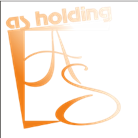 